SANTIAGO HIGH SCHOOL ARCHITECTURE DESIGN 1A/1B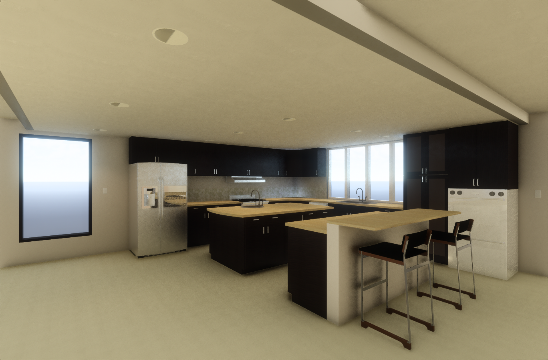 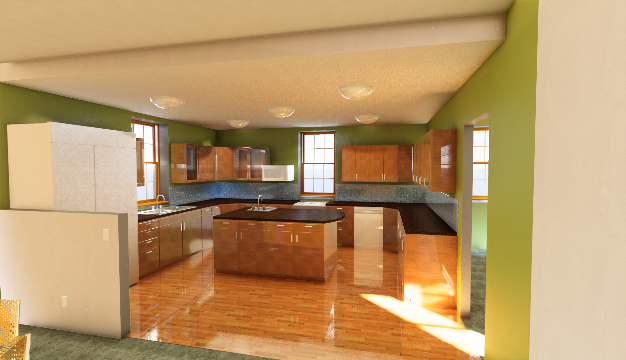 Software: REVIT 2018Instructor: BILL BROWN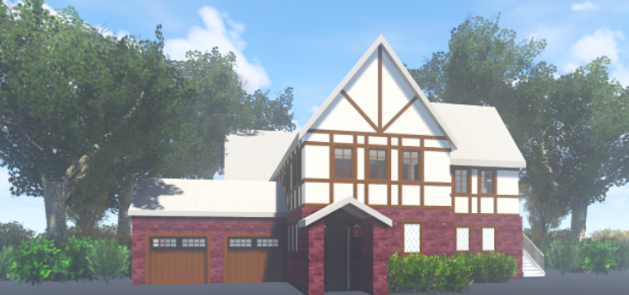 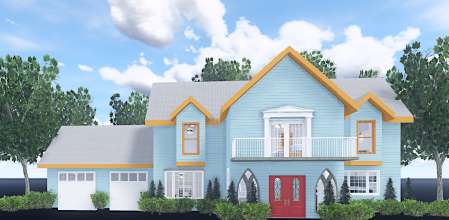 Email bbrown@cnusd.k12.ca.usTable of ContentsEmail bbrown@cnusd.k12.ca.us	1Table of Contents	2Revit Interface	5Doors in Revit	16Windows in Revit	21Plan Regions: Clerestory Windows	31Floors and ceilings.	34Roofs	38Putting your work onto paper in REVIT	45Sheet Naming Convention	48Section views in Revit	49Furniture, fixtures and viewing in Revit	55Controlling what you see	58More Sections	60Interior Elevations	62Revit Schedules	75Controlling what you see (More)	83Smart Wall Creation	93Details in Revit	95Smart Wall Creation Continued	95Smart Brick Wall	102Rooms	104Dimensioning in Revit	113Creating a Site Plan in Revit	117Basic Stairs in Revit	128Slab Foundation Plan	137Callouts	148Area Plans	158Creating Materials in Revit 2018: Basics	176Applying Smart Material Patterns to Floors	197Creating Fill Pattern	201Applying Materials To Interior Elevation Surfaces: Your 2 Options	206View Templates	216Creating Custom Linestyles	218Filters	220Electrical Plan	222Electrical Legend	231Wall Type Legend	233Creating a Gypsum Board Ceiling	234Wall Sweeps	238Wall Sweeps: Base and Crown Molding	241Creating a “Smart” Furniture Family	252Material as a Parameter: Family	270Families: Steps to Creating Families	273Title Block Family	274Smart Window Tag	280Drafting Views	284Keynotes	287Creating the Keynote Legend	296Grouping	301Creating Custom/Shared Parameters	306Room Schedules	312Room Bounding…Controlling where your Room Goes	315Sheet List	316Shared Coordinates Demo	317Note Blocks	325Phasing	329Copy Monitor	331Purging	343Transfer project Standards	344Phasing for Tenant Improvements	347“Stealing” From Other Revit Projects	349Creating a .PDF of your Revit Sheet	350Key Schedule	351Demo: Structural Components in Revit	354Revit 2018 Path Issues Solution	370Spanish Character Floor Plan 2017-18	371A Home for Mr. Bond	374Drawings Required  (you will have close to 20 sheets!)	375Residential Floor Plan Checklist	379Bathroom Elements: Checklist	381A HOME FOR MR. BOND: Floor Plan Design Notes	382Cover Sheet Checklist	384Site Plan Checklist	385Presentation Plan Checklist	386Interior Elevation Checklist	387Foundation Plan Checklist	388Exterior Elevation Checklist	389Kitchen Plan Checklist	390Section Checklist	391Schedule Checklist	393Project 2 Assignment	394Revit Resources	402Curtain Systems	403New Features in Revit 2018	424Revit InterfaceNote to teachers: I have set up this tutorial so you may “get lost” during a section and not be way behind. Simply open the current drawing to get back on pace. The tutorial is also set up so you may go to a specific area to try a command without having to do the entire tutorial. If you want to go straight to creating a roof, open Revit2018demo4.rvt. I also set this tutorial up to be presented once by me to you (the teacher), then presented to your students/employees. I prefer that during my presentation, you do not take notes. That’s what this book is for. I prefer that you watch what I do, then do what I do. If you are frantically taking notes…..you are not watching me  …making it tougher get all the details.You may reproduce this document as much as you want for use in the classroom….Professionals not employed by Bill Brown do not have permission to use or duplicate the information in this book.All of the files we will use in the workshop will be made available. I have bolded some text as reminders to me to discuss issues as they come up.I think you will like Revit as a tool to create your architectural drawings. It’s not AutoCAD or AutoCAD Architecture, so some of your normal drawing strategies will change some….Students do not need to know AutoCAD to learn Revit, but general Architecture knowledge is important.Let’s get started!Revit is a database.Give analogy to filling out a contest form with your name, address, age, income, interests, gender, occupation, etc. Companies leverage that data to target mailings to go to a group more likely to buy their product. Explain how Revit does the same with the building model.Make a few walls. Esc to finish. Put two 24 X 48 windows in the walls.  Create the Windows with their head height at 6’8” ft. RC on window….Properties…set head height. For the purposes of this exercise, make sure your two windows are facing to the front of the house.  Put the South elevation on a sheet to print.  RC on Sheets…New sheet…take the E size paper. Go to the elevation view.  Dimension the head height.  It should be 6’8” ft. tall.  Go to the printing sheet.  See seven foot dimension?  Go back to the plan view.  Change the Windows to 8 ft. head height.  Now show the plotting sheets again.  It's all linked in a database!  What changes in one view, changes in all the views.Show “Ribbon”		Project Browser		Option BarArchitecture			Views				ChainInsert				Level 1			HeightAnnotate			Ceiling Plan			ModifyMassing & SiteCollaborateViewManageThe “Ribbon” in Revit 2018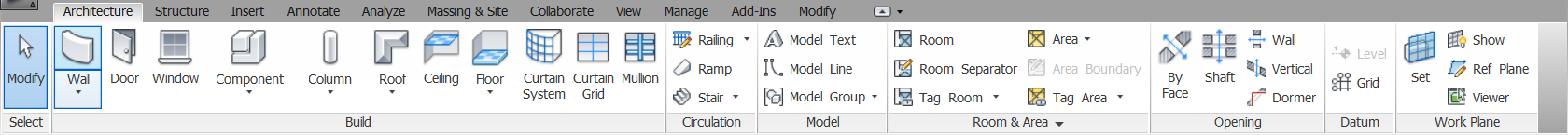 Show Arrow to Change ribbon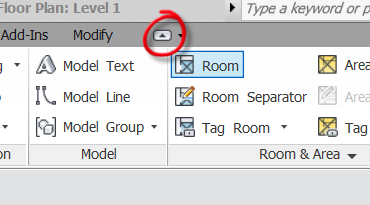 The “Option Bar” in Revit 2018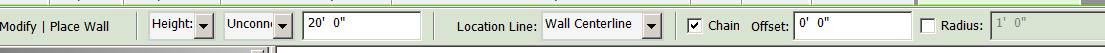 The ”Project Browser” in Revit 2018Show Properties toolbar in standard spot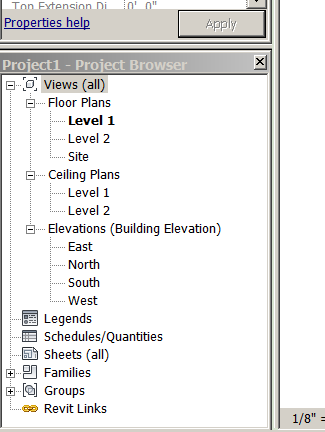 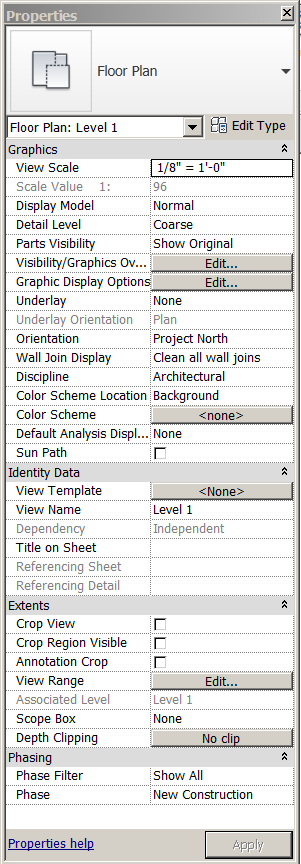 Show tear off of Properties Toolbar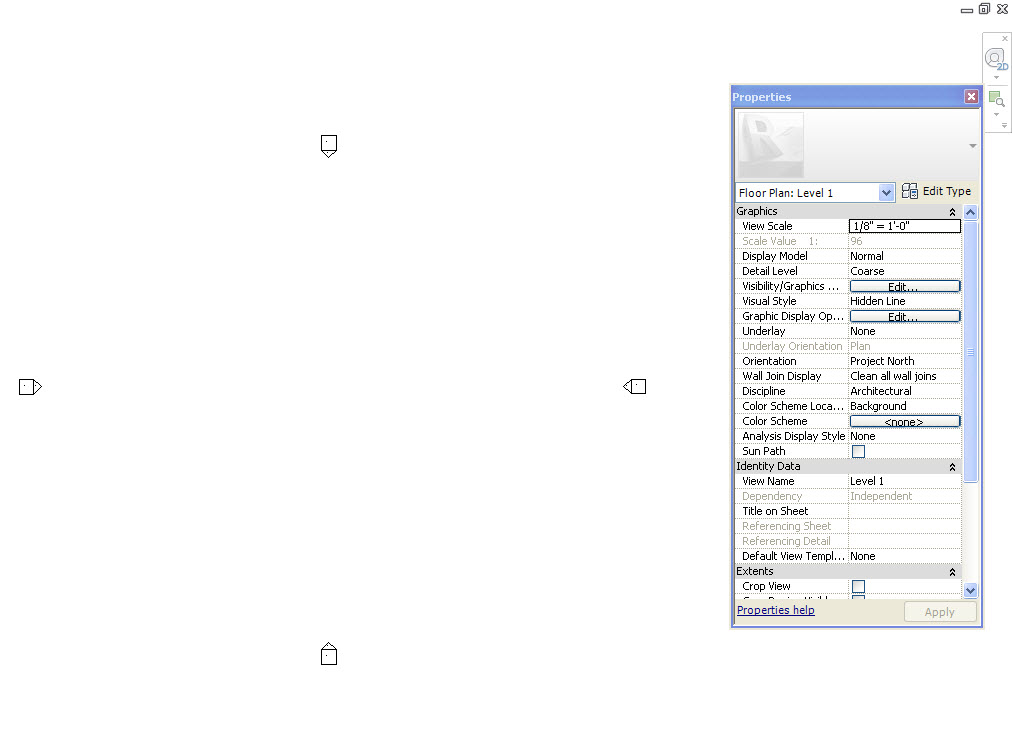 Show View display Toolbar and its commands…Walls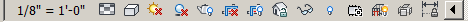 Architecture….Wall Architectural….. show different types of “out of the box” walls under “Change Element Type”. UnconnectedMove pencil icon to screen.Make some walls in a typical cross-gable mass.  Don't worry about size.  Select the chain box before starting. Make them Generic 5”. Height: Level 2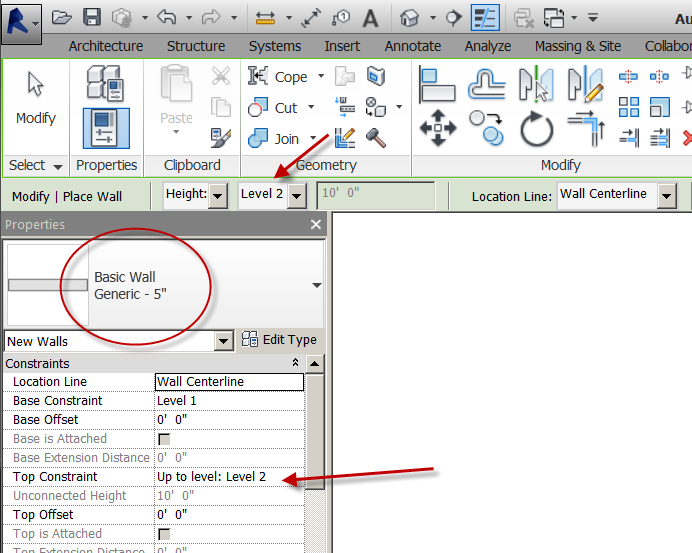 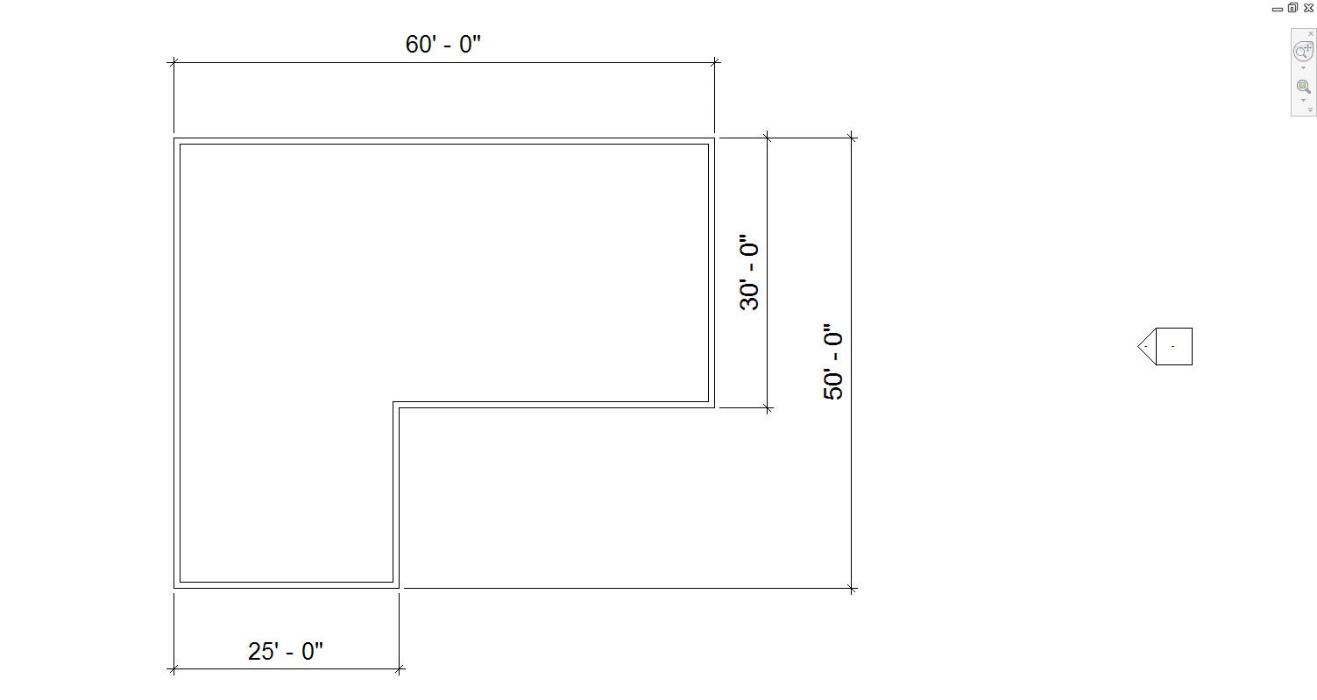 Show Wall Properties 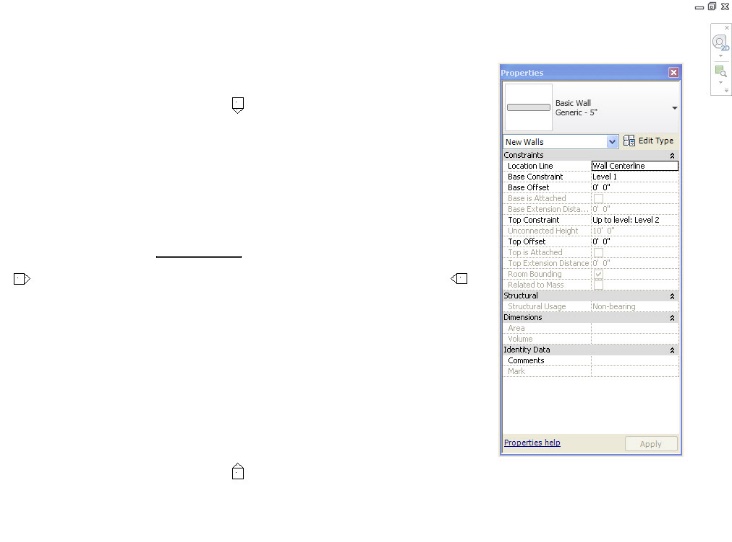 Escape to end.Modify wall sizes.To modify horizontal sizes, you must pick on vertical walls.  Once you pick on a vertical wall, you may select the dimension and modify it.  Left select another vertical surface, and modify the dimension. Pick the dimension symbol to lock your sizes. You should have just modified a horizontal size.Temporary dimensions (the blue ones) control your model size.The building will be 60’ long, 50’ deep, garage wall 25’ long, back right wall 30’ deep.To modify vertical sizes, you must pick on horizontal walls.  Use the same technique to modify the vertical distances.  Left select outside the house to end the command.Hint: The wall to pick, will be the wall that is moved by the temporary (blue) dimensions.Erase the dimensions for now. LC on dim….. Delete.Open the South elevation in the Project Browser.  Notice the wall height?  The walls were drawn to an “Unconnected” height. ExplainPick all of the walls. Properties. Change the top constraint height to Level 2.Discuss why going to Level 2 is a better strategy than Unconnected 20’ ….by making Level 2 at 12’. Then at 15’….then at 50’! Get it? That will be a big deal later in the project.Discuss “Location Line” choices (In the Option Bar): Wall Centerline, Core Centerline, Finish Face: Exterior, Finish Face: Interior, Core Face: Exterior, Core Face: Interior.  You may adjust this now, or later.  It's your preference.Note: base constraint: Level one is set at zero.OK.Now choose South elevation to show change in wall height.  It should be 10 ft.Show how to drag Level Line closer to building from South Elevation….from East too.Discuss DO NOT EVER EVER EVER DELETE LEVELS!! All the objects assigned to the level get deleted…walls, doors, windows, floors, roofs, ceilings, etc….not good Back to Floor Plan Level 1 (In Browser)Select on the front, left wall.  Properties….Wall to: exterior-brick on CMU (concrete masonry unit).  Left select.  Note change? Esc to exit temporary dimension.Show your view in more detailRC in open space. LC on View properties. Display Level: Medium. Now show wall. (Each view can have its own display level: course, medium or fine). EXPLAIN BOXOK3D icon (to show a 3-D view). It’s the little house icon in upper left area of screen….The “View Cube”.  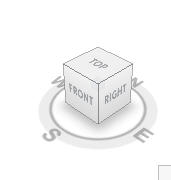 Show the “Steering Wheel”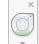 These are tools to display/view your model…..Display bar at lower, left corner of screenScaleDetail LevelShadingExplain that these tools control what we see and how we see stuff on THIS viewNote the wall is facing the wrong way. LC on wall. RC. Change wall’s orientation. Should be good now. You can use the blue arrows to flip the walls also. (show in Floor Plan Level 1 View). Change all the walls so the blue arrows are outside….Note: The blue arrows should be OUTSIDE to make your wall as it was designed.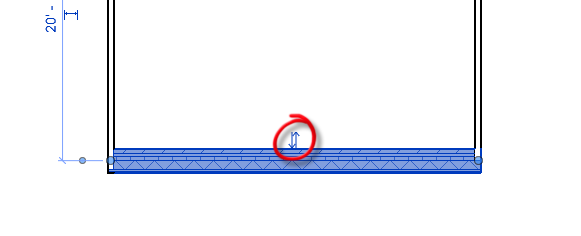 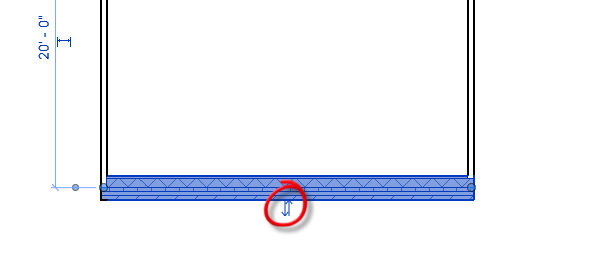 			Wrong						CorrectShow Properties Display Dialog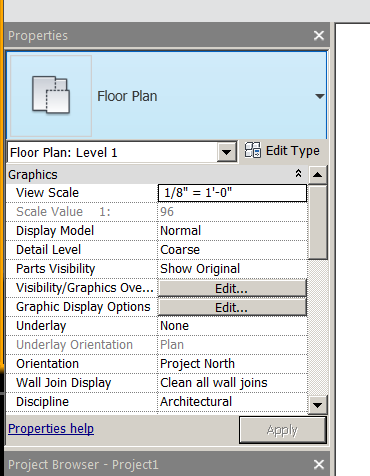 You have learned how to create and adjust the size of walls using temporary dimensions, modify the style of the walls, and control the display level of the drawing. You may have noticed that Revit keeps track of your changes in all views, not just the one you made the change in!  All the information is stored in Revit's database.Save as: revit2018demo1Doors in RevitBack to Floor Plan Level 1.Architecture.  Door. Notice all single flush doors with various sizes.  Great, but what if you want a different type door?Load Family.US Imperial library folder.  See all the content?Doors folder. ResidentialLet's grab a front door: Door-Exterior-Single-Entry-Half Arch Glass-Wood_CladOpenPick the 32X96 and 36X96 TypesHold down the control key and select them.  Open.Load Family….Doors….ResidentialLet’s grab a garage door: Door-Garage-Embossed_PanelOpenNo choice on Types on this family. 2 came in: 96X84 and 192X84Load Family….Doors….ResidentialLet’s grab an interior Closet door:Door-Interior-Double-Sliding-2_Panel-Wood OpenPick the 48X80 and 72X80 TypesHold down the control key and select them.  OKLoad Family….Doors….ResidentialLet’s grab a French double: Door-Exterior-Double-Full Glass-Wood_CladOpenPick the 60X96 and 72X96 TypesHold down the control key and select them.  Open.Each of these door types are called a “Family”.  Each family has a set of preselected sizes attached to the door type.  You can set your own sizes at any time, or modify the sizes that were preselected.Now try the selector.  Notice each family has some size choices, some you were able to pick out of the “Type catalog” and some just came in with the family. Again, you can make your own sizes at any time.Let's start with a nice front door.  Door-Exterior-Single-Entry-Half Arch Glass-Wood_Clad that is 36 in. by 96 in. Put the door into the front wall near the garage.  Anywhere in that corner area.  Note the dimensions above in blue (temporary)?  Make it 2 ft. 6 in. from the left wall. SHOW WITNESS LINE. Enter.  Now switch the swing of the door, so the door is on the left and swinging into the house.  Notice options.  Notice the door is tagged.  Do you see the tag on placement box above?  Escape twice to exit the command. Left Click (LC) on the witness line! 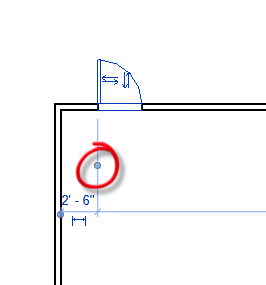 Add two garage doors, Door-Garage-Embossed_Panel 96X84 on the left front wall.  Just get them in.  We will adjust them later.  Escape twice to exit.  Pass your mouse over the garage doors.  Do you see the yellow box with the description of the door?Show Flipping doors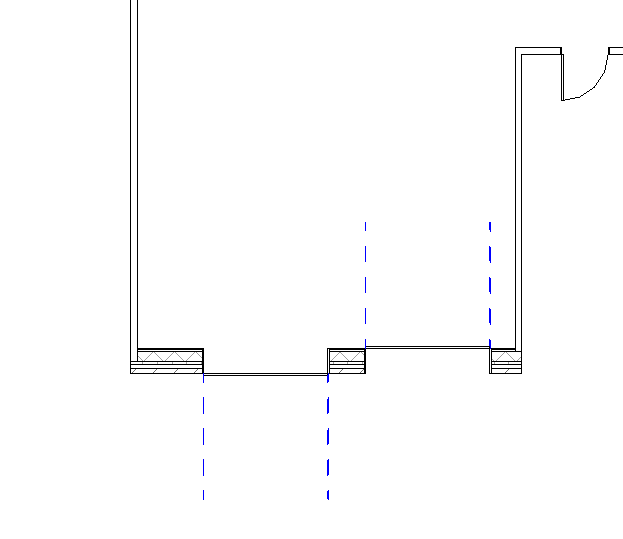 LC on the left garage door.  Do you see the dimensions?  Change the left one to a random size like 7 feet from left to center of door.  Change the right door to the same distance from the right.Add an interior wall.Architectural….Wall Architectural….. Interior 5 in. partition (2-hr).  Put vertically somewhere in the middle.  Adjust the wall 15 ft. from the right side by selecting the blue dimension.  Escape twice to exit the command.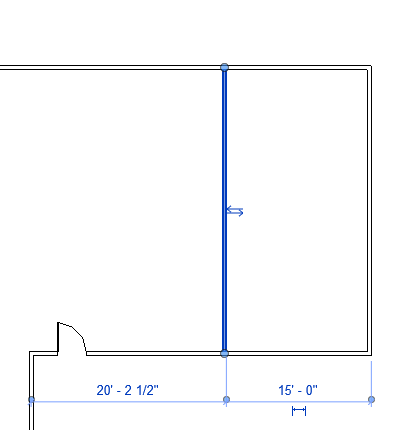 The walls Function can be changed after placement…so no worries!!!Example: Those outside walls we created will be load bearing, exterior 6” walls:Pick the 5” outside wallsLC (left click) on wallsRC…..select all instances…..visible in view EXPLAINIn Properties box, Change to Exterior-EIFS on Mtl.StudStructural Check StructuralStructural Usage: BearingClick in white space to exit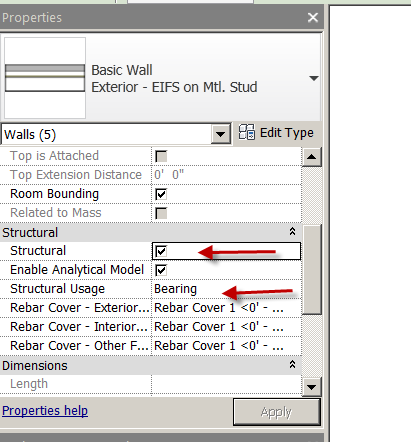 Add an OpeningArchitectureComponent Place a ComponentLoad Family….Openings….Passage Opening Cased….OpenChange element TypeOpening Cased 34X80 Place in wallShow Lineweights ON/OFFShow Detail Level: Course/Medium/FinePlace an interior doorArchitecture….DoorSingle Flush 30”by 80”.  Put it somewhere not in the middle of the wall.Add a French door.  Door.  Door-Exterior-Double-Full Glass-Wood_Clad 60X96 (yes….I know…it’s an exterior door…just do it!). Make 16 ft. from the other door using temporary dimensions and Witness Lines. Escape to exit.Remember….when using temporary dimensions….the object you pick is the one that moves!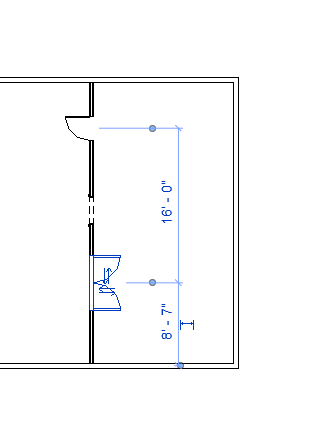 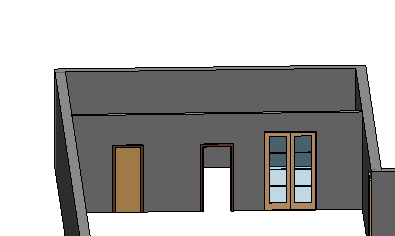 Check out the doors in 3-D view. Show moving and docking of properties box. Check out the model by using Orbit tool on the Steering Wheel and move your mouse to spin the model!EscView. Tile. (top, right corner area)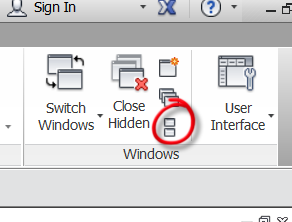 See the drawings that have been created.Show Navigation bar with Zoom Tool (top, right corner)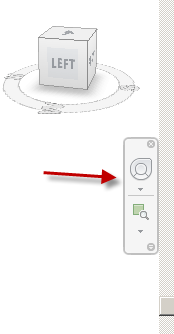 Zoom all to fitMaximize a windowShow “Switch Windows”…allowing you to quickly cycle between open views.Show CNTL-TAB Cycling through views techniqueYou have learned to load a family, control the location of an object with temporary dimensions and witness lines, and rotate the 3D model.Save as revit2018demo2Windows in Revit Click on Floor Plan Level 1.  Plan view.ArchitectureWindow. Notice that in the Properties box, Fixed is your only choice.  Let's get a variety of windows from the library.  It's the same process, we used when we got the doors.Load Family. Windows folder. Get the:Arched top with trimCasement 3X3 with trimSlider with trim.Double hung with trimOpen.Now the four additional Window families are added to your selector. Note: Windows and Doors are “Wall-based Families”. They can only be placed in a wall. The wall “hosts” (Revit term) the doors and windows. If you delete the wall, the doors and windows go bye-bye too!Let's put three double-hung Windows 16 in. by 48 in. equally spaced on the East wall.  Check “Tag on Placement”. 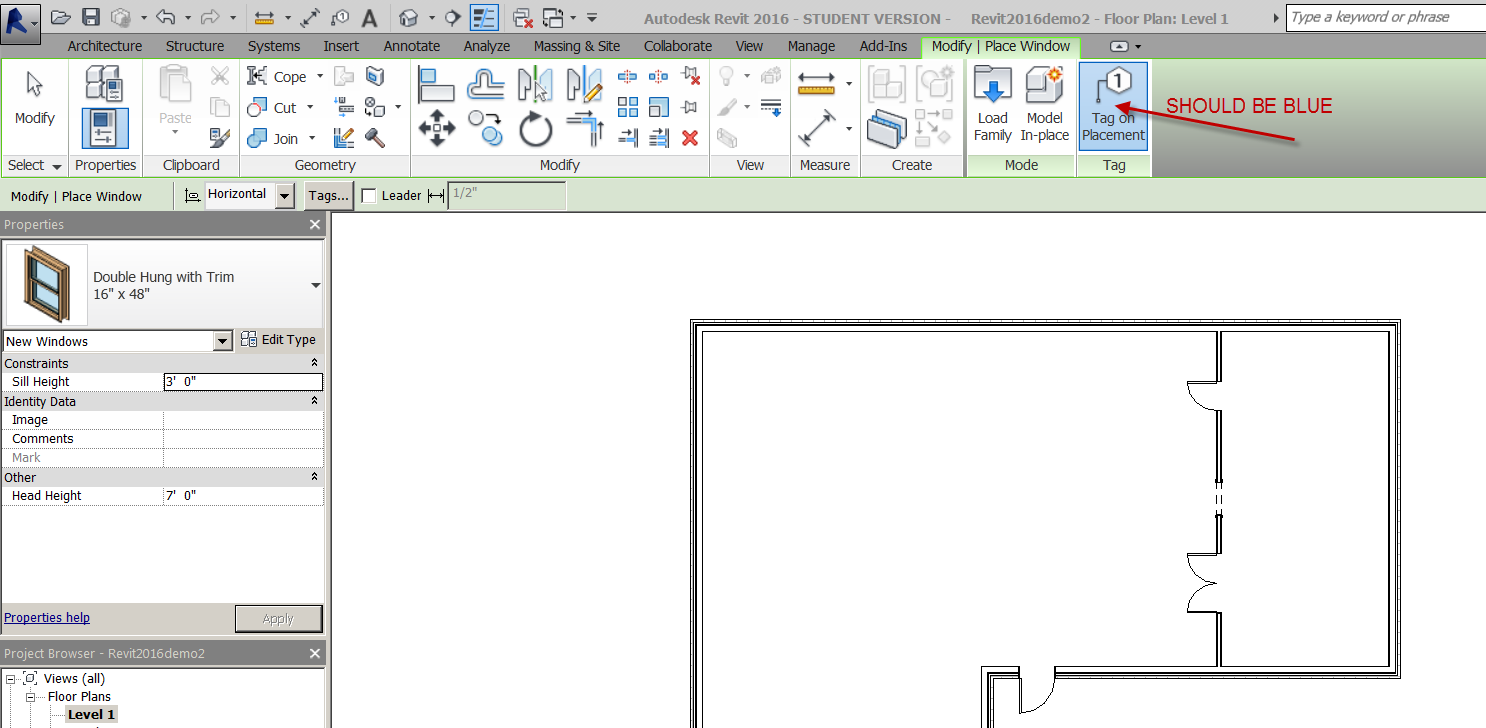 Just put them on the wall anywhere!  Ignore the blue (temporary) dimensions.  Escape twice to exit.  Notice they include a Window tag.  Also notice they are not equally spaced. The double blue arrows should be facing outside….just like the walls.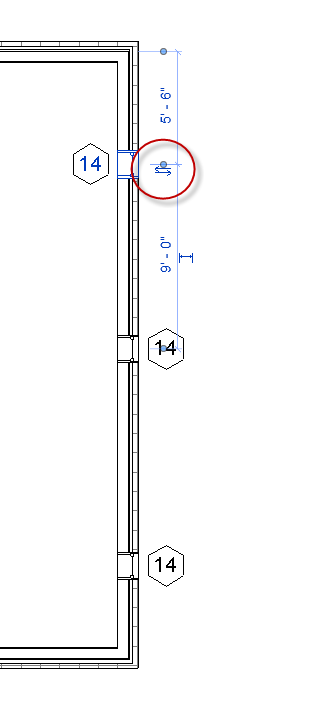 Pick on the North exterior wall. Note the Modify Walls tab that appears on the pull-downs. Properties. See the Location Line: Centerline? That’s because that’s how you drew the wall……CancelEscAnnotateAlignedDo you see the green line in the center of the wall?  Notice the box above that says prefer wall centerlines.  That is the default setting.  Let's change it to “wall faces”.  Now back to wall. Now notice that the exterior of the wall is selected as you move your mouse over it.  Left selected on the top horizontal wall.  Slide mouse down to the center of the first Window, left select on the first Window.  Continue sliding your mouse down and left select on the second Window.  Continue sliding your mouse down and select on the third Window.  Continue sliding your mouse down and select the bottom horizontal wall.  Move your mouse to the right to place the dimensions.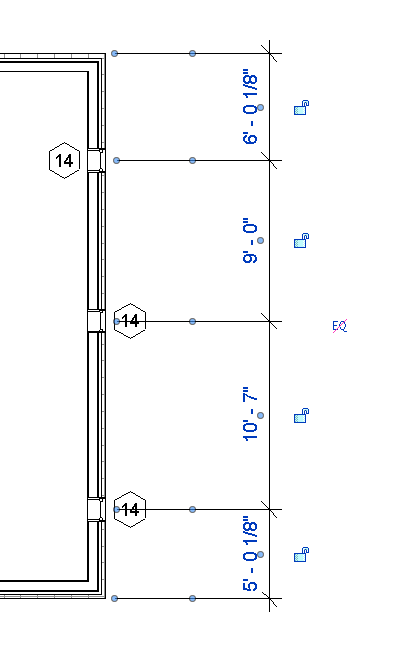 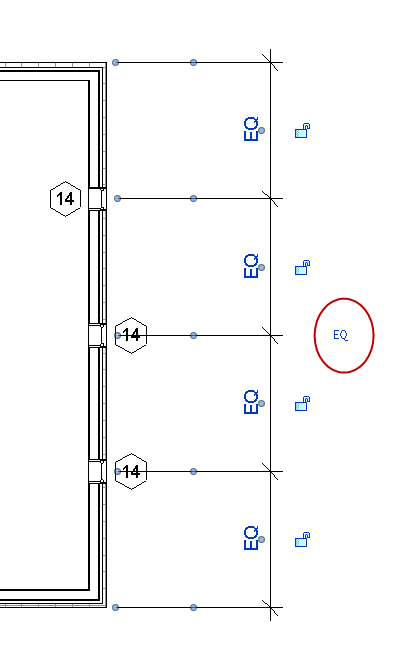 Do you see the blue dimensions?  Permanent (black) dimensions can be locked an unlocked.  See the uneven sizes between Windows? Click on the EQ symbol.  Notice the Windows are equally spaced automatically.  Now dimension, the entire wall by selecting on the top horizontal wall, then the bottom horizontal wall and slide your mouse to the right to place the dimension.  Do see the overall size? Lock it. The contractors would be directed to place the Windows equally spaced on that existing wall.  If that wall changed size, the Windows would remain equally spaced on it.  Escape twice to quit.Show east elevation by double-clicking on East in the Browser.Zooming to see trim on Windows.  See the shade mode? Now type HL. Show icons on bottom to do the same thing. Show  ….Options…..User Interface…keyboard shortcuts: Customize ….cancel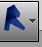 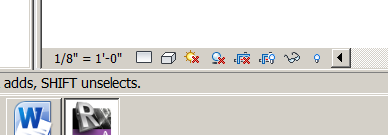 Changing a window typeLet's say you wanted the middle Window on the East wall to be a Fixed 36 in. by 48 in. instead of the Double Hung Window you already placed….  Left select the center window, you should still be an elevation view, but really doesn't matter what view you’re in.  PropertiesChange the Window to a fixed 36 in. by 48 in. on the selector bar.  Left select again over the Window.  Change the Head Height to 8 ft., contrasting the other two Windows.Place two more of those windows on the North wall like this: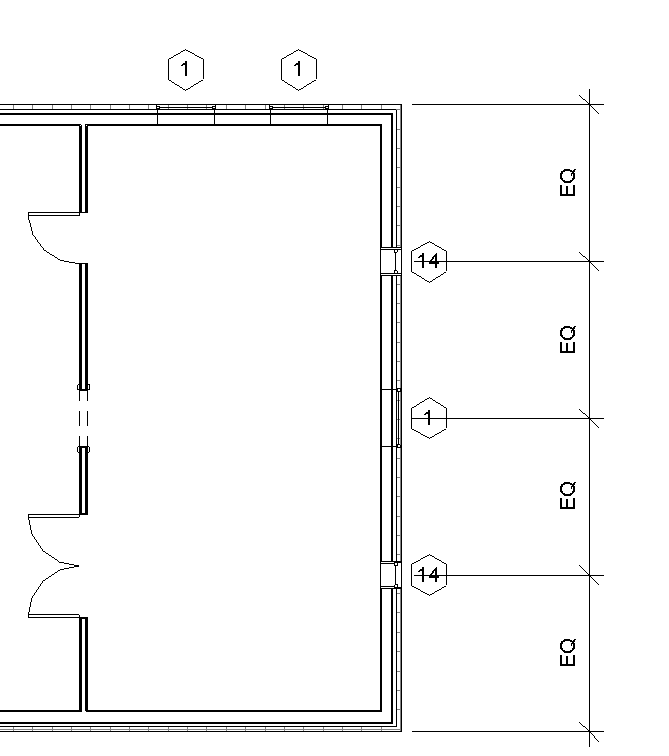 Note:Instance Properties: just that one 36X48 window (the other 36X48 windows would not change.Type Properties: ALL of the 36X48 windows would changeShow the Instance and Type property changes on the 16X48 windowsLet's say we want to make the window taller, but not one of the default sizes.  How about 42 in. by 66 in., which is not a default size.  Left select on Window in the center of the East Wall.PropertiesEdit TypeType Properties box comes up. Change the Height to 66”Change the Width to 42”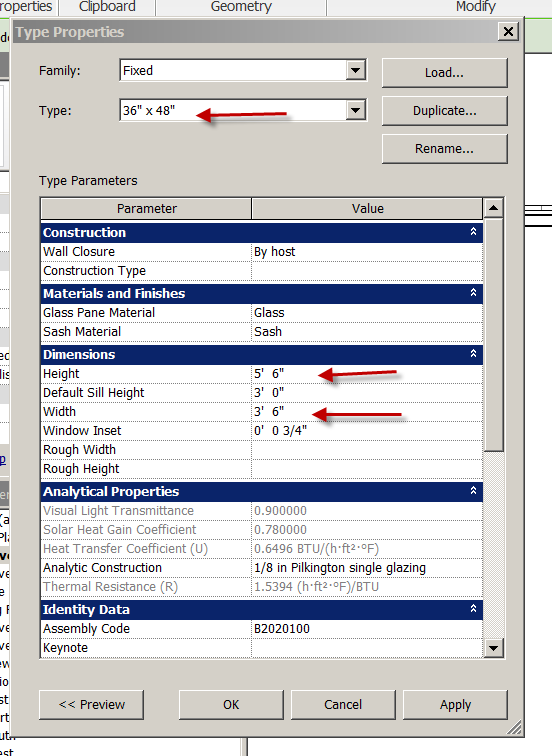 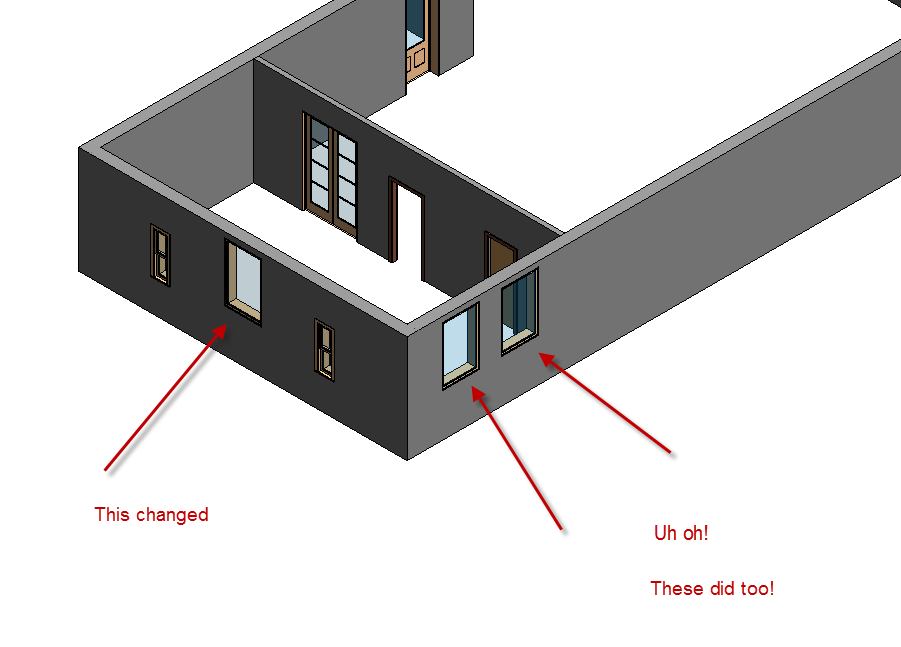 Discuss changing dimensions here….NOFix your mistake by going back in the type properties of the window and set it like this: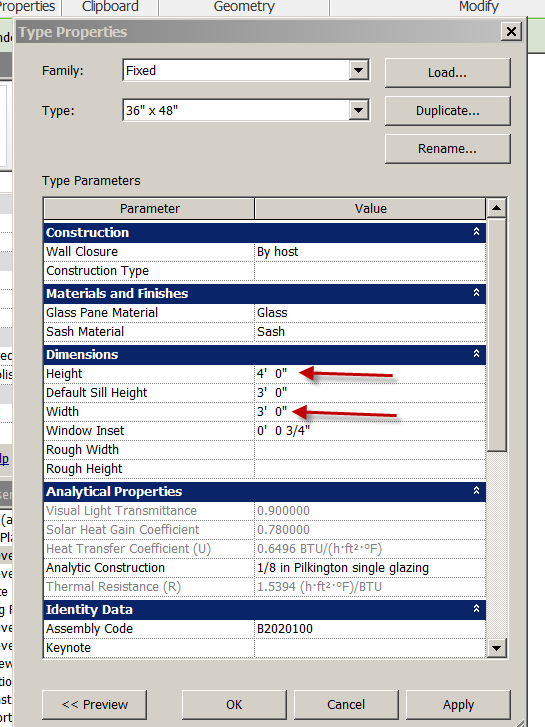 Here is the correct way:Pick the windowDuplicate Call it SHS4266.  OK.You'll now make your own size window in the” fixed” family.  Set the width to 42” and the height to 66 in.  Apply.  OK.   Do see the change? Set the Head Height to 8’.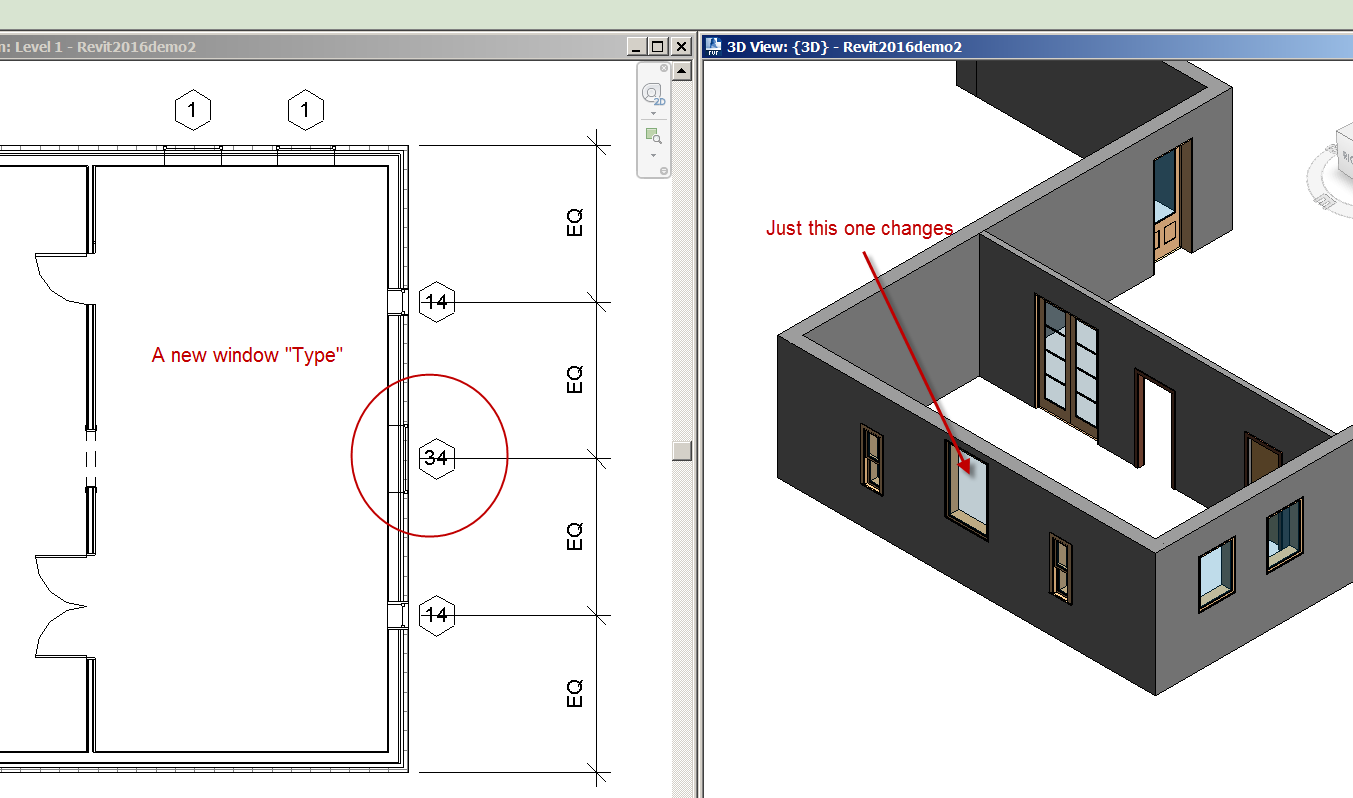 Pick on your new windowGo to the Properties….Fixed pulldown . Do see the new Fixed:SHS4266 window you just created?IMPORTANT: don't change the preset family sizes!...  Make your own by the above technique(cloning and renaming).  You don't want to mess with the default sizes. Explain consequences of not doing this correctly.View the South elevation.  Now go back to the plan view, Level 1. ArchitectureWindowUnselect: “Tag on Placement” on the Option Bar.  Now let's put an arched top 30 in. by 60 in. with trim on the front, right wall.  Notice the Window is not tagged.  Go to the South elevation again.  Do see the Window?  Annotate.  Tag by Category. Click on Window.  Notice the tag is now on the elevation view.  Occasionally, you'll want to tag your Windows on the elevation view instead of the floor plan view.  Revit allows you do this!Do see the tag number on the elevation view for the Window we just created?  Go back to the level one view.  Try tagging the same Window.  Notice the same tag number is assigned.  Again, all the information that you're putting into Revit is in a database.  It is all being stored for use later in our schedules, other views, etc.Plan Regions: Clerestory WindowsYou may run into a situation where you want to see a higher window than the cut plane will see. If you raise the cut plane, you will lose all your other windows. Here is the work-around:Place a fixed window 16X24 on the South/Front wall. Turn Tag on Placement ON (blue)See it….YES!Properties.Set the sill height at 7’0” …making the head height 9’0”.See the window  ?Show South Elevation. See window? Yes. Show 3D view. See window? Yes. Show Floor Level 1. Can’t see the window at all now, RIGHT? Explain why. EscProperties: EditChange Cut Plane Offset from 4’ to 8’Change Top Offset to 9’OK…OKSee result? Ouch!!! Discuss.Change Cut Plane back from 8’ to 4’Top from 9’ to 7’6”That didn’t work!Here is the solution….drum roll please……….a “PLAN REGION”ViewPlan ViewsPlan RegionPropertiesView Range (edit)  Change Cut Plane from 4’ to 8’Top to 9’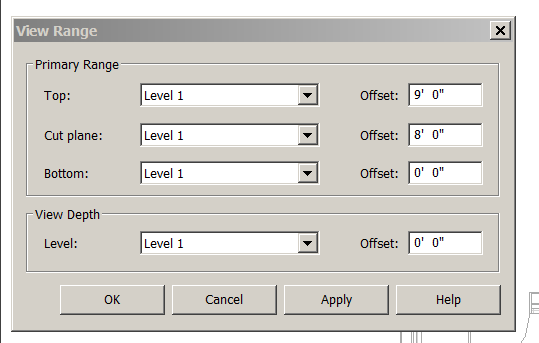 OKCreate a box (using line tools…top left corner) around the area where the window is placed. They will be magenta.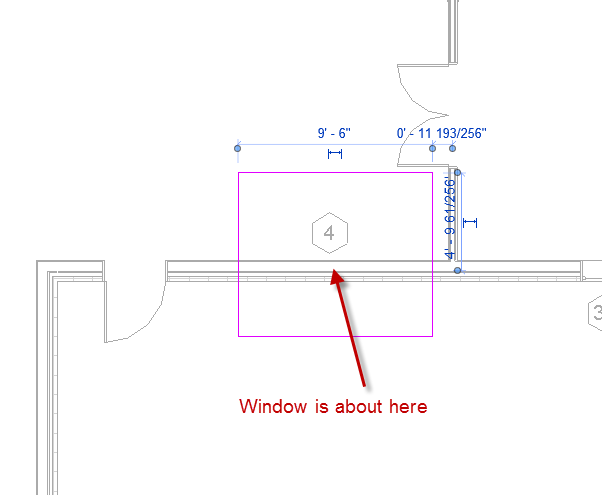 Finish Edit Mode (see the green check mark)See it?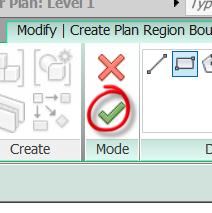 (green lines will not print)Show how to modify the plan region and what to avoid.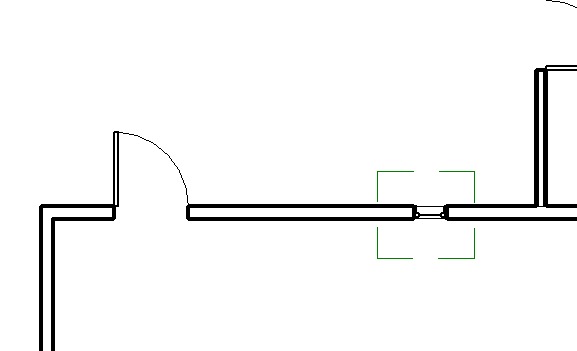 You have learned how to use temporary dimensions to control design intent (equally space), create a new size object by duplicating/cloning another, and create a plan region. Save as revit2018demo3Floors and ceilings.FloorsIn the view bar, click on level one.Architecture Floor Architectural.  Floor properties option Ribbon is displayedPick walls (icon in line tools area).  Double lines are span direction.You should see magenta lines. Floor Properties. Note the different “out of the box” floors. We will leave it 12” Generic for now. Show Edit TypeFinish Edit Mode (green check)  Note: Walls are being selected to “Face of Core”Show in 3-D.  Use View Cube to rotate.  Note: floor could be inside or outside core of wall.The floor is not really close to being perfect….the garage floor would be lower than the house floor (water), the floor is 12” thick with no material assigned, and the edges of the floor are not correct. We will address this later.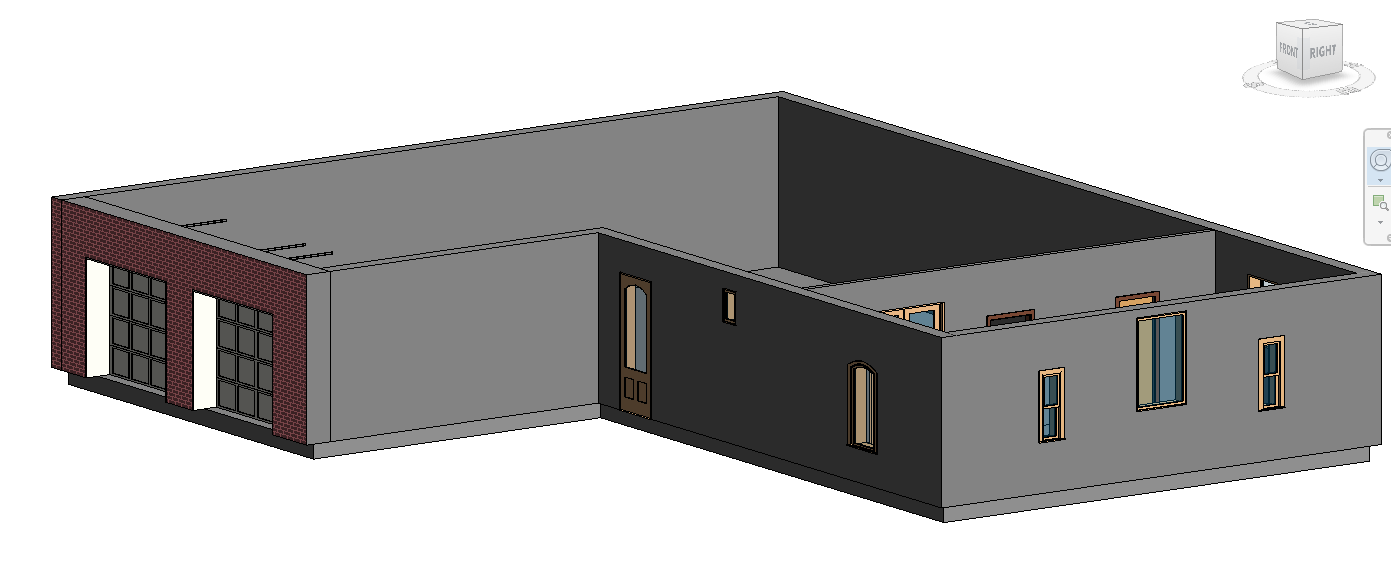 Ceilings.I want to make a purposeful mistake on the ceiling to show you the ceiling plan dynamics.Go to Floor Plan Level One.  ArchitectureCeiling….Automatic CeilingLet's cover that small 15 ft. area on the right with the ceiling.  Zoom in on the area.  PropertiesLet's select 2’X4’ ACT System.Move mouse over area.  See the red rectangle?  Revit anticipates the area to include the ceiling!  Left select.  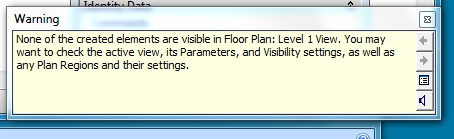 OH NO…..ERROR!  “None of the elements are visible in floor plan level on...”  Why?  Because the display representation for a ceiling is looking up, not looking down. Escape twice to exit.  Switch views to the Ceiling Plan Level 1.  There it is!  Now look at it in 3-D view.  View Cube…. Show the view properties/view range for the ceiling view. Get it?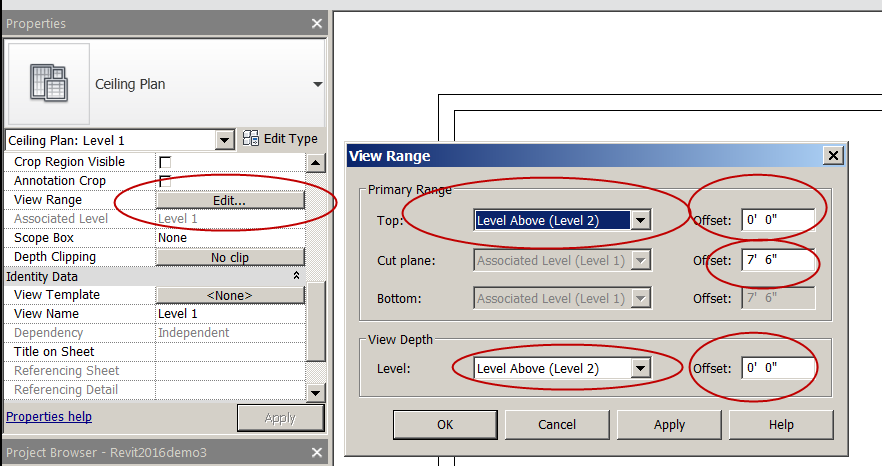 Still in Ceiling Plan level one.  Let's put a ceiling over the garage area, but a Gyp board/metal stud ceiling.  ArchitectureCeilingCompound Ceiling GWB on Mtl. StudHeight Offset: 7’Click Sketch Ceiling icon.Select chain box. 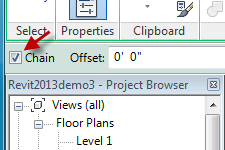 Use lines to create ceiling.  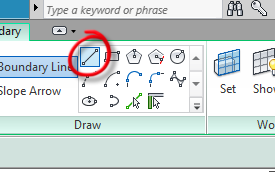 Don't worry about mistakes. You can fix it later, if necessary.  Stay on the inside of walls.  RULE: magenta (sketch) lines must be “closed loops”.Finish Ceiling.  Show in 3-D view.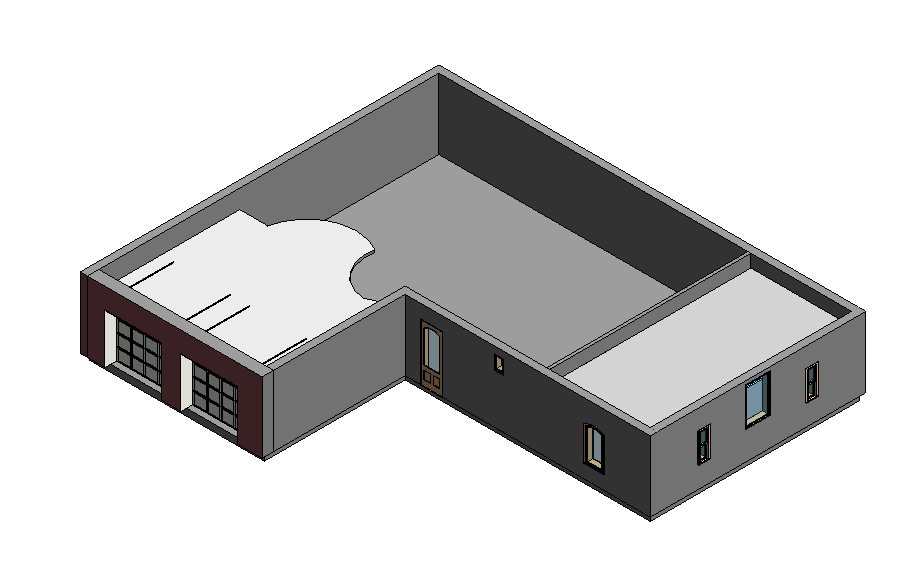 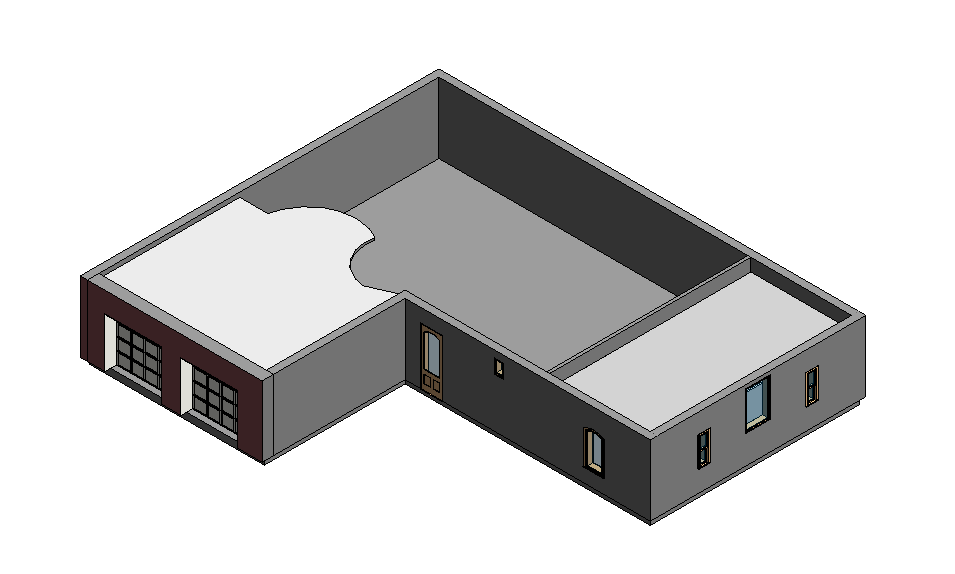 Notice the ummmmm…..design flaw with the ceiling relationship with the garage doors.  Our ceiling is a little low, so let's adjust it.  Select the ceiling in the garage by left selecting.  It should turn blue.  Properties.Height offset from Level.  It is at 7 ft. Let's set it to 9 ft. OK.The ceiling should be okay now.  Let's change that ceiling style to a two by four compound, like the other one.  Escape twice to exit.  Show ceiling plan level one. LC on ceiling. PropertiesCompound Ceiling 2X4 ACT System (some call it a “T-Bar Ceiling”).The ceiling grids can be selected and moved and aligned to your needs. Show ceiling components and Model Pattern assigned to ceiling. Select CeilingEdit Boundary button. It should turn magenta.  Select the top horizontal line.  See dimensions and blue dot grips?  You can adjust with dimensions or stretch/change the shape.  Grab the center of the line with the left mouse click.  Hold down the mouse and drag up.  Easy!  Green Check.  Show in 3-D. Show how to change the shape using sketch lines. Show adding a hole in the ceiling.Let’s see how many drawings have been created. View Tile….See all the drawings? Same file!View…Zoom (magnifying glass icon)….….All to FitYou have learned how to create a floor and a ceiling in “sketch mode”, add a hole in a floor or ceiling, and utilize a ceiling plan. Save as revit2018demo4RoofsLet’s add a simple hip roof with a 4/12 pitch on this house. Go to Floor Plan Level 1.  Architecture.  Roof. Roof by Footprint.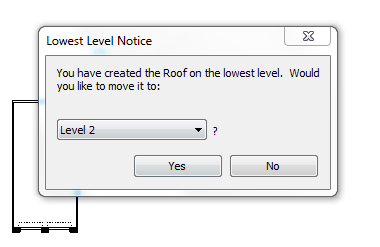 Lowest level notice box comes up.  It's warning you to move the roof to level two.  Good idea…otherwise, the roof would start on the ground!  Click yes.  Let's set the overhang to 1’0”.  Uncheck extended into wall.  Check Defines slope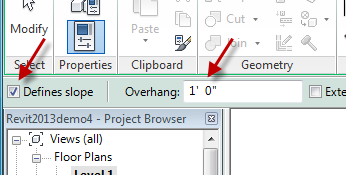 Pick Walls button.  Properties OK. Pick the exterior walls you want to cover with roof.  The green hidden lines represent the overhang.  The magenta lines are the roof.  Highlight all of roofPropertiesChange the Slope to 4/12. Edit TypeChange to Wood Rafter 8” Asphalt Shingle-Insulated. A bit smarter than the Generic 12.Finish Roof.  No roof?  Now select Level 2.  Some roof, but cut off.  It should look like it got sliced horizontally.  It did! Explain 4’ cut plane at Levels. Now try Site Level.  Complete.  That level shows the complete roof (it’s view range is 200’ up).  Show in 3-D.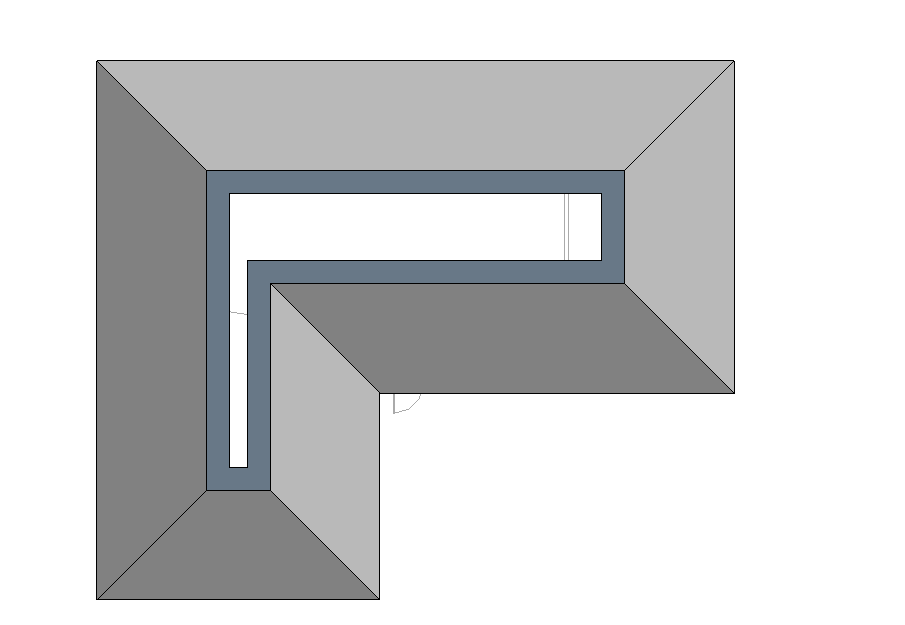 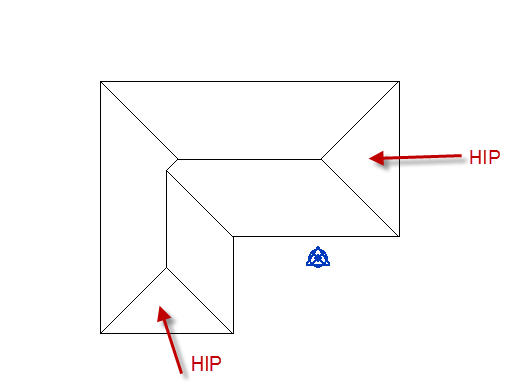 How to change our roof pitch in Revit.Floor Plan SiteLC on Roof.  It will turn blue.Edit Footprint button.  You'll see purple lines with some triangles near them.Window to select all of it.Properties.Adjust the rise to 12” and overhang to 2’.Green CheckFinish Roof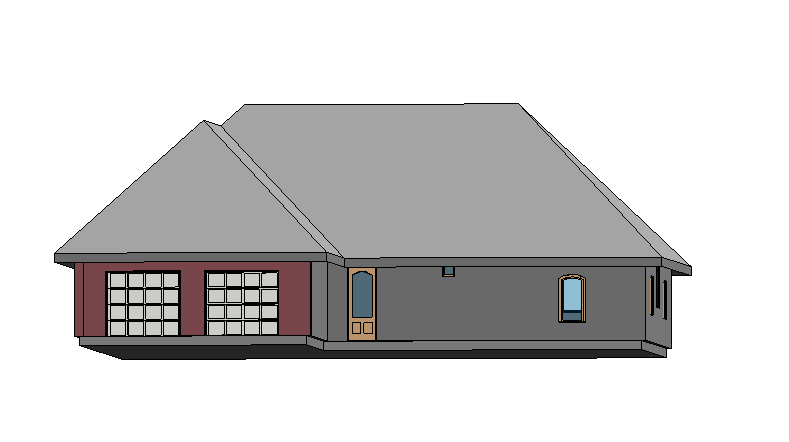 Change from hip to gable roof.There is not a “button” to change a roof from one type to another. Maybe in the future??LC on roof in 3-D view (you could do this on Site level too).  Roof should turn blue.  Let's make that right side hip where the three windows are, into a gable.  Edit Footprint.  You should see purple slope arrows and lines.  Pick the LINE (not arrow)one over our wall.  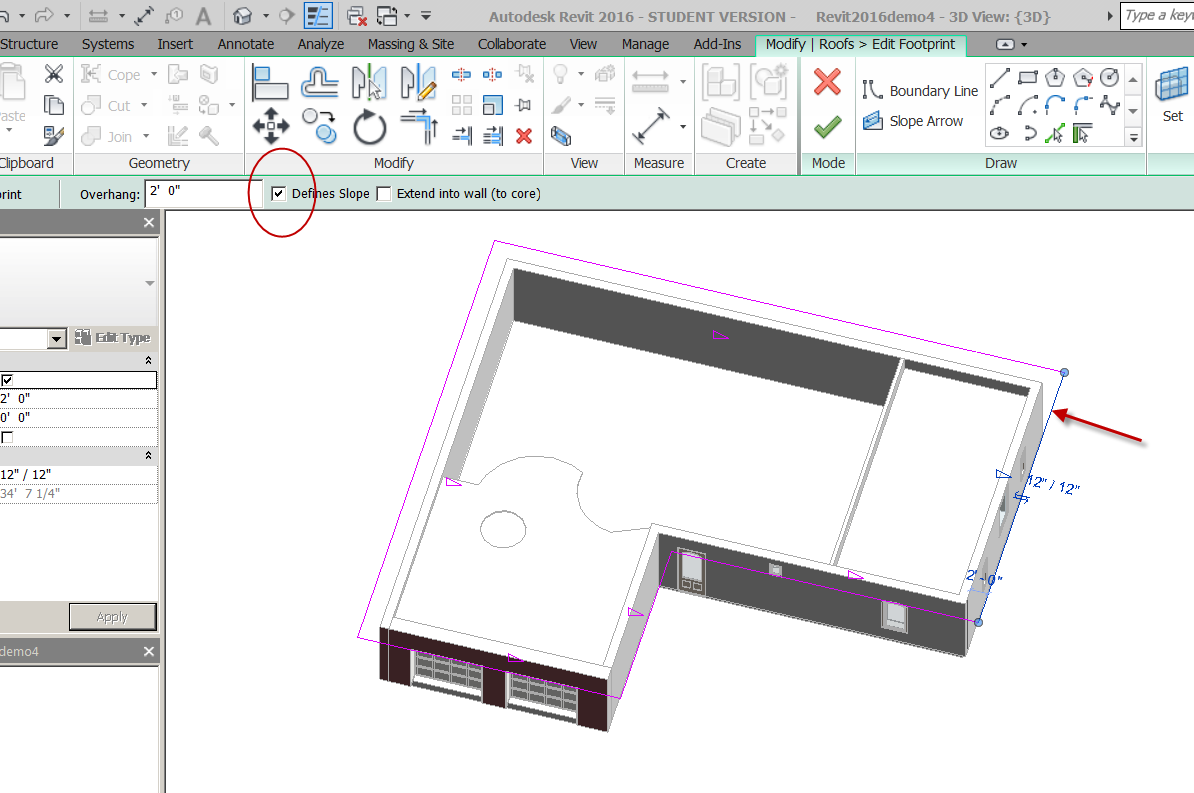 Uncheck defines slope.  Leave extend into wall off.  Green CheckNotice the air conditioning element!!!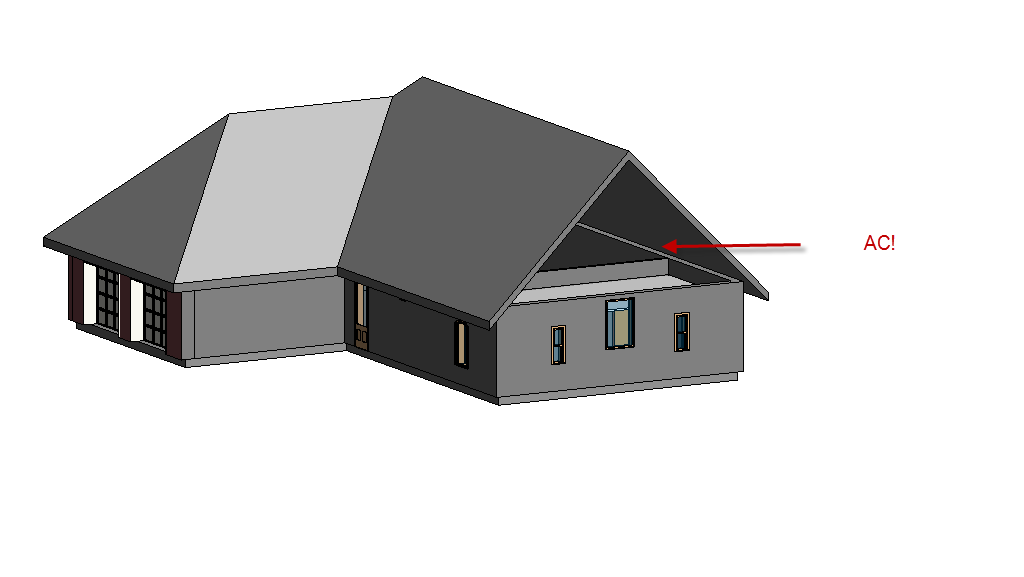 Let's do the other side, over the garage….this time in Site view  LC on roof.  Edit Footprint.  Pick line over garage doors.  Uncheck both defines slope and extend into wall.Finish roof. 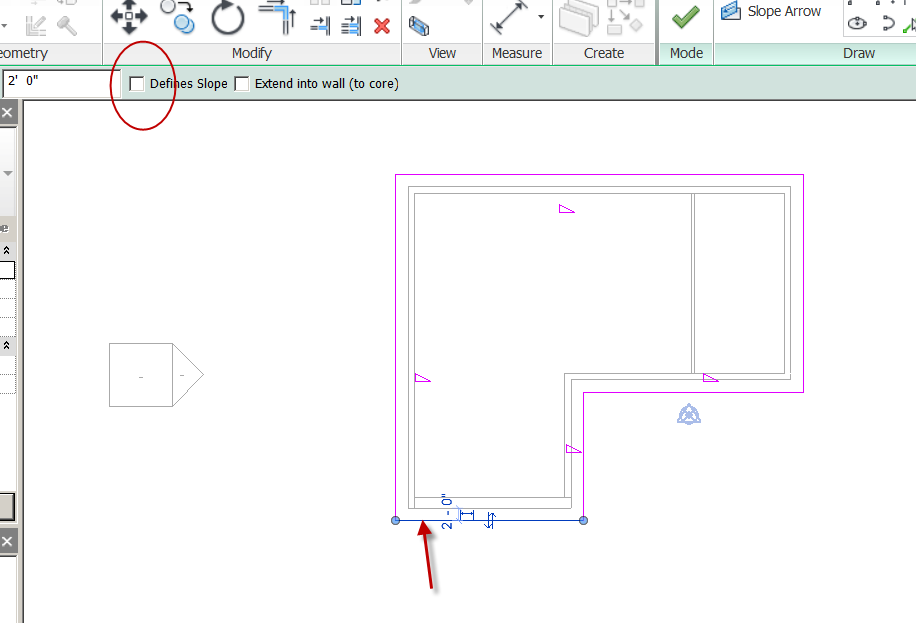 3-D rotate.  More air-conditioning!!! Let’s fix that.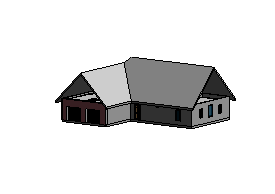 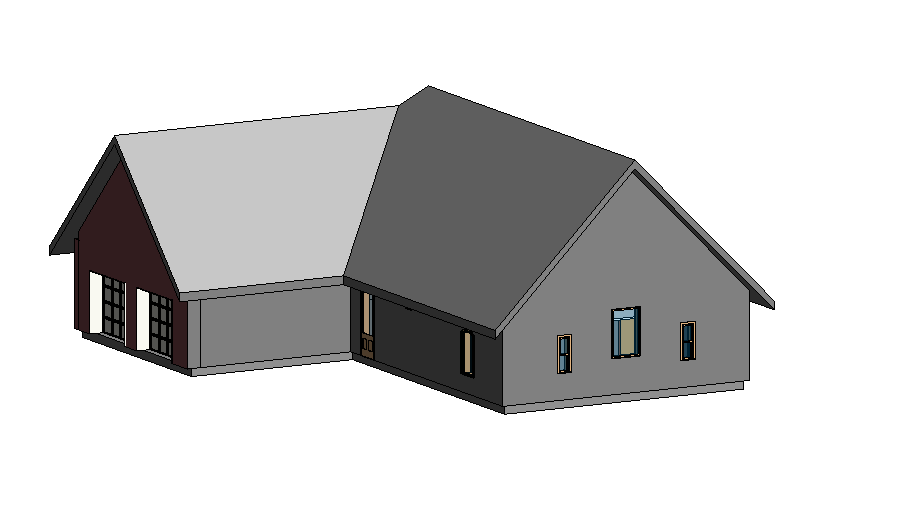 Select the garage wall. Attach: Top/BasePick Roof.Done!!Do the same with the East wall.Note: Windows can go in that gable wall areaShow elevation view, to demonstrate the applied roof pitch.Change it back to 4/12 pitch and 1’ overhang.Change from a gable to a shedLet’s put a shed roof over the front door (off the front wall). Floor Level 2Put your Display settings on “Wireframe” so you can see the walls below the roof.ArchitectureRoofRoof by FootprintPropertiesBase offset from level: -1’6”Roof Type: Wood rafter 8” asphalt…OKLines: Rectangle toolUncheck defines slopeCreate rectangular sketch for roof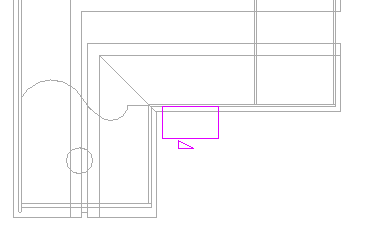 Esc…EscPick front horizontal lineCheck defines slopeSet pitch to 1/12Green Check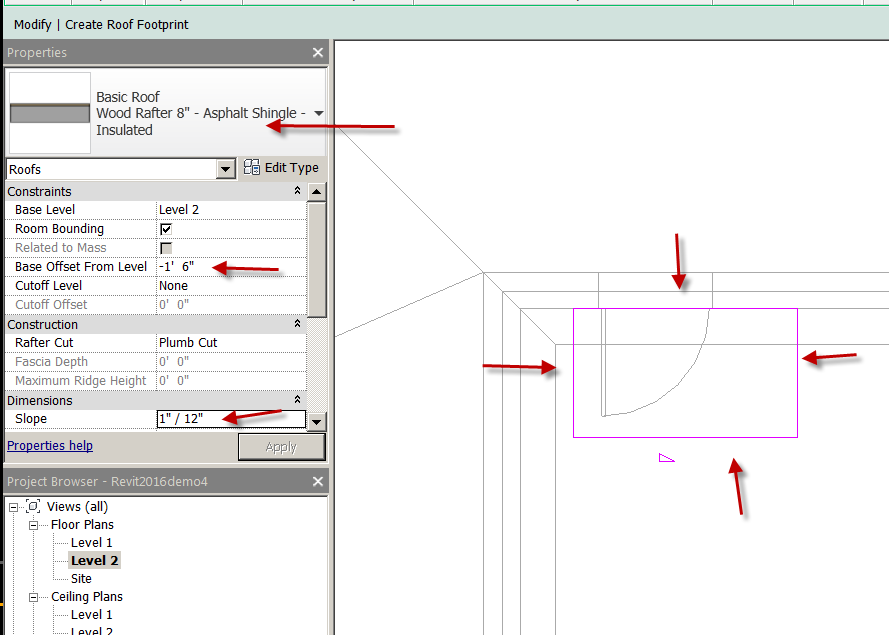 East ElevationNotice our shed roof is a little too high? (front was base height)LC on roof“Bump” (Revit term) it down to desired height using the down arrow key. Bump it down to -2’0”Roof guttersYou can add roof gutters very easily in Revit. Site ArchitectureRoofRoof: Gutter.  Pick the roof edges, in which you want to place roof gutters.  Click into white space to exit the command.  Show in 3-D.  Show south elevation.  You should see the gutter clearly in both views.  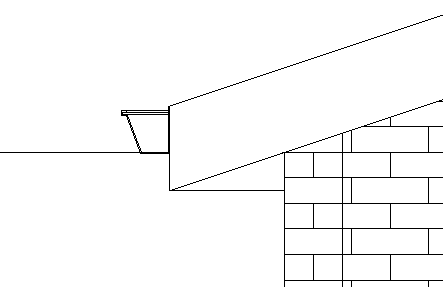 You can change/add the roof fascia in the same matter.You have learned how to create a hip, shed, flat and gable roof, change the pitch and overhang, add gutters, and change the physical properties of the roof.Save as Revit2018demo5Putting your work onto paper in REVITThe Revit title blocks are under SHEETS in the Project Browser.  Pick Sheets (all).  Right-click.  New sheet.  There is a default E1 30X42 Horizontal paper size loaded.  We want a different size….. pick Load….  Imperial Library Title blocks. D 22X34 Horizontal.  Open.  Now you have two choices.  Pick the D 22X34 Horizontal size sheet.  OK.Let's put the four elevations on the sheet.  Let's select East elevation.  It should be highlighted.  Drag it into the sheet by holding the left mouse button down, then releasing it in the sheet.  Move the view to where you want it on the sheet.  Left select.  Pick outside to exit.  Zoom in to see your work.  Repeat the process for the other three elevations.  Notice the elevation marks and the labels.  All automatic!  You can zoom and pan without losing your scale.  It's all tied together in a database.Try this.  Go to your South elevation in the Sheet.  Let's make the Level lines a little shorter (horizontally).Show Activate View….Deactivate ViewActivate the East Elevation. Drag the level lines closer to the buildingNotice the West line moves too!!! They are “planes”Continue the process until all the Level lines are closer to the building.Show how to shorten the Title bar.Naming SheetsZoom in on the lower right corner of the title block (showing the sheet name and number)Go back to Sheets in the Project browser.  Double-click on Sheets.  Pick A101-unnamed.  Right-click.  Rename.  Name the sheet EXTERIOR ELEVATIONS. Give sheet number A501 OK. Notice the sheet updates automatically!  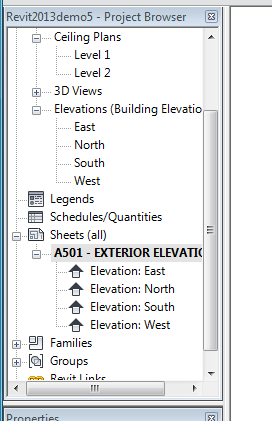 See the + sign next to A501-EXT. ELEVATIONS. Click on it.  See the four elevation links?  All organized, all in the database.  Double-click on the little icon next to elevation east.  Note that it takes you to the East elevation.  Also notice the East elevation is highlighted.Go to Floor Plan Level 1. See the elevation tags? They update as elevations are placed on a sheet. Move them a little closer to the building.Show Blue Elevation line and issues with it being in the building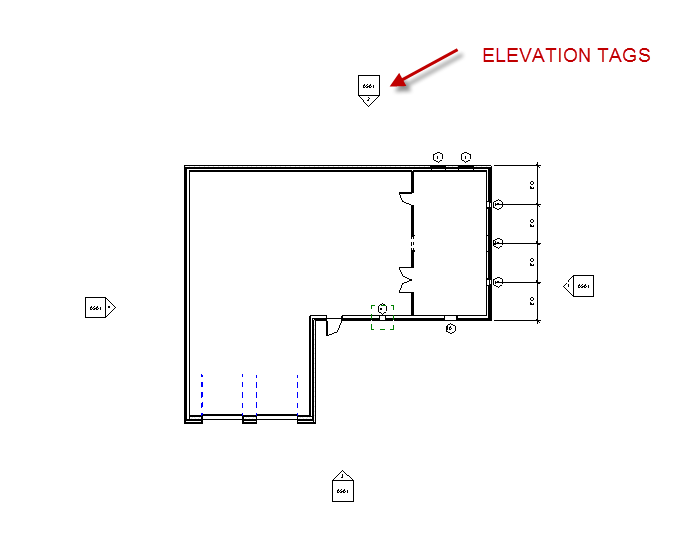 Dimension scale will not be an issue in Revit. YEA!Let's make a sheet for floor plan one.  Click on Sheets.  RCNew sheet.  Let's take a D size sheet again.  OK.  Pick Level 1 in Floor Plans.  Drag in.  Done. In Title Block…. Rename to A201-FIRST FLOORNote the project Browser updates automatically!Select in viewportRC….Activate ViewSee bar at bottom? Change scale to 3/16”=1’0”RC…Deactivate ViewMove to centerNote Title Bar Scale!Sheet Naming ConventionC100.00 GENERAL/ SITEEX: COVER	C101	SITE	C102SITE DETAILSCOVER SHEETDRAWING INDEXA100		SLAB/FOUNDATIONA200		FLOOR PLANS		ENLARGED FLOOR PLAN AREAS		TYPICAL ROOM PLANS		ELECTRICALA300		RCP (CEILING PLANS)		CEILING DETAILSA400		ROOFA500		EXTERIOR ELEVATIONS		ELEVATION DETAILS		ENLARGED ELEVATIONSA600		BUILDING SECTIONS		WALL SECTIONS		DETAIL SECTIONSA700		INTERIOR ELEVATIONS		FINISH SCHEDULES		MATERIAL SCHEDULES		INTERIOR DETAILSA800		DOOR/WINDOW SCHEDULESA900		MISCYou have learned how to place views on a sheet, activate a view within a sheet, properly name a sheet, and utilize sheet naming conventions.Save as revit2018demo6Section views in RevitYou can easily create section views in Revit.  The views are tied to the building model, so if the model changes, the section will change along with it.Floor Plan Level 1First let’s put a couple of cars in the garage. ArchitectureComponentPlace a ComponentLoad FamilyEntouragePick the RPC Beetle ….don’t pick the semi-truck…it won’t fit in the garageOpenPlace 2 Volksvaagons in the garage.Show how to align the VW’s with the center of the doorsModifyAlignTargetSourceCreating a Building SectionView.  Section.PropertiesBuilding Section. (Show Wall, Detail too). Use pen to place section view. Drag the section line horizontally thru garage, as if you were cutting the VW’s in half. The blue arrows flip the viewing direction. Click in the white area to end the command.  You just created section one.  Now go to sections in the project browser.  Double-click on sections.  See Section 1?Set the display level to Medium. See the structure of the roof and walls? Discuss  Change crop region so front door does not show, just the garage. (show options)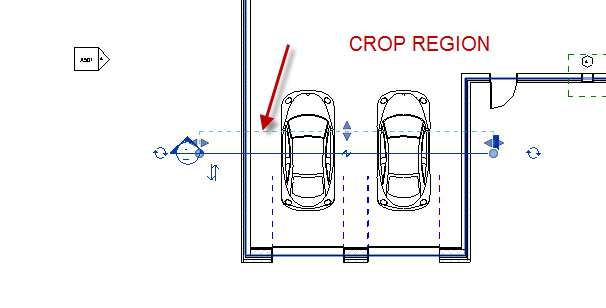 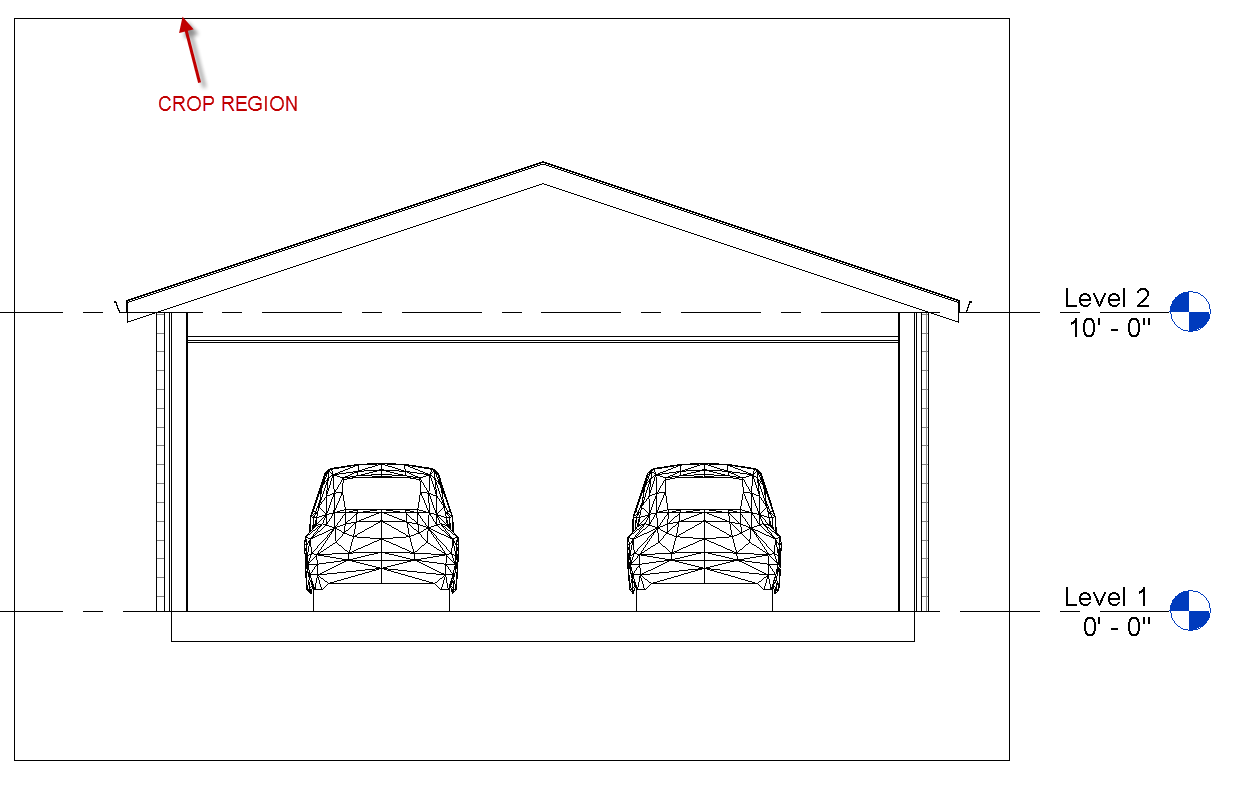 Show RC…GO TO VIEW from Section lineThe following steps will keep the project browser “clean” and easy to track views:In the Building Section ViewPropeties… under Identity Data…..Title on Sheet….Name it SECTION THRU GARAGE. This changes the title without renaming the view in the browser.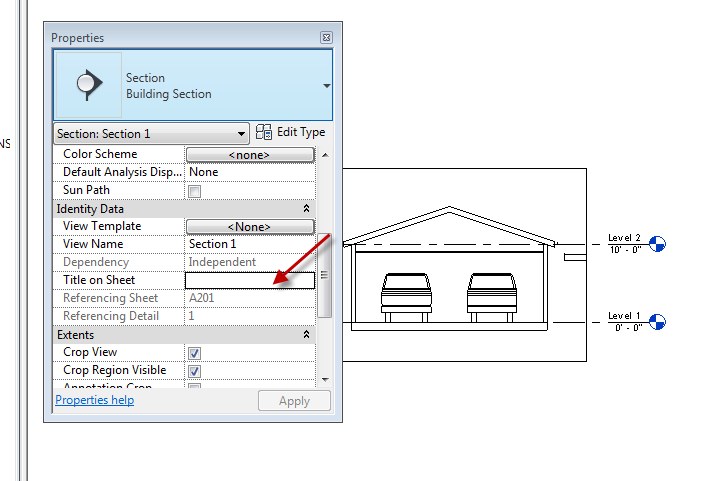 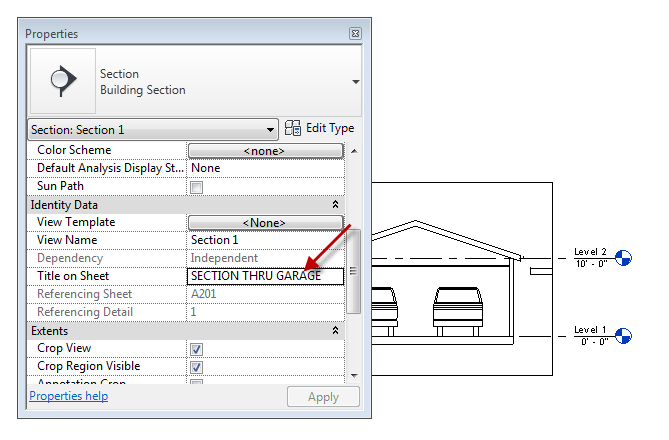 Let's make a new sheet for building sections.  Sheet A600 is the proper designation for building sections.Drag the sectional view into the building section sheet A601.  Notice the section view is numbered, corresponding to the section view in the floor plan.  They are linked. See the name SECTION THRU GARAGE?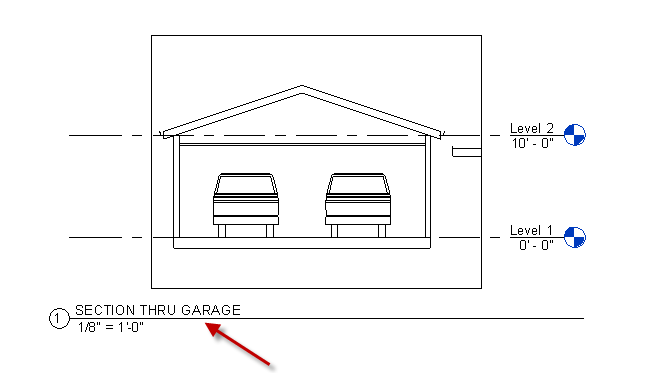 Show how to activate the view and change the scale on the sheet. Change it to: 1/4”=1’0”Show how to turn off crop box (hide crop region icon at bottom of screen).Deactivate view.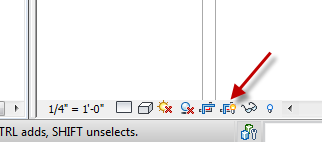 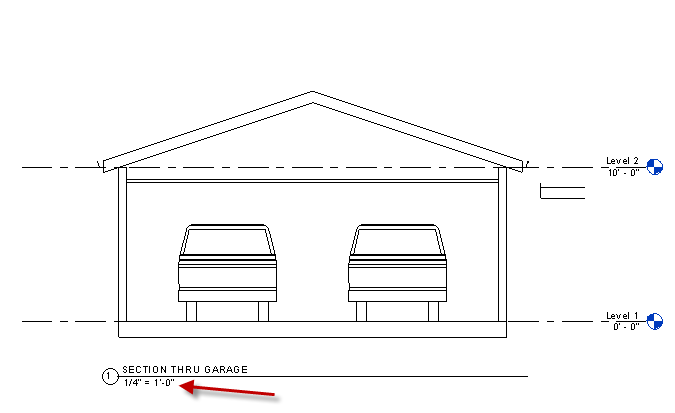 Let's make a new sheet for wall sections. A600 is the proper designation for wall sections. Name the new sheet WALL SECTIONS and give it a sheet number A602Create a Wall Section. Level 1 Floor PlanViewSectionPropertiesChoose “Wall Section” from barGo through the small window we used for the “Plan Region”. 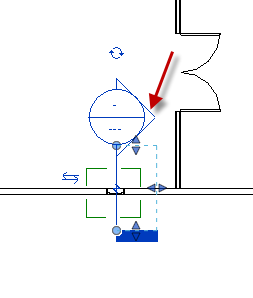 Adjust the section region box to be about 2’0” deepNote Project Browser now has Wall Sections!!!Note: The Wall Section has a different arrow (unfilled) than the Building Section….LC on the Wall Section line  RC….. Go to view.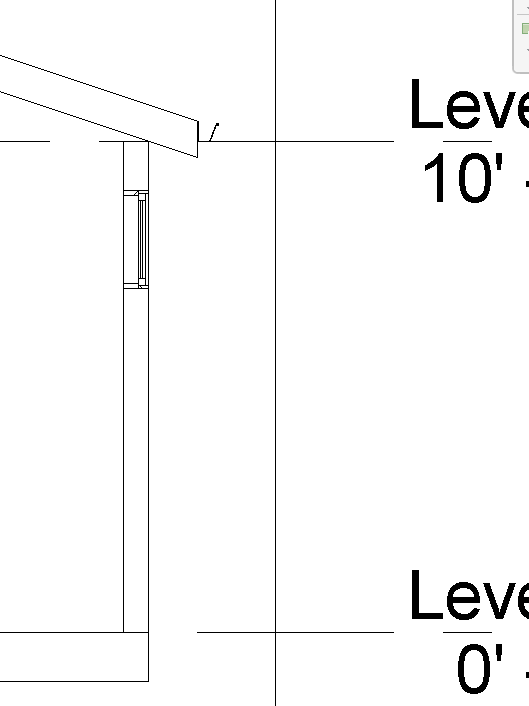 Change the Display Level to “Medium”Change the scale to ½”=1’0”Drag that view on Sheet A602. Create another wall section through the garage door.  It should be Section 3.  Change the scale to ½”=1’0”Drag that view into sheet A602. The Revit scale change selector at the bottom of the screen…very easy to set on the fly!Turn off the Crop boxes on both views.Go back to floor plan one.  Note the Building Section tags are populated SMARTLY with data pointing to the sheet the view is on. 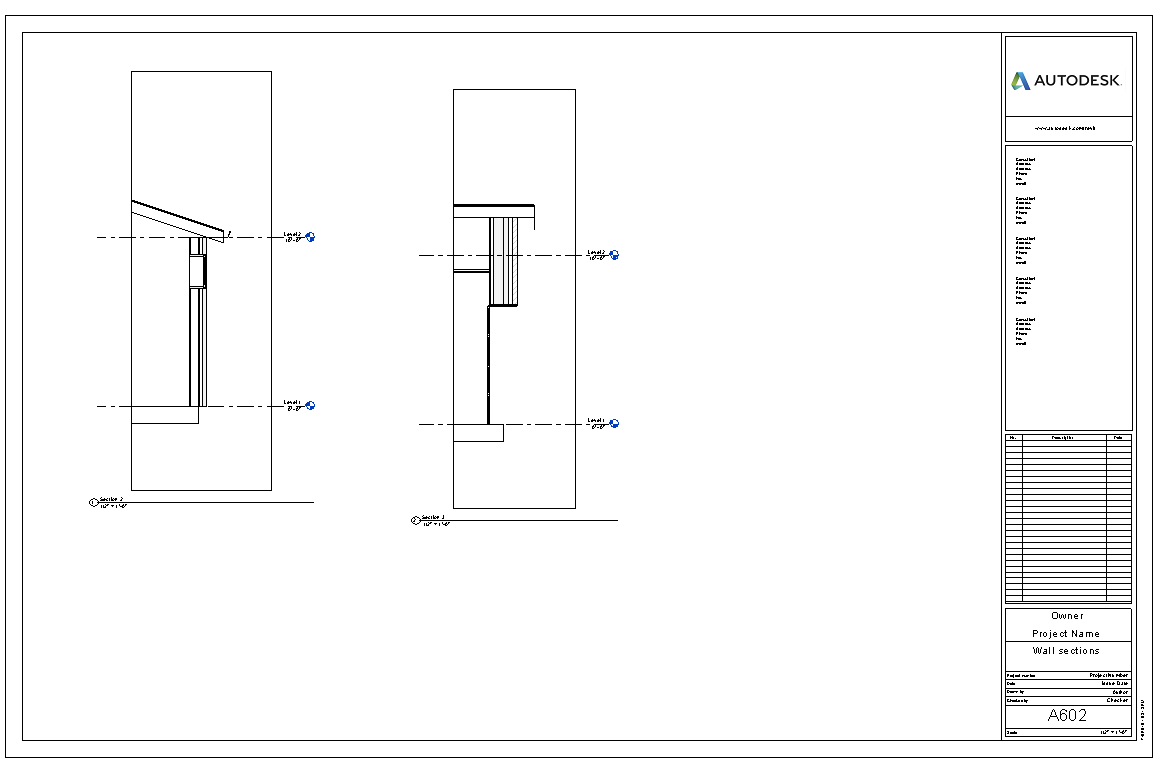 Now Erase the window that section two passed through.  Now go back to sheet A600.02. Notice that the window is now gone.  Once something is erased anywhere in the building model, it is completely erased in the entire database in every view. That would include door, window schedules as well. Undo the deleted window. See it back in the section view!!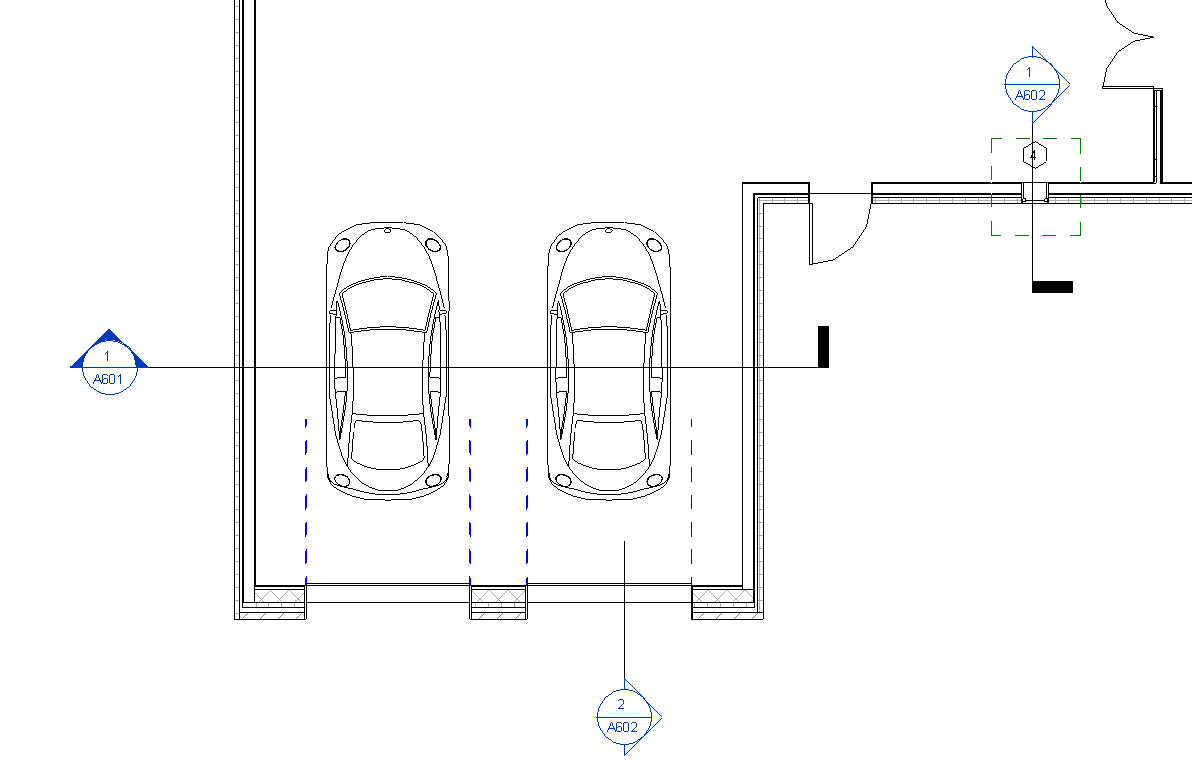 You have learned how to create building and wall sections, describe a view without changing the browser, and change the scale of a drawing in the sheet.Save as Revit2018demo7Furniture, fixtures and viewing in RevitFloor Plan Level 1Let's try furniture first.  ArchitectureComponent.  Place a ComponentLoad Family.  Furniture.Beds Bed-standardOpenPropertiesNotice you have 4 TYPES of beds, King, Queen, Double, and Twin. We’ll talk more about these “types” later. For now, Let's place a king-size bed in that 15 ft. wide area, against the North wall.  Notice the dimensions help you control placement, as you place the bed.  Escape twice to exit.  Left select on bed.  Do you see the dimensions?  You can adjust the distance the bed is from the walls.  Show SPACE BAR will flip/rotate the objects Show location and loading of Furniture familiesFill the room with furniture. Desk, TV, Dresser, sofa…up to you. Just populate room so all 4 walls have furniture adjacent.Look at it in 3DPick Roof…VHPick Ceiling…VHUse Orbit Tool to see how your furniture went in. Any luck??? Need to rotate Pick the furniture piece…..space barBack to Floor Plan Level 1Move furniture as neededBack to 3DVV….Check Ceilings and RoofsMore to come very soon on the visualization stuff!Where do I find all those cool 3D objects?Using the same process as the furniture, here is the location(s) of some common objects:Explain what Revit is giving (partial cabinets) and why countertops are not on casework.Kitchen and Bath CabinetsComponent. Place a Component. Load Family. Casework. Plumbing Fixtures (sinks, tubs, toilets, water heater, etc)Component. Place a Component. Load Family. Plumbing, Architectural. FixturesSpecialty Equipment (washers, dryers, oven, range, dishwasher, microwave, etc)Component. Place a Component. Load Family. Specialty Equipment. Domestic.Lighting Fixtures (lamps, ceiling lights, sconces, spotlights, etcComponent. Place a Component. Load Family. Lighting. Architectural.Openings (cased, elliptical, wall openings)Component. Place a Component. Load Family. Openings Electrical Fixtures (panels, outlets, switches)Component. Place a Component. Load Family. Electrical. Architectural. Electrical PowerSustainable design (bike racks, solar panel, light shelf, recycle bin, etc)Component. Place a Component. Load Family. Sustainable design.Discuss 3rd party downloadable families Pro’s and Con’s:Revit City (free…but sometimes you get what you pay for)You must join in order to download families. To save valuable lab time, you could download families at home…then bring them to class on a USB drive. You do not need Revit at home to access Revitcity.http://www.revitcity.com/index.php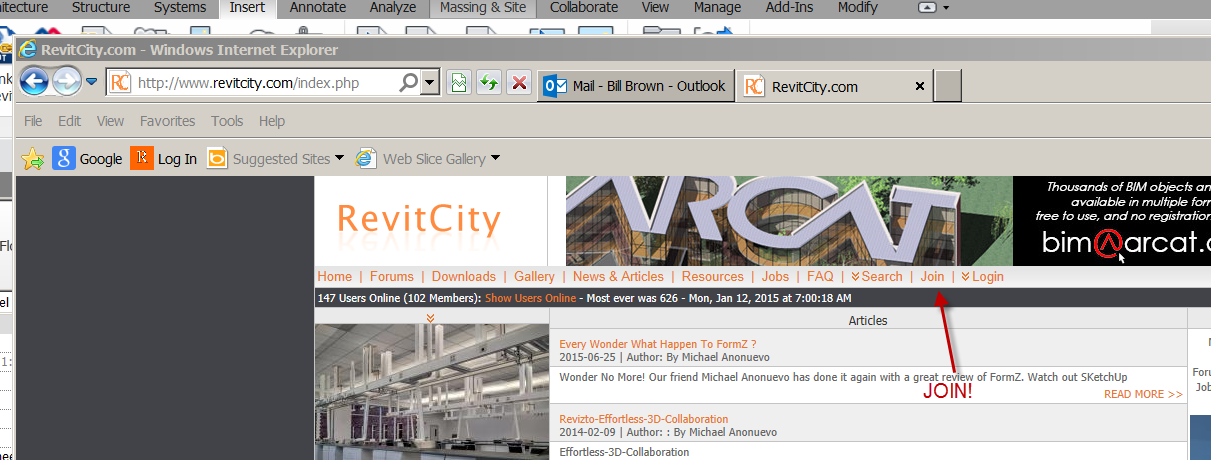 Autodesk SeekFree content from Autodesk’s site. Good place to find families.http://seek.autodesk.comInsert….Load family…..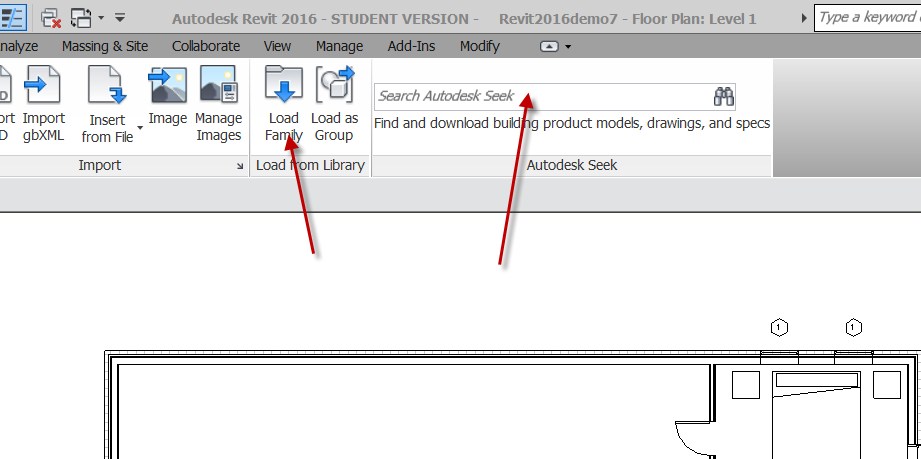 Controlling what you seeRevit allows you to hide object and categories. You can hide them so they don’t print, or just temporarily to see other things. You can hide a single object without hiding all of the same type of objects. You can make objects transparent. Place your 3D view on a sheet. Title: 3D ViewsSheet Number A901Be in 3D ViewTemporary hideLet’s say you want to hide a roof portion (not all of the roofs) in the 3D view so you can see the ceilings below it….Select the roof to hideSunglasses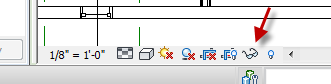 Hide elementPick the ceiling toward EastHide ElementPick the left window on the East WallHide Element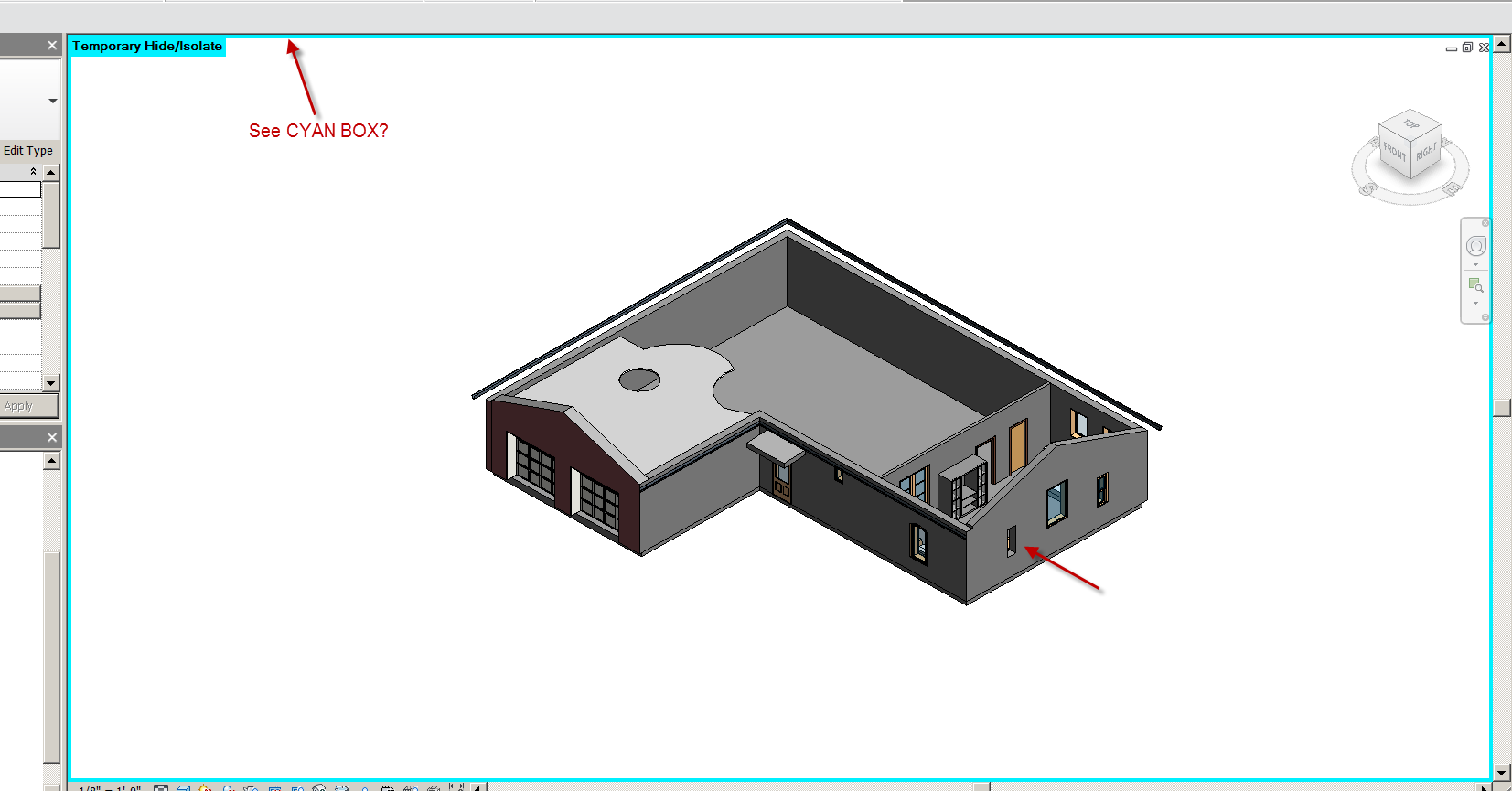 See the Cyan box??SunglassesReset Temporary HideThey’re all back!So the Sunglasses hide stuff temporarily…..you can pick a bunch of different objects and temporarily hide them….then turn them back on with one “Reset Temporary Hide”Hiding an object permanentlyLet’s say you want to hide the same roof section in the 3D view so you can see the ceilings below it, but not all the roofs:Select the roof to hideRCHide in viewElementLight bulb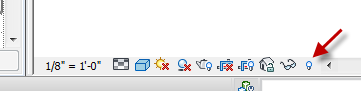 See red box? All red objects are hidden in this view. The “Analytical Nodes” you can leave them alone.Select the red roofUnhide Element (icon is at top, right corner)Light bulbRoof should be backThe light bulb allows you to turn off individual elements without turning off the whole category. You can only turn them back on with the light bulb. VV does not work.Let's say you want to freeze the entire roof and the ceilings in the view.  Go to the 3-D view.  Properties.  Visibility Graphics Override. EditUncheck Roof and Ceiling.  OK.  Go back to floor level two, look at it.  Do the same with Ceiling Level 1. Do the same with Site. Notice the roof and ceiling are ONLY frozen in the 3-D view, where we turned it off. Revit freezing is VIEW SPECIFIC!Pick on The Building Sections sheet A600.01.  Notice what's in the garage.  Everything is linked in the building model!Go back into the 3-D view, in turn the roof and ceiling back on. Use the VV (shortcut)To hide a type of object in a view, Use the VH (shortcut)More SectionsFlipping the section.Floor Plan Level 1Pick on the section Arrow.  Right-click. Flip section.See the Double-blue (FLIP) arrows? Pick them…same effect! Breaking the section linesSelect on a Building Section line.  See the little blue Z in center?  Pass your mouse over it.  See the “gaps in the segments”?  Left click on Z. Should have broken section line into two parts. You can drag down the blue dots/grips to show the part of the section line you want.  Want to join the section line into one again?  Select the line…Pick Z again. See it join?Offset sectionPlace a 36X48 window on the East and West wall of the Garage, not aligned horizontally.Offset section: Pick section line. Split Segment button. Pick the part of the line you wish to move. Slide mouse up/down to change location of section. Note: You can only go as far as the crop region boundary (green lines) on the split section. 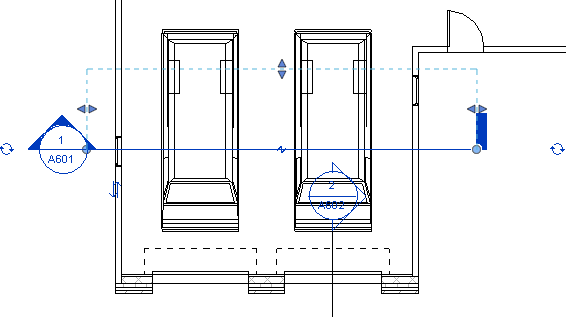 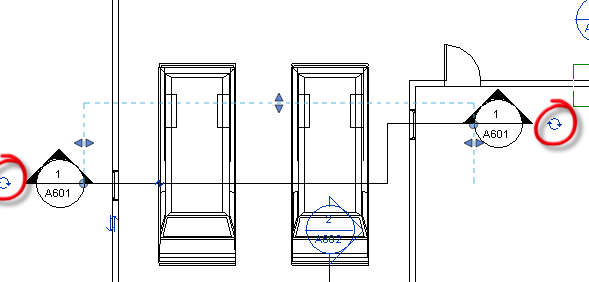 Changing the section Head/TailSelect on section line near section marker. See the blue circle with arrows near the section marker? Pass mouse over. See “cycle section head”? Pick on it. Pick again. You are toggling between 3 appearances: no line, thick line, and arrow. Repeat for “tail” (other end of section line).  You have learned how to find components in the program and via external websites and control the visibility of objects in the view.Save as revit2018demo8Interior ElevationsThis is a neat one. Let’s set up some interior elevations in a room.View (pulldown)Elevation…ElevationPropertiesSelect Interior Elevation Place elevation marker inside room of choice. Notice as you near a wall with the marker, the marker points to that wall. Pick a wall of choice so the marker points to it. Notice new interior elevation is created (in the project browser under elevations). Double click on the interior elevation in the browser to see it. 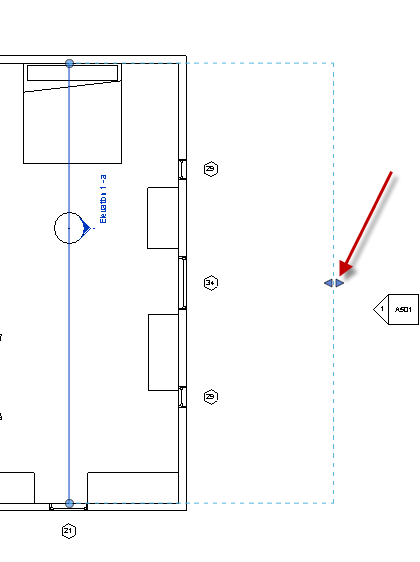 Crop the box by picking the blue arrows (see above) and dragging your mouse. 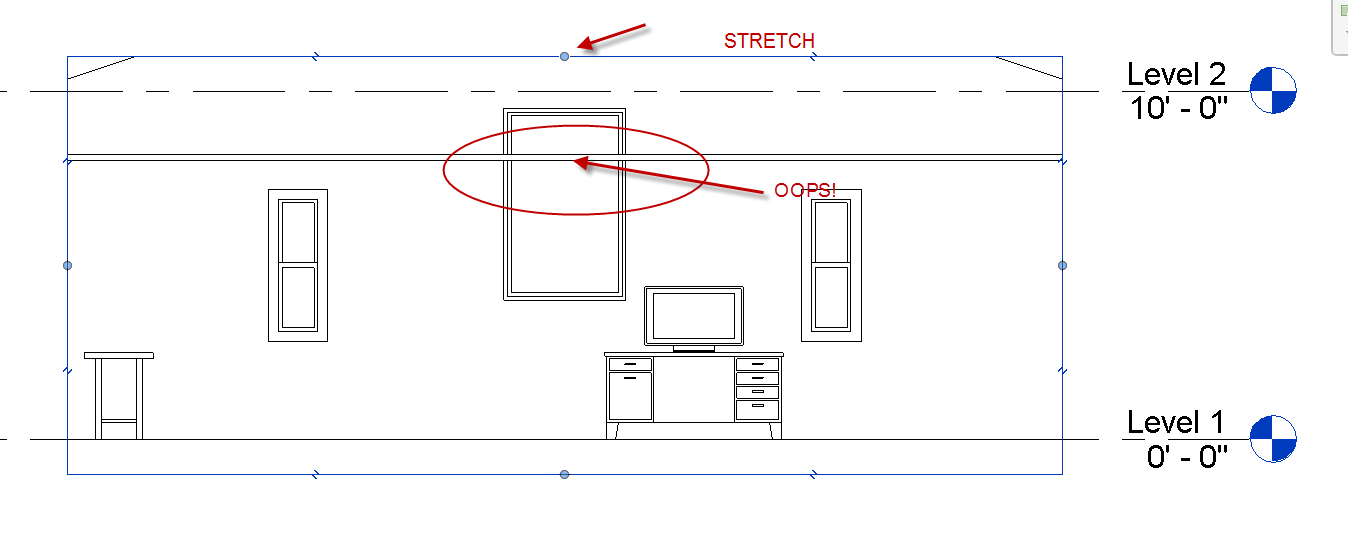 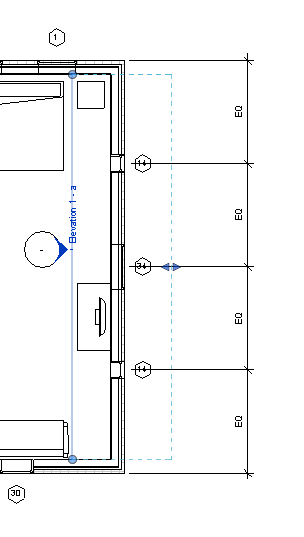 See the blue line? That is where you are standing. Just like a Section line. In fact, elevations and sections are pretty much the same (in the way they work) in Revit. Discuss Place the Elevation on a sheet.Name the sheet INT ELEVATIONS A701 Back to Level 1See the information in the elevation symbol? Page number…elevation number…Here is a neat feature. Pick on the elevation marker. 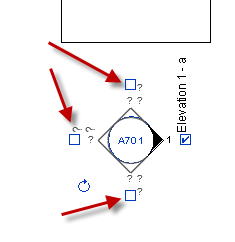 Notice it changes to a diamond. See the blue boxes? You can check them to set up more elevations! Check them all. As you are checking them, notice in the browser, under elevations, new elevations are being formed. Drag the new elevations onto a sheet. Getting rid of the Elevation Mark text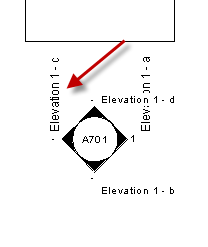 The Floor Plan is a little cluttered. A little trick….ManageSettings….Additional SettingsElevation tags½”CircleElevation MarkChose Elev Mark Body_Circle: Filled Arrow 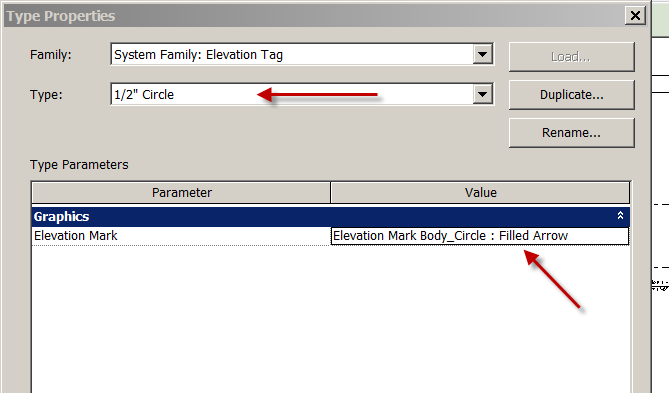 OK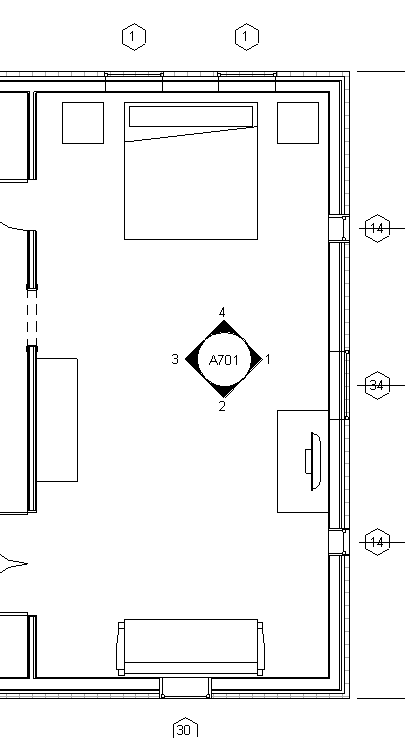 A little better?Drag the other 3 interior elevations on sheet A701That is Revit’s database being updated….it’s all tied together! If you add content later, EVERYTHING UPDATES…automatically!!!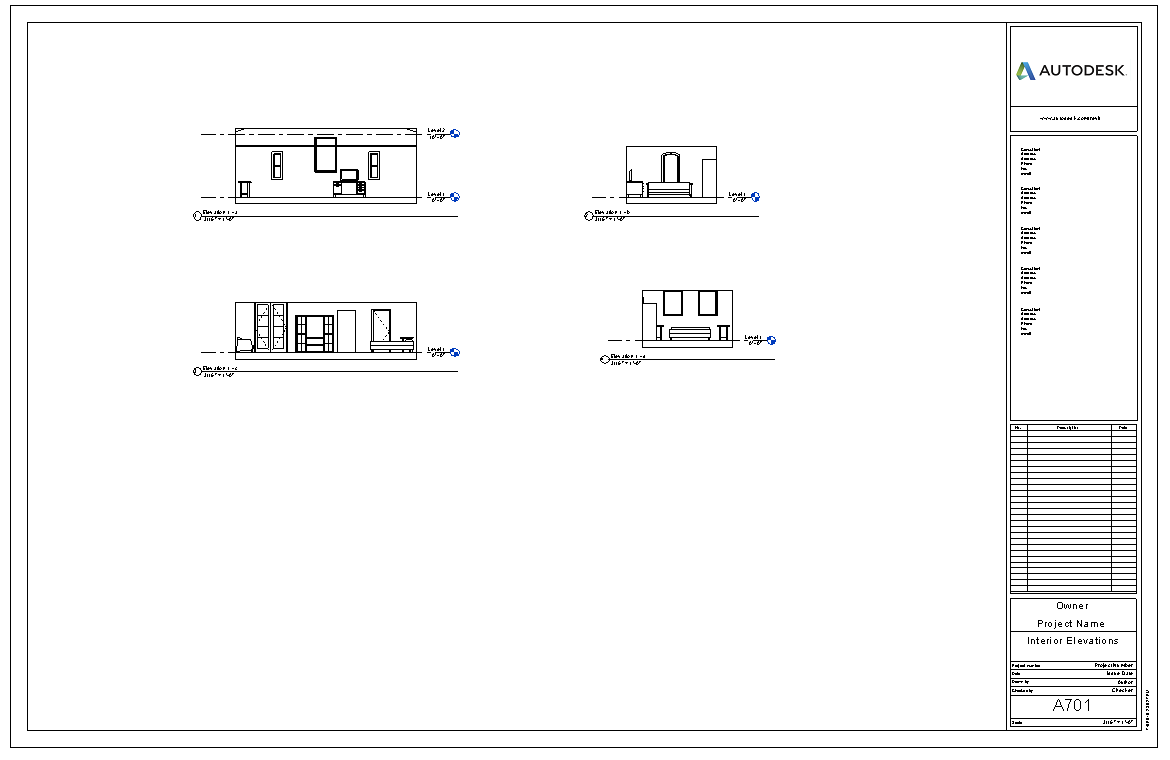 You have learned how section and elevation annotations work, going to a view from the annotation symbol, creating Interior Elevations, and how the browser updates smartly as views are created.Save as: revit2018demo9Adding Multiple Floors in RevitAdd some windows on the South, North, and West Elevations. Different types…Explain that we will use them for schedules later.3D ViewDelete Roofs (we will be adding floors, so the roof will be higher)South ElevationArchitectureLevelCheck Make plan ViewCreate 5 more levels…10’ apart….to Level 8Show “Offset” strategy Turn on Level markers on left side 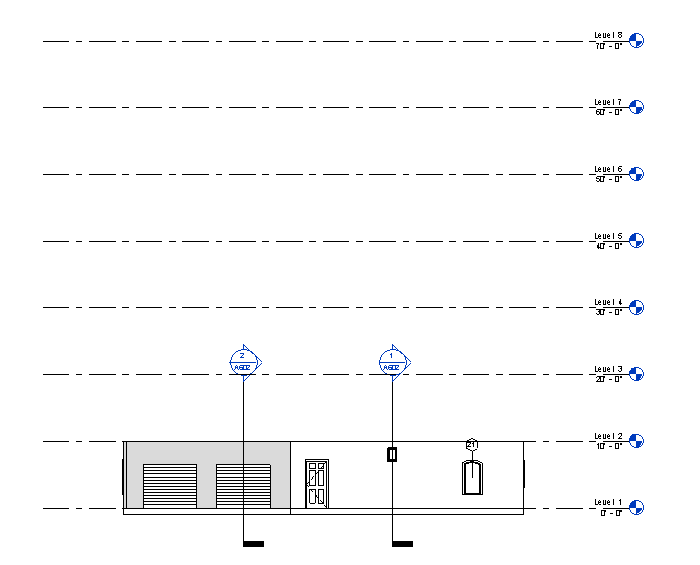 Rename Level 8 to “Roof”	say YES to box asking about renaming.3D View Select the front wall (with entry door in it)RCSelect all instances…in entire project (discuss)Modify Walls (Tab)Under clipboard: Copy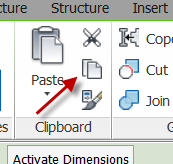 Pick in white space to exitModifyPaste Aligned to selected levelsChoose 2,3,4,5,6,7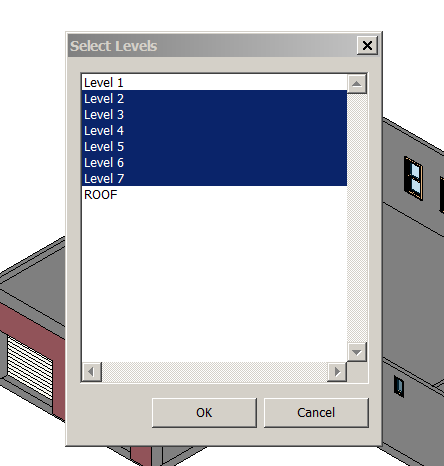 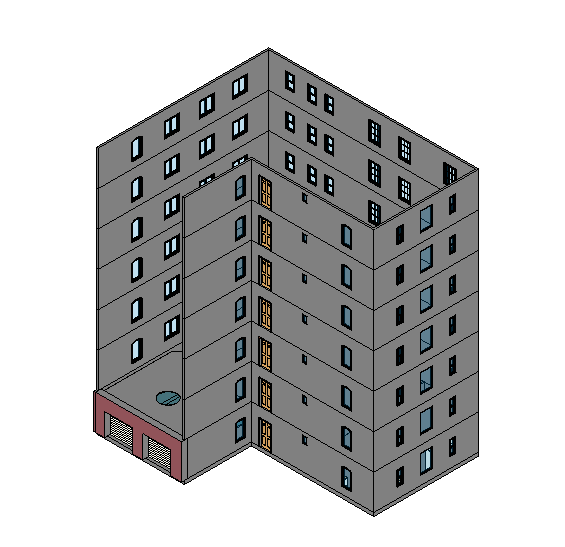 OKNotice change?Discuss what would happen if we copied to Level 1Select CMU wall (the one with the garage doors)PropertiesChange top constraint to “Roof”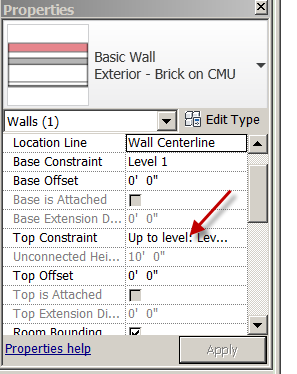 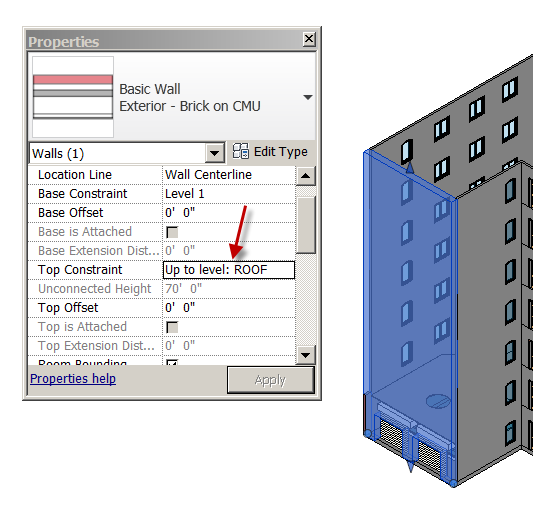 OKNote: They don’t really build walls 70’0” tall as a single wall, but you can model it that way.Notice the Garage doors did not copy up like the doors and windows in the last step. Prpbably not needing Garage doors at Level 6 .Windows on this wall would be placed on Floor Plan levelsFloor Plan Level 2Place two Archtop 30X60 windows with head height of 8’0”on the CMU wall.South ElevationDimension from exterior wall to center of windows (use wall faces)EQDiscuss “look”Try aligning windows with the Align tool.Modify….Align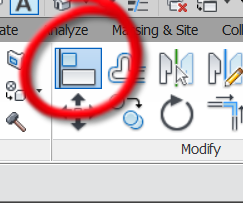 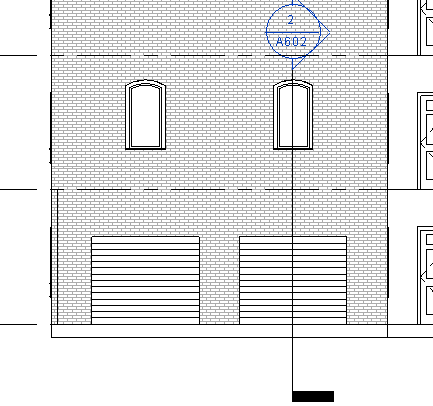 How does it look? You pick your look.Select the two windows (use Cntl key)Modify Windows (pulldown)Clipboard…CopyPaste Aligned to pick levelPick Level 3See it? PasteAligned to selected levelsSelect Levels 4-7OKSee in 3D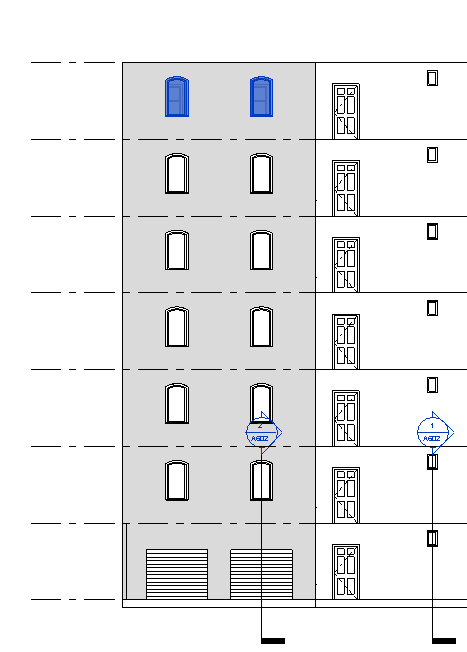 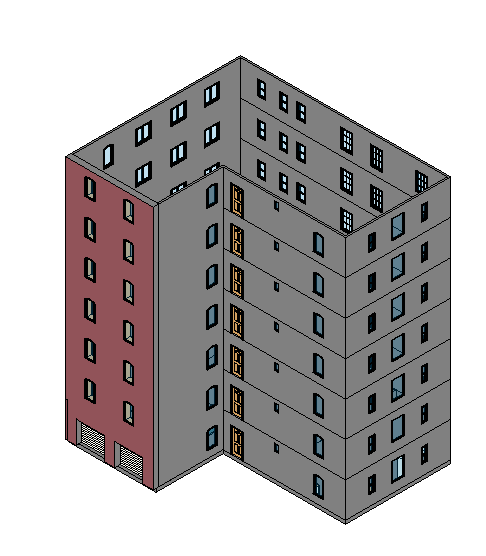 Those lines between the floors look bad!?ModifyGeometryJoinJoin Geometry Select Level 1 south elevation wall (w/ front door)Select the wall directly aboveNotice the line goes awayRepeat this process for the other walls. DISCUSS JOIN GEOMETRYAgain, better to plan ahead on the exterior walls if you initially know how high they will be. One last task.  Let's look back at the Exterior Elevation A501 sheet. 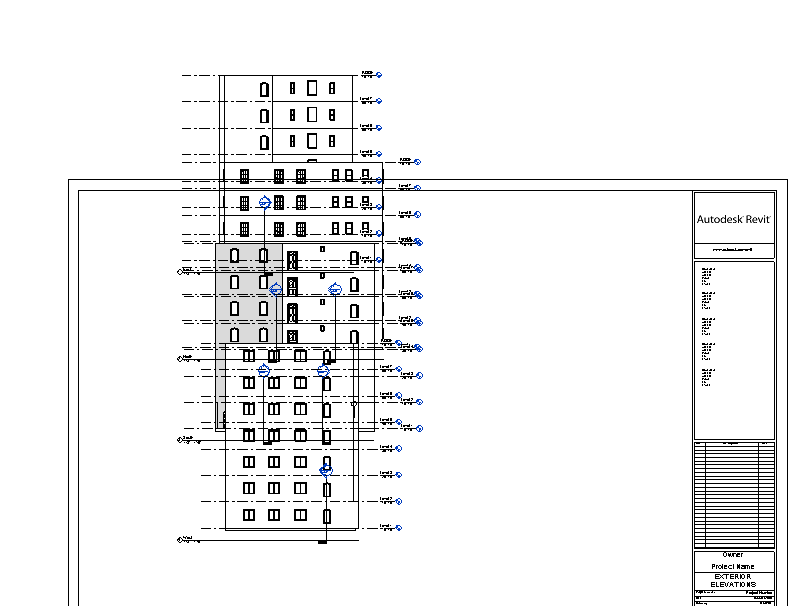 Whoa!! DiscussWe will have to make some new sheets!! Put the North and South Elevations on a sheet….and put the East and West Elevations on a different sheet.Now look at the Building Section A601 sheet.  Activate the view. Turn on the crop region box. Pull it up to expose the ENTIRE Building Section. Turn off the crop again. Deactivate the view.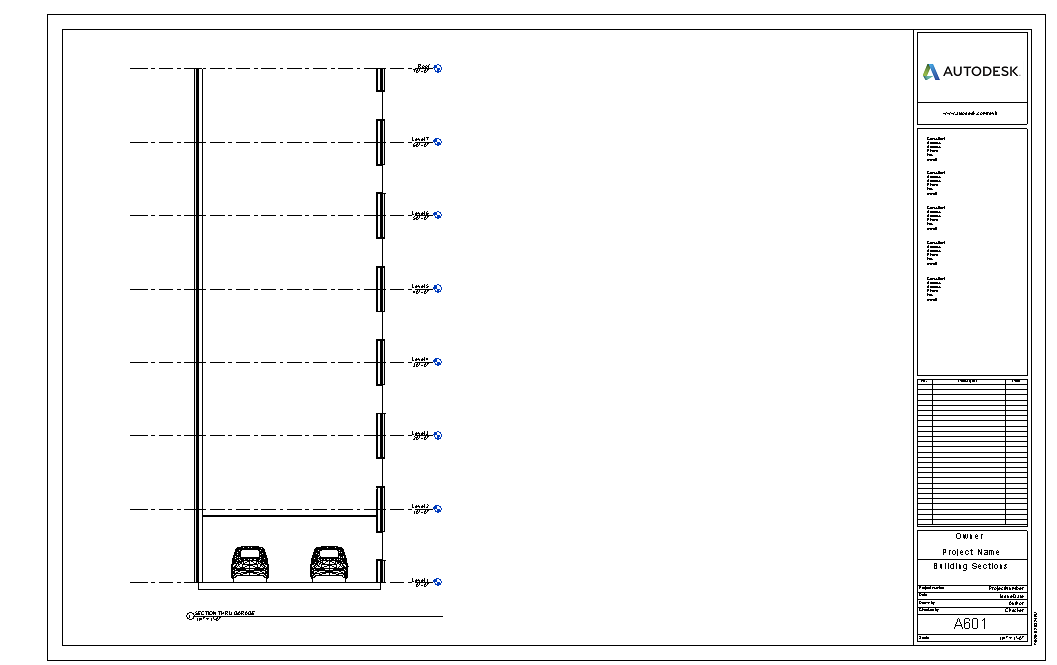 Notice how they were updating with us all along.  Building information modeling (BIM) in Revit allows us to focus more on our design, and less on coordinating our construction documents.Show how to delete views on a sheet, create a new sheet, then add view again.Try using same sheet number….note it won’t let you!!You have learned to create multiple levels, strategies for multi-level buildings, and leveraging information from one floor to another. Save as revit2018demo10This file is now about 6 Megs as we created it. You should save the file on the hard drive and back it up with a USB drive Also, Revit is set to save backup copies of your saves, very much like AutoCad’s .bak system. You may want to set the number of backup copies to 3 so your hard drive doesn’t get filled up.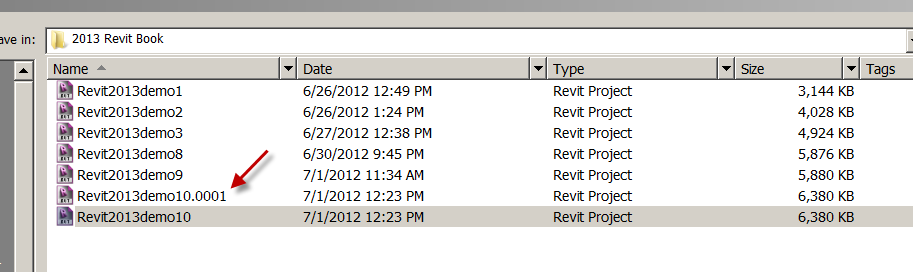 Explain the name.0001 and name.0002 back-up system in Revit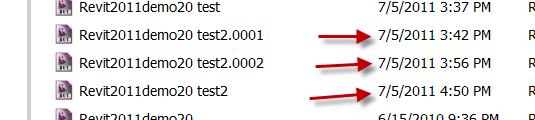 Note Revit2011demo20test2 is the most currentNote the files with the .000X are BACKUPS! If you open those, you will be getting an OLD file!Note .0002 is more current than .0001. The bigger the .000X, the more current the file…BUT….still not the MOST CURRENT.Controlling Number of BackupsFileSave AsOptionsSee Maximun backups? The default is 3. 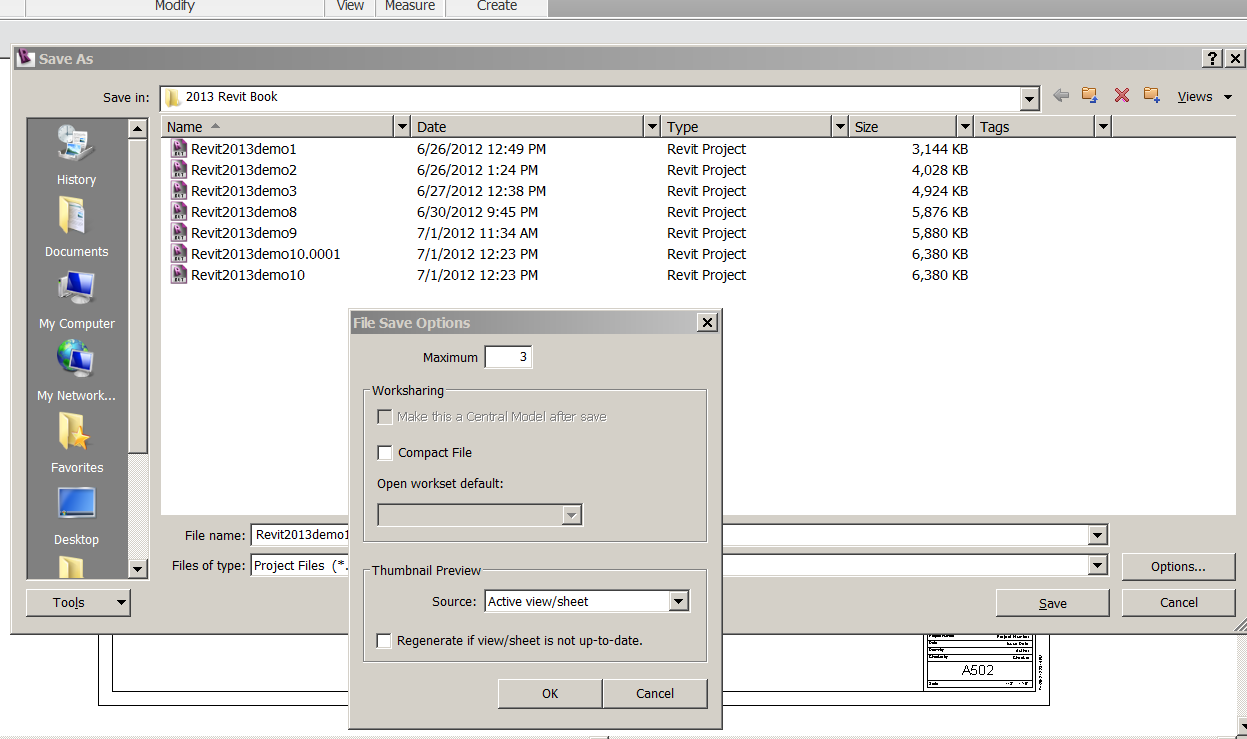 Revit SchedulesDoor ScheduleYou can be in any view in the Browser….ViewSchedulesSchedule/QuantitiesDoorsTake defaults in New Schedule boxOKWe will set up the schedule to have the following columns:Family…Add. If it’s on the right, the category will be in the schedule.Mark (use Cntl key to select more than one at a time)FinishFrame MaterialHead HeightHeightLevelThicknessTypeType CommentsWidthAddOK. Note what you have. Let’s also add a few of the Green Building ParametersFieldsEditHeat Transfer Coefficient (U)Solar Heat Gain CoefficientOKDiscuss garbage-in/garbage-out analogy.Add frame material to Door #1Name it PAINTED PINE	Finish: OAK STAIN	Type comments: LOW VOC RATEDLevel 1 Floor PlanSelect door 1RCElement propertiesInstance PropertiesSee Materials and Finishes?Database!!See Identity data?Yup….Database!!Cancel…CancelSo you can (carefully) modify the information an object carries in the schedule too!!You can give custom/company standard titles to your schedule columns:RC on Door Schedule in BrowserPropertiesFormatting (tab)Rename Fields (Formatting)Family					Door StyleFinish					FinishFrame Material			Fr. MatHead Height				Head HeightHeight					HeightLevel					Floor #Mark					Door #Thickness				THKType					Door TypeType Comments			NotesWidth					WidthHeat Transfer Coefficient (U)		U-ValueSolar Heat Gain Coefficient		SHGCChange the order they show on schedule to this:You must be in the fields tab to move the fields up and down…..Mark						Door #Family						Door StyleType						Door TypeLevel						Floor #Thickness					THKHeight						HeightWidth						WidthHead Height					Head Height Finish						FinishFrame Material				Fr. MatType Comments				NotesHeat Transfer Coefficient (U)			U-ValueSolar Heat Gain Coefficient			SHGCOKMake a new sheet A801. Name it DOOR & WINDOW SCHEDULEBring into sheetStretch to make columns look “proper” DISCUSS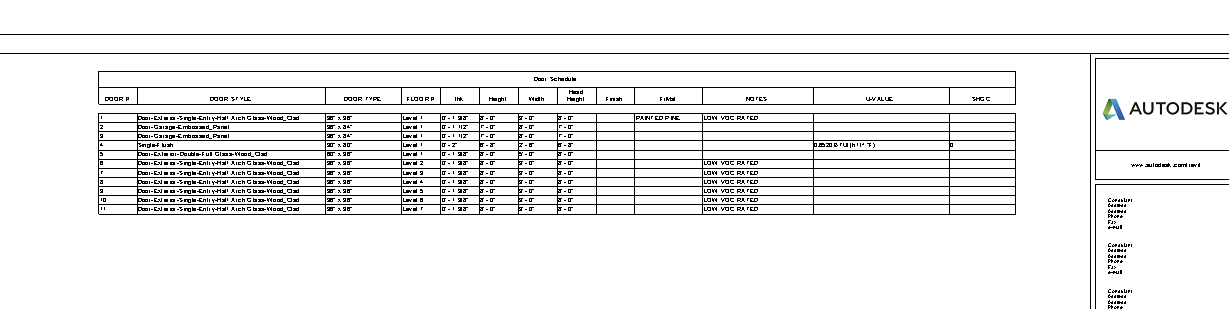 Discuss deleting, changing sizes and types in the schedule…the effect on the building model.Windows ScheduleViewSchedulesSchedule/QuantitiesWindowsOKWe will set up the schedule to have the following columns:CountFamilyHead HeightHeat Transfer CoefficientHeightLevelSolar Heat Gain CoefficientType CommentsType MarkWidthaddOKGo ahead and type “Paint White” in the first Type Comment.Say OK to the box…DISCUSS Type PropertiesDrag the Window Schedule on the Door/Window Schedule sheet.Show break to split schedule. Show how move icon puts it back.Show schedule properties to adjust the database and appearance of the schedule.Change the fields to the following names and put in this order:Count						QTYType Mark					Win #Level						Floor #Family						Window StyleHeight						HeightWidth						WidthHead Height					Head HeightHeat Transfer Coefficient (U)			U-ValueSolar Heat Gain Coefficient			SHGCType Comments				Notes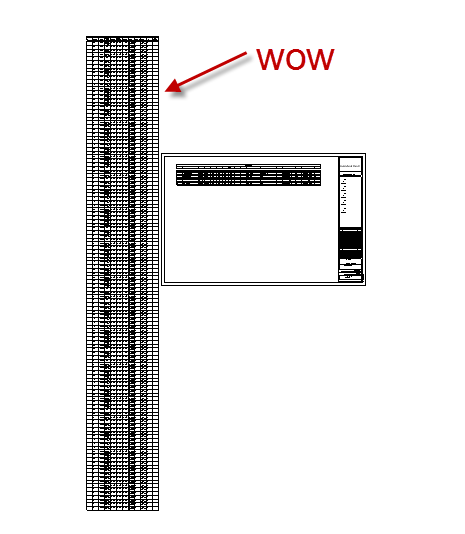 Stretch the schedule.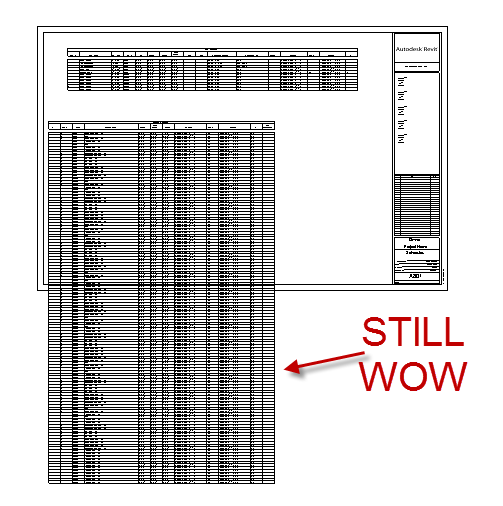 Notice the QTY is not working so well….all 1’s???LC on schedulePropertiesSorting and GroupingUncheck itemize every instance Discuss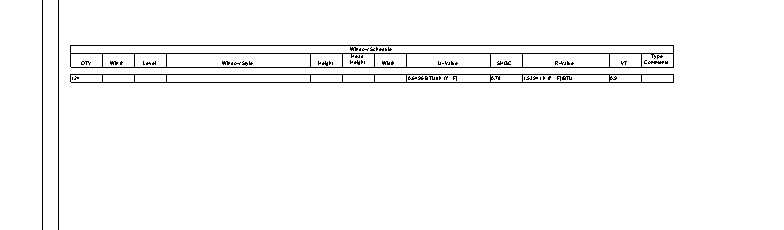 Sort by:Type Type Mark…. then by LevelSwitch them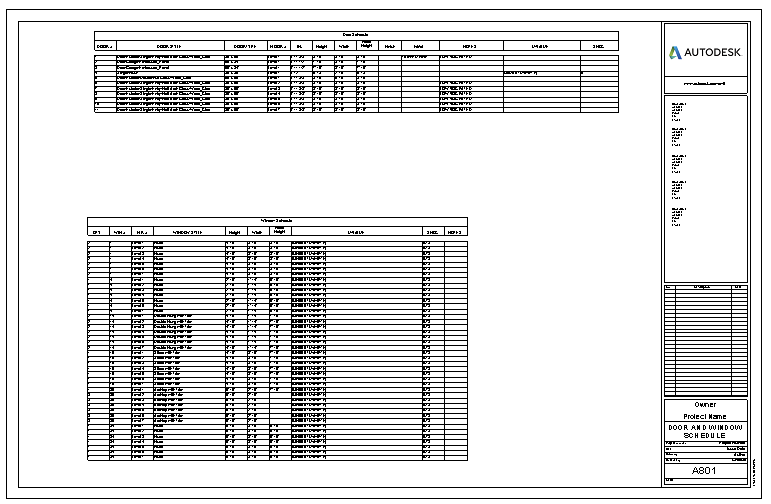 Adjust the schedule on the sheet, controlling row height and length.Grouping Schedule ParametersYou can group Parameters within a schedule.In the Door schedule, we will group the “Dimensions”LC in the THK cell…on the left. You will drag your mouse to the right. If you see the cells fill in black, you are doing it right.Group 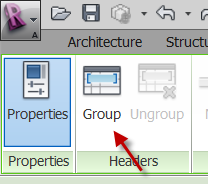 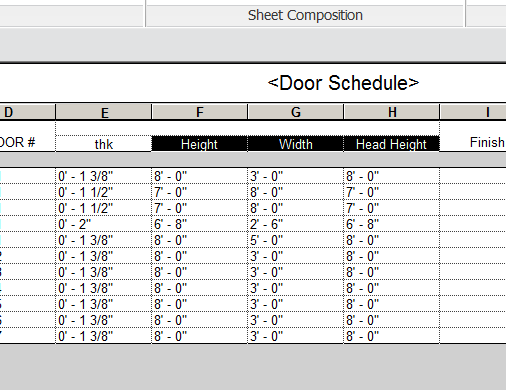 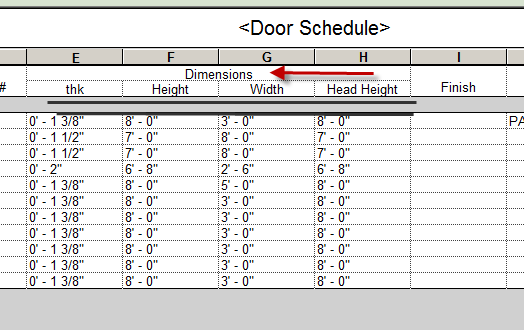 Discuss copying schedules depending on the use or development of the project and using Transfer Project Standards to reuse settings.You have learned to create a door and window schedule, change its order, fields, filter, and sort. You learned the schedule is directly linked to the building model….if it changes in the model, it changes in the schedule….if it changes in the schedule, it changes in the model. Save as revit2018demo11.rvtControlling what you see (More)Note: The most challenging part of learning Revit is figuring out the various ways people can hide stuff from you! Really. Making walls…easy. Dimensioning…easy. Finding that missing lighting fixture….sometimes…not so easy.The solution? Let’s talk about the ways people can hide stuff from you….and why they use what they use.You get this, Revit gets A LOT easier!First: Revit does NOT have layers.Revit has OBJECTS.When you hide something in Revit, it is VIEW SPECIFIC (it only goes away in that view)OK…here we go….View Visibility (VV)Floor Plan Level 1VVSee Model Categories?These are your (3D) objects. The checks mean they are ON.See Annotation categories?These are your 2D objects. Get it?Pick a window (any window)VH (View Hide)See how the windows are gone? The hole in the wall are still there because the wilnows are still there…just hidden!3D ViewNote windows are there.South ElevationNote windows are there too.Again…when we turn something off in Revit, it is only in THAT VIEW.To turn the windows back on?VVCheck Windows.They are back!VH turns off ALL of the elements of that category (in this case, all of the windows in the view)SunglassesSometimes we just want to hide a bunch of elements to see something hidden…..but want to put it back quickly.The sunglasses are a “temporary hide” 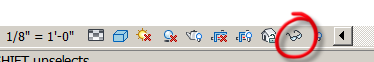 Show use of SunglassesSelect 1st floor east wallSunglassesHide ElementSelect a window on that east wallSunglassesHide ElementSee the Cyan box? You know by that you have Temporarily Hidden Objects!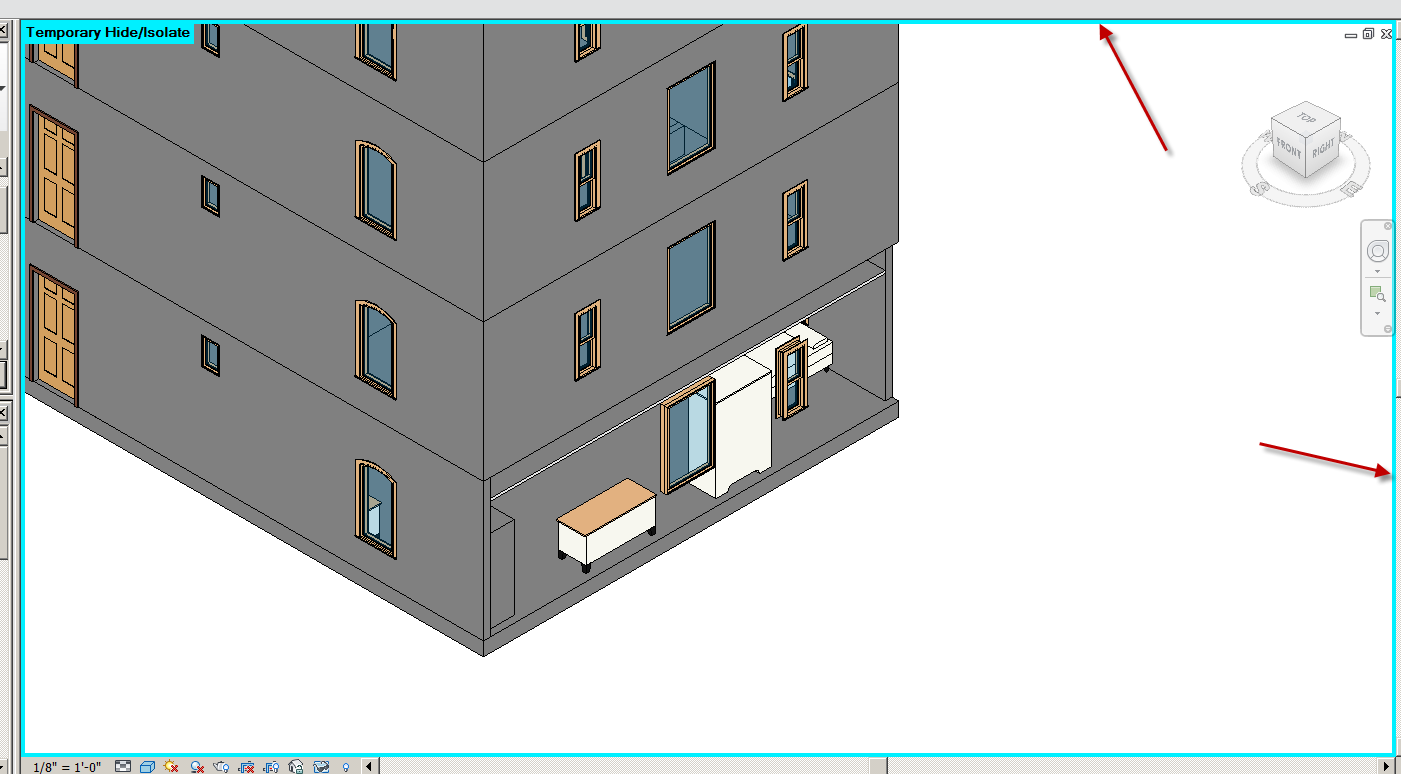 How to put it back?Easy!!!SunglassesReset Temp HideDone!You can isolate elements with the sunglassesPick on the CMU wallSunglassesIsolate ElementOnly the wall shows!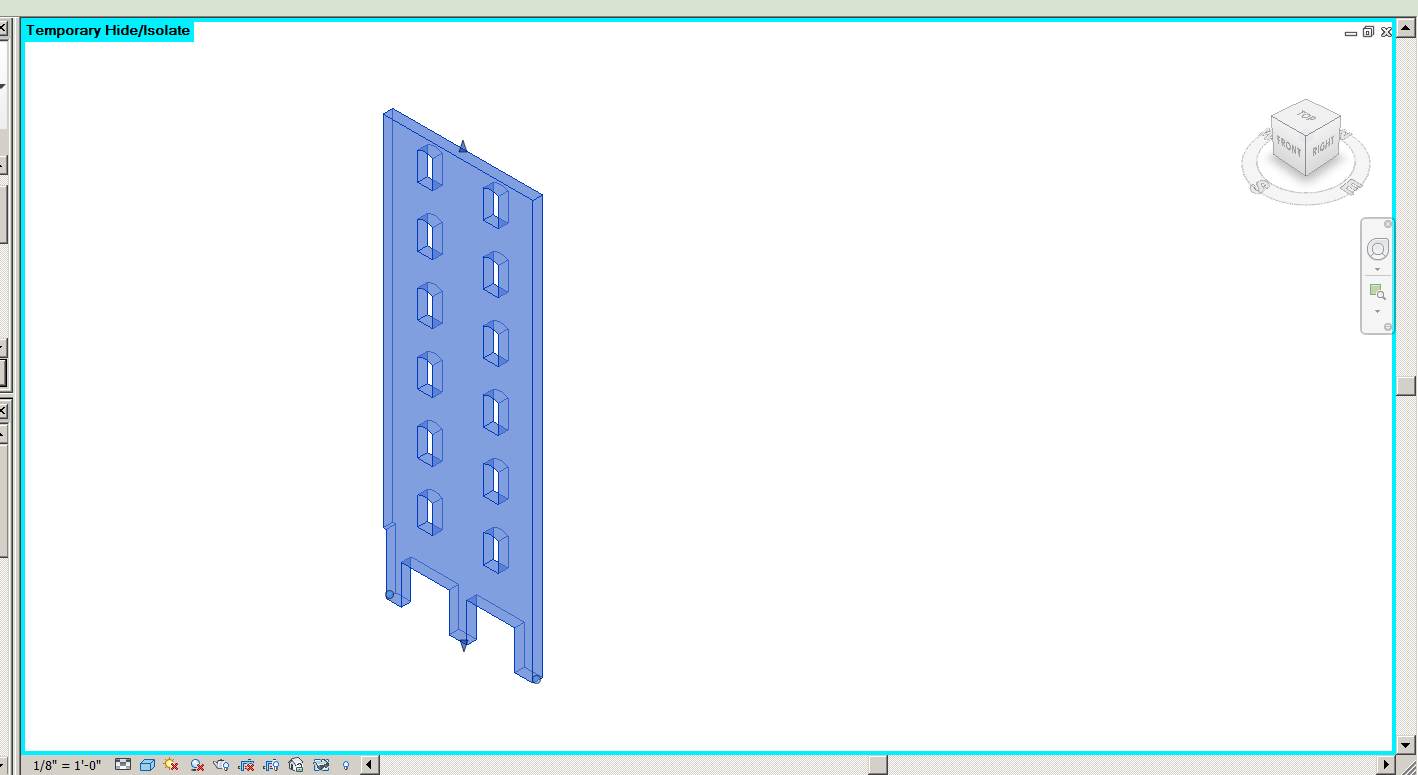 How to put it back?Easy!!!SunglassesReset Temp HideDone!Light BulbYou can hide an individual object in a view, without hiding all of the same objectsEx: Hide specific pieces of Furniture without hiding all of themFloor Plan level 1You want to see the Bed and Dresser, but not the other furnitureSelect the furniture you want to hide:RCHide in viewElementsShould be gone!Get it back?:VVOh no…the furniture is still checked???? So how do we get it back????Light bulb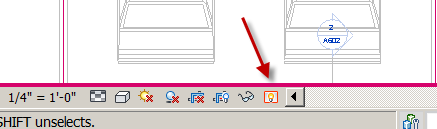 See red?Select object(s) in red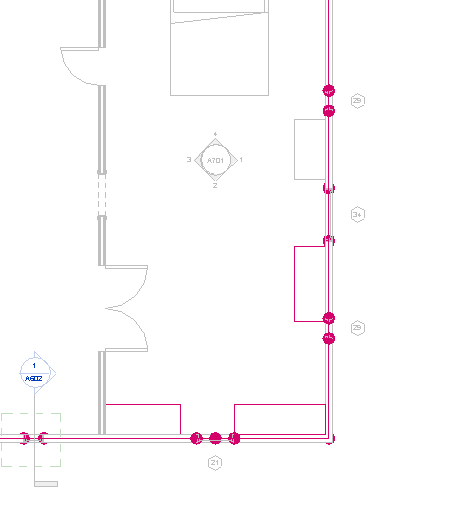 “Unhide Element” 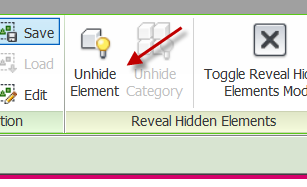 Light bulbSee it come back?Override VisibilityLet’s say the pattern on your floor is overwhelming your floor plan….you generally do not show floor patterns on a Floor Plan…there is a different drawing for that.3DPick the floorChange the Element Type to Wood Joist 10” Wood FinishBack to Floor Level 1See the floor pattern? It’s gotta go!VVFloorsUnder Projection/Surface PatternsPick in white boxOverrideUncheck “visible”OK…OKFloor material is gone (will not print), but it is still there…will tag…will be in all other views.TransparentObjects can be made Transparent. Go to a 3D viewVVWallsUnder Projection/Surface Transparent Pick in white boxOverrideUse slider to dial in the transparencyTry about 70%See thru the wall?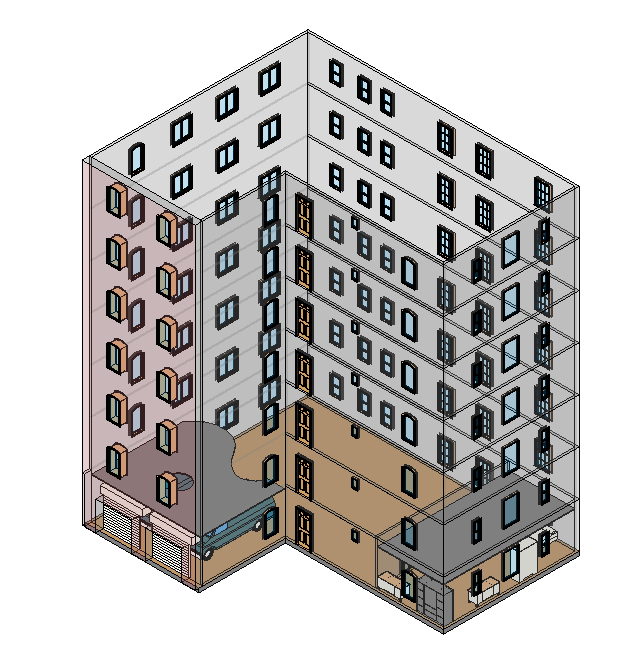 Undo that…½ ToneObjects can be made Lighter on a view. Go back to the floor plan viewTurn Floor Pattern back ONFloor pattern back on. VVFloors….Patterns….Override….Visible…OK….OKThe flooring pattern should be back Scenario 2: You need to see the flooring in the view, but it overwhelms the drawing:VVFloorsCheck “halftone”….OKNotice the floor pattern gets lighter?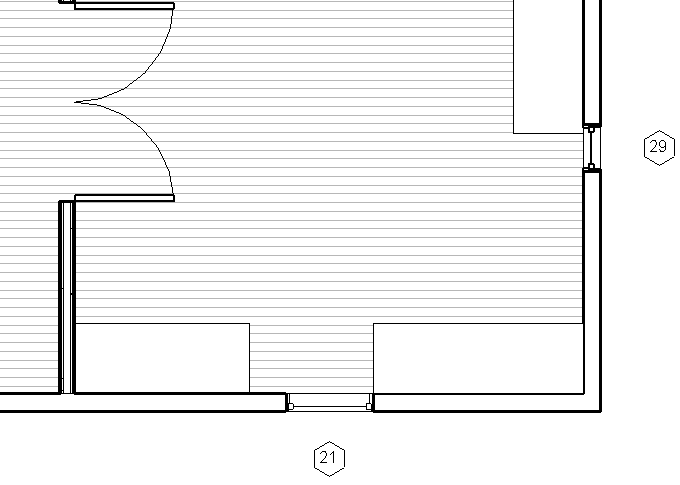 Crop RegionGo to an elevation viewShow Crop region icon (just to left of sunglasses)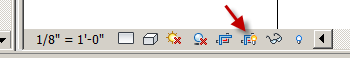 Show how to turn ON OFFShow how to “Crop” ViewShow what happens when View is Cropped and Crop box is offSee how easy it is to hide something without an obvious way of finding it???Show Do Not Crop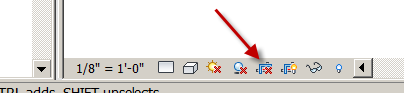 Back to Floor Plan level 1Select the arrow on elevation markerSee blue line?Show Crop RegionGet it?Hide Crop Region (to left of sunglasses)When an area or object is not showing, it may not be within the crop region!Select the arrow on south elevation marker againSee blue line again?Move the blue line into the garageGo to South ElevationNotice something is missing. This happens once in awhile….something to look for when an elevation isn’t looking right….Put the blue line back outside the building. And yes, elevations and sections are essentially the same in Revit.UnderlayA common visualization complain is: “why am I seeing my 1st Floor walls on my 2nd Floor? Revit has the ability to show another level (grayed-out) on another level. It’s called an underlay. The solution:On the 2nd FloorSee the interior wall…ceilings….grayed out….That is an “underlay” of Level 1 Floor PlanLC in white space PropertiesUnderlay: none (it would be set at Plan…Level 1 to show the Level 1 graphics)OKUnderlays are a great tool to borrow locations of things and apply them to your level. It is possible that you are not seeing your entities because the entities are out of your view range. Example: The sill of a 2’ high window is at 16’ on a 20’ high wall. On your floor plan, the window is not showing. Why?The  might not cover that high window. On the 1st FloorLC in white space PropertiesEditDiscuss , Cut Plane and View Depth (below primary range)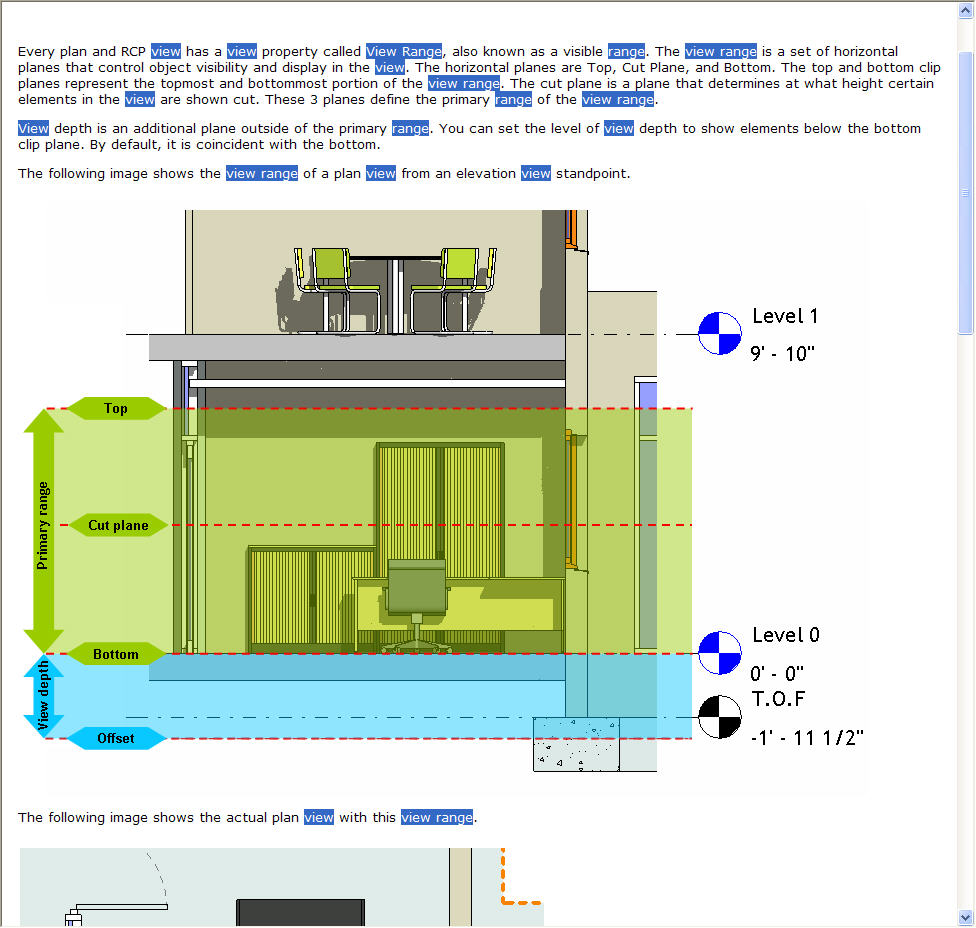 Model Categories vs. Annotation CategoriesI can’t see my object! A familiar issue with Revit. Things get turned on and off…. and frequently, you have to find them. Here is a simple rule for narrowing down your search:VV or VG (you do not hit ENTER after typing the 2 letters in Revit)Model Categories: If the item you are looking for can be seen in a 3D view, it is in Model Categories. Walls, doors, lines, components, stairs, etc. The parts of the category are in subfolders…if you need to hide/unhide something like surface patterns and lines in the object.Annotation Categories: 2D stuff like tags, dimensions, elevation marks, levels and section marks. Imported Categories: Usually AutoCAD drawings that were imported into Revit. You will be able to turn layers on and off, as well as hide entire drawings.Hiding object types quicklyVH will turn off an object type in one step. SHOWSmart Wall CreationWe will create a simple 2X4 wall, then a plumbing wall 2X6Select the Interior 5” partition 2-hr wallEdit TypeDuplicateName it: SHS 5/8"3.5core5/8"Structure: EditMake it look like this: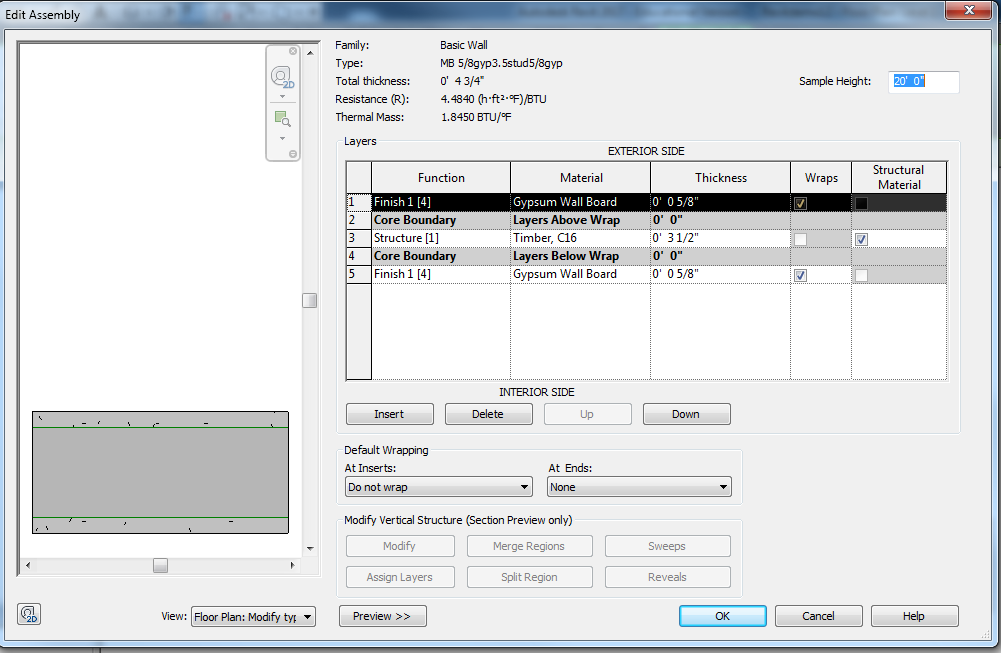 Note a 2X4 is not really 2” by 4”!! It is 1-1/2” X 3-1/2”. I put the Gyp on Fin 1 (4) to make wall joining less of a problem.OK…OKNow we will make a plumbing wall/wet wall Plumbing walls have to be wider because some of the pipes can be wide and must be held down. A 2X4 wall is only 3-1/2” wide, so generally the pipes will not fit!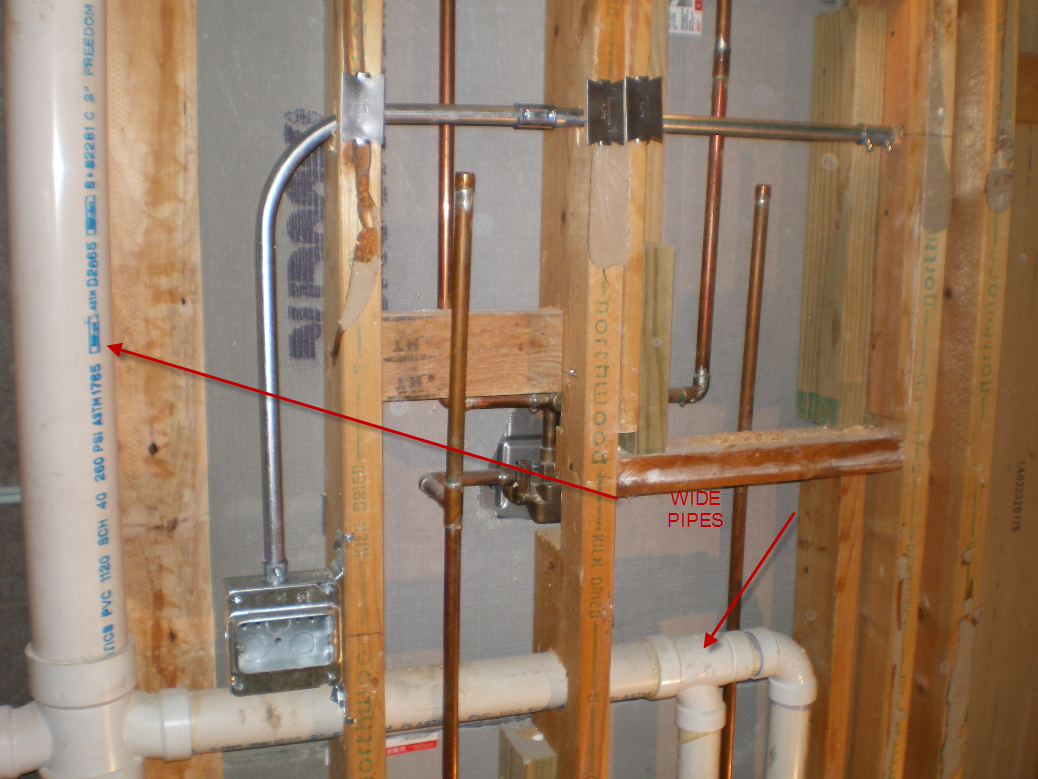 . Select the SHS 5/8"3.5core5/8"Edit TypeDuplicateName it: SHS 5/8"5.5core5/8"Structure: EditMake it look like this 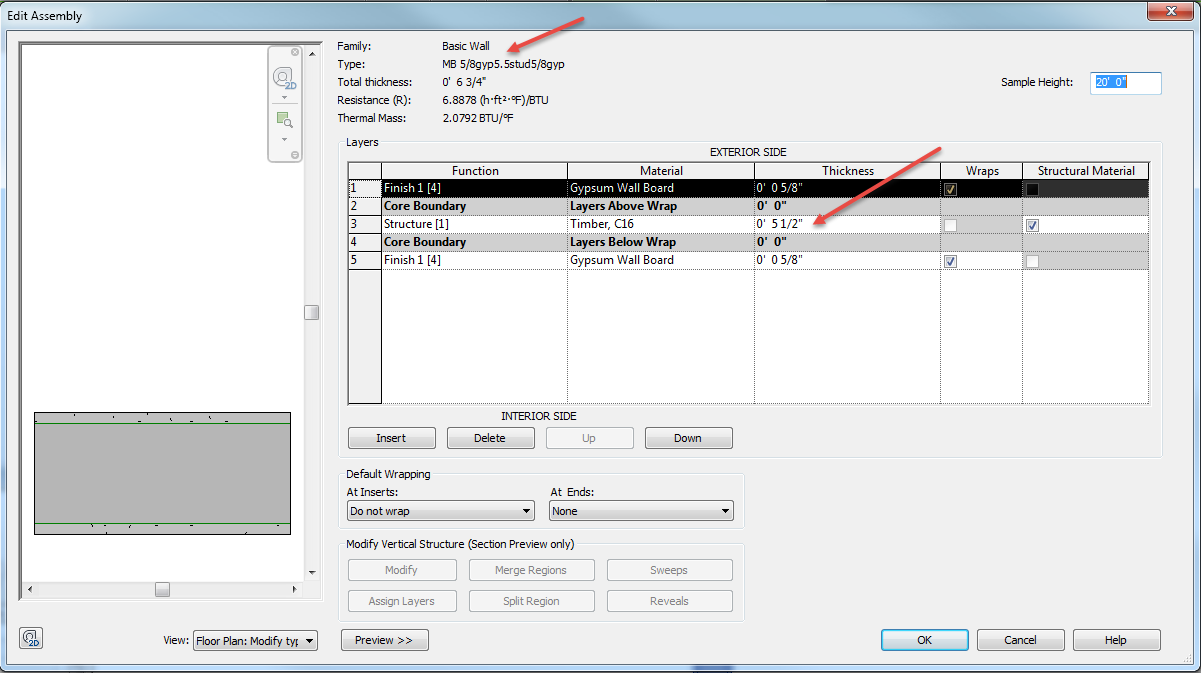 Save as revit2018demo12Details in RevitWe will create a Building Section, followed by a Wall Section callout, then a Footing Detail from the wall section. Floor Plan Level 1ViewSectionBuilding SectionCreate a Building Section horizontally thru center of building. Crop about 2 feet past section line. Set the scale to ¼” = 1’0”Should be the second Building Section in the browser.Go to that Building Section. Call it Section 4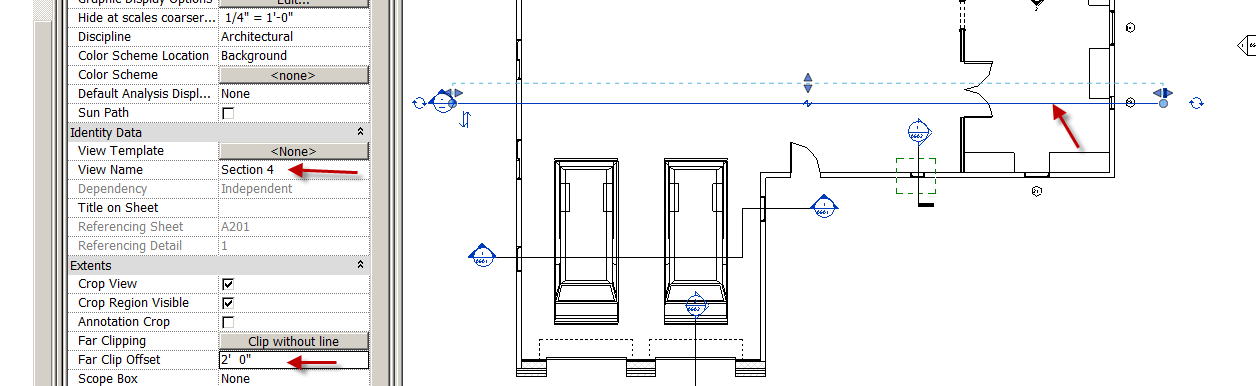 Smart Wall Creation ContinuedBefore we start, let’s make “smart walls” out of the East Elevation walls:Select the lower east wall (with the three windows on it).PropertiesEdit TypeDuplicateName it:SHS1STUCCOVR1/2PLY5.5CORE5/8GYPStructure: EditClick preview pane to see wall being formedBuild it as follows:#	Function		Material		Thickness1	Finish 2	Stucco				1”2	Membrane	Vapor Retarder		03	Substrate 2	Wood Sheathing Plywood	1/2”	4	Core Boundary				05	Structure	Wood Stud Layer		5.5”6	Core Boundary				07	Finish 1	Gyp Wall Board		5/8”The wall should be 8-5/8”Stud MaterialAssign: Wood…Timber C24…up arrowDone….OK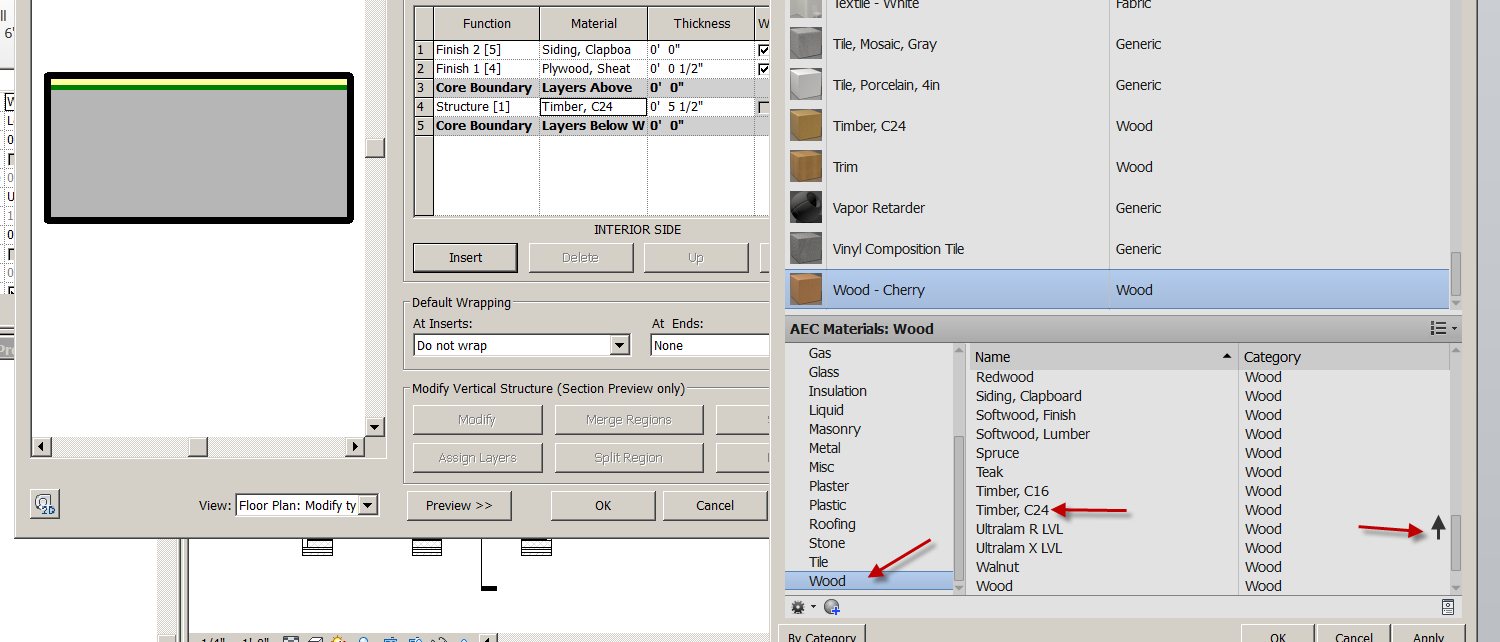 ClapboardAssign: Wood…Siding Clapboard…up arrowDouble click on pictureSet color to purpleSet pattern to Model Pattern 4” parallel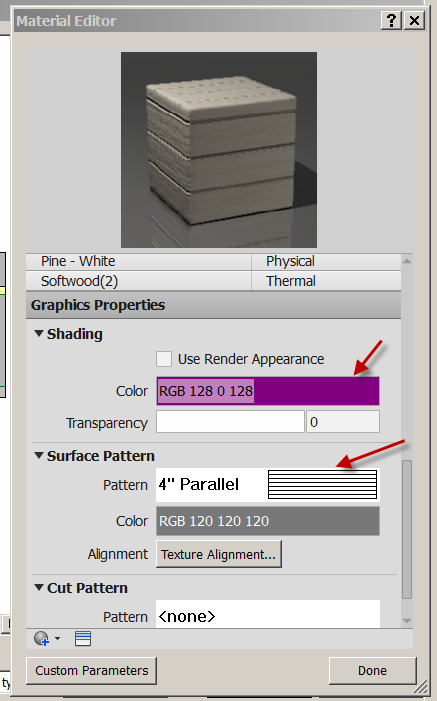 Done….OK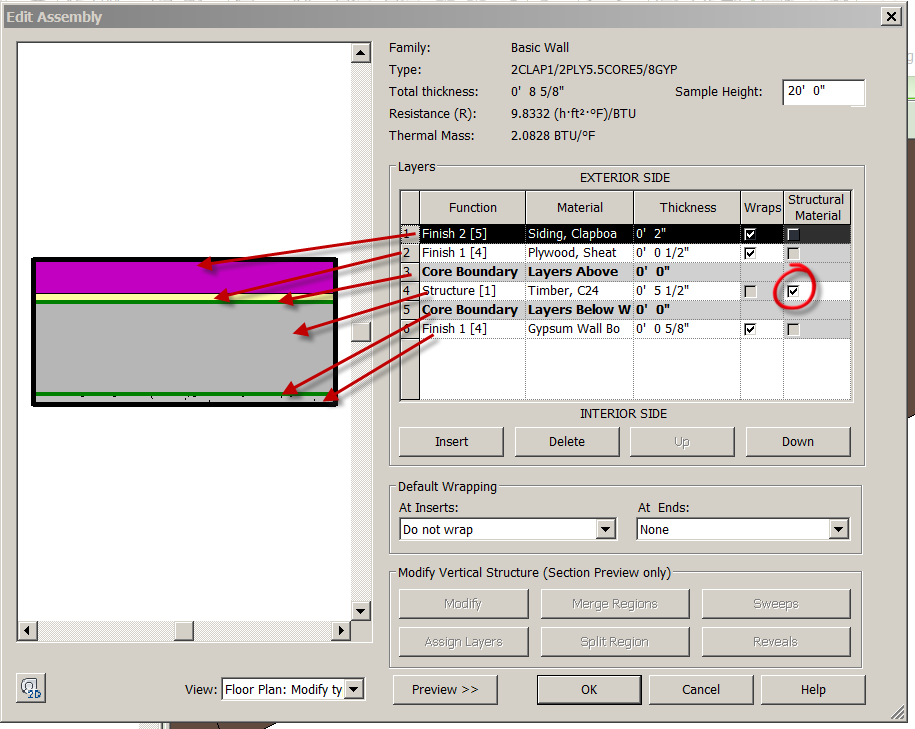 OK….OKSet Detail Level to MediumChange wall orientation if necessary.ViewThin Lines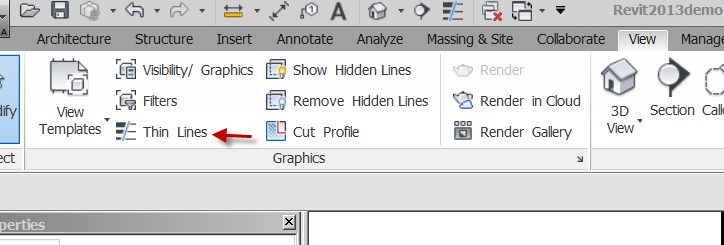 See the components of the wall clearly now. Some people line to work this way when detailing.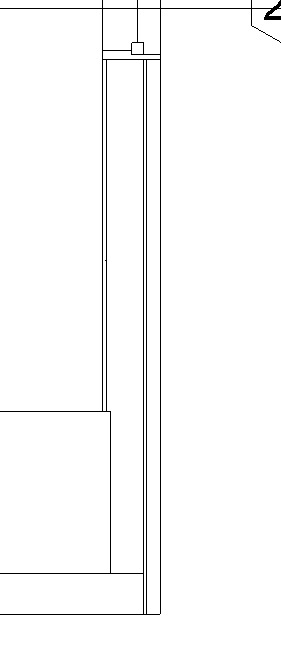 Change the 2nd floor wall to 5/8GYP5.5ST5/8PLY2CLAP3DShow Match Type (paint brush) icon to do other walls above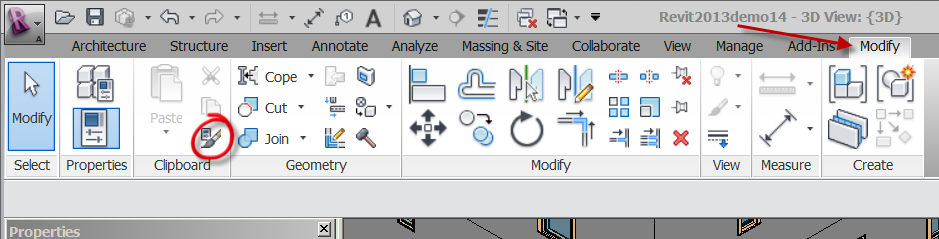 ModifyMatch TypePick Source wallPick target wall(s)You may still have to change walls orientation….Cool!!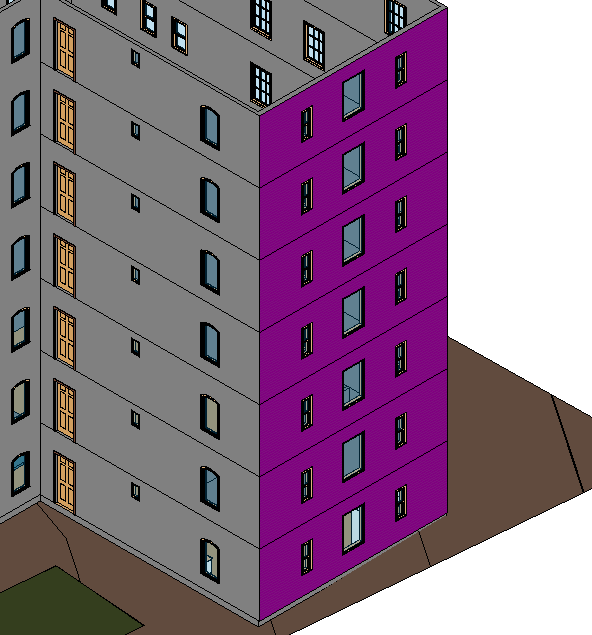 Next, let’s put a floor on the 2nd Floor:Floor Plan Level 2Notice we can see the Level 1 stuff on the Level 2 floor. Here’s why….UNDERLAY Explain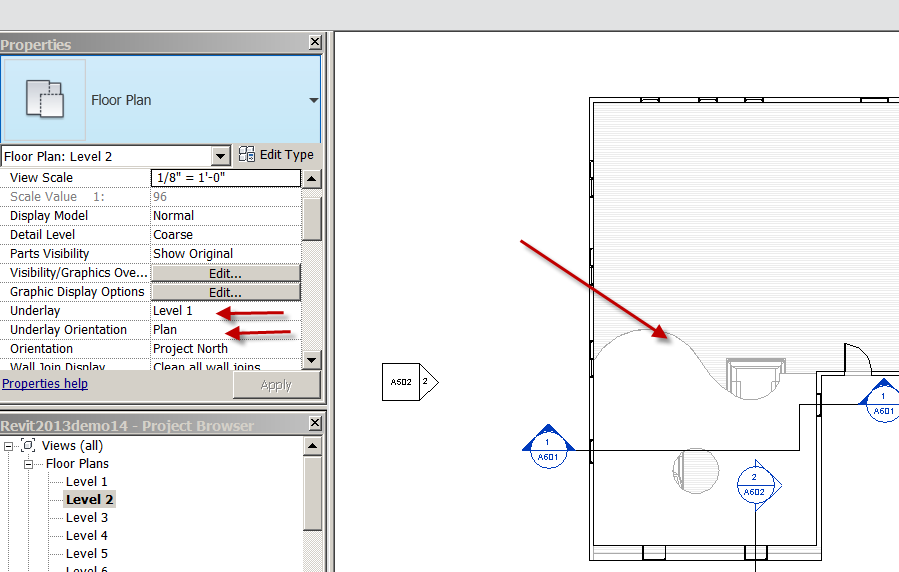 Set Underlay: NoneArchitectureFloorFloor ArchitecturalPropertiesChoose 10” Wood FinishLines Make floor inside walls (miss on purpose)Use align command to make accurateFinish FloorSay No to message connecting walls to Floor Pick Detach Target(s) DISCUSSSee pattern?You may have to set scale of Level 2 to ¼”=1’0” to see Section 4.Back to Building SectionSee the floor?See the interior wall not stopping at the floor? Drag the wall down to the floor.TURN OFF FURNITURE AND FIXTURES IN SECTION VIEWSYou can VH them.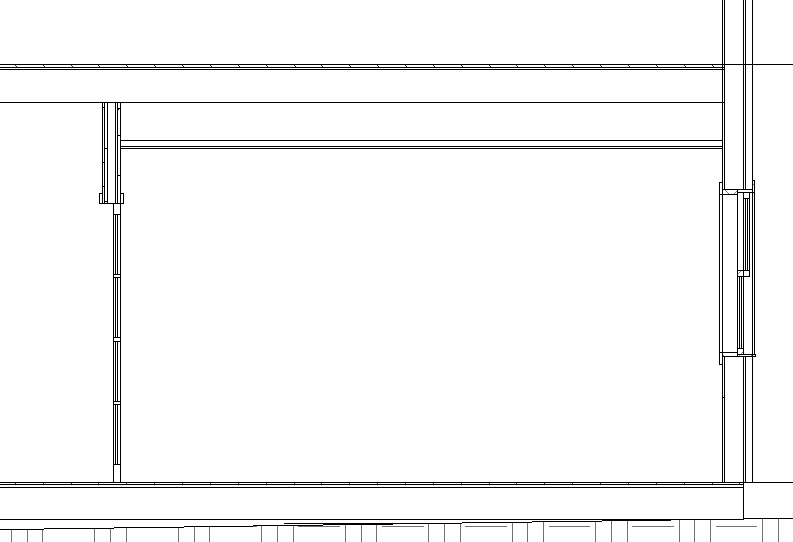 Explain 2D overlay of the 3D geometry. Relate file size.Hint #1: The more you create in 3D, the less “overlay” you have to create in 2D.Hint #2: You will have to make decisions on what to create in 3D and when creating in 3D is just too time consuming and not cost effective.Note: Your 2D overlay geometry will not show in other views (ie:the 3D model)Save as revit2018demo13Smart Brick Wall 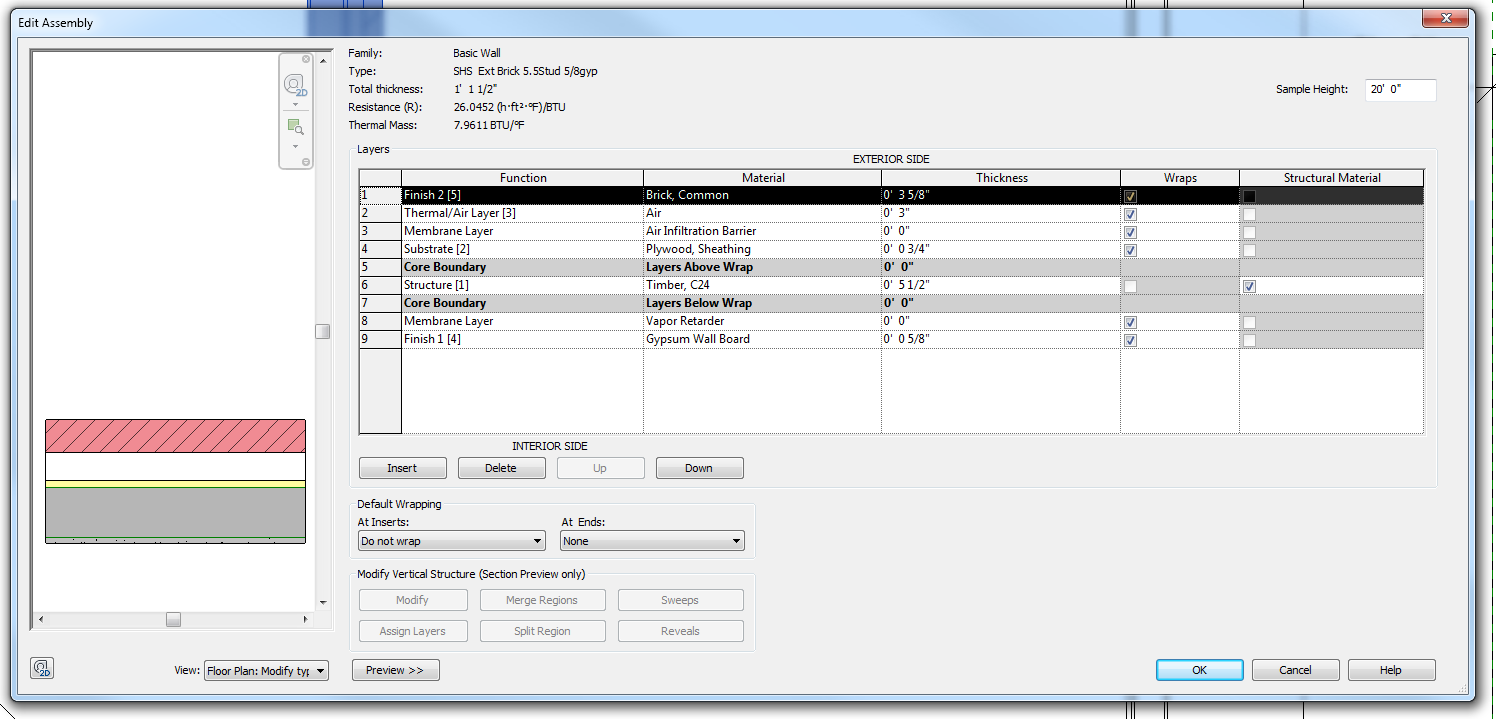 Smart Stone Wall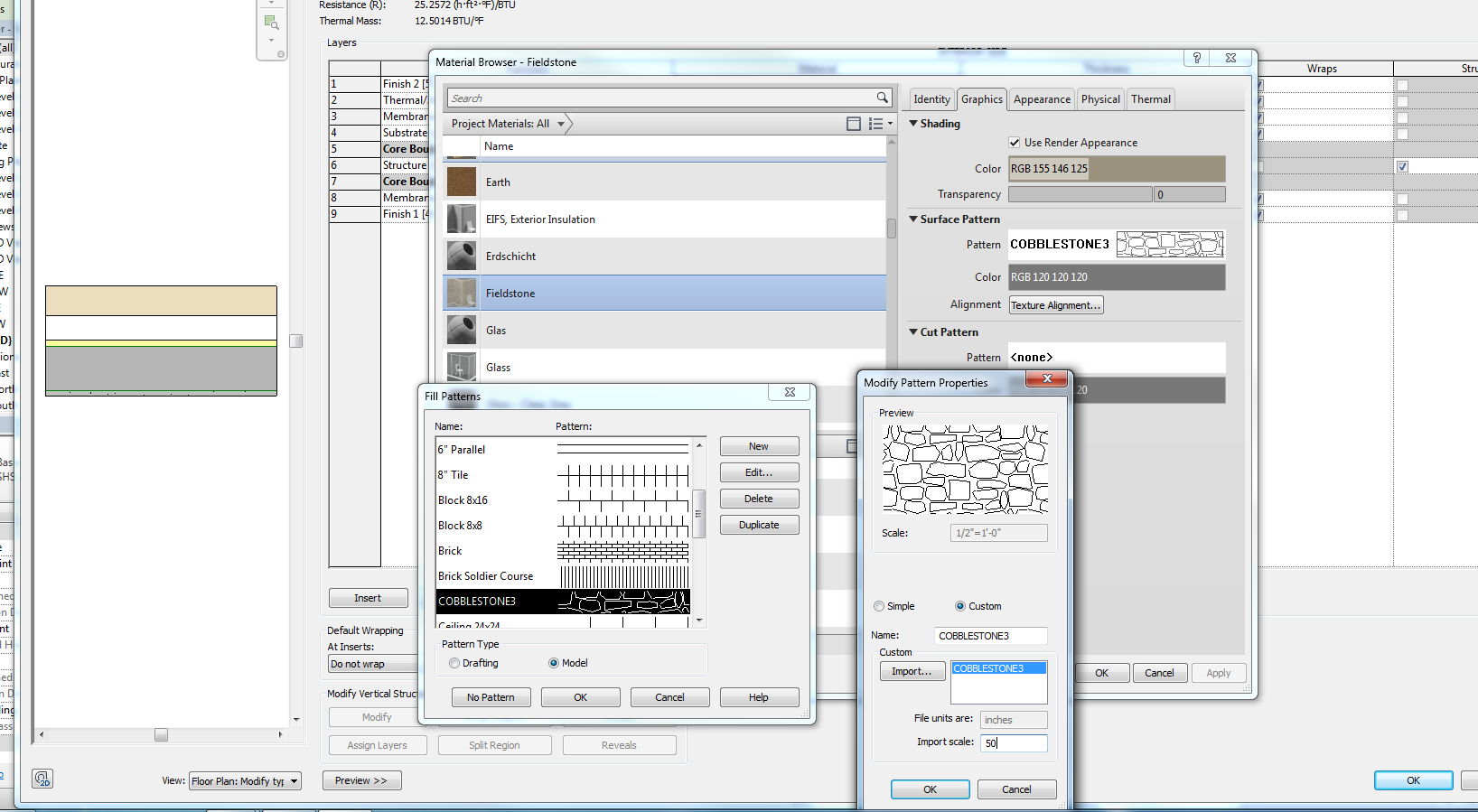 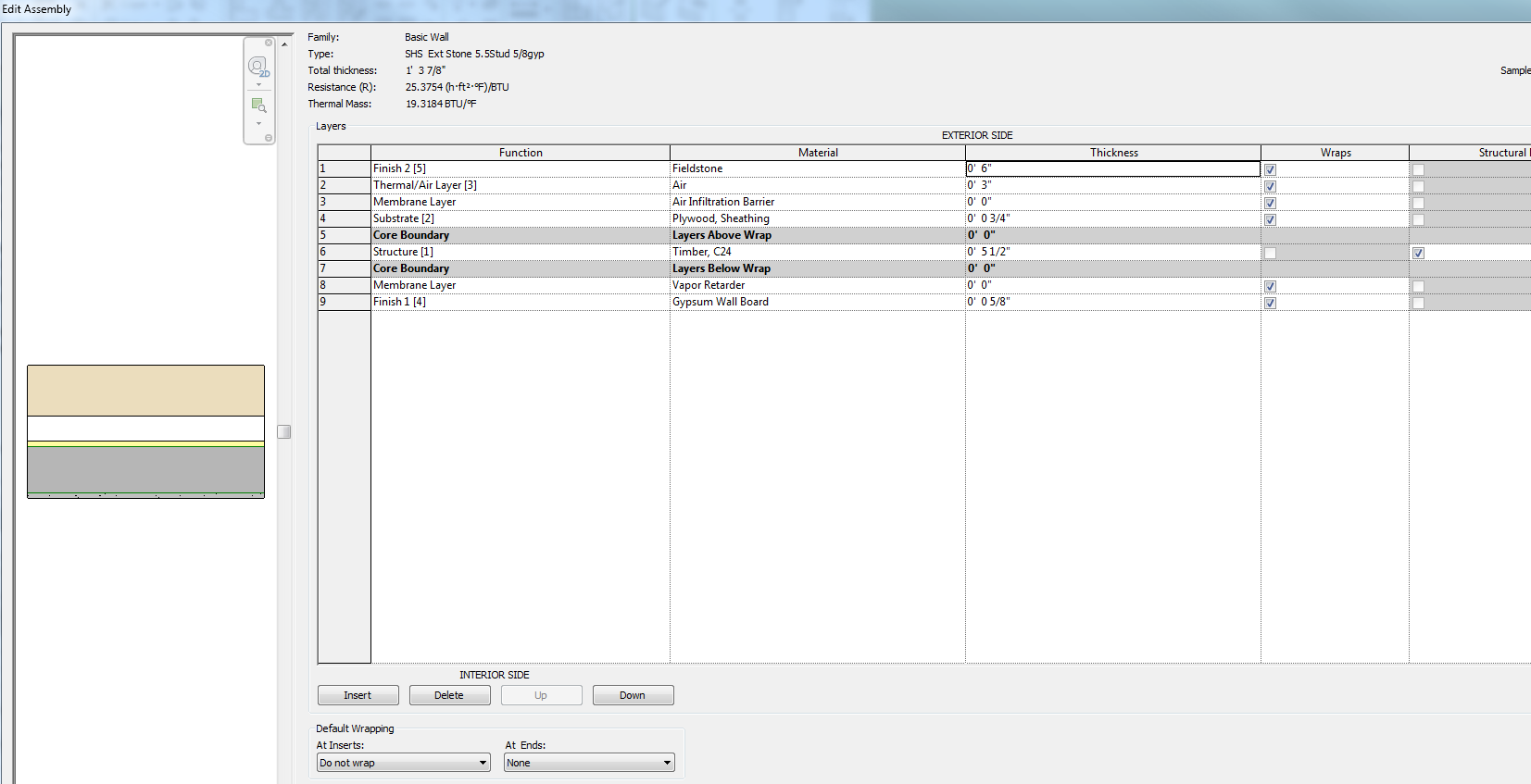 RoomsFloor Plan Level 1We need to create some rooms in the plan:Don’t worry about size….Those words are just text in this example…..don’t add those yet…..We need a 3 Bedrooms, 1 Bathroom, Living, Family, Foyer, Kitchen, Dining, Garage, and Hall Leave some open plan rooms 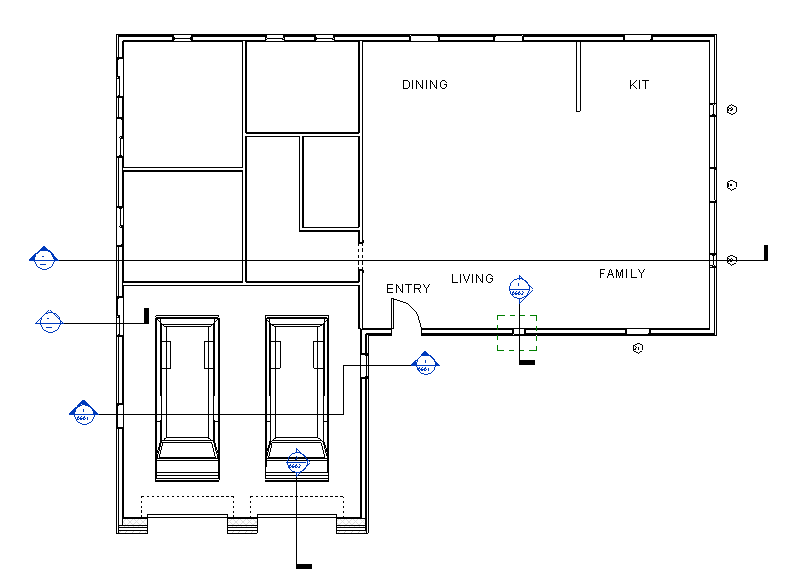 ArchitectureRoomRoom Tag with Area (in Properties)Pick inside each enclosed areaYou should have rooms with a random number and the Area.Name the rooms by double clicking on the name “room” and renaming it something logical.Nice???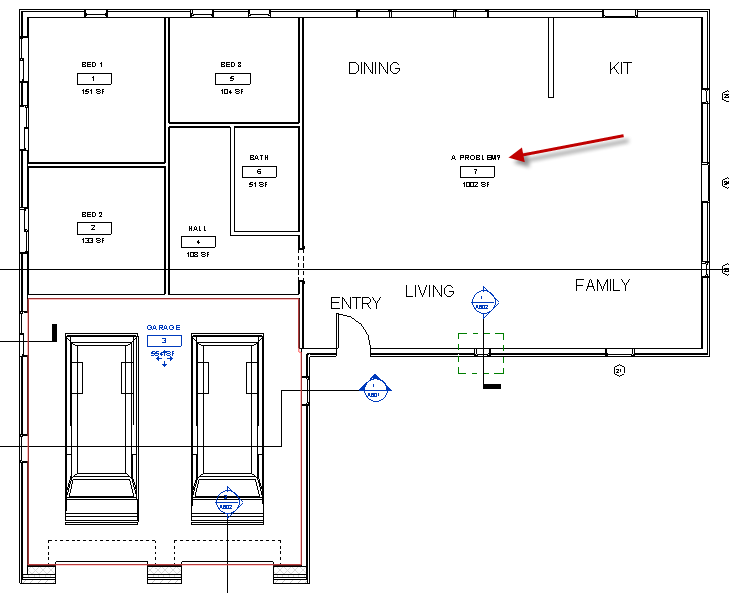 What about the area not bound by walls??You will subdivide the space with a “Room Separator”ArchitectureRoom SeparatorRoom separation: showCreate new Rooms in the new spacesPick inside rooms w/ room separationName the RoomsYou can VH the room separation lines.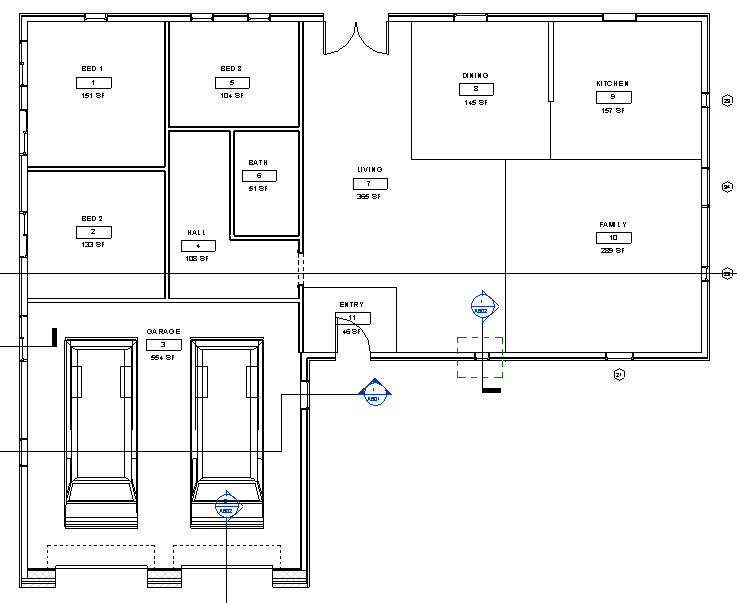 Save as revit2018demo14.rvtColor Fills/SchemesHave Floor 1 ready with rooms.Pick first room…..a Bedroom (not the room tag) move mouse until the X showsPropertiesNotice the room name is there Note: We will use the “Department” parameter to organize our room typesDepartment: SLEEPING	OK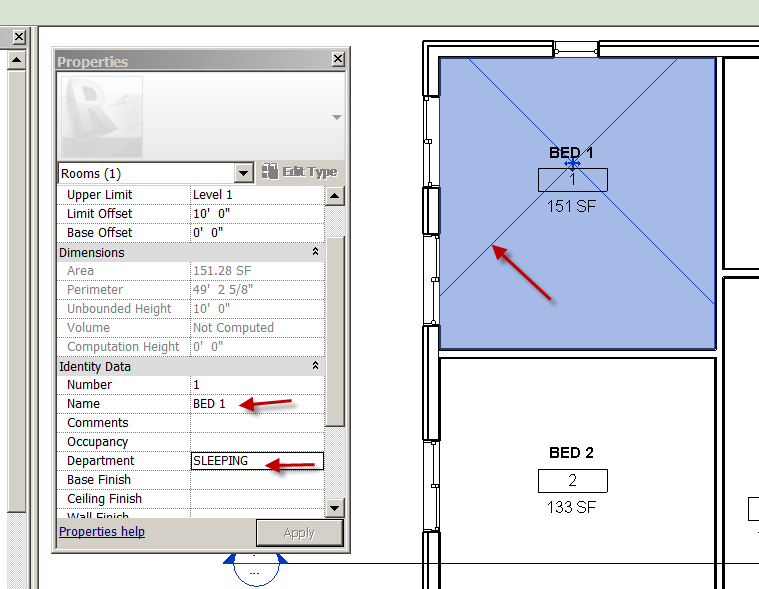 Pick a BathroomProperties….Identity DataDepartment: SERVICE	OKPick a LivingPropertiesDepartment: LIVING	OKPick FamilyPropertiesDepartment: LIVING (pick arrow so you don’t have to type it again)	OKPick a Bedroom 2PropertiesDepartment: SLEEPING	OK Pick a Bedroom 3PropertiesDepartment: SLEEPING	OKPick the HallPropertiesDepartment: CORRIDORPick the FoyerPropertiesName the room FOYERDepartment: CORRIDOROK Pick the Garage areaPropertiesName the room GARAGEDepartment: NON-LIVING SPACEOKESC twice to exitBefore we create the color scheme, we will DUPLICATE WITH DETAILING the Floor Plan Level 1. DISCUSS STRATEGY ON DUPLICATINGRC over Level 1 in BrowserDuplicate ViewDuplicateRename the Plan: Level 1 Presentation 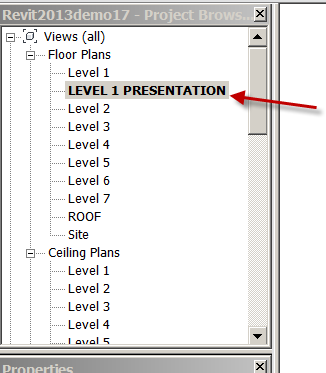 Color Fill PresentationIn Level 1 Presentation VH any annotation Leave the Furniture and Fixtures in (if it is still there)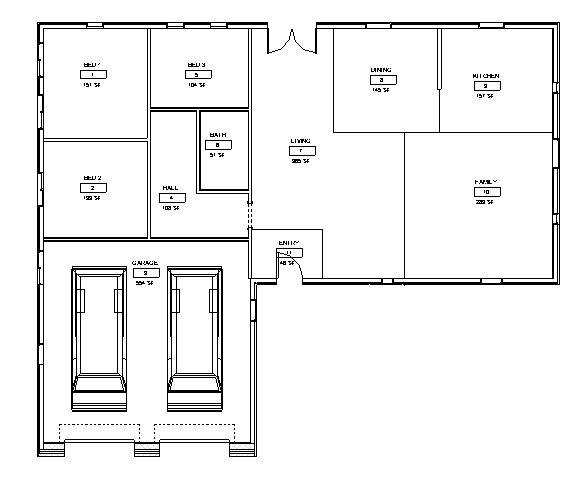 AnnotateColor Fill LegendLC in screenSpace Type: RoomsColor Scheme: Dept	OKNEAT?!Shade WallsVVWallsCut PatternsOverride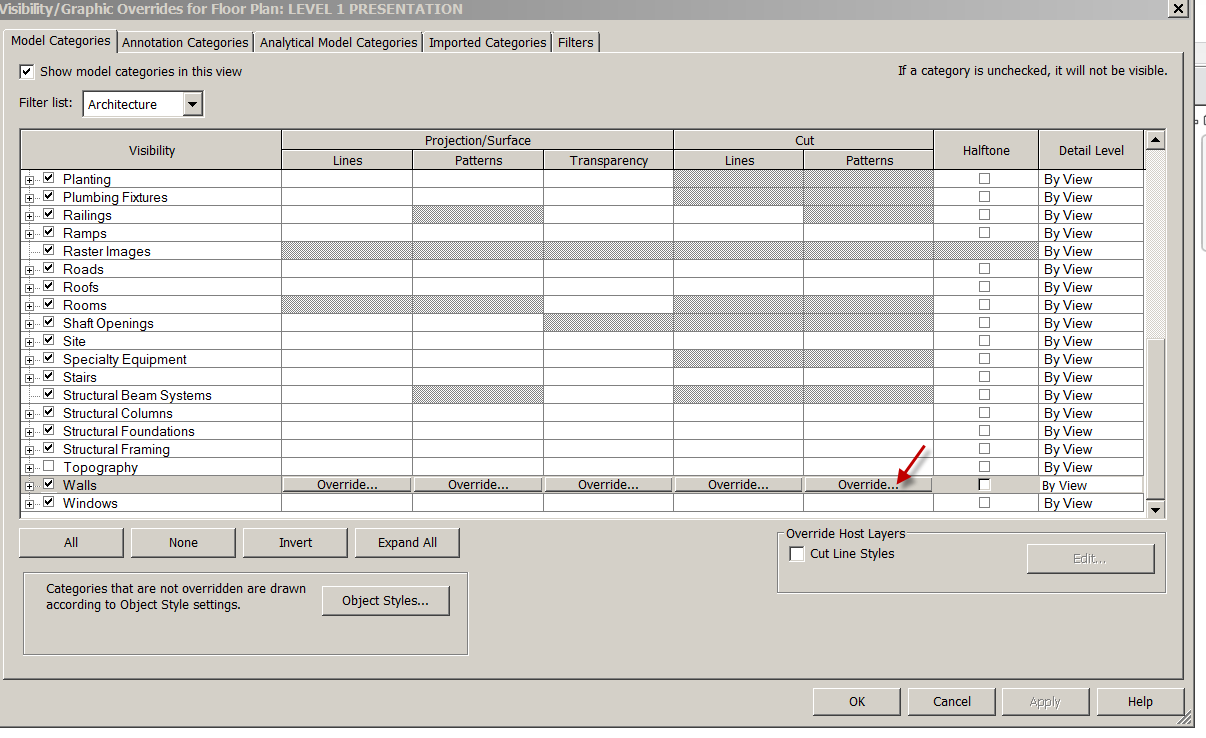 Pattern: Solid FillOK….OK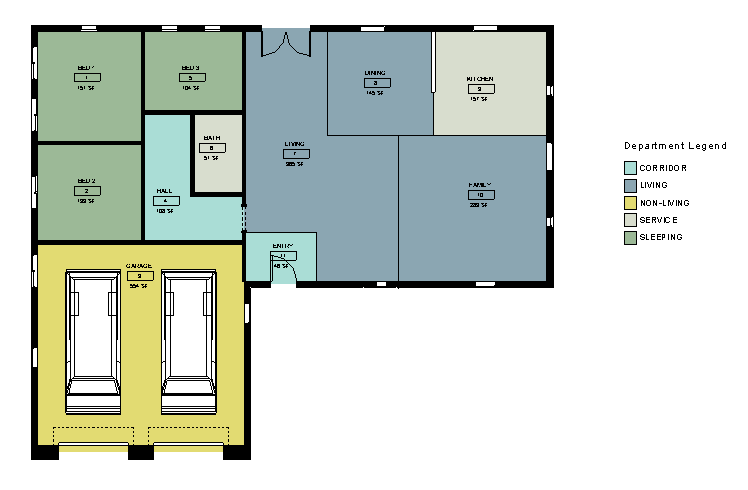 Changing the Color Scheme LC on the LegendEdit schemeDiscuss Duplicating the schemeDuplicate the schemeName it “Shell Color Scheme”Create new colors for the scheme….keep them light please….inkburners….OK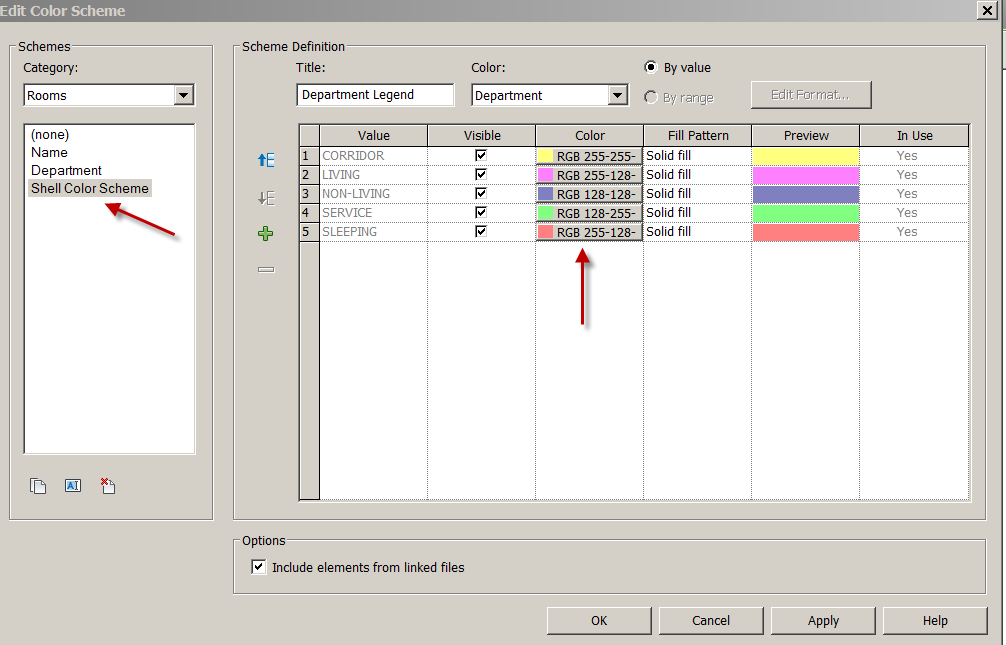 Swap between schemesYou can change/create schemes by: 	Area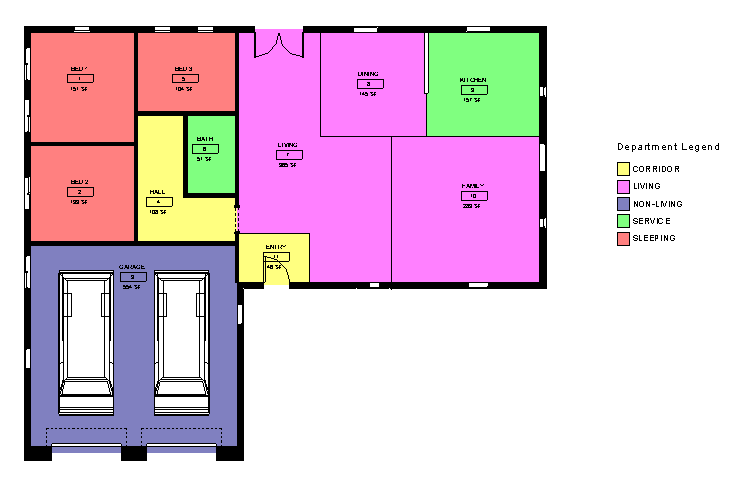 					Base Finish					Ceiling Finish					DepartmentFloor FinishNameNumberOccupancyOccupantPerimeterWall FinishTry erasing room separation line: See error? ExplainDelete room. See?? Undo the deleted room.You have learned to create rooms, separations, apply properties to rooms, and create a color fill.Save as revit2018demo15.rvtDimensioning in RevitFloor Plan Level 1AnnotateDimension (arrow)See Types:	Linear Dimension Types	Angular Dimension Types	Radial Dimension Types	Diameter Dimension Types (new to Revit 2018)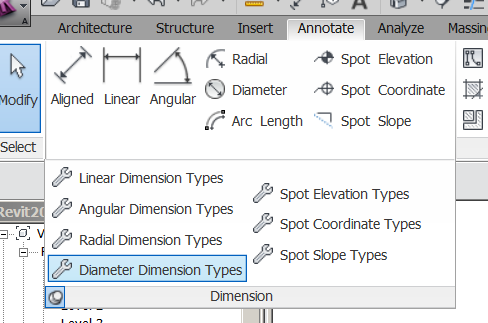 SHOW PUSH PINSee buttons:	Aligned	Linear	Angular	Radial	Diameter	Arc lengthWe will customize a Linear Dimension TypePropertiesSee loaded typesDO NOT CHANGE EXISTING STYLE!!!!Edit TypeDuplicateName it “Bills 3/32 ArialOKWe are now working on the “clone”Units Format (pick shaded box)Uncheck “use project settings”Rounding:  To nearest 1/4” (rounding can cause errors….use temporary dimensions to make sure components are placed to ¼”). Check suppress 0 feet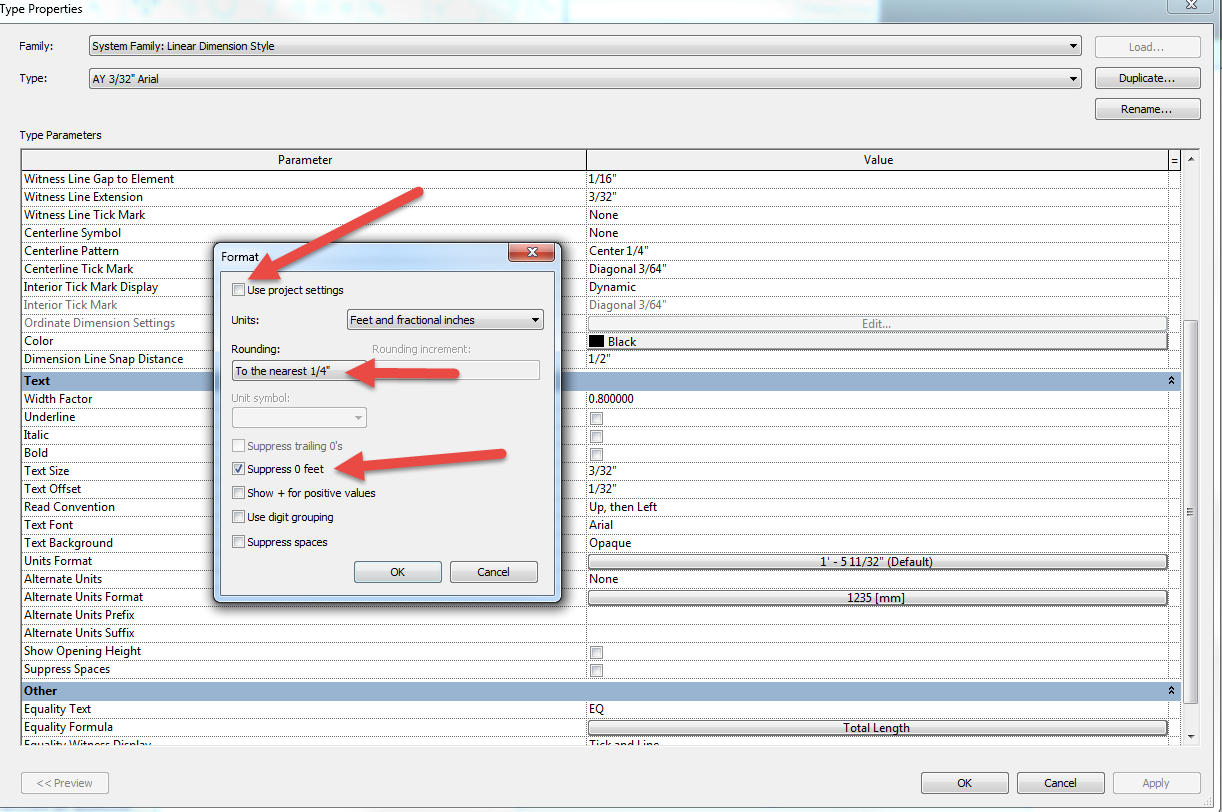 OKCenterline Pattern: Center ¼”Centerline Tick mark: Diag 3/64Tick Mark: Diag 3/64Dim line snap distance: 1/2"Tick Mark line weight: 7Lineweight: 1Text Offset:1/32”Width factor: .8Notice text size is 3/32. We’ll take thatNotice text font is Arial. We’ll take that too.ApplyOK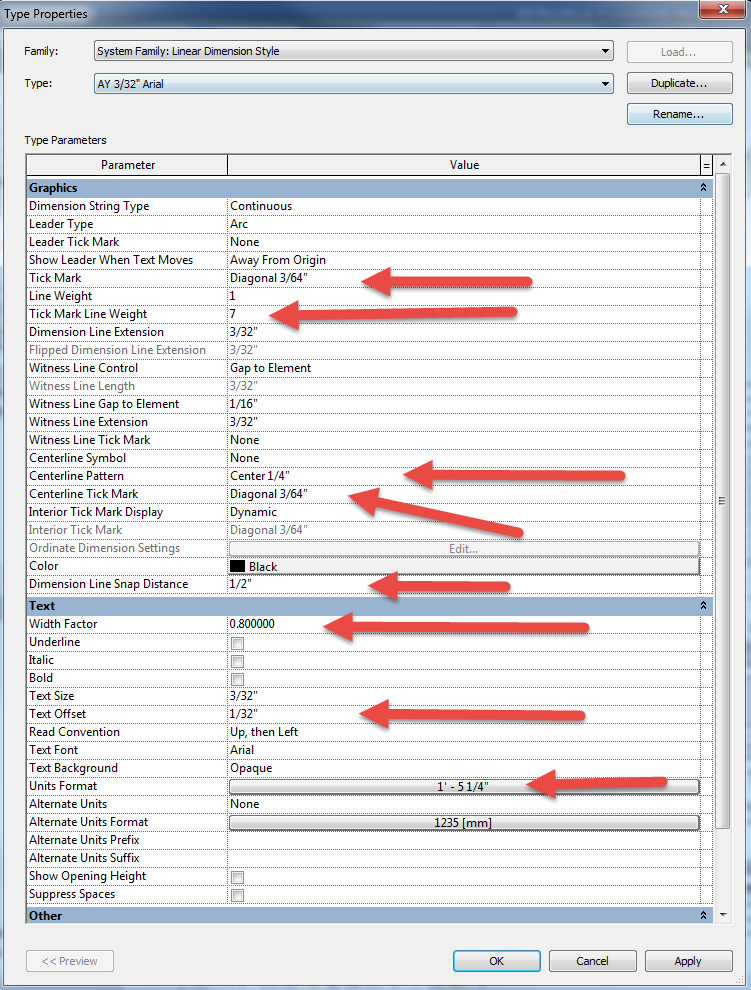 NOTE: If the Type Properties dialog box is being “uncooperative”, drag the top of the box (between Parameter and Value)to the left to make it stop flipping!DimensionAlignedChange element TypeSelect Bills 3/32 ArialIndividual ReferencesDiscuss Wall faces, wall centerlines, center of core, faces of coreFace of CoreDimension the front wall.How does it look?Note: You can change dimension styles on the fly. (Show)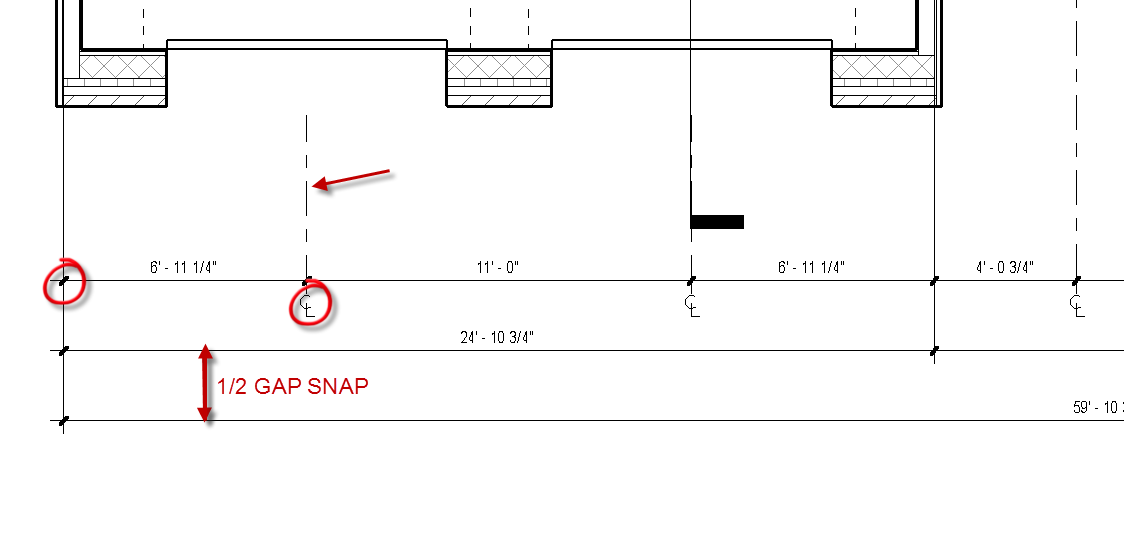 You learned to create a new dimension style, not to mess with existing/default styles, and control the way your dimensions appear on the drawing.Save as revit2018demo16.rvtCreating a Site Plan in RevitCreating the property lines when given lengths:Massing and Site (in Browser)VH the Elevation annotations Massing and Site (in Ribbon)Property LineCreate by Entering Distances and Bearings75’6 S60W 	Insert110’0” S30E 	Insert63’0” N60EAdd line to close (and pray site data given to you is accurate )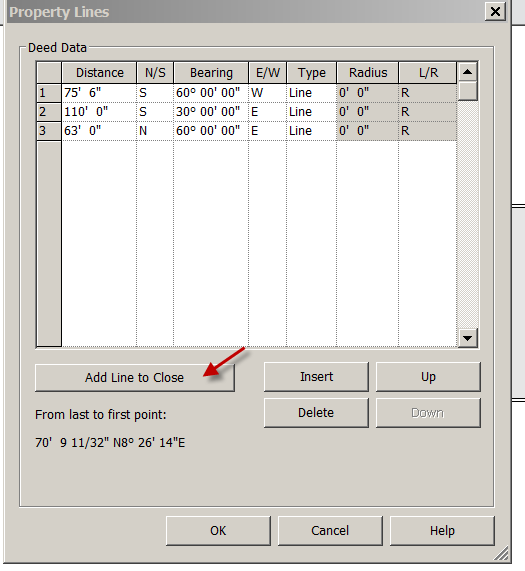 That last line should be about 110’ N23-31-01W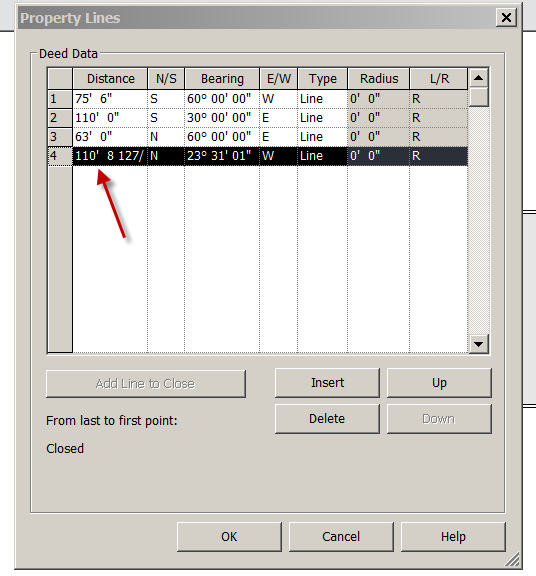 OKPlace on drawingClick on white to Exit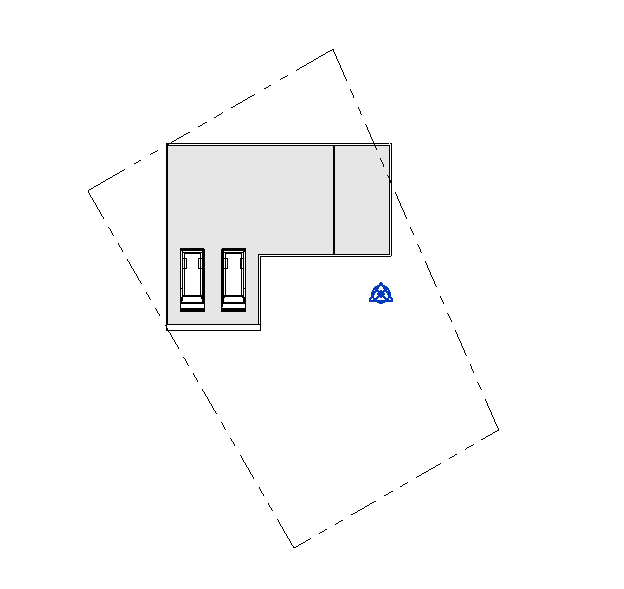 Discuss dilemma of site not aligning with Floor Plan/Building ModelRotating project to true north:Select the Site Plan in the Project BrowserNotice the house is not lined up the way we want to fit effectively on the lot. If we rotate the house, ALL the views will adjust and our views will be majorly messed up!! Save work then show effects on floor plan and elevations when rotating. Undo that mess.Here’s a solution:Select the Site Plan in the Project BrowserPropertiesOrientation: Set to True NorthNothing happens (yet)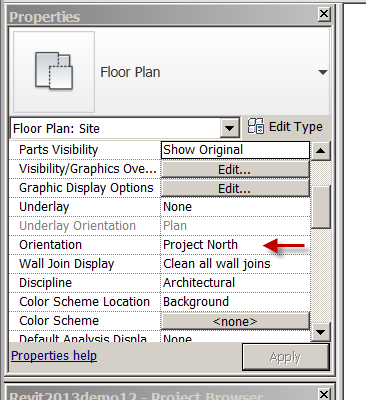 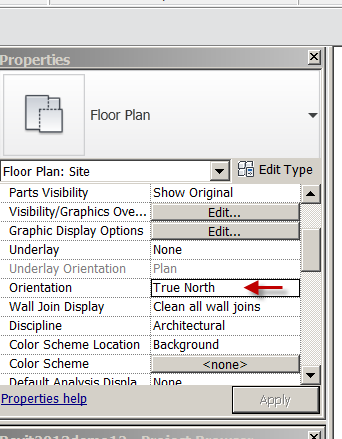 ManageProject Location PositionRotate True NorthRotate it 30 degrees (counterclockwise)Only the floor plan/roof moves!Move the property line to a good spotNow look at the floor plan level 1. Has not moved. Now look at elevations. All goodDiscuss Project North (Floor Plan) vs True North (Site Plan)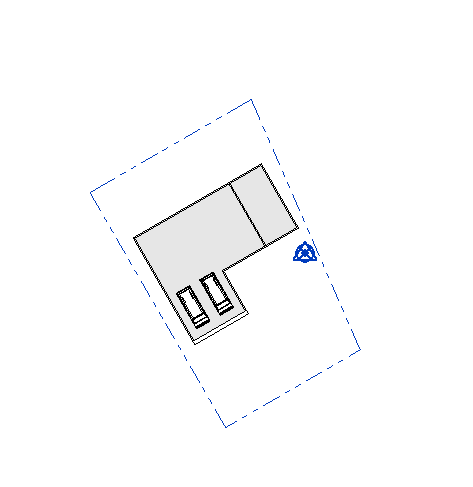 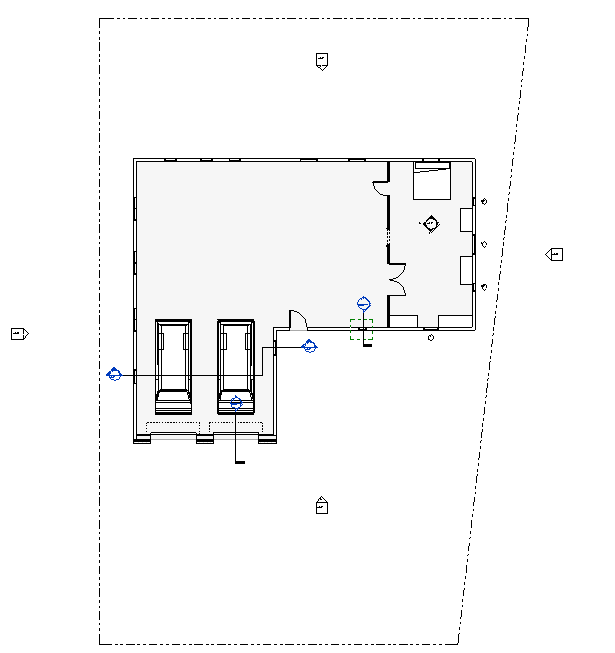 North ArrowSite PlanAnnotateSymbolNorth Arrow 2Place itPick North ArrowClipboard CopyFloor Plan Level 1Paste Aligned to same placeAccurate North arrow!!!!Note: ALL PLAN VIEWS SHOULD SHOW A NORTH ARROW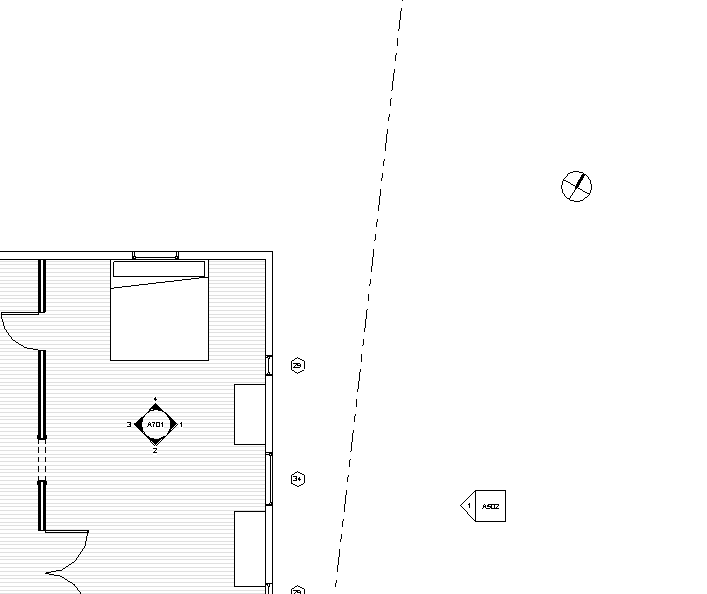 Create the topography:Site (in Browser)Massing & SiteToposurfacePlace Point iconSet elevation to -10”…pick top-left corner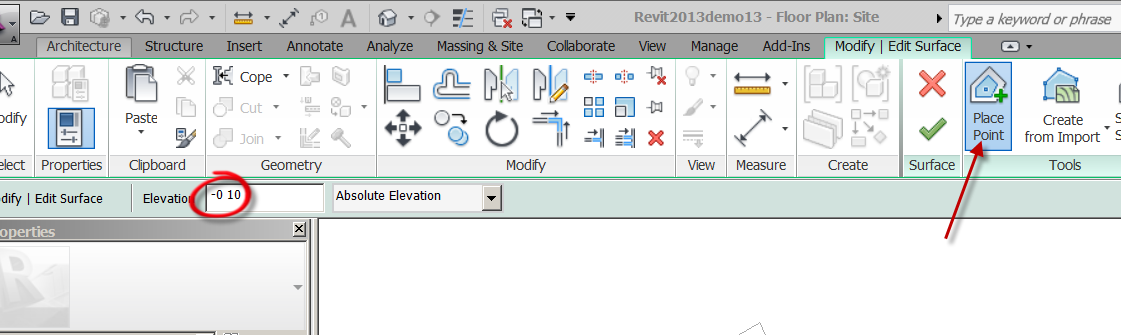 Set elevation to 3”…pick top-right cornerSet elevation to -2’3”…pick bottom right corner(a surface needs at least 3 points) Set elevation to -2’6”pick bottom-left cornerGreen CheckSD…HL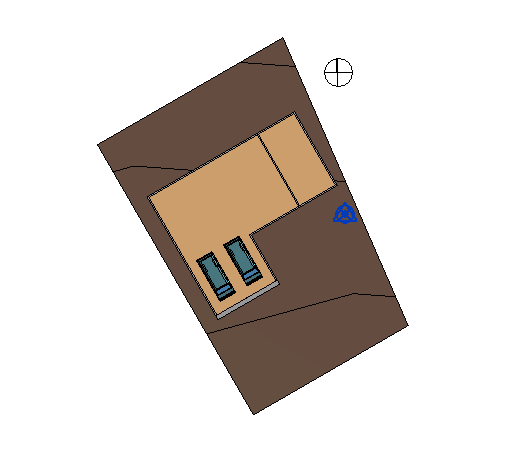 Add property line annotation (bearings and lengths):AnnotateTag by CategoryBy CategoryTouch property line (not loaded) YesAnnotationsCivilProperty line Tag (open)Uncheck leaderPlace tagsShould give you bearings and lengths you put into table!!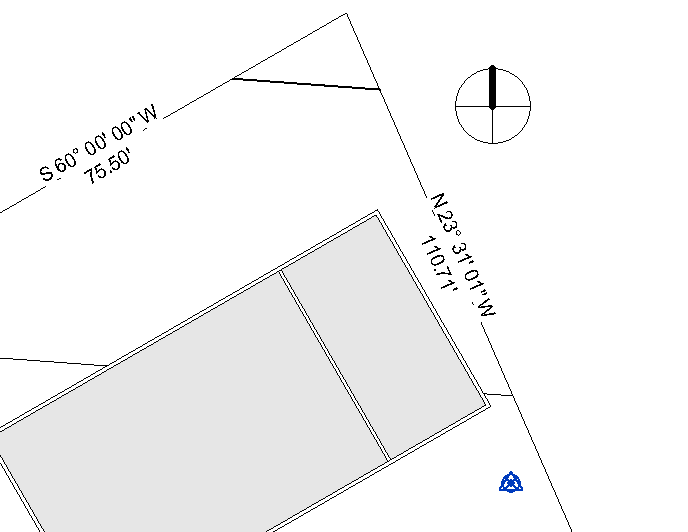 Edit family to explain what tag is doing: looking for somethingShow door tag family (looks for “mark”)Show Window tag family (looks for “type mark”)Later, you can create annotation tags (families) that will look for what YOU want!Discuss what would happen to annotation had you ROTATED site to make it work.Label contour lines:Site in BrowserMassing and SiteLabel contoursMake a line that passes through all contoursYou should see contours labeled in 1 ft incrementsLet’s say you wanted 6” increments:Massing & SiteModel Site (see that little arrow off to the right…select it)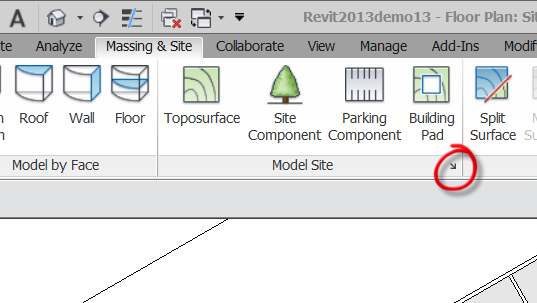 There is your Site Settings control box.Set Start to -5’0” (we went below 0’)Set increment to 6”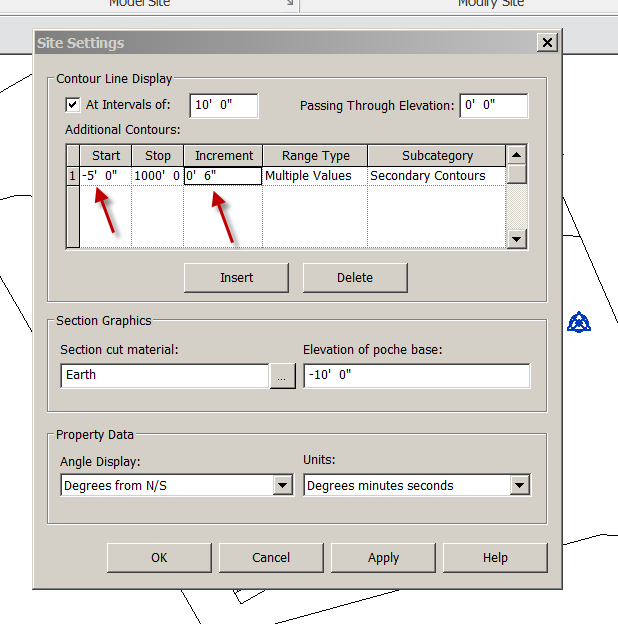 OKLabel the new contour linesPlace Elevation marks:AnnotateSpot ElevationPropertiesTarget (project) Uncheck leaderPlace on drawingYou should see annotation for the corner elevations you created earlier.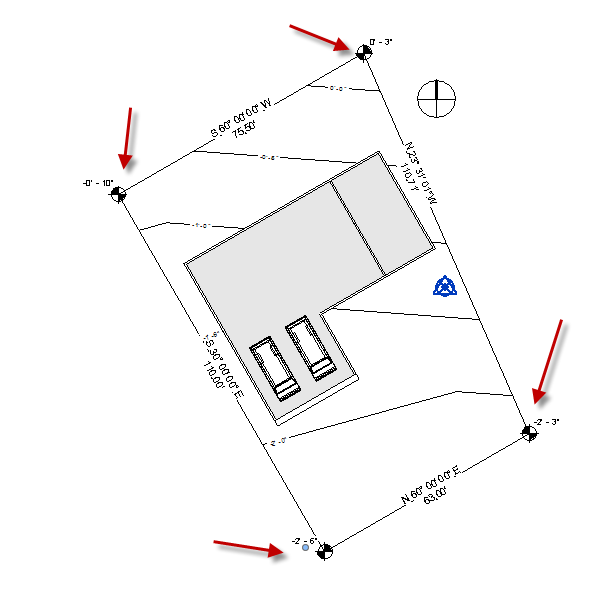 Move spot elevation over topo to show effect….see what the tag is looking for??Dividing up a toposurfaceYou may need to create a driveway, patio, or other entity that breaks up the toposurface or changes the material of the toposurface:Discuss SUBREGIONS (spray-paint) vs Split Surface (change physical topography)Site (in Browser)SD See the brown dirt?Massing & SiteSplit surfaceSelect toposurface (anywhere)It kind of grays-outUse lines, arcs, etc to create the shape (closed loop).Finish Split SurfaceYou can delete that small surface and create your own, with different topography) in its place or simply change the material of the area. Select surfaceEdit SurfaceChange each corner point to -1’6”. Delete any other points….careful, they are tough to see/find.Material: (in Properties)Change material to GrassNotice it is not loaded. Revit 2018 has a new-look material library.Misc…..Grass….up arrow (to right)….add material to documentPick Grass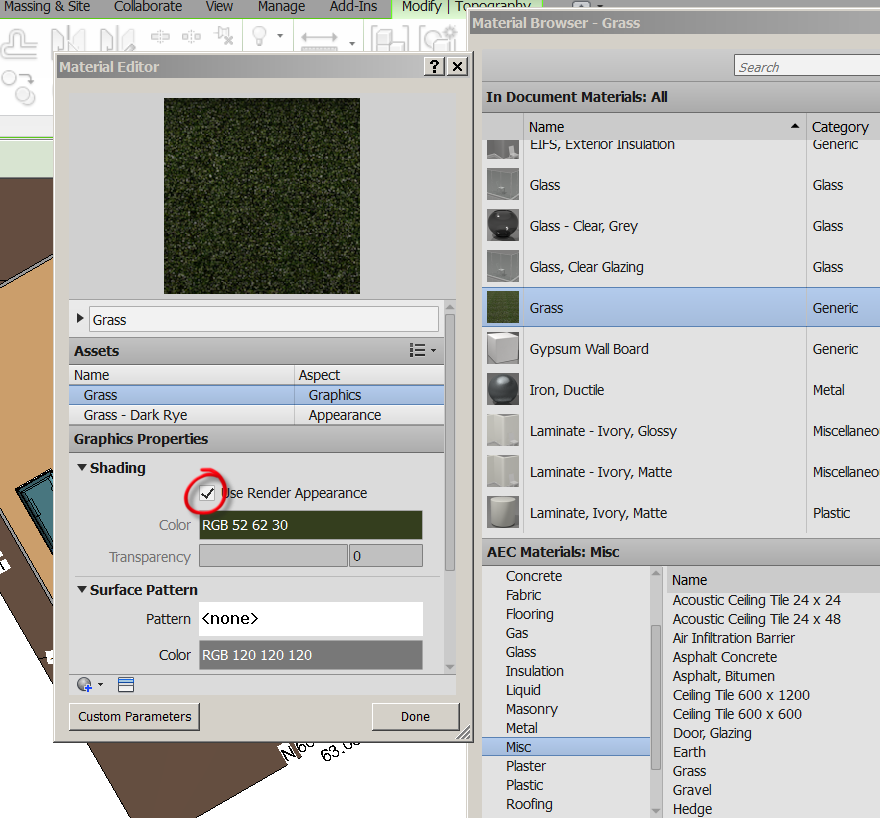 Double click on Grass (to get Material Editor)Check Use Render Appearance  Discuss Shading vs RenderDoneOK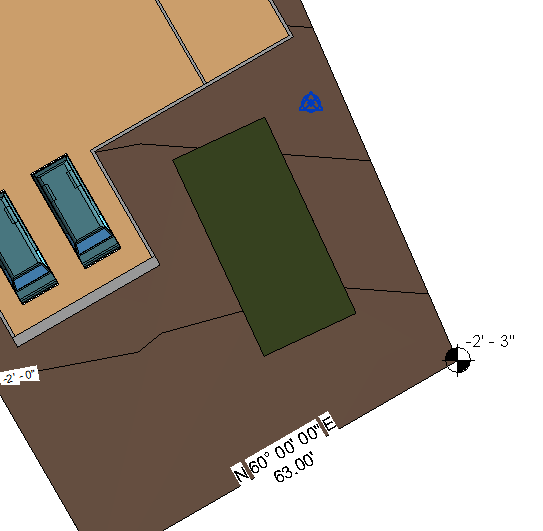 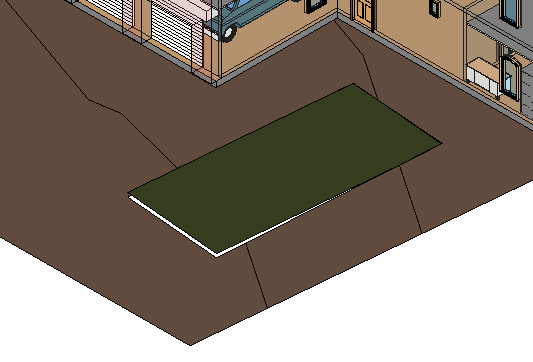 See in 3DSubregionSubregions are a little simpler. They simply change the surface material of the topo…..without physically changing it. Like spray-painting the surfaceFloor Plan SiteMassing & SiteSubregionMaterial:Change Material to Concrete Exposed AggregateOKDraw the shapeFinish Subregion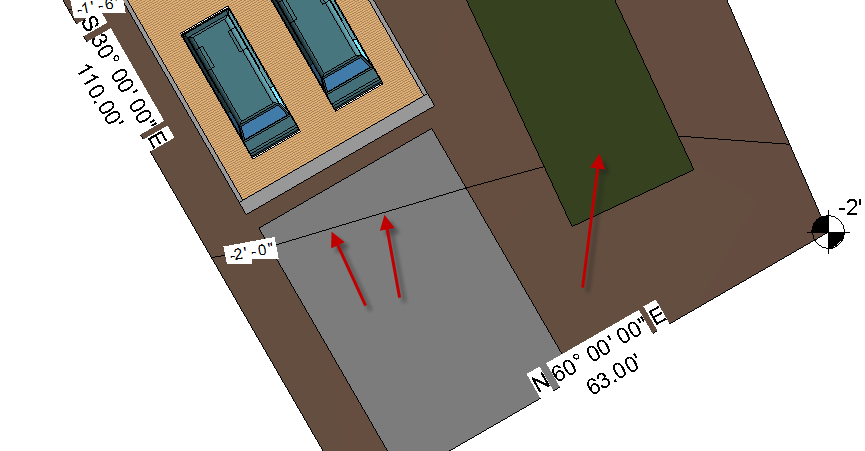 Now….let’s discuss what happened here. We have  FLAT grass and WAVY concrete!What surfaces should be subregions?What surfaces should be split surface?DISCUSSYou have learned to create a site plan with property line, topography, annotation, and materials. You learned that the site can’t be rotated to position it to the building, but a view setting to True North solves the problem.Save as revit2018demo17.rvtBasic Stairs in RevitFloor Plan Level 1VH the property LineVH the FloorArchitectureStairStair by SketchStair Properties (review how to change width, tread size, risers…show change if risers = 20..resulting in riser height of 6” at 10’Now try 10 risers.: See error? Because riser height breaks rule set in the program.Back to 18 risers….Show Stair RulesEdit TypeCalculation Rules: Edit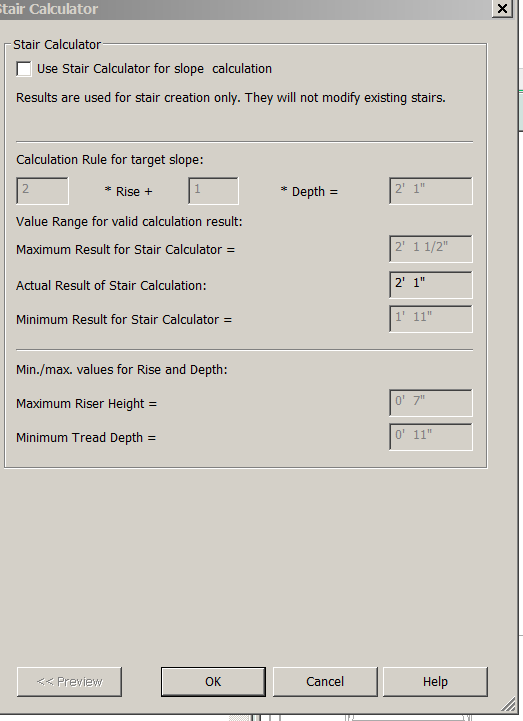 Get out of that boxStraight StairsCreate a straight stair in the front of the building. Note riser count as you move your mouse. Notice “Center justification”. Notice Stairs created, Stairs Remaining.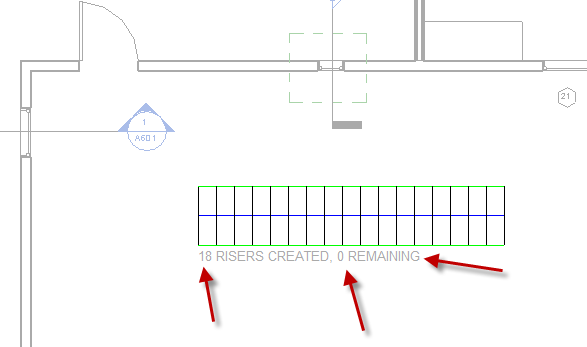 Finish StairsClick in white space3D ViewSouth ElevationNote the stair is going from Level 1 to Level 2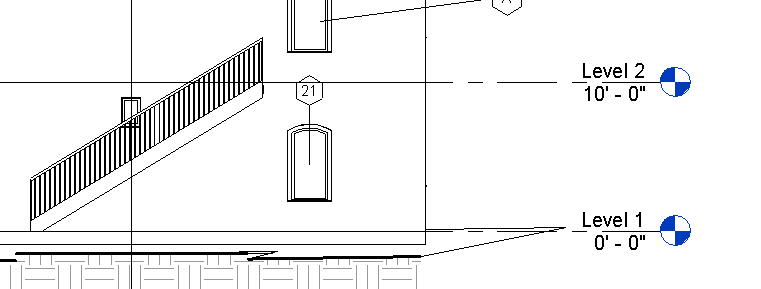 Delete the stairsBack to Level 1U-shaped StairsStairsStair PropertiesSet width to 4’0”OKLC in front of the building, starting in front of the far-right edge…Slide mouse across and to the left (notice 11” change in temporary dimensions and remaining risers)Create 11 risers as you slide across. LC.Slide mouse straight down…using the green line to align with the last riser.  Don’t worry about how far now. LC. Slide mouse across and to the right well past the last riser location.LC. Notice landing is created between! 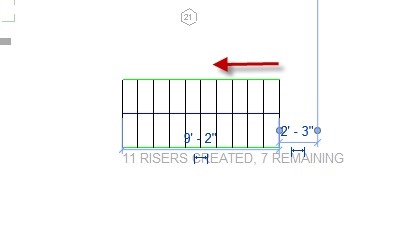 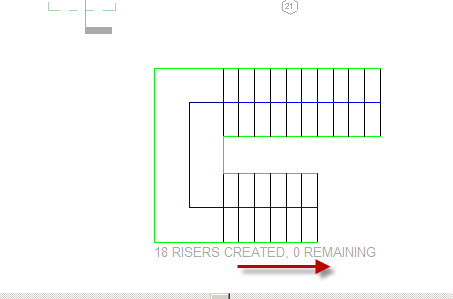 Finish StairsSee in South ElevationSee in East ElevationSee in 3D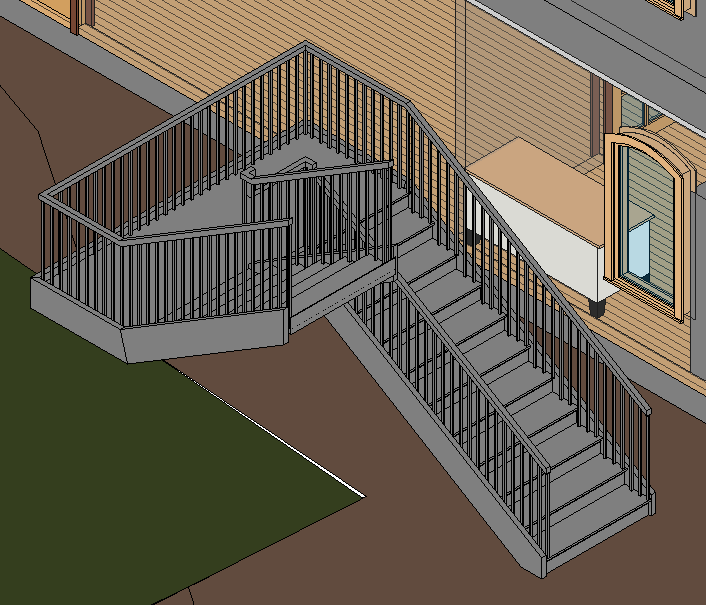 Back to Floor Plan Level 1Adjusting the gap between the U-Shaped StairsSelect Stairs (not railing)Modify Stairs (pull-down at top)Edit Sketch…You are now in “Sketch Mode”Pick blue line on bottomDrag up and down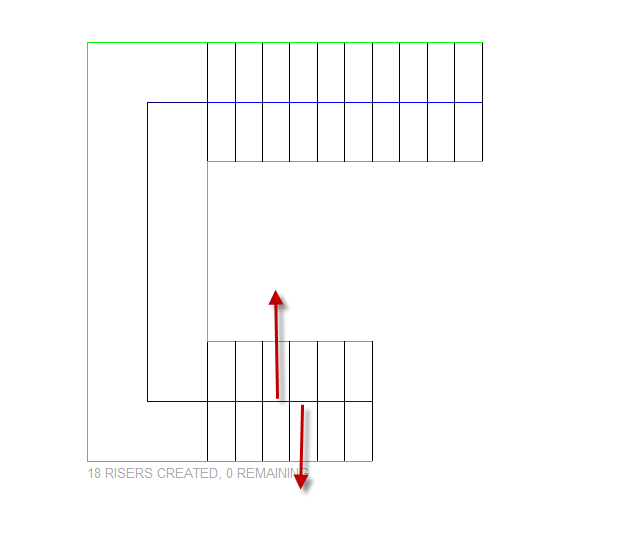 Finish Stairs.Show in 3D. Notice railing is attached automatically.Back to Level 1.Edit your stair’s footprintSelect stairs (not railing)Modify StairsEdit SketchDelete the 2 higher horizontal green lines on upper stairWe will now create a new path for the stairs:Boundary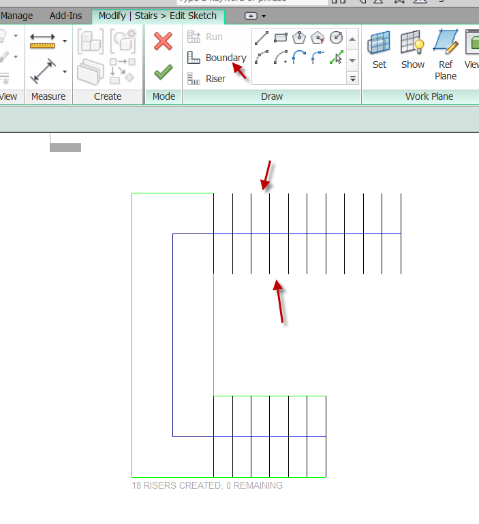 Make green lines taper, so beginning of stairs is wider. Use mirror….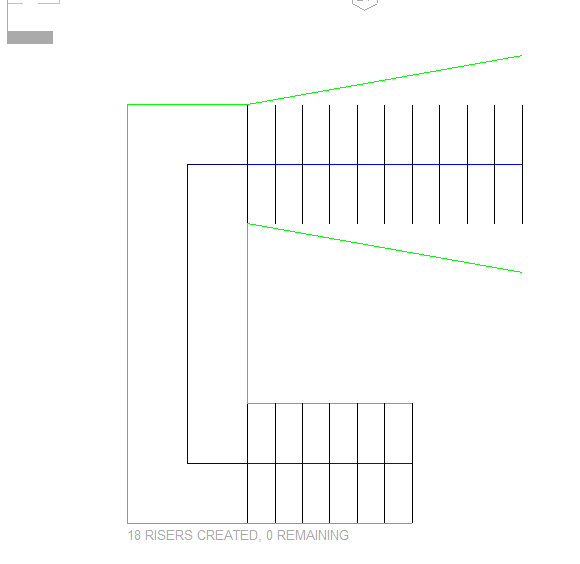 Finish Show in 3D. Easy??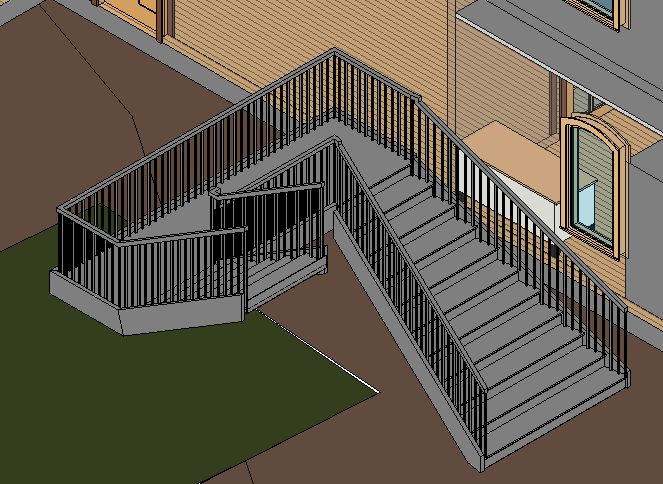 Level 1Pick stairsModify stairsEdit SketchDelete upper, green lineLet’s curve the left edge:BoundaryPick Start-End-Radius from the option barCreate the arc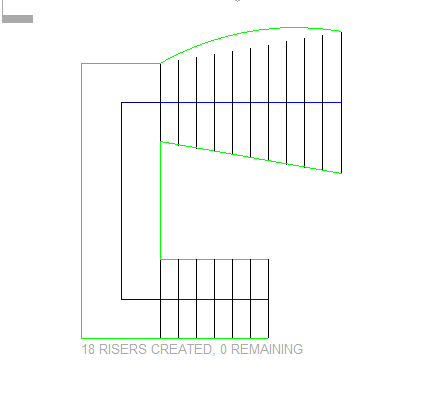 Finish Stairs3DNotice railing attaches correctly!Adjusting Riser ShapePick stairsModify stairsEdit SketchPick the first riser on the lower stair Delete itRiser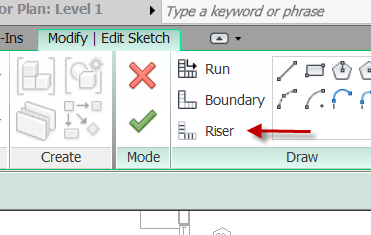 Pick Start-End-Radius from the option barPick end of boundary linePick other end of boundary lineSlide mouse to right a bit to create arc…set it to 2’6”LCFinish StairsSee in 3D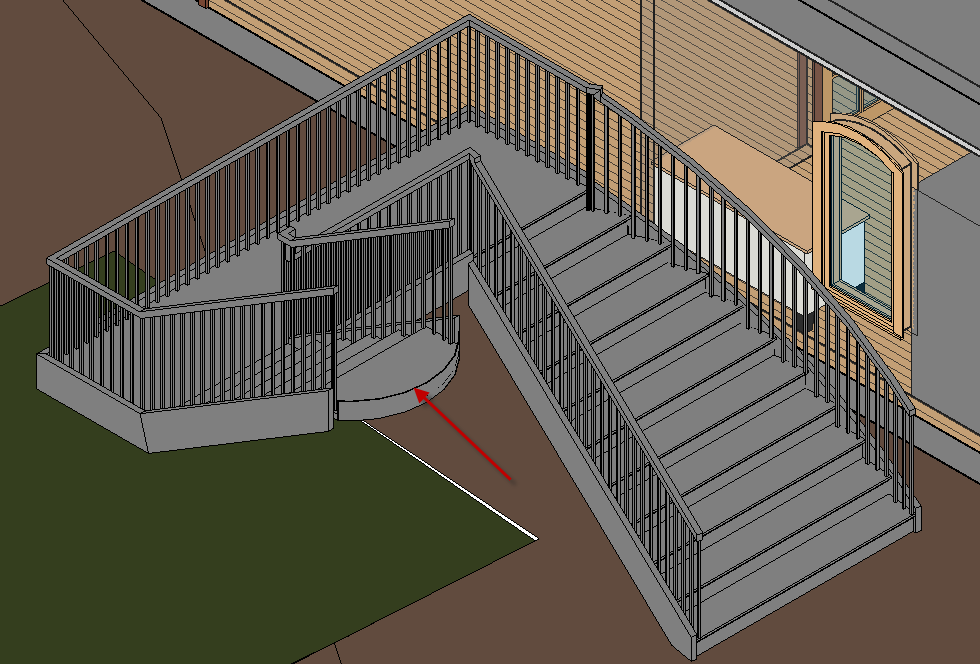 RailingsNote: The railing can be changed or deleted by section.3D ViewSelect a RailingChange Element TypeGuardrail-PipeHandrail-PipeThese are just the “out-of-the-box” Railings. You can make your own or get them pre-made.Floor Plan Level 1Select the edge of the stair to find the railingLC on railingEdit PathDelete a railing sketch line 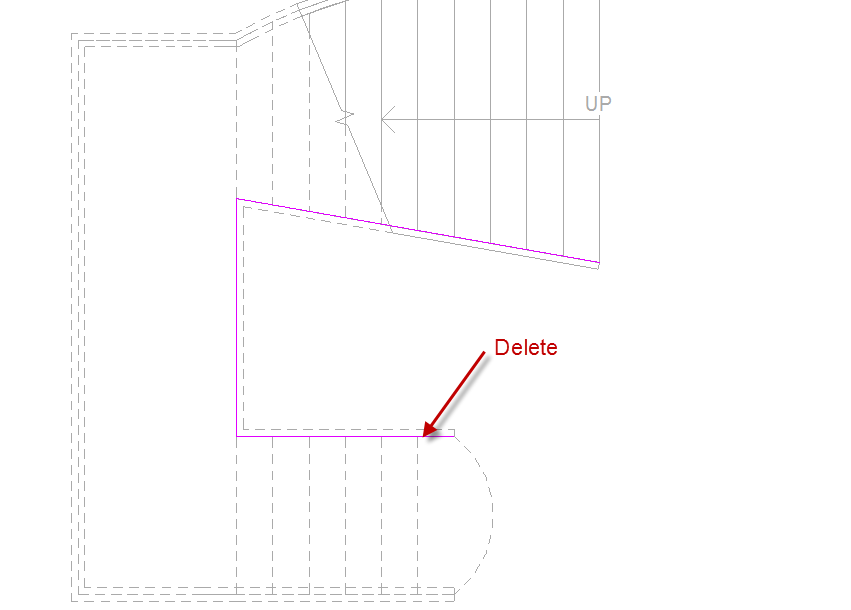 Finish RailingSee in 3D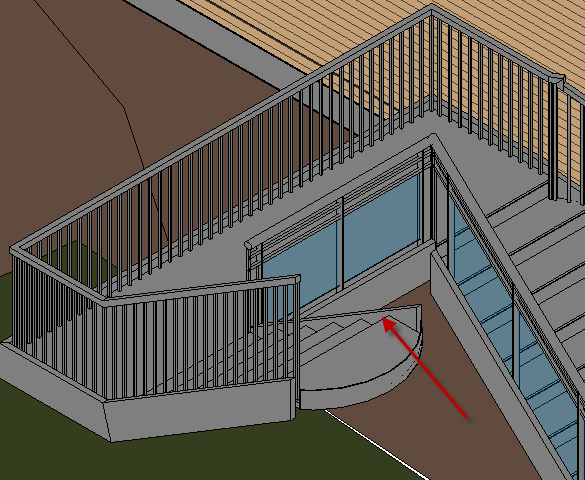 Floor Plan Level 1Let’s put the railing back in the same place:ArchitectureRailing Sketch PathPlace magenta sketch line in the same place you erased the other oneFinish Railing3D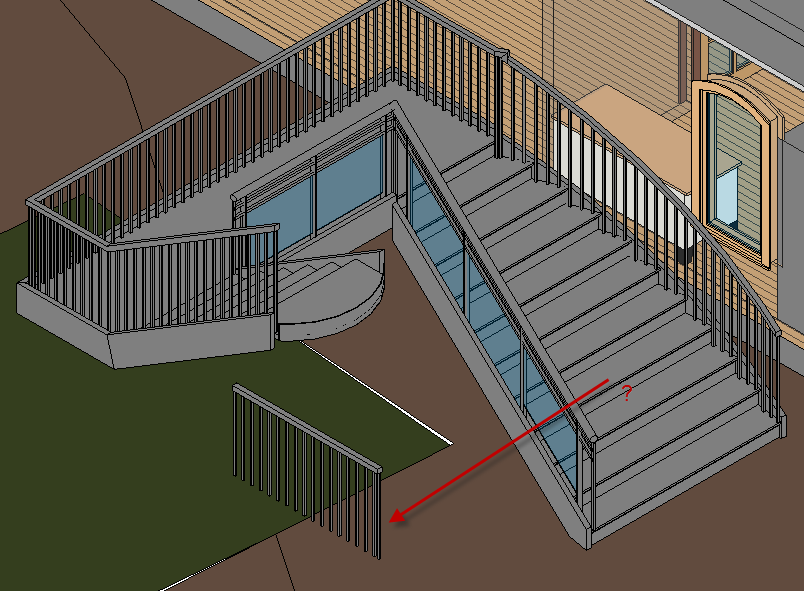 Oops!! The railing is on the ground??Why? Because you told it too …it didn’t know you wanted to put it on the stair.Select the railingEdit PathSET RAILING HOSTPick the stair (the stair hosts the railing)Finish Railing.Better?!ViewBuilding Section thru it. Adjust as needed.You can delete the stairs.You learned to create straight and U-Shaped Stairs, change the shape of the stairs, recognize stairs have rules (that can be changed), edit railing, and place railing on a flat surface.Save as revit2018demo18.rvtSlab Foundation PlanMake all of the 1st Floor walls 5/8GYP5.5ST5/8PLY2CLAP (except the Garage wall)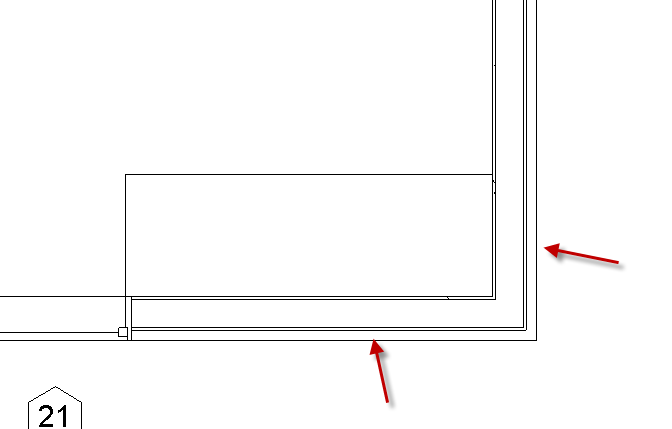 In Section 4Pick First floorEdit typeChange to Generic 12Pick Generic 12PropertiesEdit TypeDuplicateName it: 5” CONC SLAB….OKStructure: EditThickness: 5”Material: Concrete Cast In Place GreyOKFunction: ExteriorNotice the floor is thinner!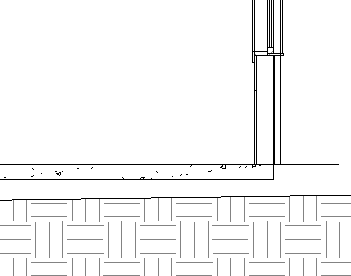 Footing as a SweepFloor Plan Level 1Note: To prepare for this “sweep” process, we need a section at the first line of the path.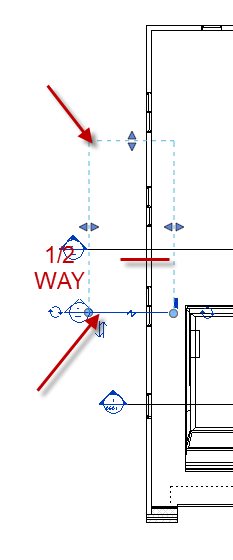 ArchitectureComponentModel In PlaceFamily: Structural Foundations	OKName it: EXT FTG	OKSweepSketch path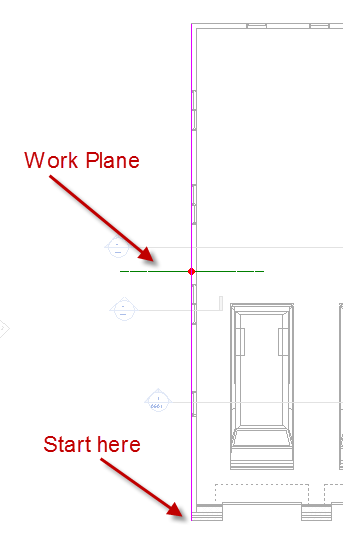 Create magenta line around building.There is a problem….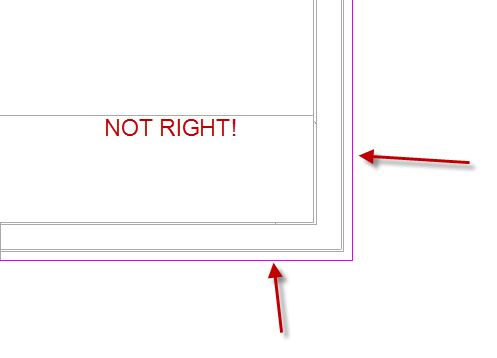 The concrete footing does not go to the face of the wall! It goes to the face of the core!Move the magenta “sketch” lines to the right place.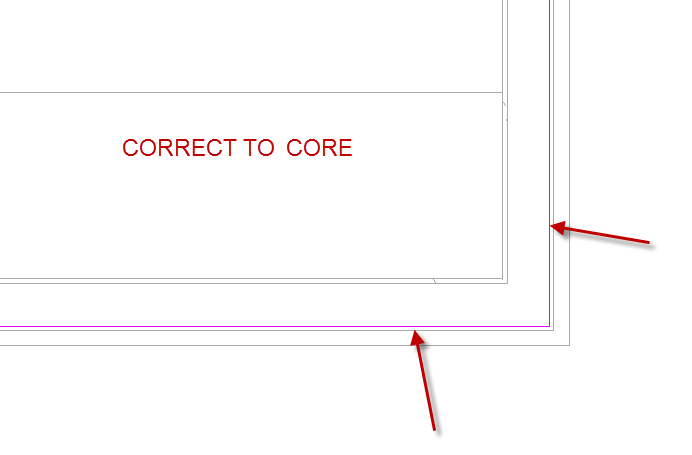 Note: The Garage is all wrong….it drops. We will deal with that later.Set the material to Concrete Cast In Place Grey (same as slab)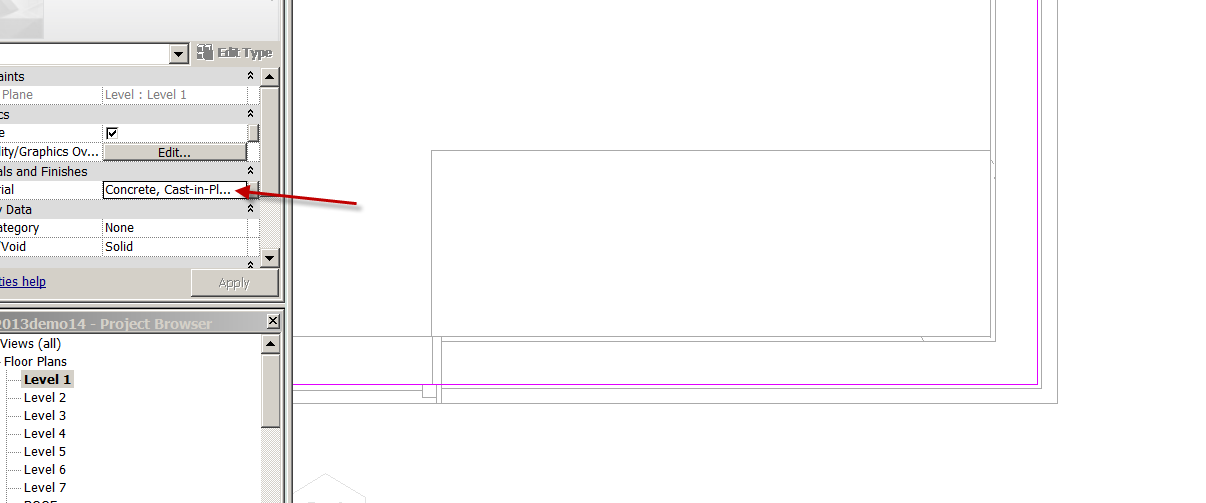 Finish. The path is done. A sweep is a path AND a shape…so we are not done!Edit ProfileSection 5 (get it?)Open ViewSet display to mediumSketch the footing shape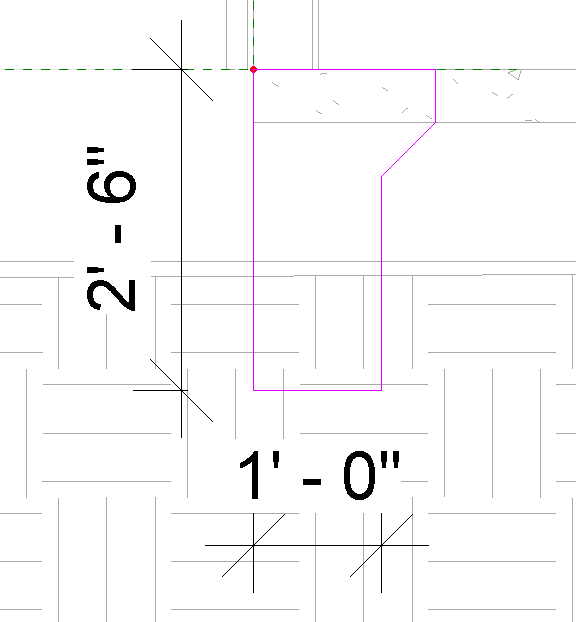 Make sure the material is: Concrete Cast In Place Grey Finish…Finish…Finish Model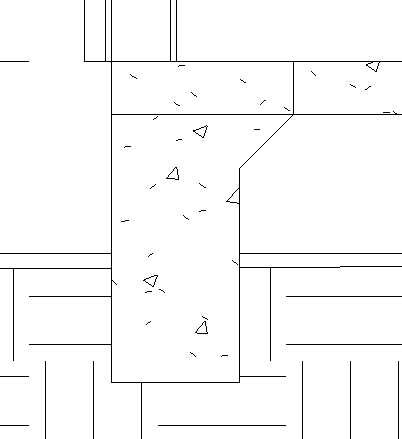 ModifyJoinJoin geometryPick footing….pick slabJOINED! EXPLAINSee in 3D from bottomTurn off topo….VH it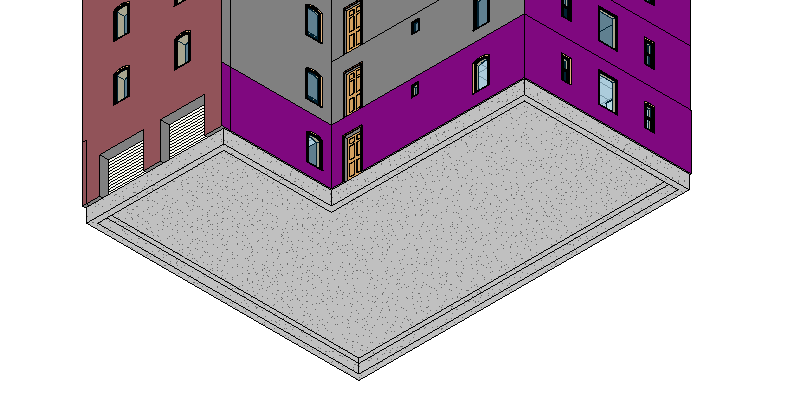 Cut a section anywhere….you will see the slab foundation correctly!!!!Save as revit2018demo15.rvtFoundation PlanDuplicate w detailingRename to “FOUNDATION PLAN”PropertiesView RangeTop:0Cut: -1’4”Bottom: -2’6”View Depth Level: -2’6”Show section and goal of cutManageAdditional SettingsLine StylesNewName it “FOUND EXT”Weight: 8Line: SolidOKAnnotateDetail LineFOUND EXTUse pick arrow or lineTricky part: Garage to houseSolid line is where wall is on garage sideMake reference planes where drop is.View RangeTop: 1’0”Cut:  1’0”See where wall is?View RangeTop: 0Cut:  -1’4”AnnotateDetail Lines<hidden>Place hidden lines where footings underground are.VH Structural Foundations to see hidden lines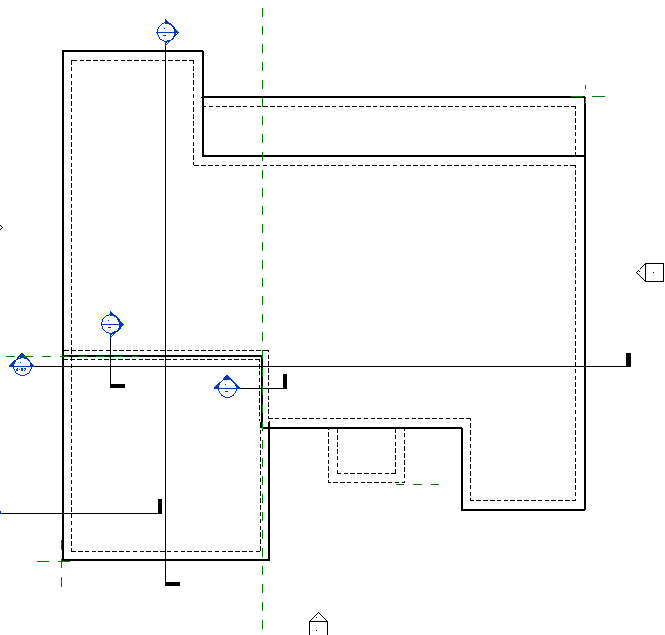 CURBSTurn Structural Foundations back on.Now the curbs. View RangeTop: 0Cut:  -2”See the curb lines and cuts?Make solid lines at the curbsVH the structural foundation againSet the cut back to -1’4 (otherwise you would be cutting thru 5” concrete floor)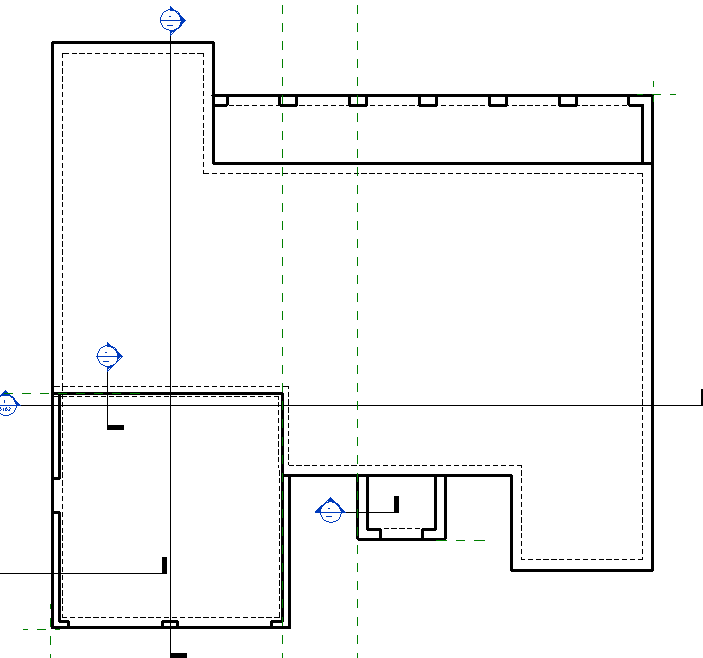 Dimension the Foundation Plan with class dimstyle (see page 112)Add Foundation Notes (see page 388)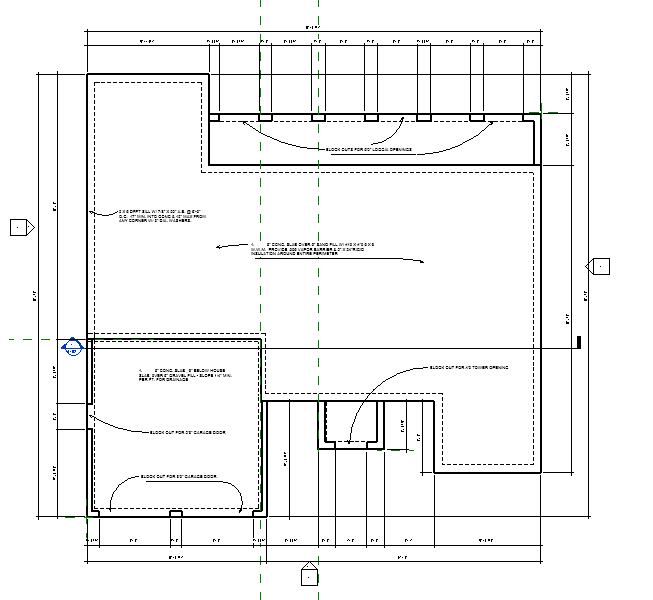 CalloutsIn Section 4ViewCalloutPropertiesWall section Create the Callout to cover the footing area up to a bit above level 2Notice you have a “Callout of Section 4” in your Wall Section Browser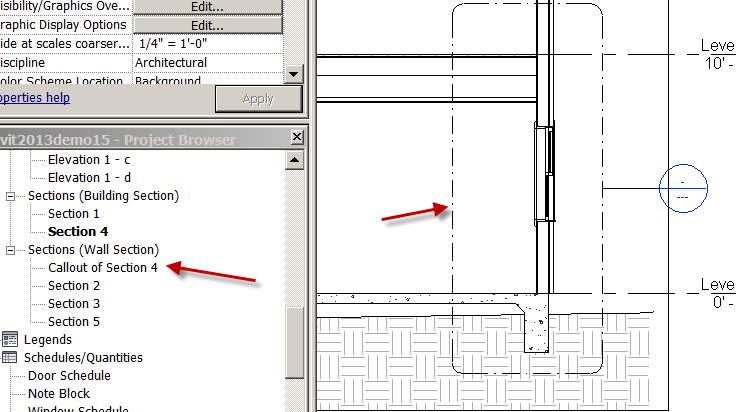 Select the Callout…..RC…Go to viewChange detail level to mediumSet the scale at ½”=1’0”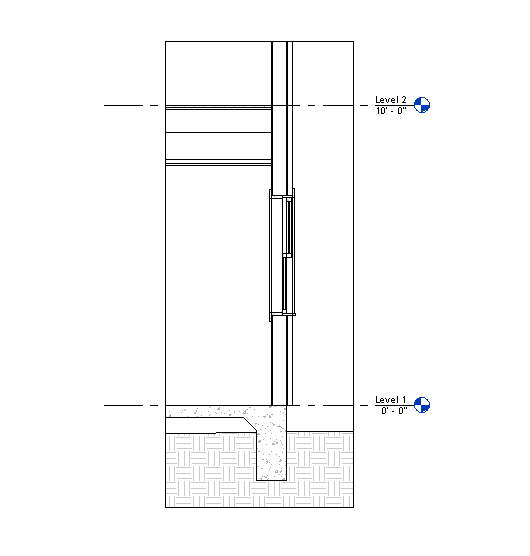 We now have a shell of the area we need to detail, with some nice information already there.What we do now will be 2D and not show in the other views. Let’s place a “2X6 TREATED SILL PLATE” at the base of the wall, on top of the slab.Annotate ComponentDetail ComponentLoad FamilyDetail ItemsDiv 6-Wood and Plastic (tons of stuff in these libraries)Wood FramingNominal Cut Lumber-SectionSelect 2x4, 2x6, 2X8,2X10,2X12,4X4,4X6,4X8 (note true sizes)OKSelect the 2x6 from Change Element TypeHint: Use the space bar to flip the 2x6’s.Hint: Use the arrow keys to “bump” the 2x6’s into place. You can also use the Align command to get them perfect. They should fit PERFECT!Place the sill plate.Place the 2X6’ below the windowAnnotate InsulationWidth 5-1/2”Place the insulation and drag your mouse. This is called a repeating detail (cool eh?).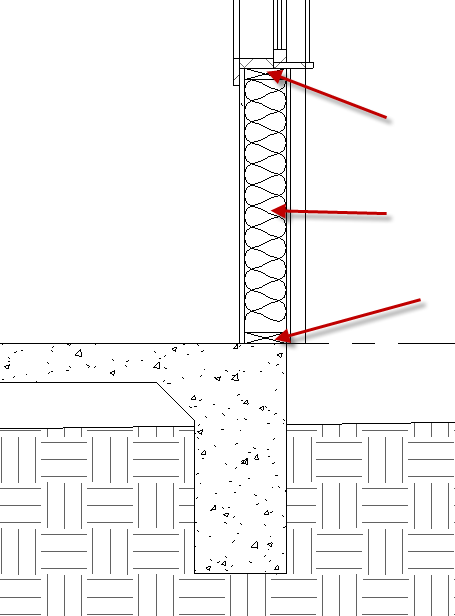 The next step is to create a detail section from our wall sectionViewCalloutDetail ViewDetailPlace it at the wall-slab area to create a “Footing Detail”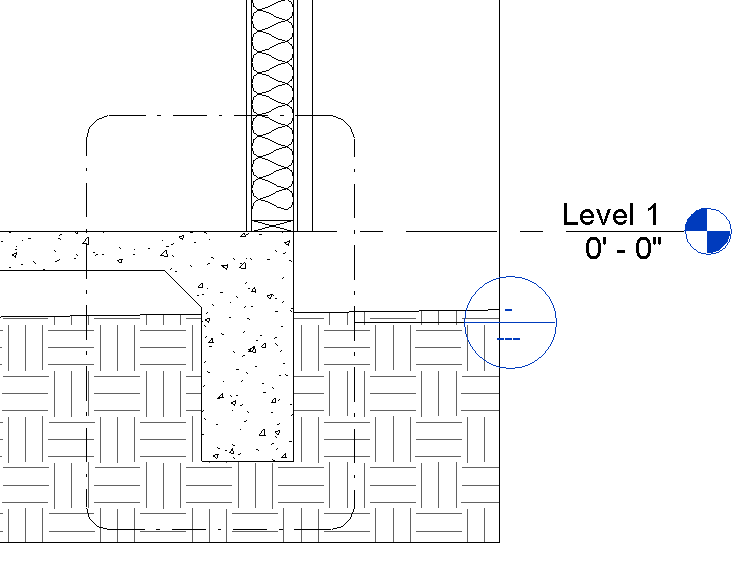 Pick Callout…..RC…Go to viewSet the scale to 1”=1’0”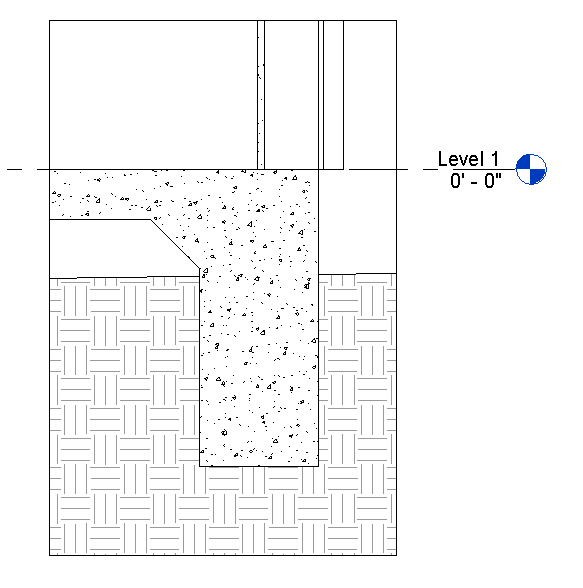 Show leader adjustment using gripsNotice the Detail Components did NOT come over! DISCUSS2D details are VIEW SPECIFICThere is a little trick to bringing them over without re-creating….Back to Wall Section CalloutSelect the 2D elements you want (hold Cntl key)Edit Clipboard CopyBack to the Detail ViewPaste AlignedAligned to Same PlaceCOOL? Note the scales of the drawings were different….but it still worked. The Revit “Detail Components” are not completely dumb!Note: you have another folder entry in the Project Browser called “Detail Views”Go to the Detail ViewLC in white spacePropetiesIdentity DataTitle on SheetEXT FTG @ EAST WALL. This changes the title without renaming the view (helpful for drawing coordination)OK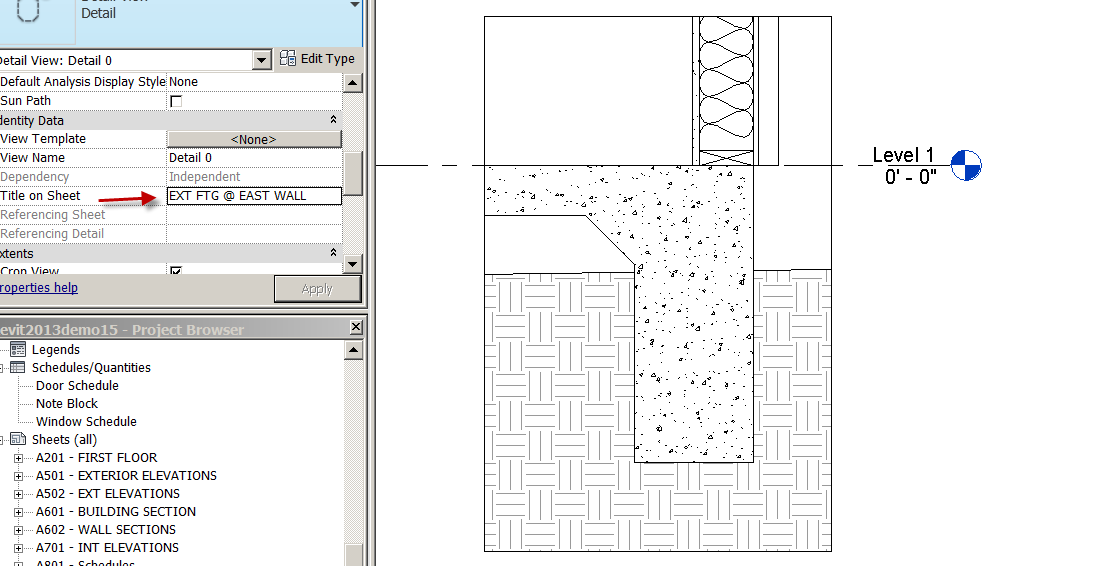 Anchor BoltLet’s bring in an anchor bolt to attach the foundation to the wall:AnnotateComponentDetail Component (they are a little hard to find)Load FamilyDetail Items MetalsCommon Work Results for MetalsMetal FasteningsAnchor Bolts Hook-SideOpenChoose 5/8” size from Change Element Type…..Place it. Make it 10” long…..I know it seems short. We just made our footing deep….Show stretching vertically down. Show element properties control. Show mirror.RebarAnnotateComponentDetail componentLoad familyDetail ItemsConcreteReinforcing SteelReinforced Bar SectionOpenChange Element Typetry Reinf Bar #6 in BrowserUse green lines to align! Place 2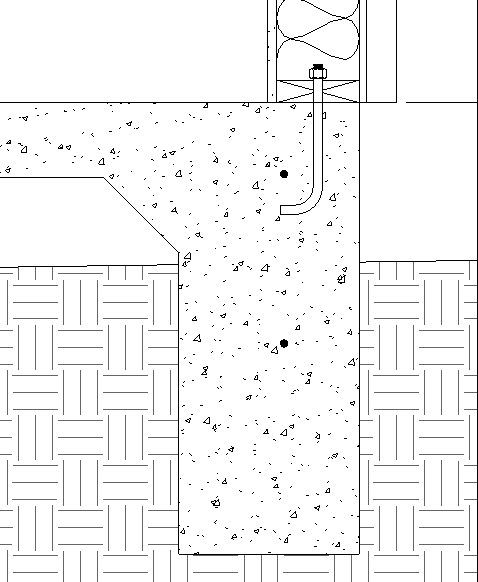 Editing a SweepThe architect made a mistake telling you to go down 2’6”….it should have been 1’6”.Wall Section 5 (remember?)Pick footingEdit in placeOK to messagePick footing againEdit SweepPick Footing againEdit profileSee the magenta lines? That’s your sketch!Change the depth to 1’6”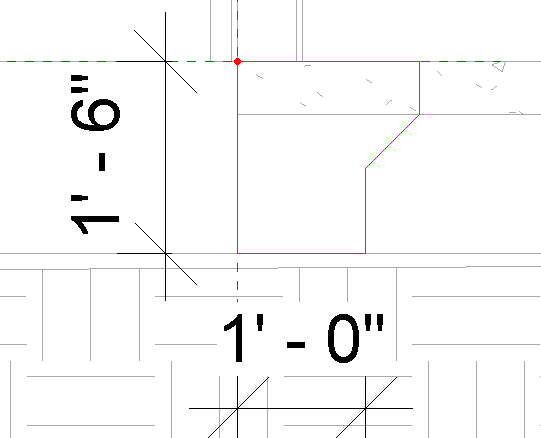 Green CheckGreen CheckGreen CheckDone!Check your detail view….GOOD!Check all of your sections…..everything updates!Break LineAnnotateComponentDetail componentLoad familyDetail ItemsDiv 01-GeneralBreak lineOpen…..(Space bar to rotate) select break line to grip and change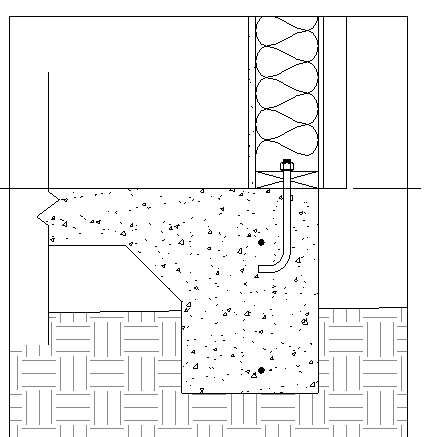 Show the Detail Components folders that users need to make themselves familiar with….Let’s put some ground in: (we won’t use the existing topo here)VH the topoTurn Linewights ONFilled RegionsAnnotateRegionFilled Region Line Style<Invisible lines> So you won’t see the outside lines…..PropertiesEdit TypeDuplicateCall it “Bills Earth”OKFill Pattern (pick)Pattern type: Drafting EarthOK….OKCreate the region that you want the earth to be in (it must be a closed shape)Finish Region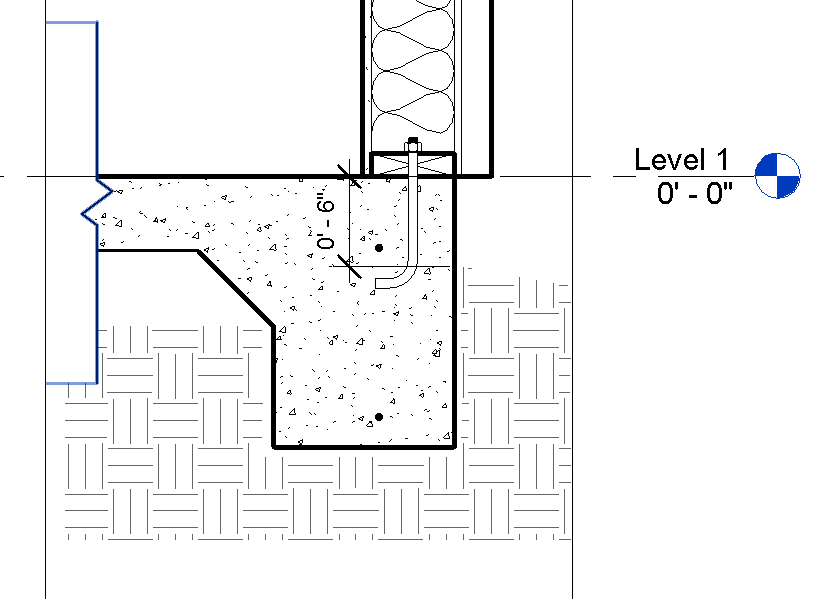 Let’s add some notation:AnnotateTextPropertiesChoose 3/32 ArialPick Two Segments for leaderPick where the arrow will point to…..stretch it out to where you want the text to go. TYPE text to identify wall componentsYou may have to adjust the annotation crop region out a bit to see the text (you will eventually uncheck the crop region visible box before putting this view on a sheet)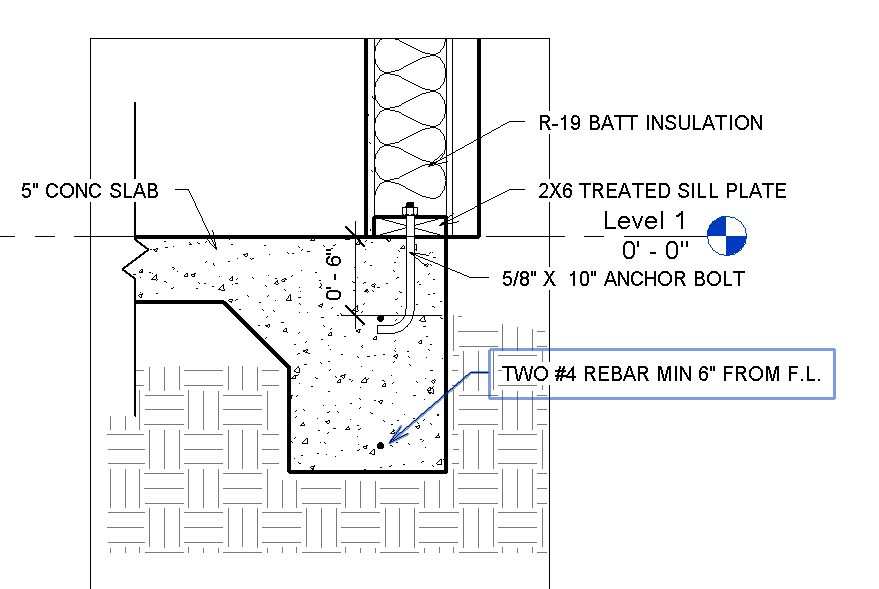 Show Crop Region and Annotation Crop Region. Show how Text can disappear even if it is therePlace the wall section callout and the detail view on sheet A600.02Note annotation symbols get smart on the Wall Section and the Floor Plan!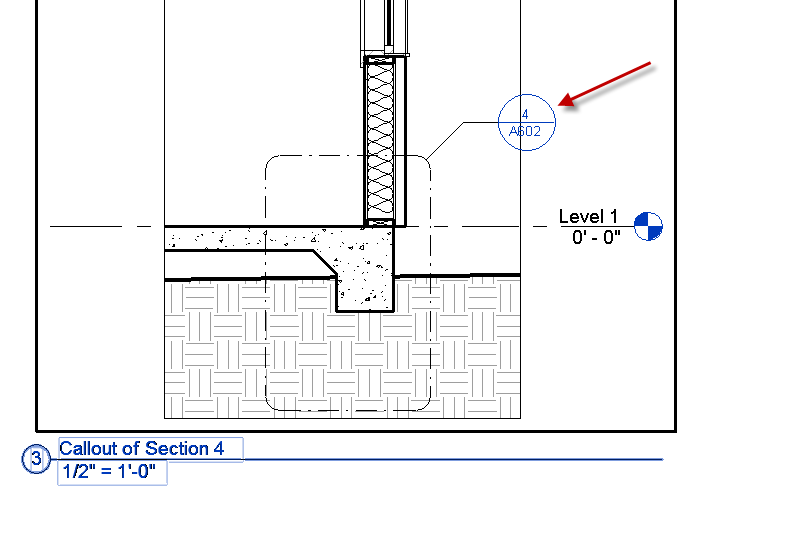 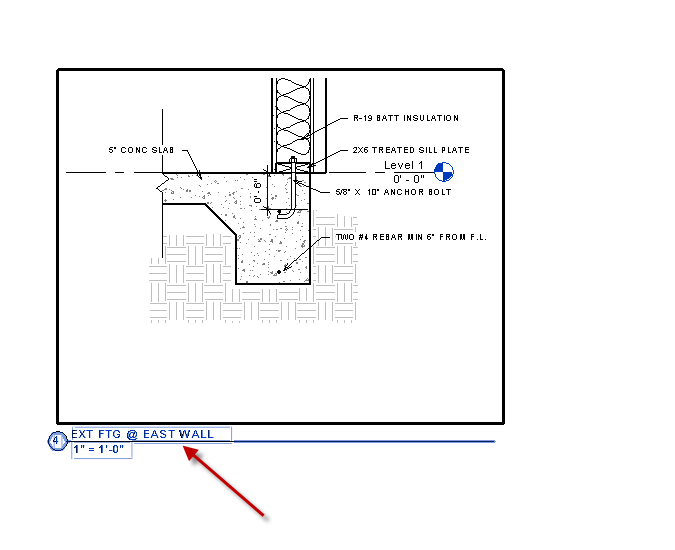 Let’s see all the drawings you have created:Ctrl Tab will cycle you through the drawings you have created.Window Tile will display all the drawings on the screen. Remember, each of those drawings is all part of the same file…..all tied together as a database of information!You have learned to create detail views, apply 2D detail components to Section and Detail views, create filled regions, and add (dumb) text annotation.Save as revit2018demo16.rvtArea PlansRevit has an Area Analysis Tool to define and label spatial relationships. These are different than “Rooms” in Revit Architecture and “Spaces” In Revit MEP. In fact, Areas and Rooms can occupy the same place (on top of each other). Areas have different parameters than rooms….keep track of different information.Open Area Plan 2018.rvtRoom and Area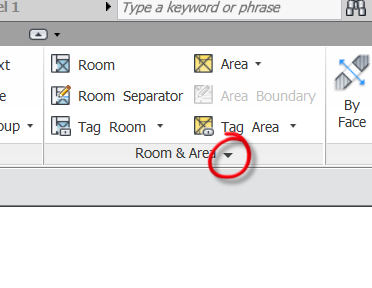 Area and Volume ComputationArea SchemesOut of the box, there are 2 schemes. Gross Building and Rentable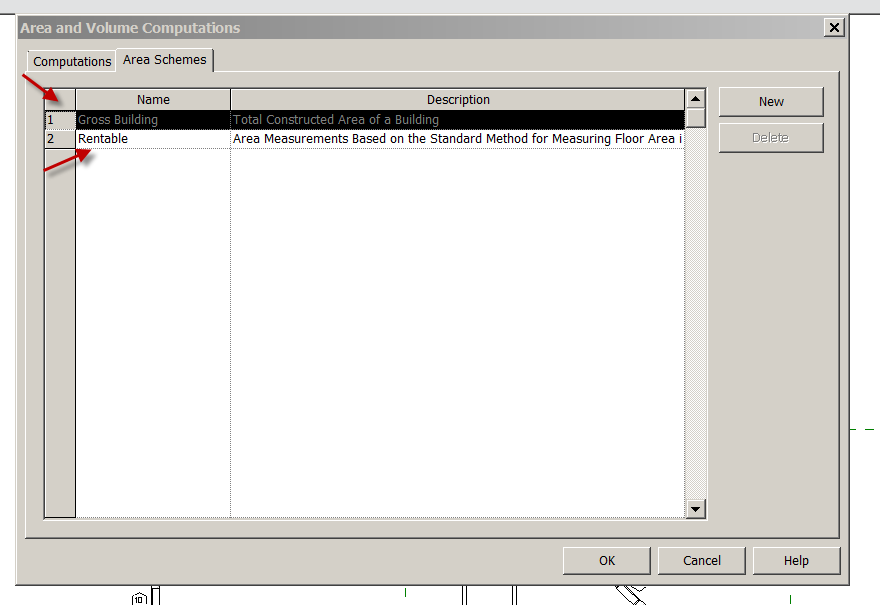 OKGross Building: Total Constructed Area of BuildingRentable: Area measurements based on the standard method of measuring floor area in Office Buildings.Gross Building AreaFrequently it is necessary to find the total area of a floor plan. The “Gross Building Area Plan” is perfect for this and is really fast!See Browser…No Gross Area Plan. We are not going to duplicate the Floor Plan Level 1.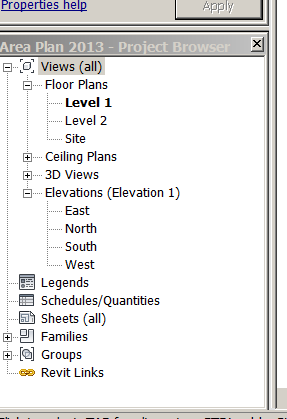 RoomAreaArea PlanGross BuildingLevel 1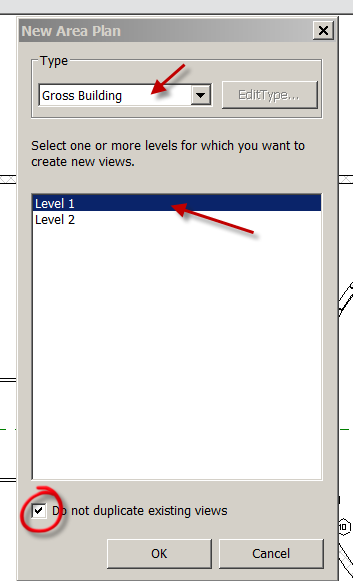 Check Do not duplicate existing viewsOK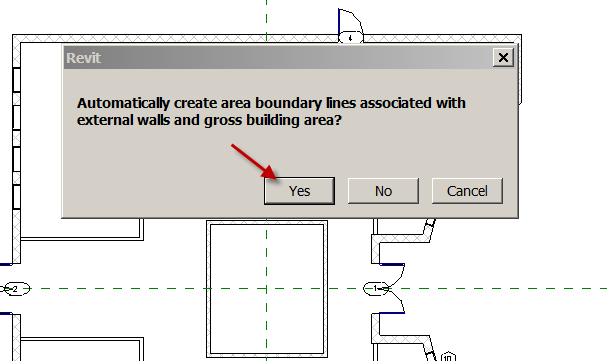 Say YES to the box. Discuss NO…..would create our own boundary lines…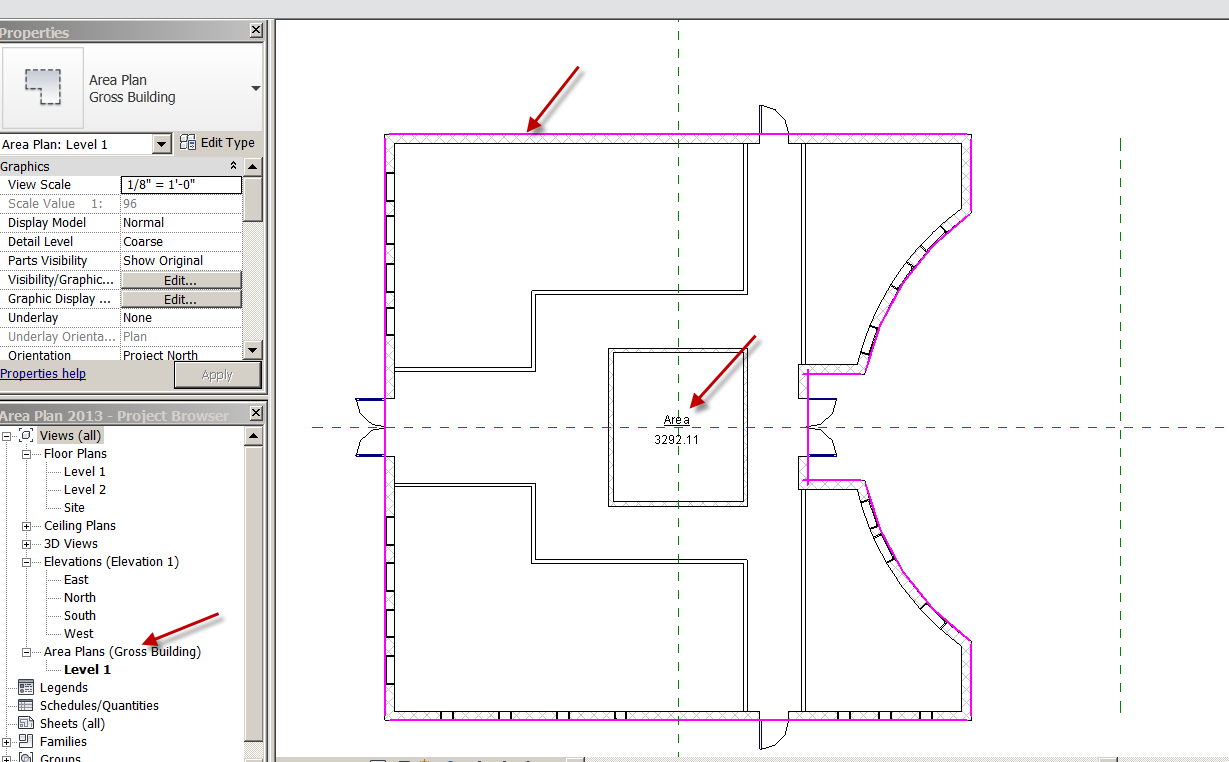 Notice the new “Area plans” in the Browser. Automatic!The Magenta lines are “Boundary Lines. They could be moved, new ones created….but those are good.Notice the Area Tag is there showing the Area of the Floor Plan. Nice!On a multi-story building, it is really fast to get the area of each floor…..Rentable AreaArchitectureAreaArea PlanRentableLevel 1Do not Duplicate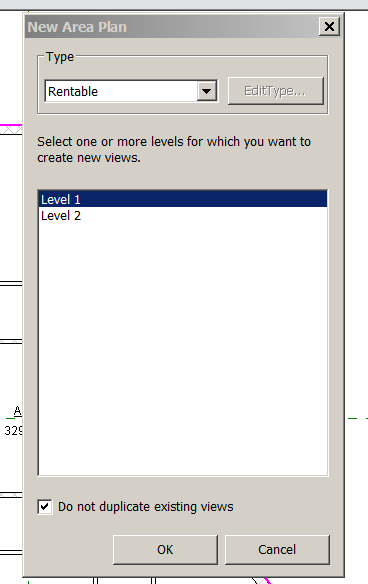 OKYes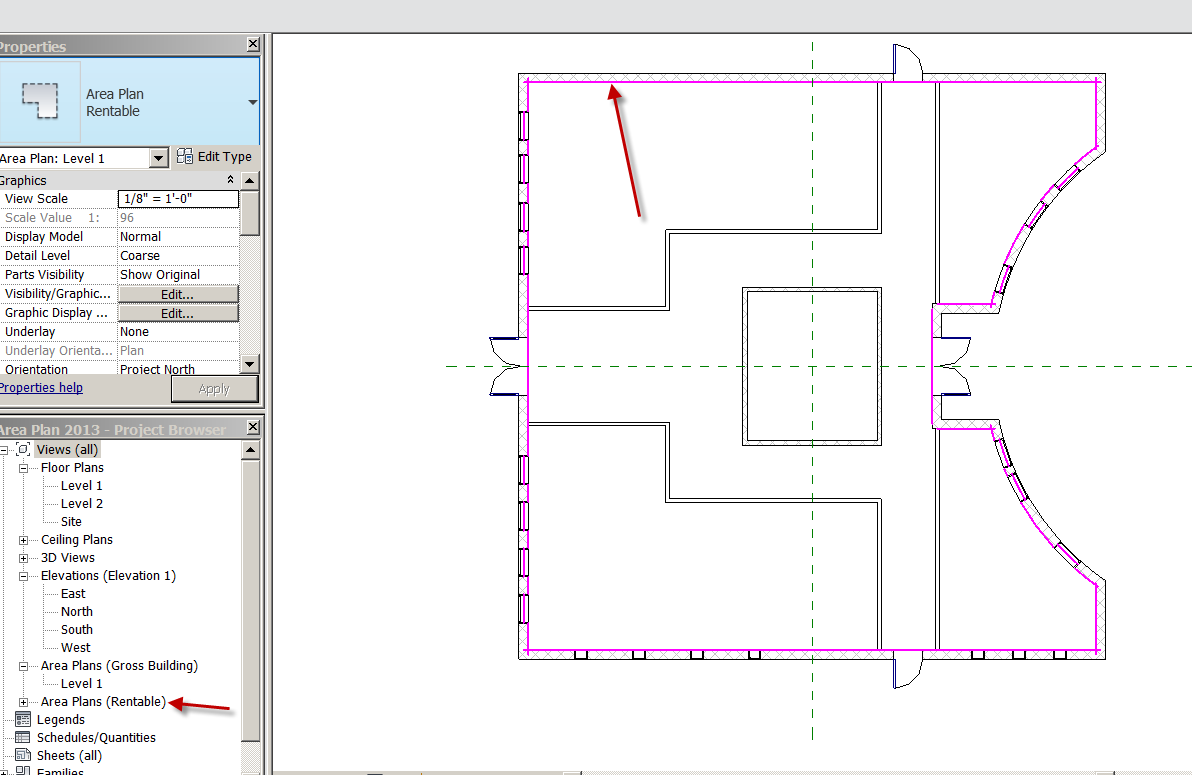 Notice the new entry in the Browser….Automatic!Notice the magenta lines are in a different place. ArchitectureArea Boundary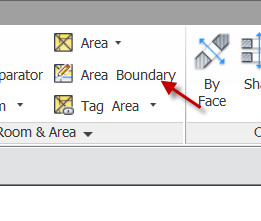 You will pick each wall (no window, sorry) so magenta lines are on each wall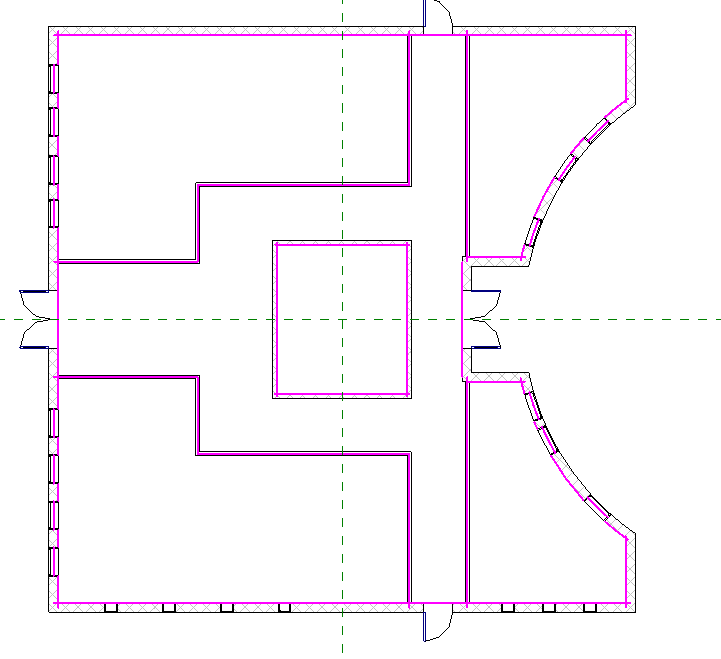 ArchitectureAreaAreaPick in lower, left corner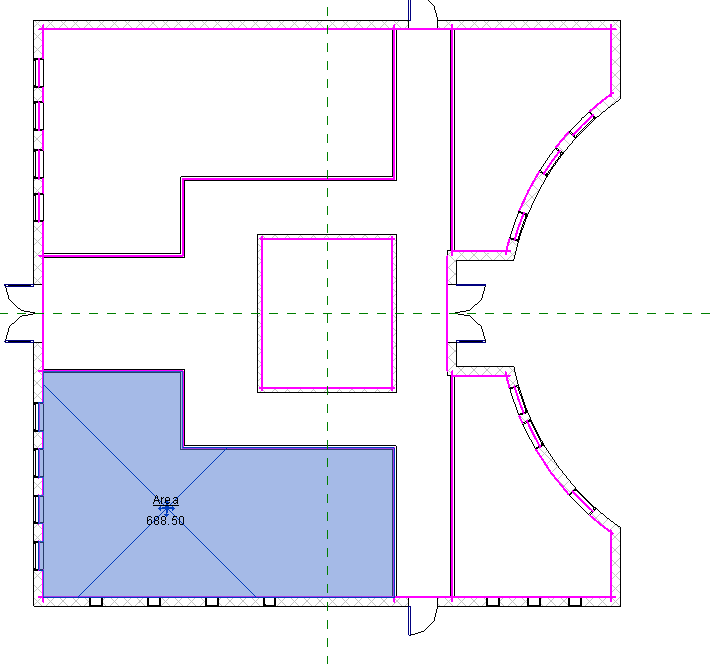 Name it Tenant 1. It should be 688.50 sq ft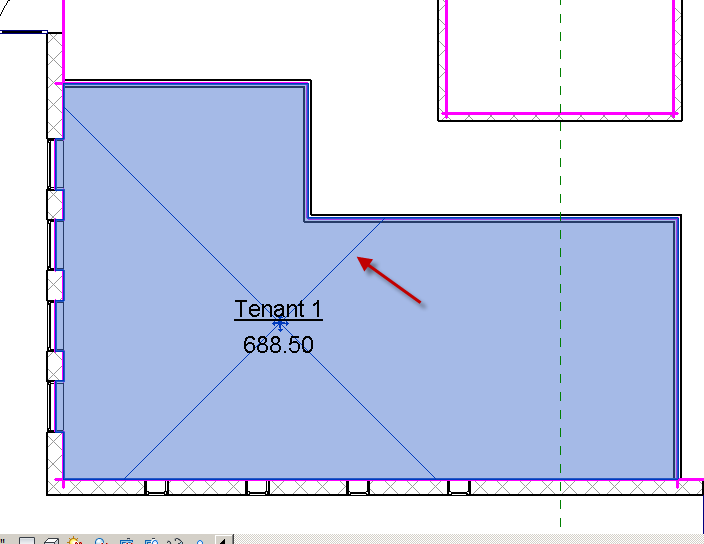 Pick on Area (see the X)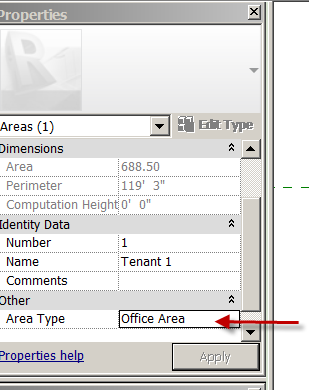 Area Type: Office AreaDoneLet’s do the same for the top, left space:Area….AreaPick top left spaceName it Tenant 2Area Type: Office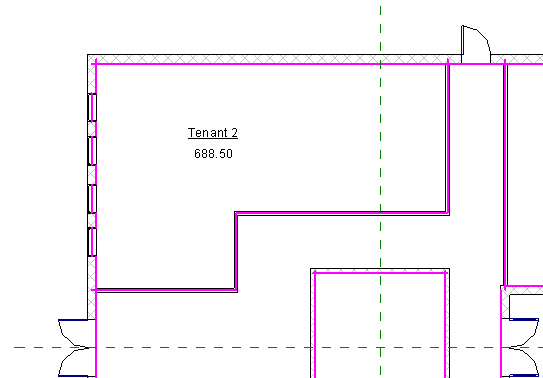 Now the CorridorArea…AreaName it: CorridorArea Type: Building Common Area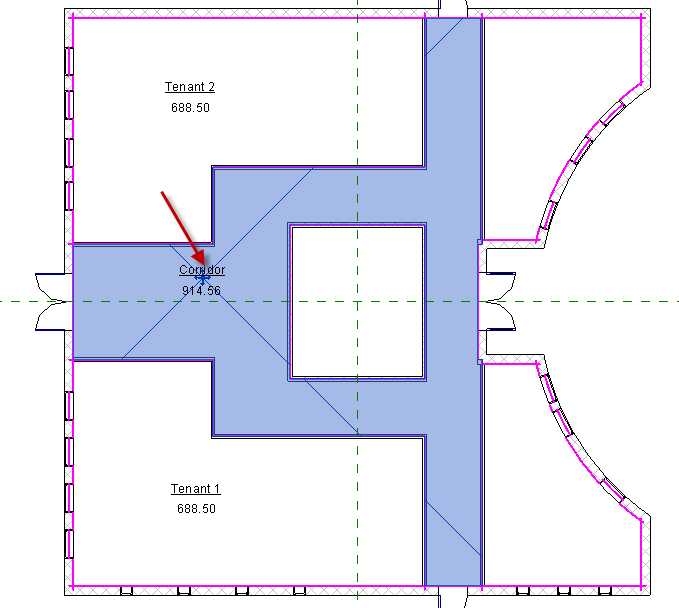 Now the Bottom Right “Store 1”Area….AreaName it Store 1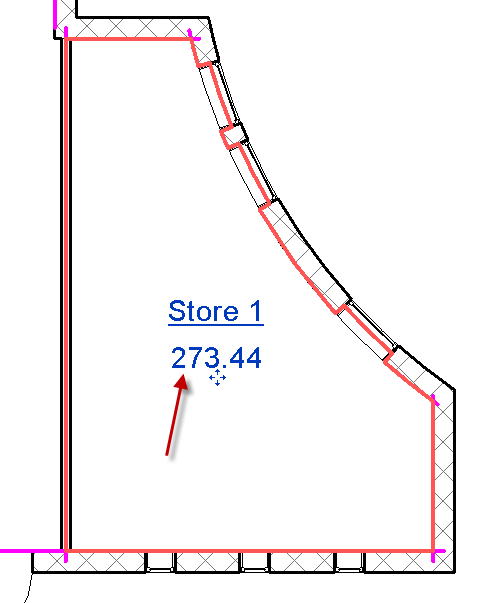 Notice the area is 273.44Notice where the boundary lines are…….Now change the area Type…Area Type: Store Area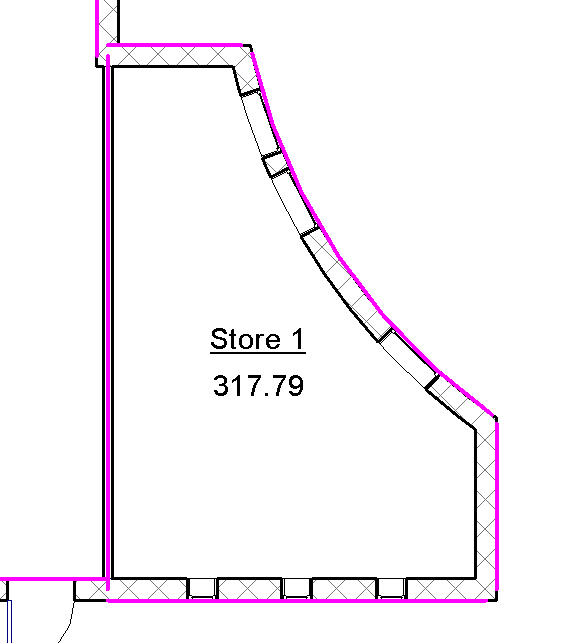 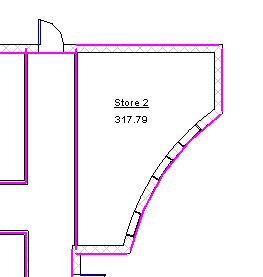 Check out the Area change! 317.79! Why? When you have Store area, you have to pay for all of the area! There are industry rules for how spaces are measured. Let’s say Store 1 was rented at $1000/sq ft. Which number would you want to use???Repeat process for Store 2 in top, right corner.Now the building “Core”. This is where stairs, escalator or an elevator would go. Notice where the magenta lines are….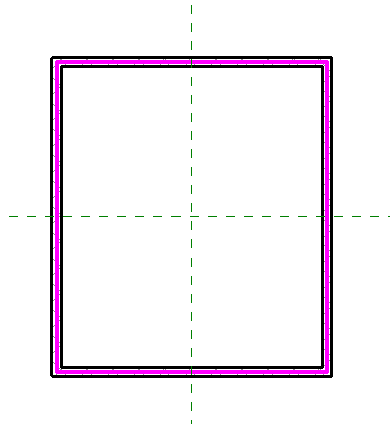 Area….areaName it “CORE”Area Type: Major Vertical Penetration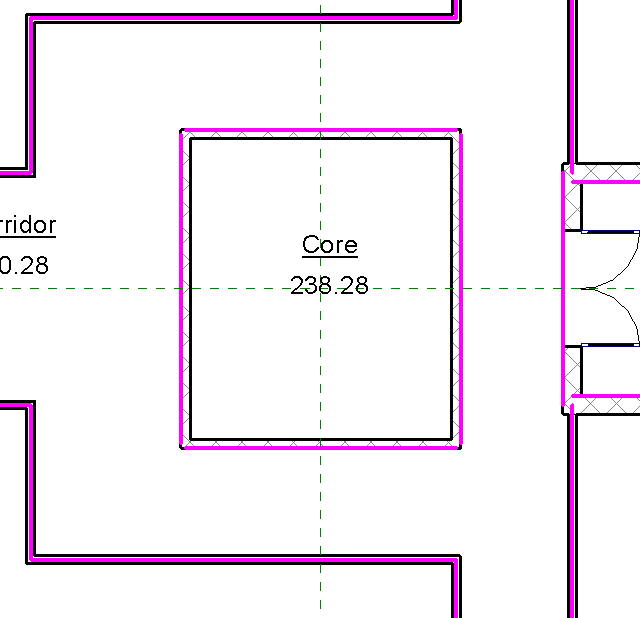 Notice changes in boundaries! This is Revit applying the industry rules for areas when they are adjacent.Area Color Fill PlanWe can add color to the Areas based on their Area TypeAnnotateColor Fill LegendPlace on drawing to the right of the floor planSpace Type: Area RentableScheme 1OkDone!Show how to 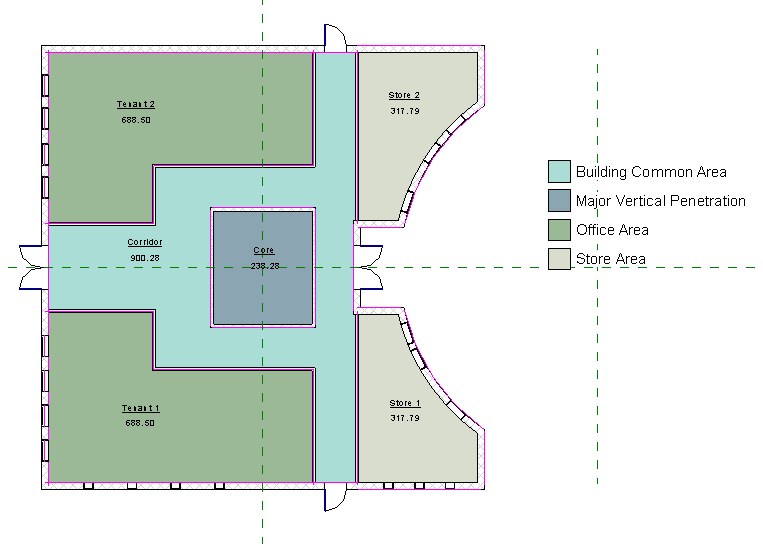 Show how to change colors:ArchitectureRoom and AreaColor Schemes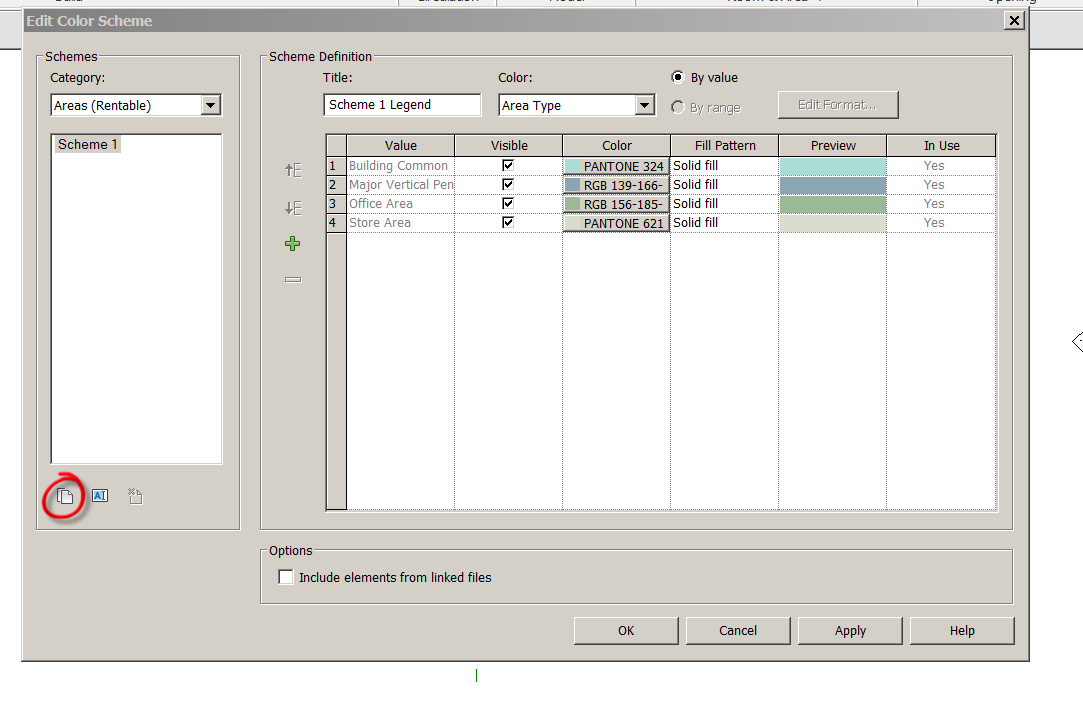 New schemeName it SHS SchemeApply new colors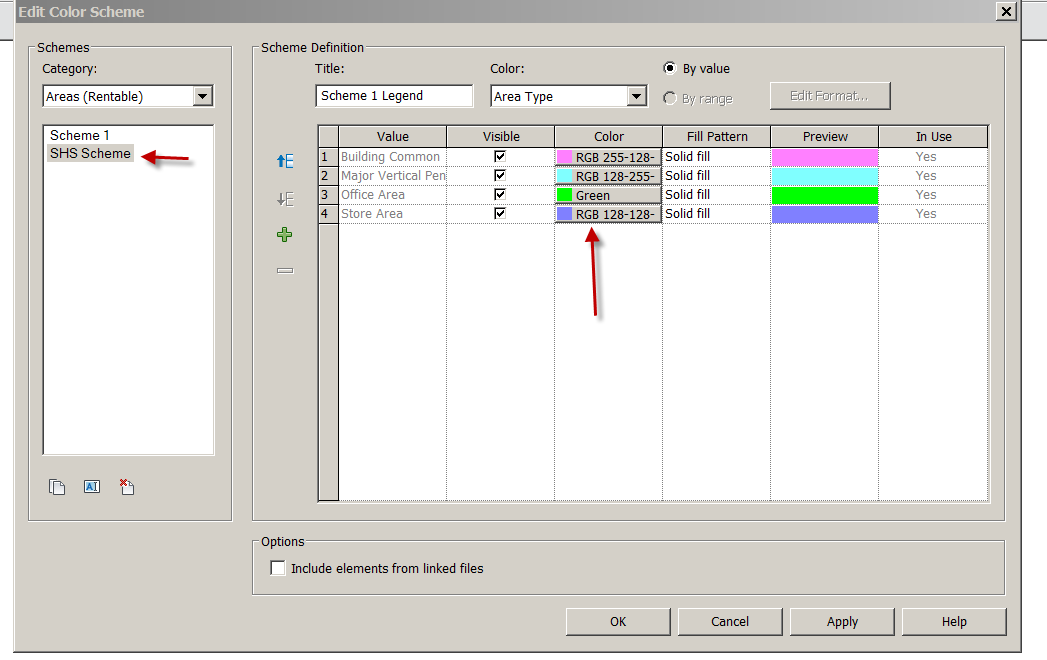 OkPick on LegendEdit Scheme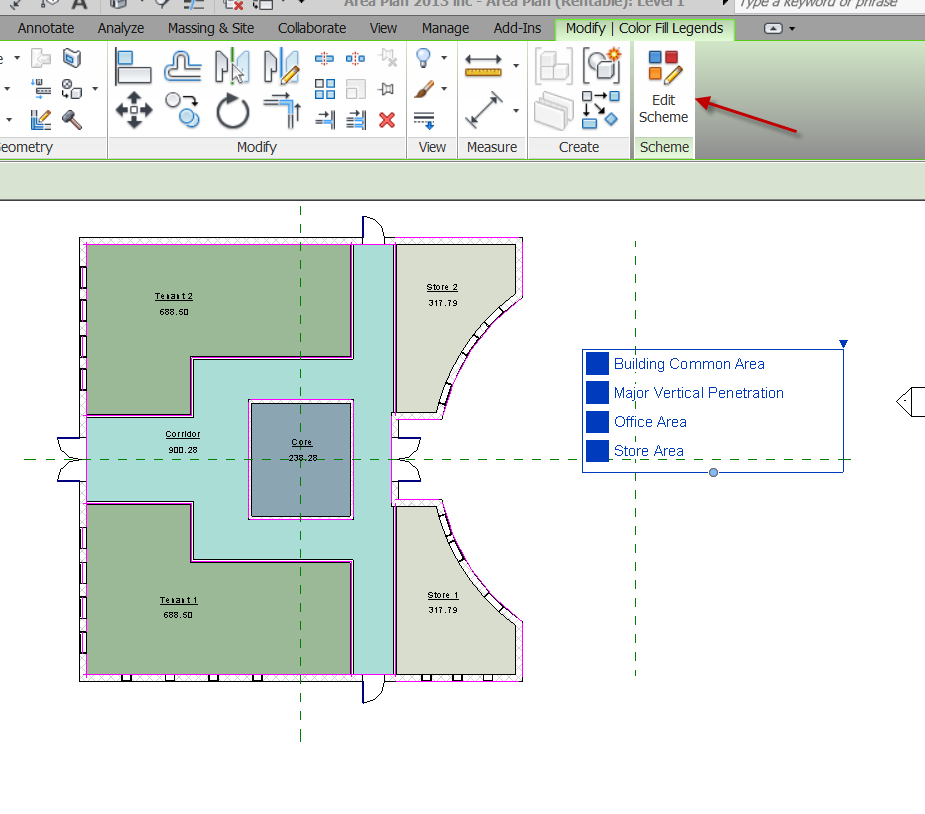 Pick SHS SchemeOK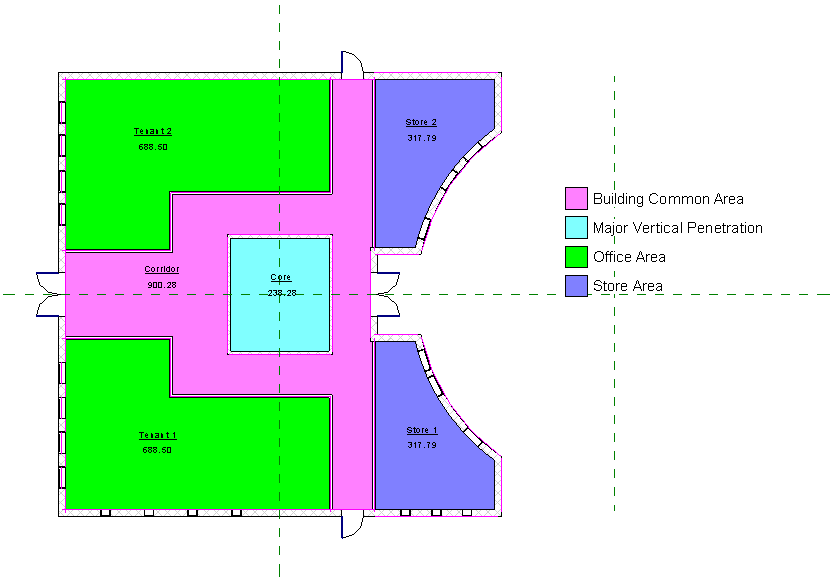 You can make as many schemes as you want!Area SchedulesYou can quickly create a schedule of the AreasView Schedules Schedules/ QuantitiesAreas RentableOKChoose:NameAreaArea TypePerimeterAddOKGood!Let’s total the Area Types….Sorting and GroupingArea TypeCheck FooterTitle count totals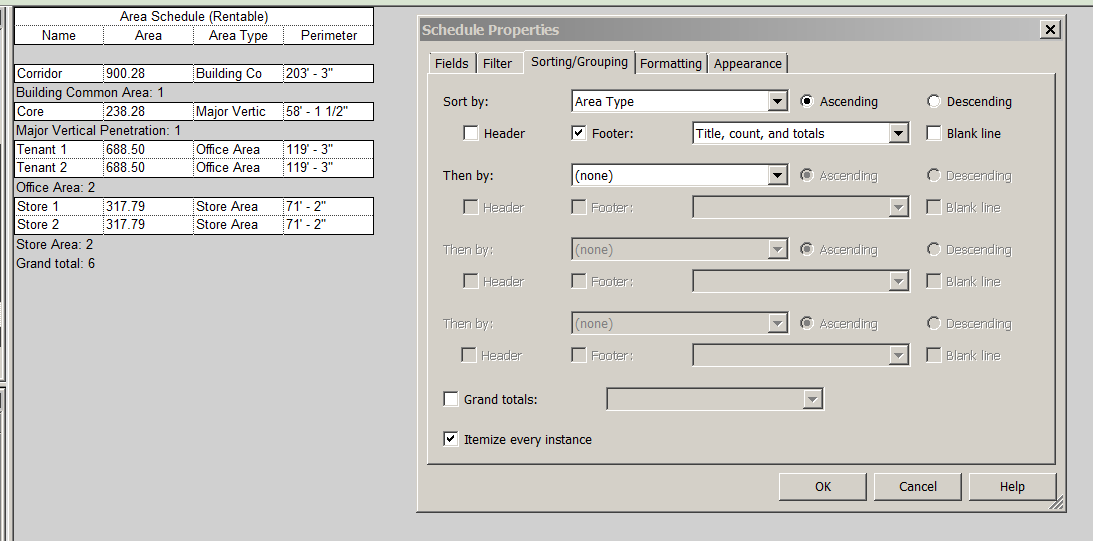 FormattingArea Check Calc Totals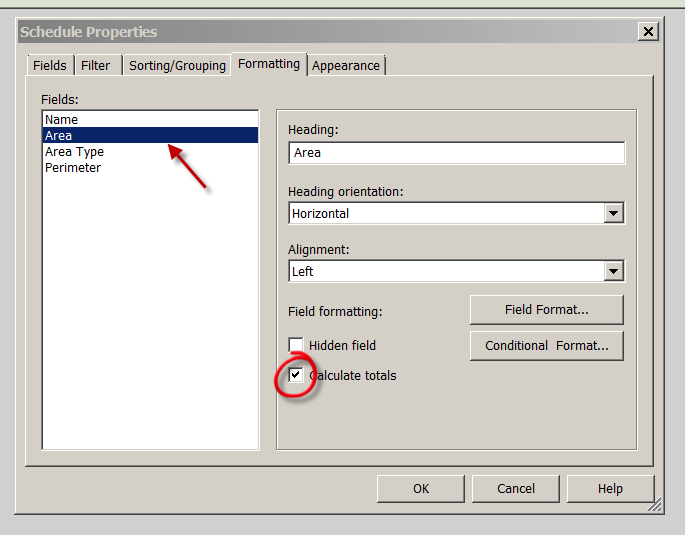 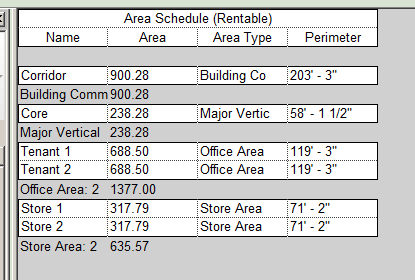 Place the Area plan and Schedule on a B- sized sheet.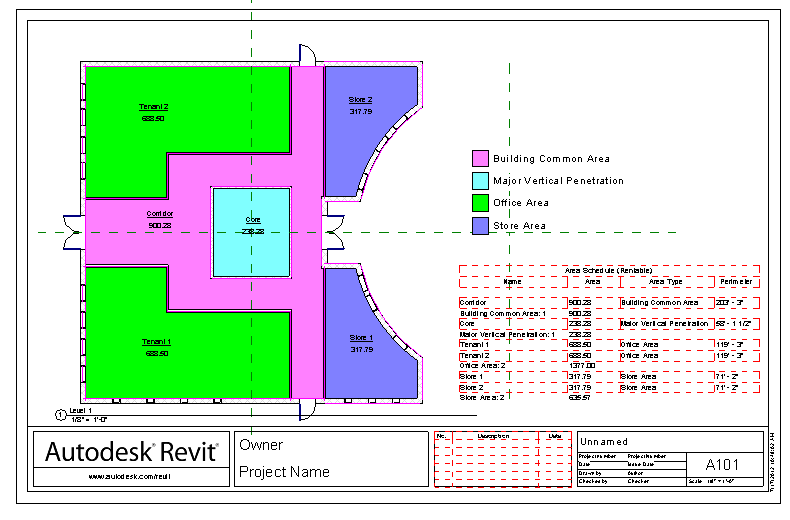 So we learned how to quickly organize areas to give us information based on industry standards.Creating Materials in Revit 2018: BasicsManageMaterials (icon)Note the existing “out of the box) materials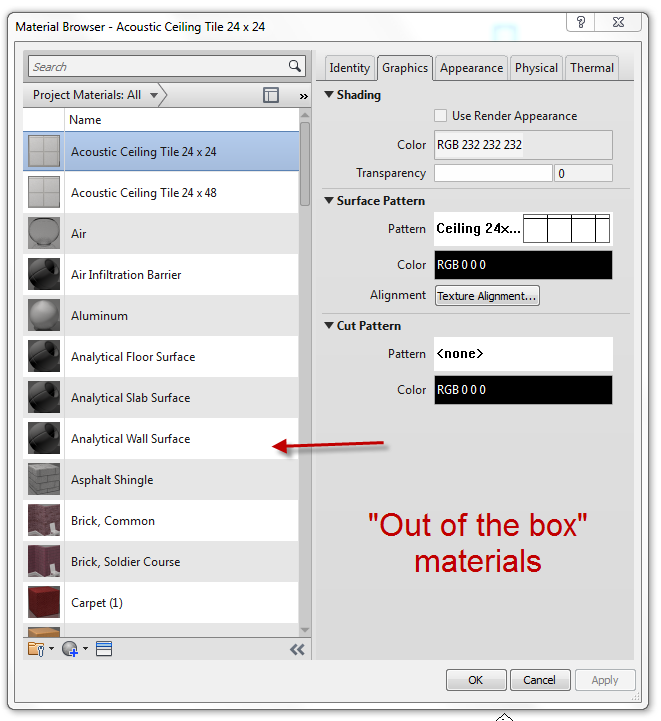 We will make a few custom materials in this demo…Hit the circle with the + sign at the bottom of the paletteCreat new material“Default New Material” is created. It has no color, surface pattern, render appearance or filled in parameters. Perfect to start from scratch with!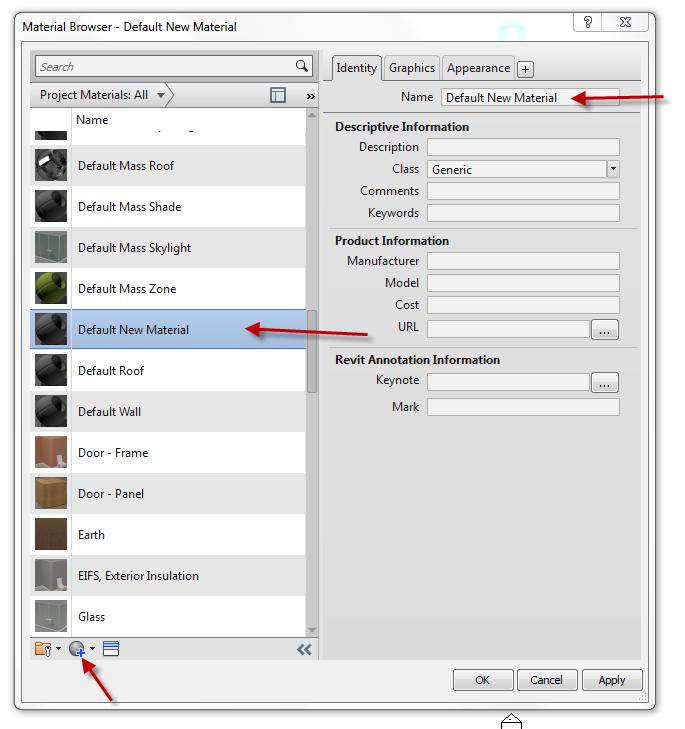 We will start by creating a teal carpetFind a good teal carpet swatch on the internet…save as a .jpg or .pngRC on Default New Material….RenameName it SHS Teal CarpetIdentity TabDescription: Bolyu Ocean Teal 348 Carpet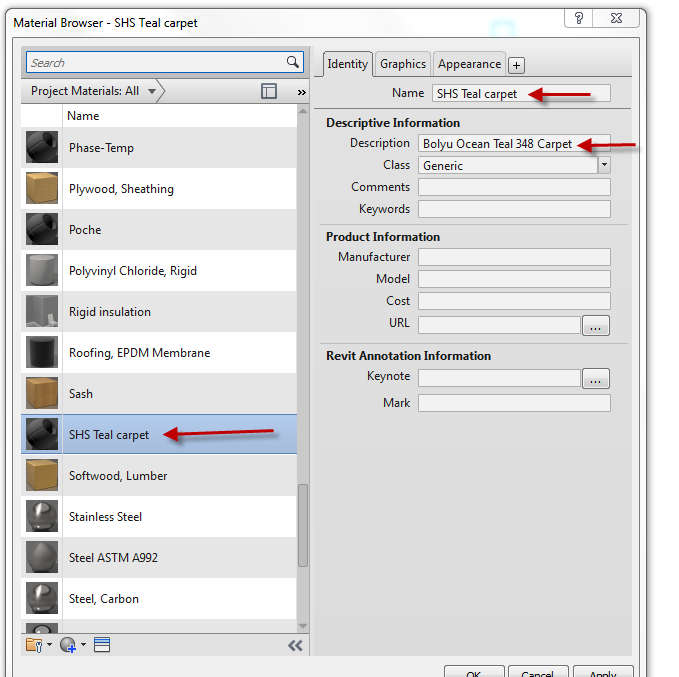 Graphics( tab)Shading		Color: Pantone….3265OKOK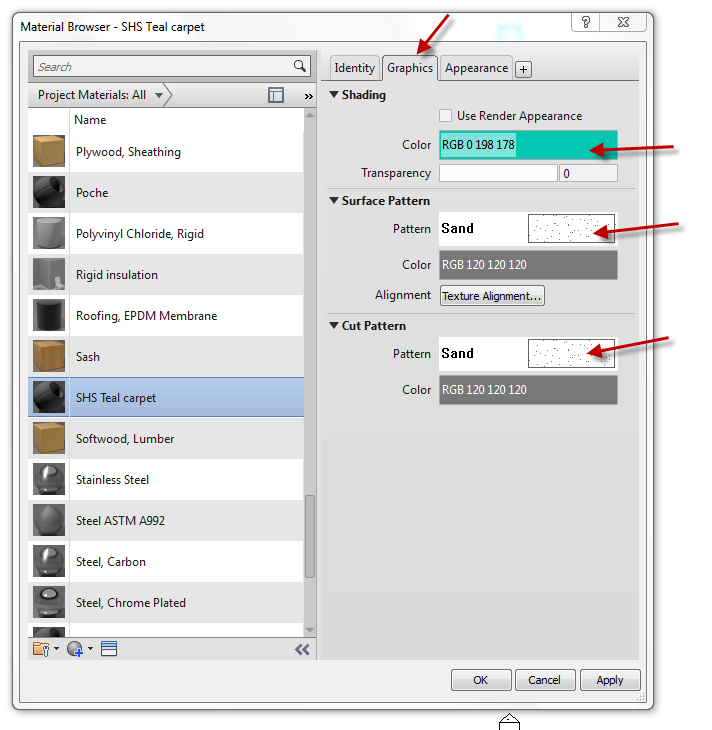 AppearanceOpen Information arrow to see contentsName: SHS Teal carpetImage: Assign captured Teal Carpet image.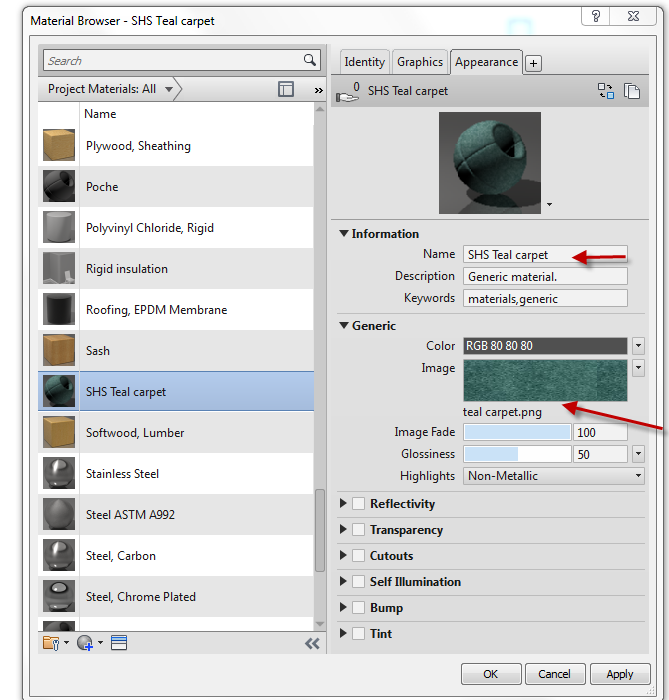 OK…one down!Let’s make a Terrazzo material. Remember….we are just making the materials. We have not applied them to floors, countertops, etc.ManageMaterialsCreate New MaterialIdentity: name it SHS Terrazzo (from Default New material)Description: Western Terrazzo 78CGraphics (tab): Shading: Pick a color resembling your terrazzo. Since it is multi-colored, it won’t be perfect.Surface pattern: ConcreteCut Pattern: Concrete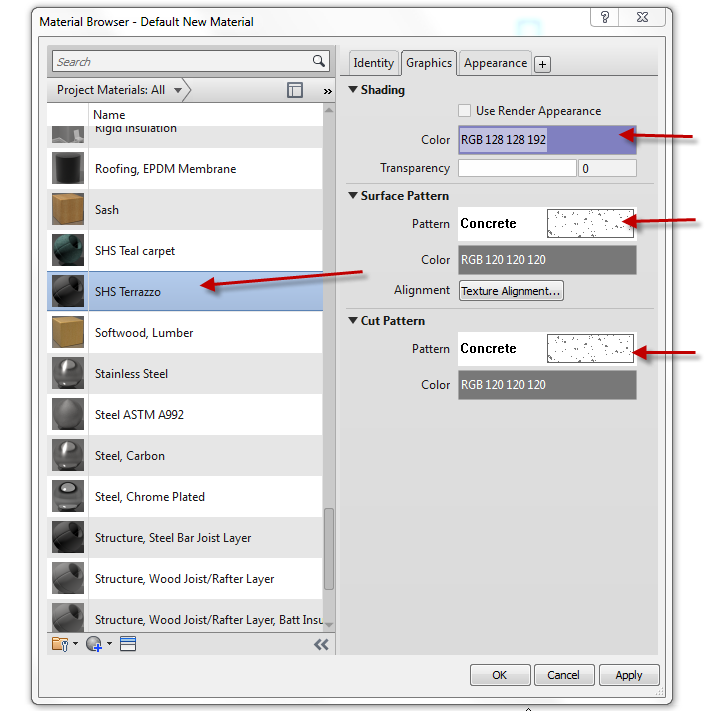 AppearanceName: TerrazzoImage: Captured picture of Terrazzo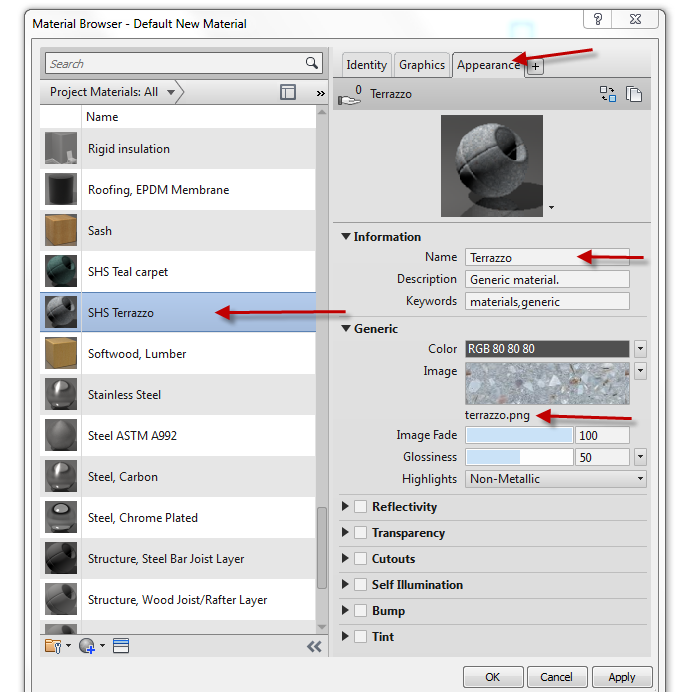 OKLet’s do one more….We will make a 4” Terracotta colored Ceramic TileManageMaterialsCreate New MaterialIdentity: name it SHS 4” Terracotta Ceramic Tile (from Default New material)Description: 4” Terracotta Ceramic TileGraphics (tab): Shading: Pick a color resembling terracotta. I used Pantone 7526		OKSurface pattern: Model (button) …4” tile. Explain the difference between drafting pattern and model patterns. Remember…model patterns are “true size”.Cut Pattern: Drafting…Crosshatch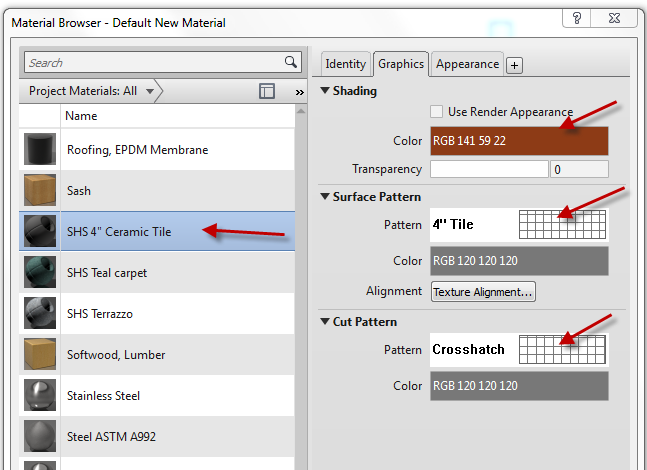 Asset BrowserOpen Appearance LibraryCeramic3” Square Terracotta (close enough!)Hit arrow to right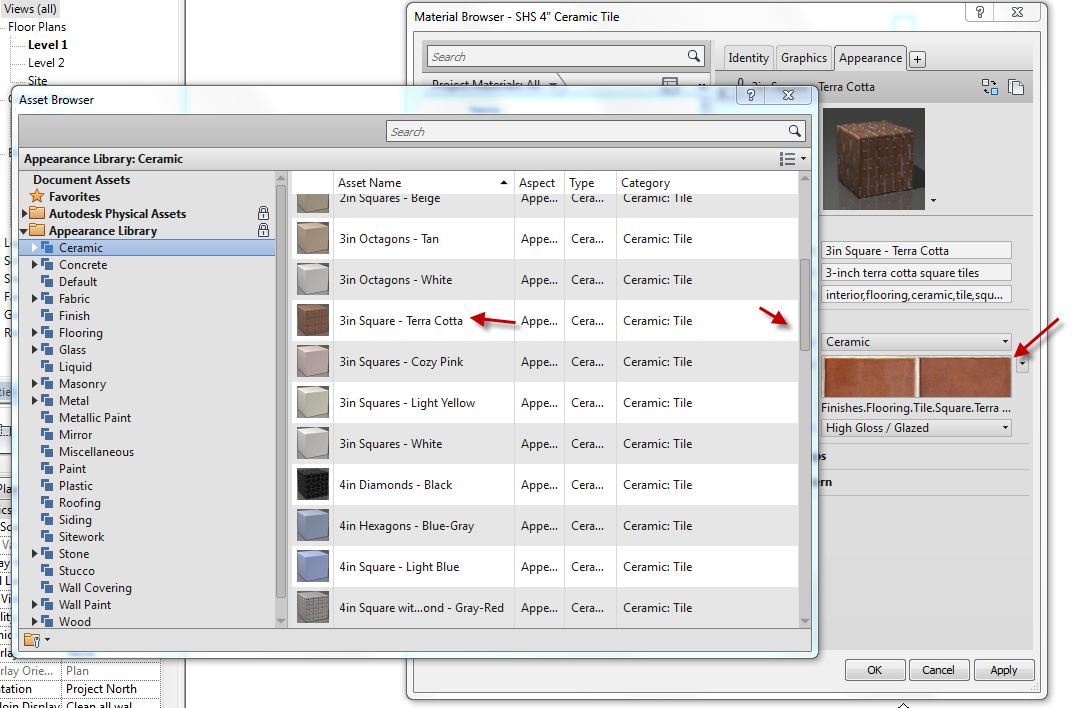 See appearance??So you can use the “assets” in Revit, or create your own Render appearances!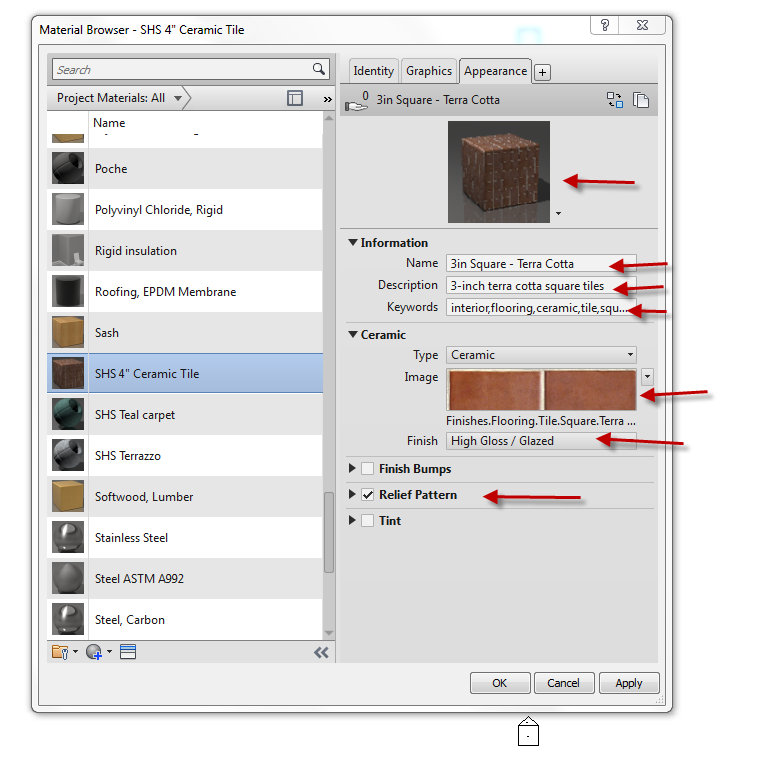 Material Browser ControlsThese double arrows close the properties info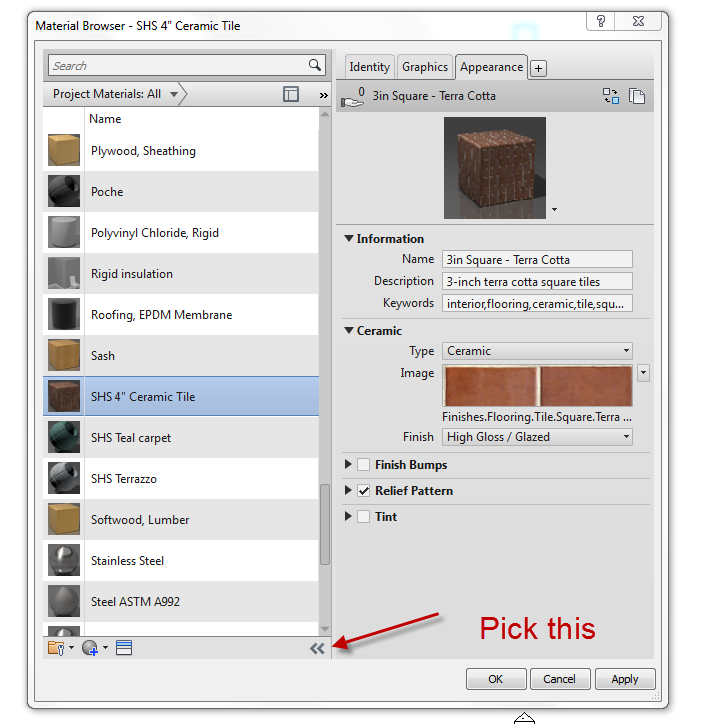 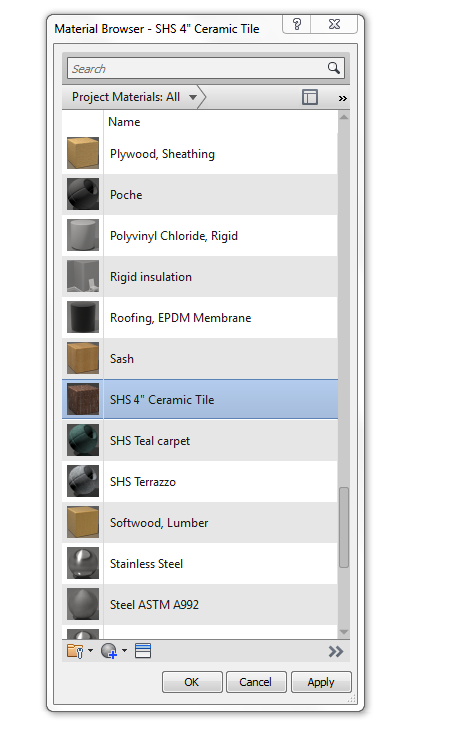 Note the arrow direction changed… and just the materials list is showing.These double arrows control what you are seeing in the materials palette. The default is:Show allList ViewBy name32X32Play with the settings!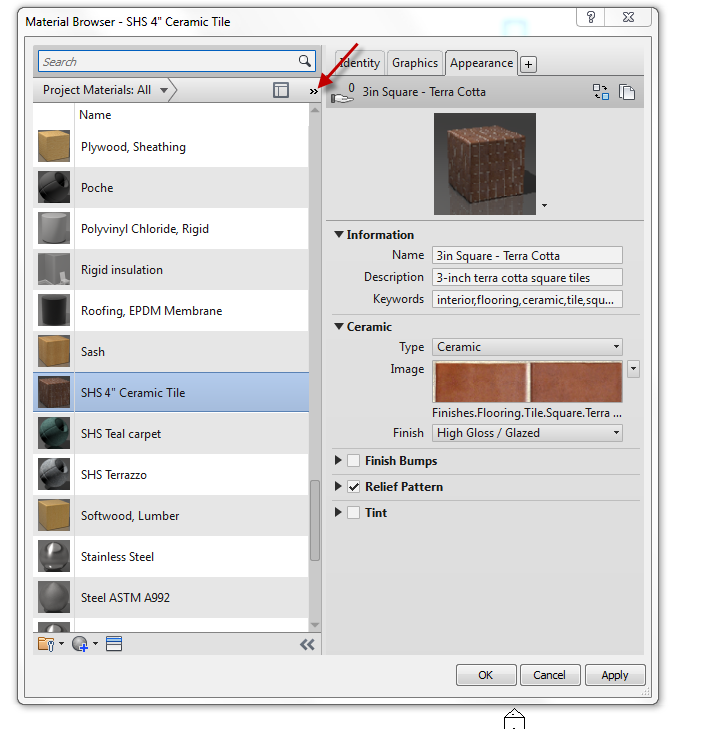 Pick this one. It opens the Asset Browser materials (below materials).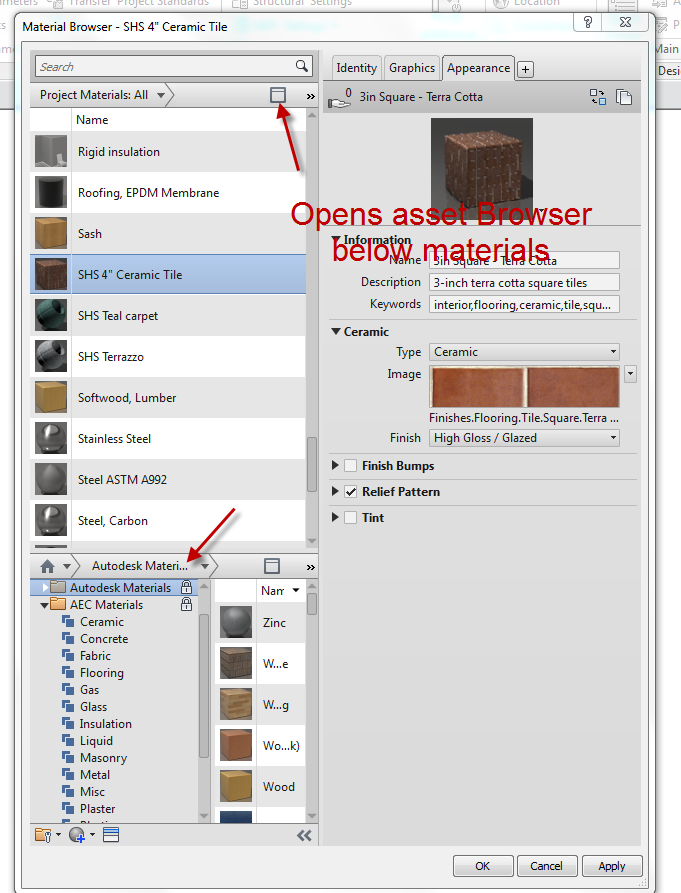 Changing the scale of the picture you created as a materialCarpet is an easy one to bring in at the wrong scale.SHS Teal carpetAppearanceThe carpet is too detailed. It would look cartoonish as a floor in our model…..Pick on image…see image texture??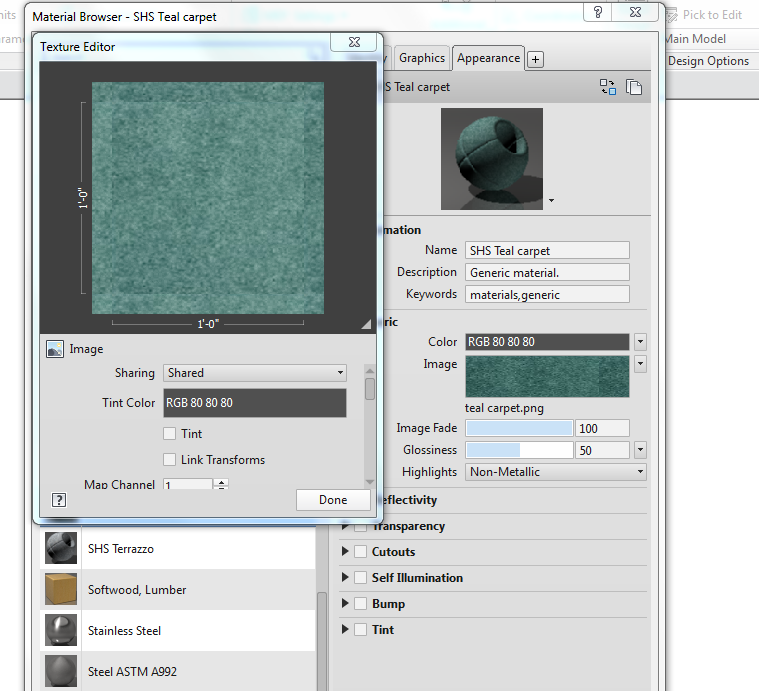 That is the picture that would be repeated in a 1’X1’ area of your floor.Drag texture editor box down so you can see the editing options.See size X?SAee size y?Let’s change to 48 (from 12). Now that same image would fill a 4’X4’ space.Done!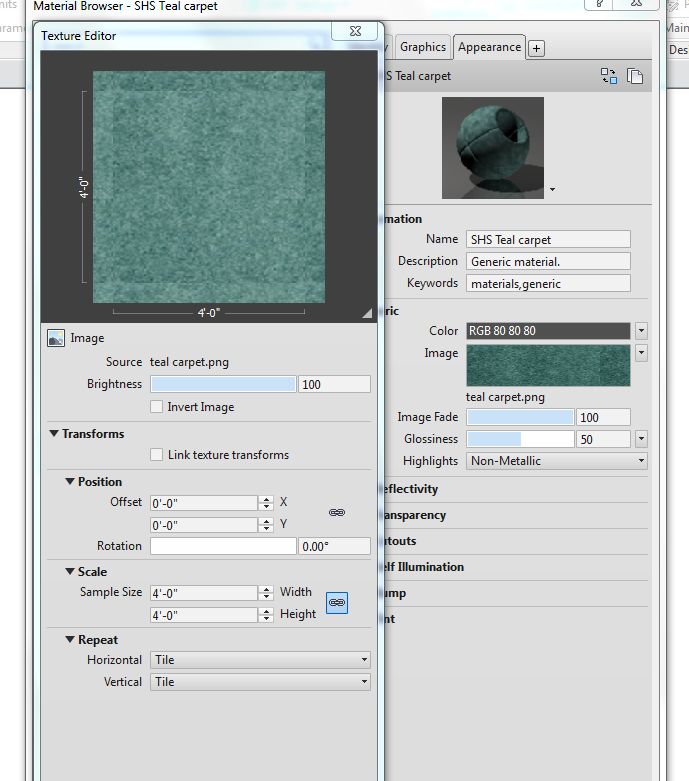 Save as Revit2018demo19.rvtMaterial Tags: Label Your Smart Materials With Smart TagsCreating intelligent materials and tags can save you a lot of time and headache annotating your drawings. Coordination can be amazingly controlled with a little work up front. We will first create a smart material tag, then create some objects with smart materials, then smart tag the smart objects!Ceiling Plan Level 1Pick the ceiling over the garageChange it from a 2X4 Compound to a GWB on Mtl studEdit TypeStructure EditFinish: Gyp Wall Board (pick material)Material Editor comes upGyp Wall BoardPick pencil to right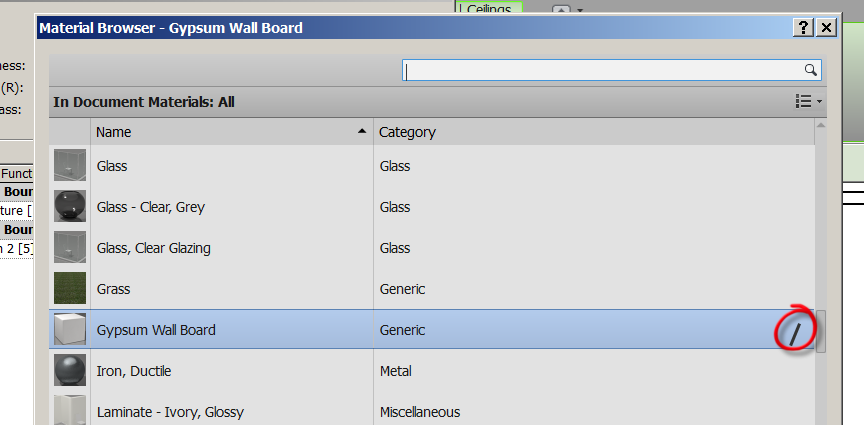 Material Editor comes up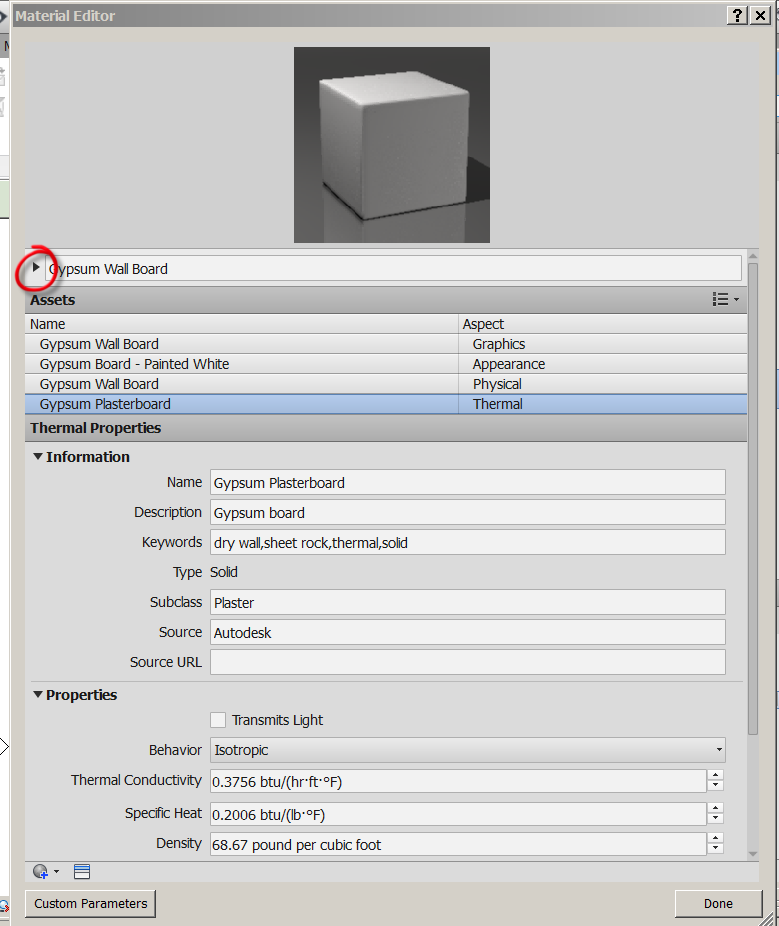 Pick the arrow to the right of the material nameDescriptive Editor comes up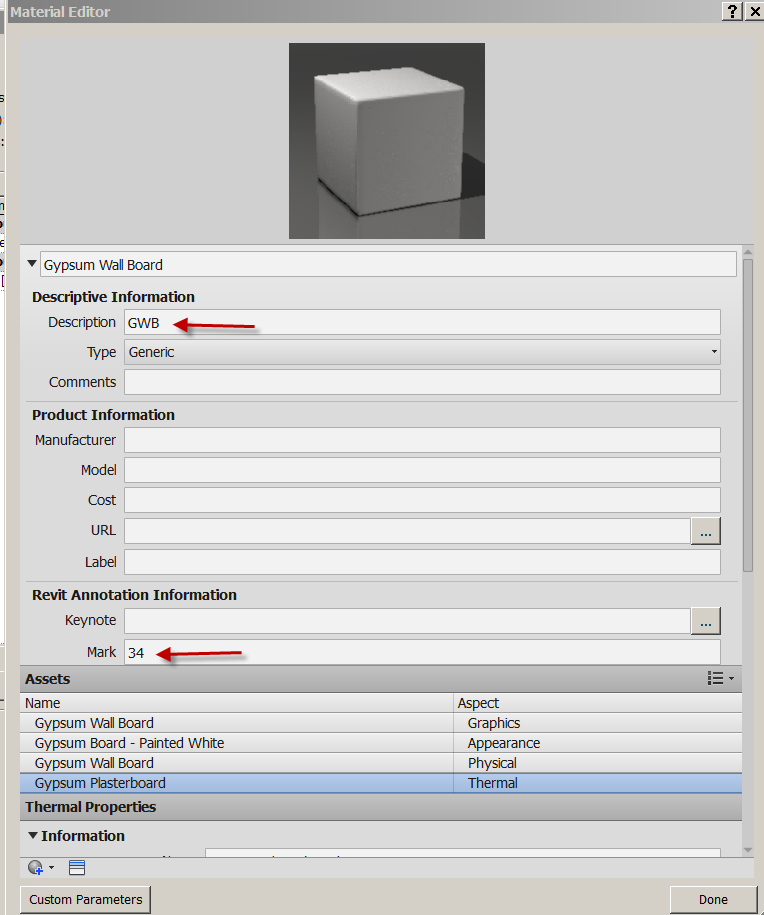 Set Description to GWBSet Mark to 34Note: We will use these two parameters when we tag our materialsGWB is the material34 is the colorGraphicsSet Gyp Wall Board GraphicsColor: OrangeSurface Pattern: Sand (so we can see a little texture at ceiling)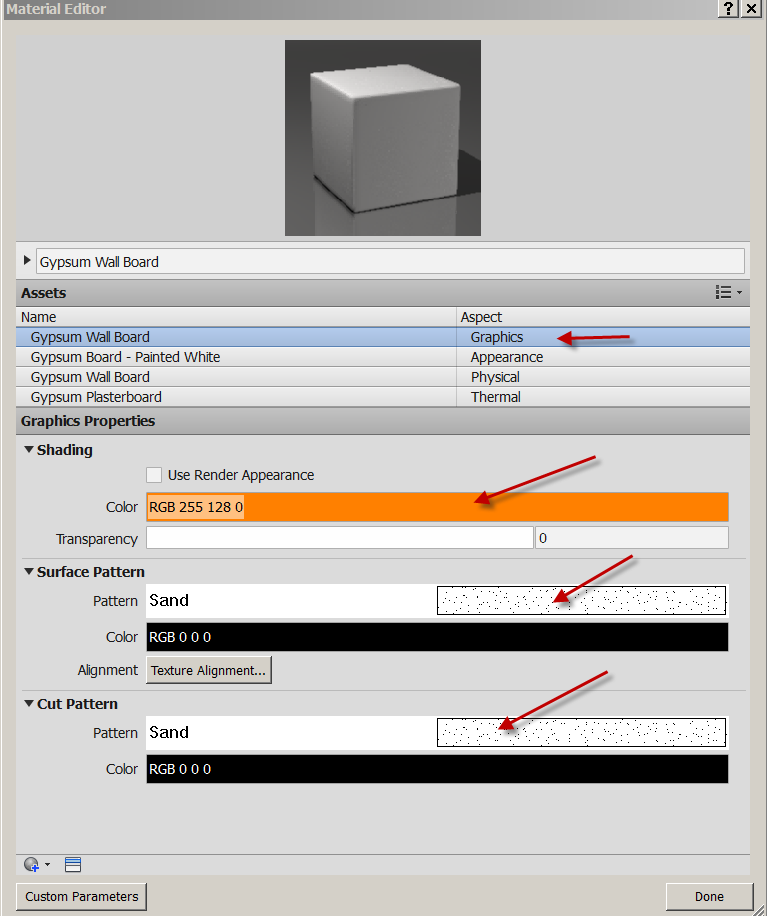 DoneOK…OK….OKYou have created a smart material!AnnotateMaterial TagCheck LeaderMaterialPass mouse over ceiling (attempt to material tag the ceiling)It tags “GWB” ….remember?? Smart….but not done.Making the Custom Material TagSelect on “GWB”  Edit Family (or you could have double-clicked on the tag)Open material tag for editing: YesLC on Material DescriptionEdit LabelSee sample Text?Note Parameter Name: DescriptionSee Category Parameters on left? These can be labels.CancelMaking a Custom TagLet’s create a custom material tag that looks for 2 parameters: Description and MarkDescription will be the material abbreviation and Mark will be a color code number.Still in the family Editor….Pick on Material DescriptionEdit LabelMTL for Sample Value (we will have 3 letter acronym for materials)OK…We need to see the reference planes to properly set up out text…VVAnnotation categoriesCheck Show Annotation cat in view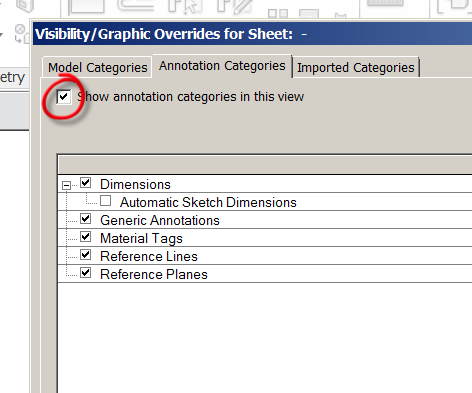 See ref planes, dims come onHoriz Align: RightOur first label is done.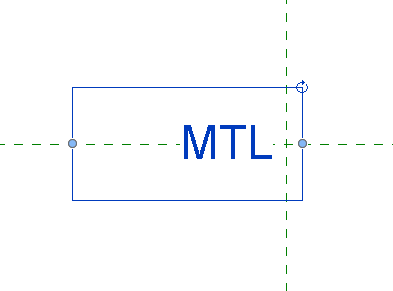 CreateLabelClick into space to the right of DescriptionUnder select parameter: choose Mark Hit green arrow to send to Label ParametersSample Value:123Left JustifyOKMake surrounding boxes work so 2 parameters do not run into each other…but are close together.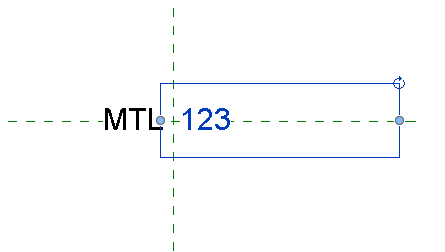 Save the tag as SHS Material Tag in your Families folderFileSave asFamilySHSMaterialTag.rfa  (family files are .rfa)Load into ProjectThese two labels are what the tag is looking for. If we give our materials this information, the SHS Material tag will pick it up!Now let’s tag the ceiling:Pick the first material tagPropertiesSwitch to your SHS Material TagSee the GWB 34 ???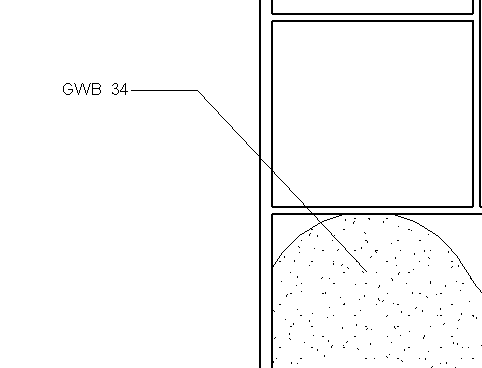 The tag is looking for “Material Desc” and “Mark”, which our material has!(you may need to modify the family to keep the letters/numbers spaced properly)Consider the drawing coordination issues solved if you create smart materials and tag them smartly….You have learned to create a custom material, apply information to the parameters of the material that will be picked up by annotation tags. You applied the material to a system family (ceiling). You have learned what an annotation tag is and how it works. You created your own tag to “hunt” for chosen parameters.Save as revit2018demo20.rvtApplying Smart Material Patterns to FloorsPatterns and MaterialsModel vs DraftingModel: * Represents ACTUAL element appearance on building. Brick, Ceramic Tile, etc.* They scale with model* You can Move, Rotate, Align, Dimension to create sizeDrafting:* Represents in symbolic Form* pattern stays same size regardless of the size.What does this mean?Drafting Pattern: Let’s say you put a (common) gyp-plaster drafting pattern in a space at 1/8” = 1’0”…. There might be 1000 dots in the space. 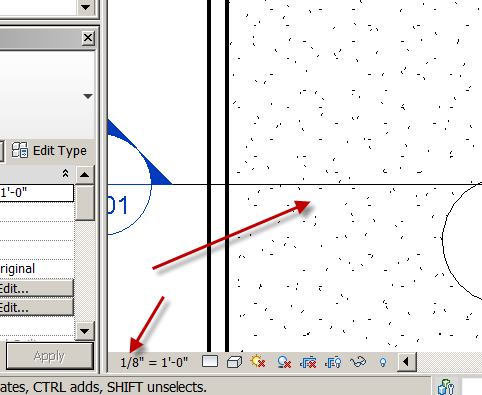 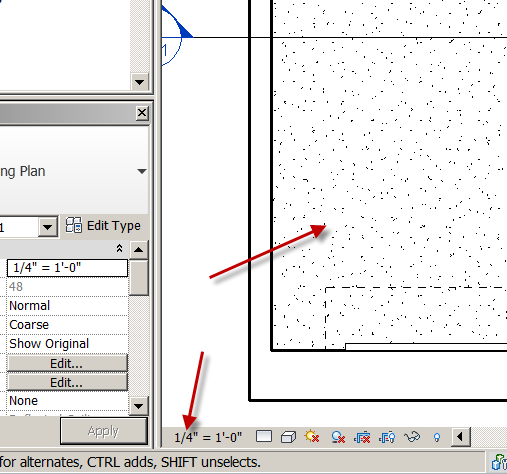 If you change the scale to 1/4”=1’0”, there would be 4000 dots and the pattern would look muddy.If you changed the scale to 1/16”=1’0” you would have 250 dots and the space would be less “dotty”. 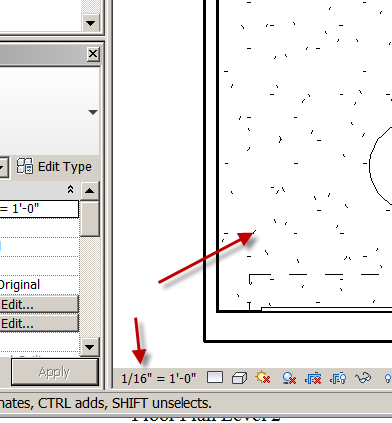 Hint: If you have a very dark area (that has a pattern applied to the material) in you view, the drafting pattern is the culprit. You may need to turn the pattern off or ½ tone it.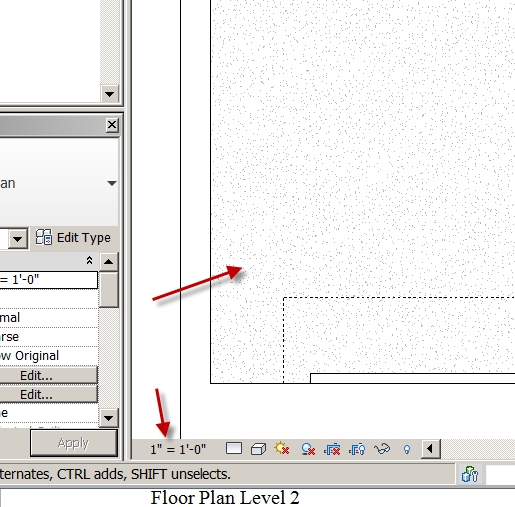 Model Pattern: The Smarter of the two. They are “real size”. Let’s say you put 1’0” square tiles in a 100 square foot room. Yes math wizards…that’s 100 tiles! If the scale is 1/8” = 1’0”, there will be 100 squares in the room. If the scale is 1/16” = 1’0”, there will be 100 squares in the room. If the scale is 1/4” = 1’0”, there will be 100 squares in the room.Floor Plan Level 2Pick the floor we created previouslyPropertiesChange to Wood Joist 10” Ceramic TileEdit TypeOKStructure: EditPick on Tile Mosaic	PencilSurface Pattern: Find the 12” Tile…OKMake an annoying green color…OK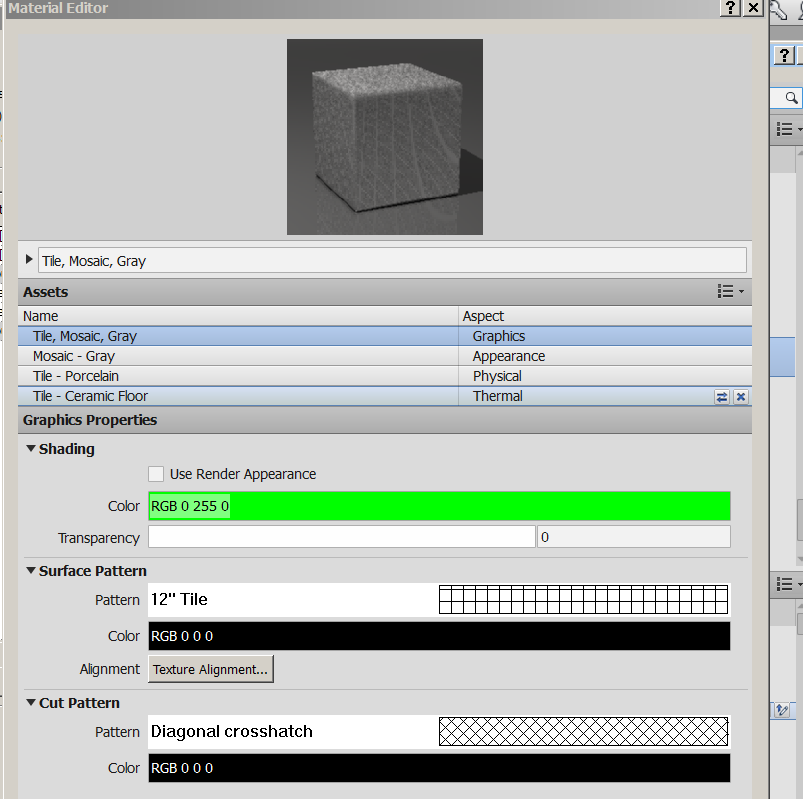 IdentityDescription: CTMark: 13DoneOKOK..OKSee the tile floor?SD…yucky green??HLTag itAnnotateMaterial TagSHS Material TagSee the CT13 display??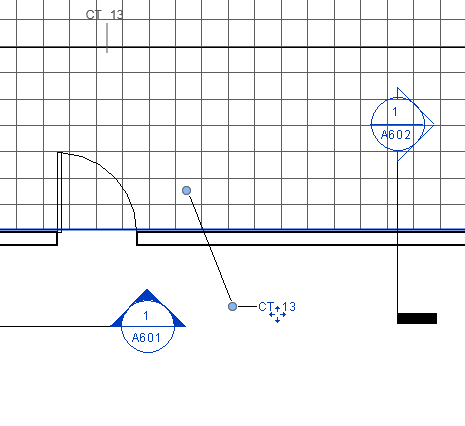 Save as revit2018demo21.rvtCreating Fill PatternYou can create your own custom “fill patterns” by leveraging your AutoCAD .pat files. ManageMaterialsTile Mosaic Grey	PencilPick Pattern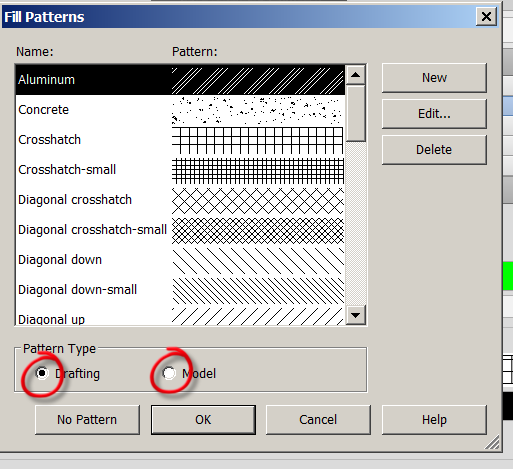 See the materials on the left?See the Surface pattern on the right? Surface patterns are applied to Materials. Some patterns are “Drafting Patterns”…and some are “Model Patterns”Cancel…DoneYou should be in the Materials EditorMake a new MaterialDefault….New Material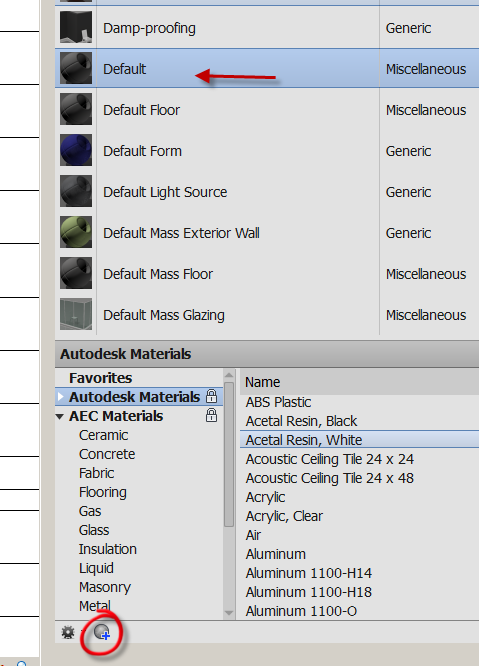 Name the material: SHS TEST MATERIAL……OKSurface Pattern   hit noneCheck ModelNew…..Check Custom……ImportFldstn MODEL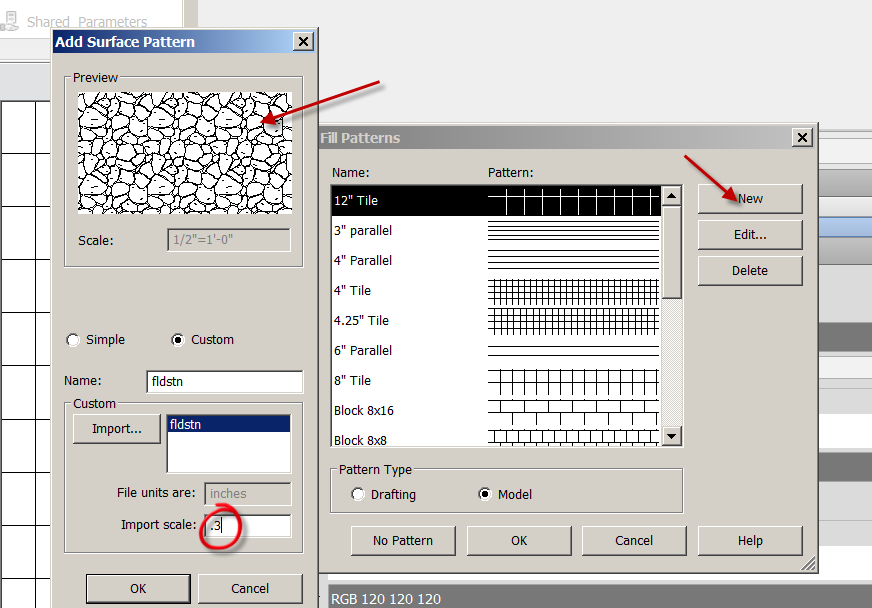 OK…OK…OK…DoneAny AutoCAD pattern can be made into a Drafting Pattern in Revit.If you want to make the AutoCAD pattern a Model Pattern, you must add the following line after the title of a custom hatch…like this: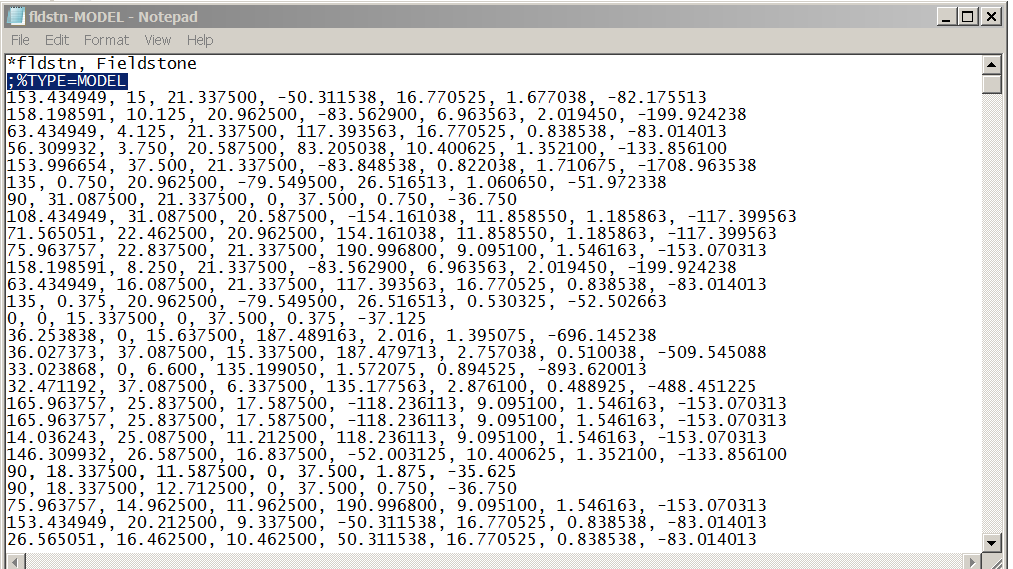 Here is an example of an AutoCAD pattern file that is converted to a model pattern for Revit: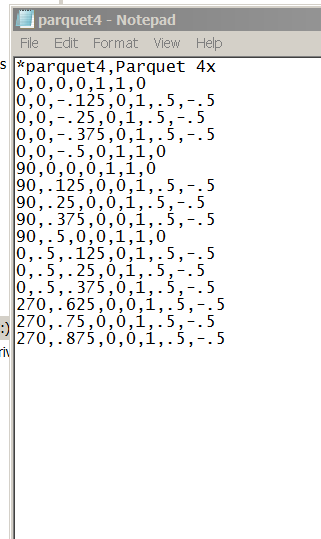 Notice the first 2 lines……and the save name.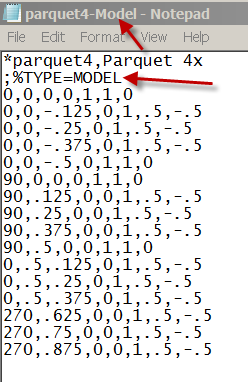 Notice the first 3 lines…..and the save name!OK…back to the pattern:Path to the model pattern you createdOpenRename it if you like…or keep the sameSee Import Scale? You can change….OKSee the new Pattern in the Fill Patterns box?OKThe Surface Pattern is assigned to the material. Note: This pattern will NOT appear in a renderingLet’s test it:Create a generic wall, with the scale of the drawing at 1/8”=1’0”ModifyPaintPick the SHS TEST MATERIALPaint the wall.Note: If the pattern is too dense or too sparse, you will have to change the scale of the pattern! Bigger scale numbers make the pattern bigger….. decimal numbers make it smaller.See it OK?Note the number of patterns….Now change the scale to ¼”=1’0”Note the SAME number of patterns!I assume you have A LOT of AutoCAD hatch patterns….so you now have A LOT of Revit patterns!You have learned there is a difference between model and drafting patterns. You applied the patterns to custom materials. You created a custom family tag to look for a targeted parameter. You applied the custom materials to a system family (floor). You learned to control the display of the pattern on the floor.Save as revit2018demo22.rvtApplying Materials To Interior Elevation Surfaces: Your 2 OptionsOption 1: You have a material like Paint, Wall Paper, Mirror, (flat stuff) to be placed on the wall.Option 2: You want a wall to have “thick” material like stone, wood, or brick.Let’s talk about Option 1 First.In this option, we will simply apply a material pattern over the face of our element or family:First let’s make a custom material.ManageMaterialsGlass (notice there is no surface pattern and the glass is a bluish color). Rc on Glass….DuplicateCall it GL-36 		PencilApply an Aluminum surface patternIdentityDescription: GLMark: 36Done		OKYou now have a new material called “GL-36”West ElevationSD to show colorSee the horizontal sidingModify….GeometryPaint (icon)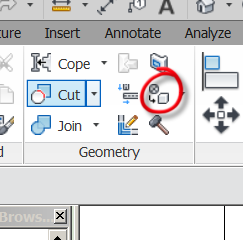 Material:Sort by text viewGL-36Select the first floor west wall See the pattern?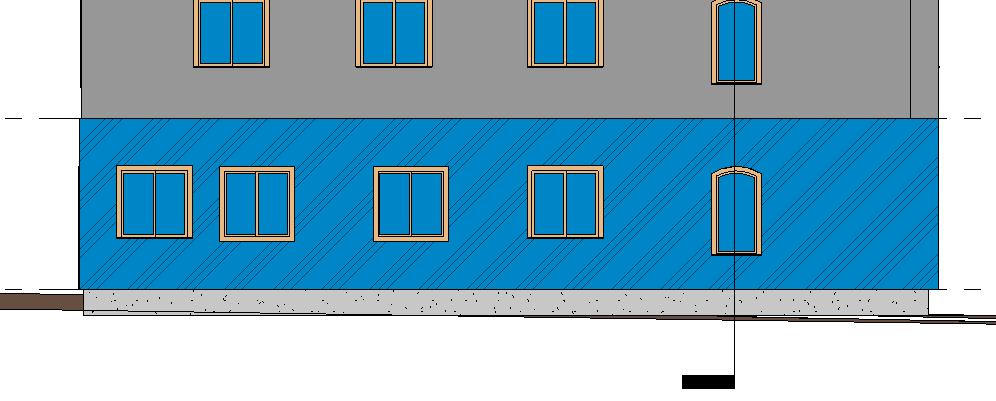 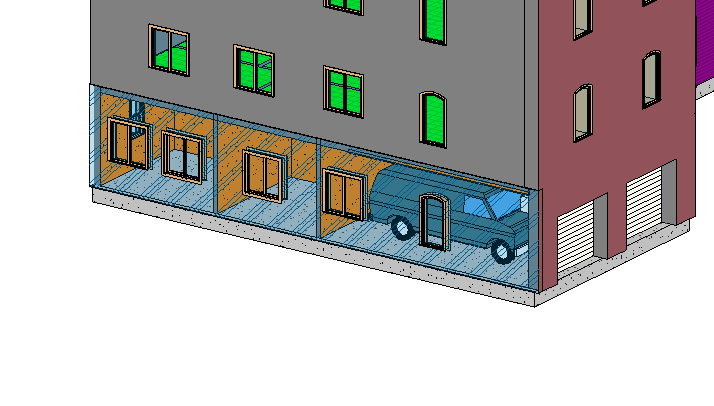 See in 3D…..it’s GLASS!Back to West ElevationUse your SHS Material Tag on itAnnotateMaterialSee it??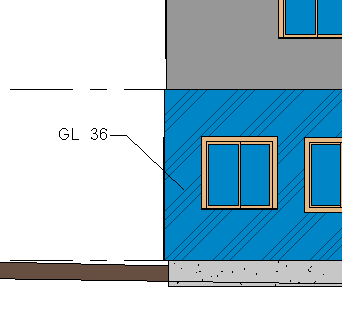 Undo to cancel placing the material on the entire wall. FaceLet’s say you want to apply a material to part of the wall or use different materials on the wall:HL…back to black and white.ModifySplit Face (icon top right)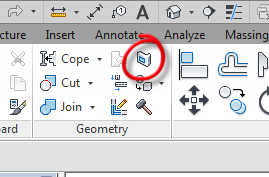 Use white arrow to pick wall (again, you may have to use the tab key to pick it)The wall should turn orange-like…this means you are in sketch-mode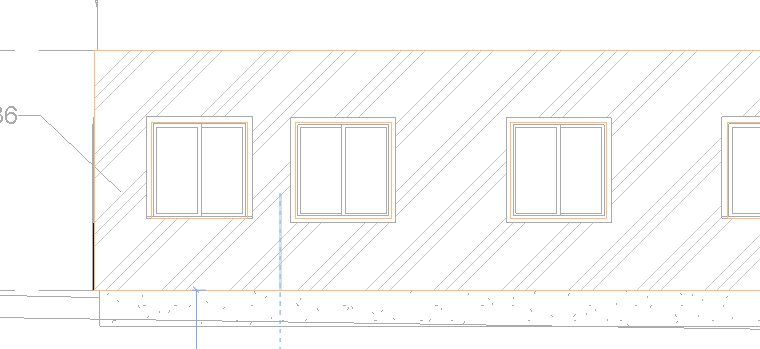 LinesMake a rectangle inside wall.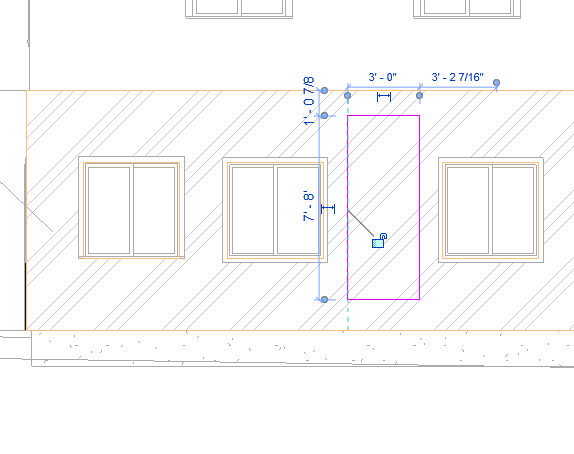 Finish Split FaceThe wall is split into two parts, the rectangle area and the rest of the wall.ModifyPaint Brick CommonPick rectangle just created. See pattern?SD….Red bricksHLSplit Face Use white arrow to pick wall The wall should turn orange-like againMake a vertical line from top of wall to bottom of wall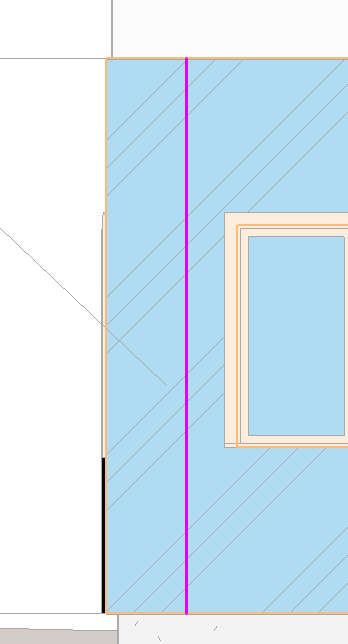 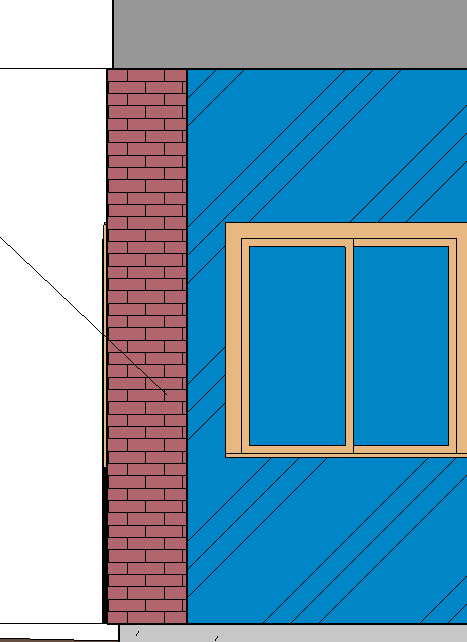 Finish Split FaceYou can split a face this way….using the edges of the wall as a boundaryPaint Brick CommonPick vertical line we just created so the rectangular area we desire is highlightedLC…See it?Let’s try a paint:ManageMaterialsMetal Paint Finish Blue SkyRC….DuplicateRename to: PT-68Apply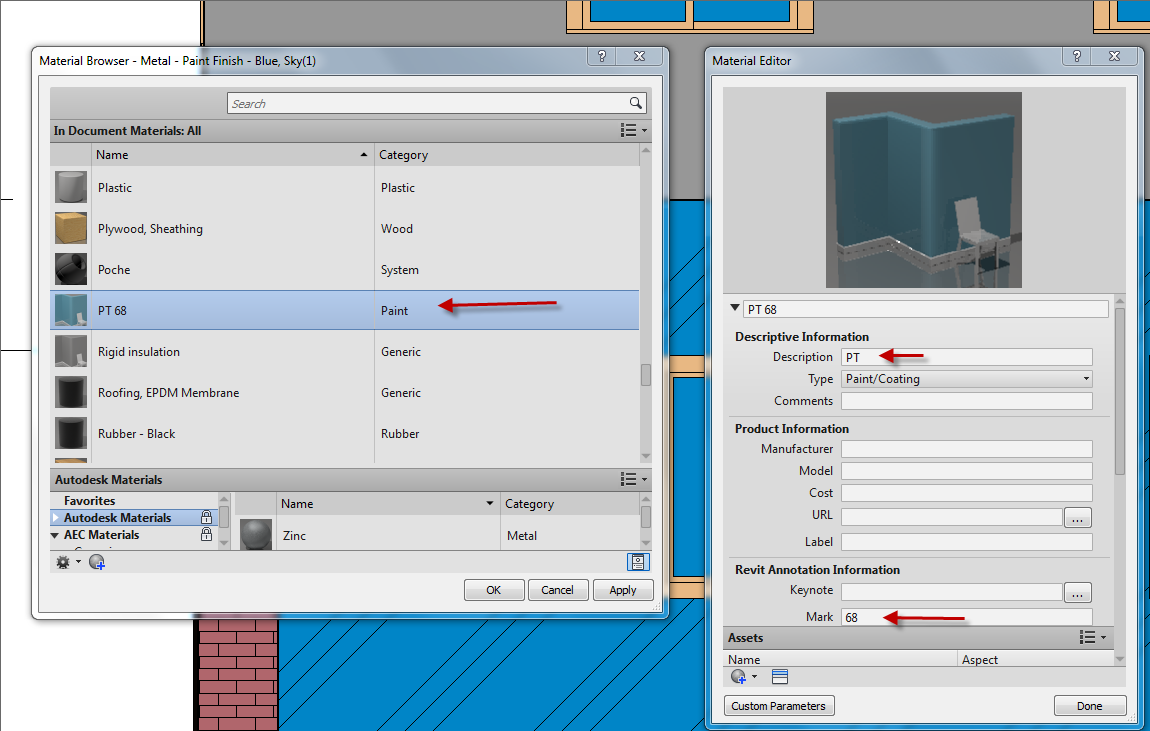 Add PT for DescriptionAdd 68 for MarkSurface Pattern: None  DISCUSS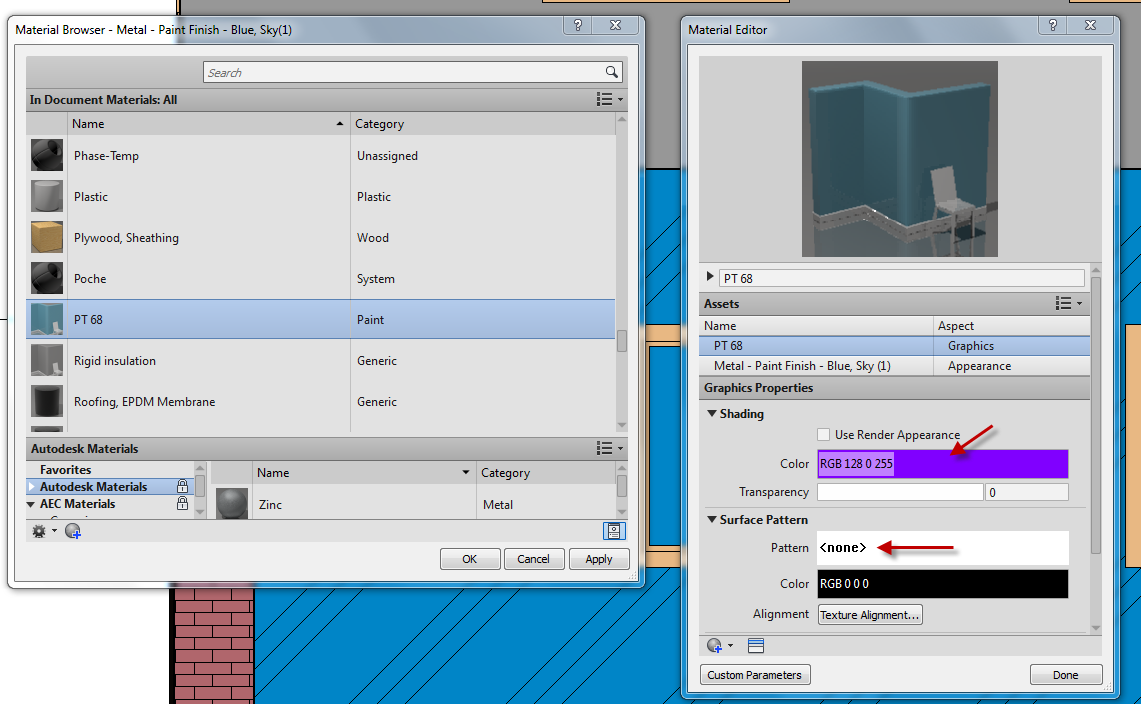 Shading: Pick a purple colorYou now have a paint materialBack to elevation view we worked on earlierPaint PT-68Select the glass wall we did earlier. 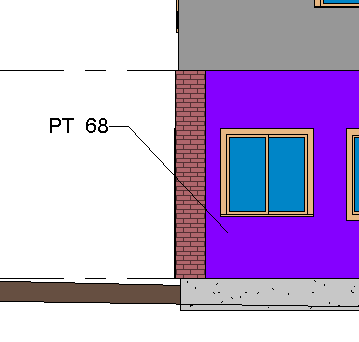 In HL mode it should look WHITE. Elevation Views are not generally colored….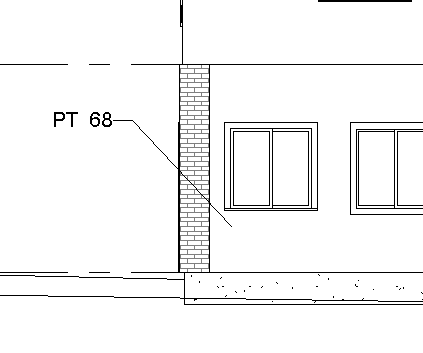 Now see 3D view.Discus this as one alternative to annotating your materials systematicallyOption 2: You want a wall to have “thick” material like stone, wood, or brickYou will have to decide what thickness of material really needs to be modeled. Paint is so thin, modeling it would be crazy. Same with wall paper. But what about wall paneling? Maybe depends on how thick?? 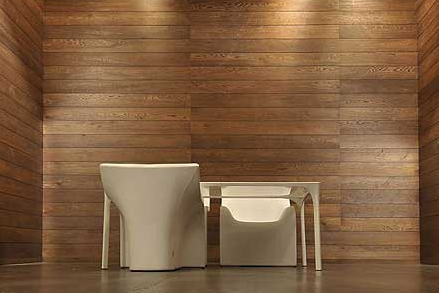 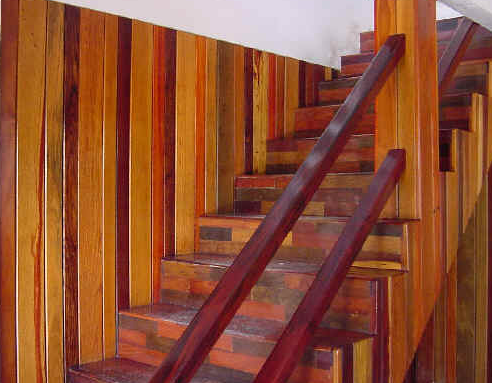 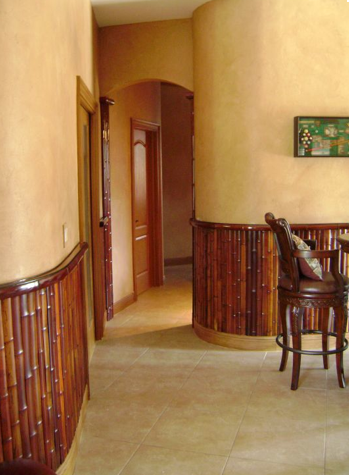 Floor Plan Level 1Turn off  lineweights…..View….Thin Lines Detail level: MediumScale: 1/4”=1’ (this will allow us to see the components of the wall more clearly)Pick wall between Bed 1 and Bed 2PropertiesEdit TypeDuplicate (explain why)Note: Companies generally have a wall naming convention. Refer to your manual when creating new wallsFor the demo, we will call the wall “SHS 1/2rdw 5/8gyp3.5core5/8gyp1/2rdw”OKStructure: EditClick on the preview buttonNote the materials on the wall and the core boundary. The structural layer is typically within the core boundary…the 3.5” stud in this case. Gyp board, finish materials, air layers, etc would be placed outside the core boundary.You will build the (system) family with material included. We will do a custom wall as follows:Fin 5			Redwood				½”Fin 4			Gypsum Wall Board			5/8”Core BoundaryStructure 1		Timber C16				3.5” ( real 2X4 @ 16” OC)Core BoundaryFin 4 			Gypsum Wall Board			5/8”	Fin 5			Redwood				½”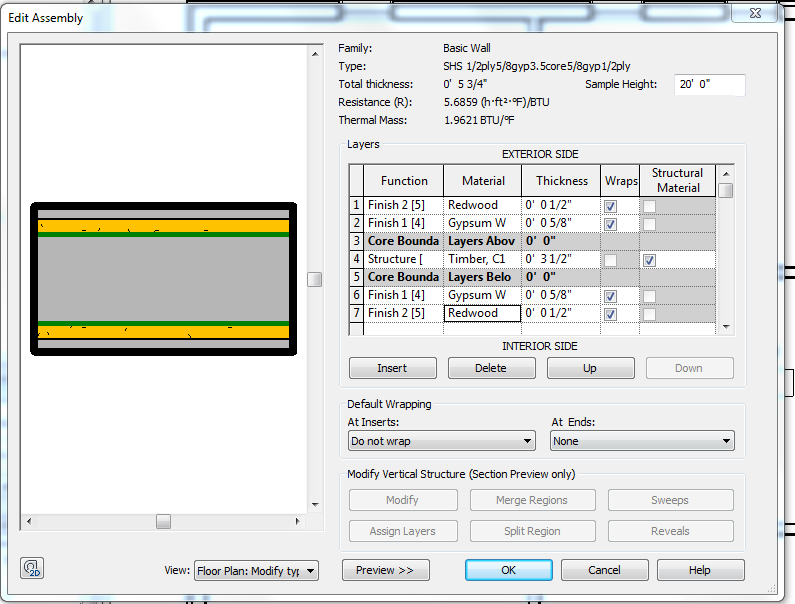 Note: You will need to add C16 Lumber and Redwood to the library)OK….OKSee the wall update with the new components??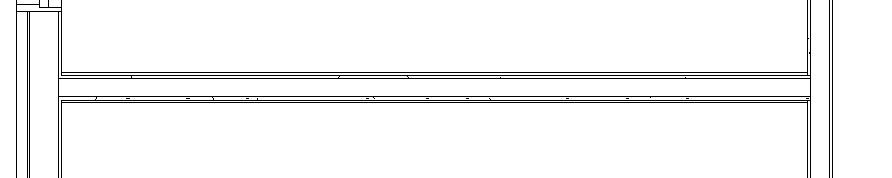 Notice how the wall is joining. That is the “function” at work. Finish 4 wraps with Finish 4. Cores are first in the wrapping hierarchy….cores MUST wrap with cores!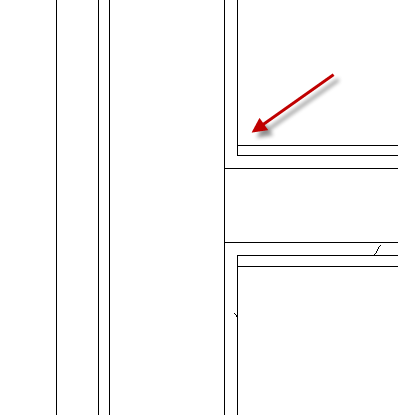 You learned there are 2 strategies for applying materials to objects. You learned to use the paint bucket for thin materials and add components to walls to accurately represent thicker materials. You learned to control surfaces with multiple materials utilizing “ Faces”. All materials can be “SMART” and be tagged easily with custom or standard Material tags.Save as Revit2018demo23.rvtView TemplatesOnce you have a view’s graphic settings perfect, you may want to apply those SAME settings to other views. For example: On an electrical plan, dimensions, window tags, door tags, furniture, and elevation marks are turned off. The scale may be set to ¼” = 1’0”. The display level is Medium. You can save those settings! The tool is a “View Template”You should have several floorsFloor Level 1Duplicate…Duplicate with DetailingRename it Level 1 ElectricalVH the door and window tags, elevation marks, furniture, and dimensions.VVMake sure all of the items above are offSet the view scale to 3/16”=1’0”Set the detail level to MediumVisual Style: Hidden Line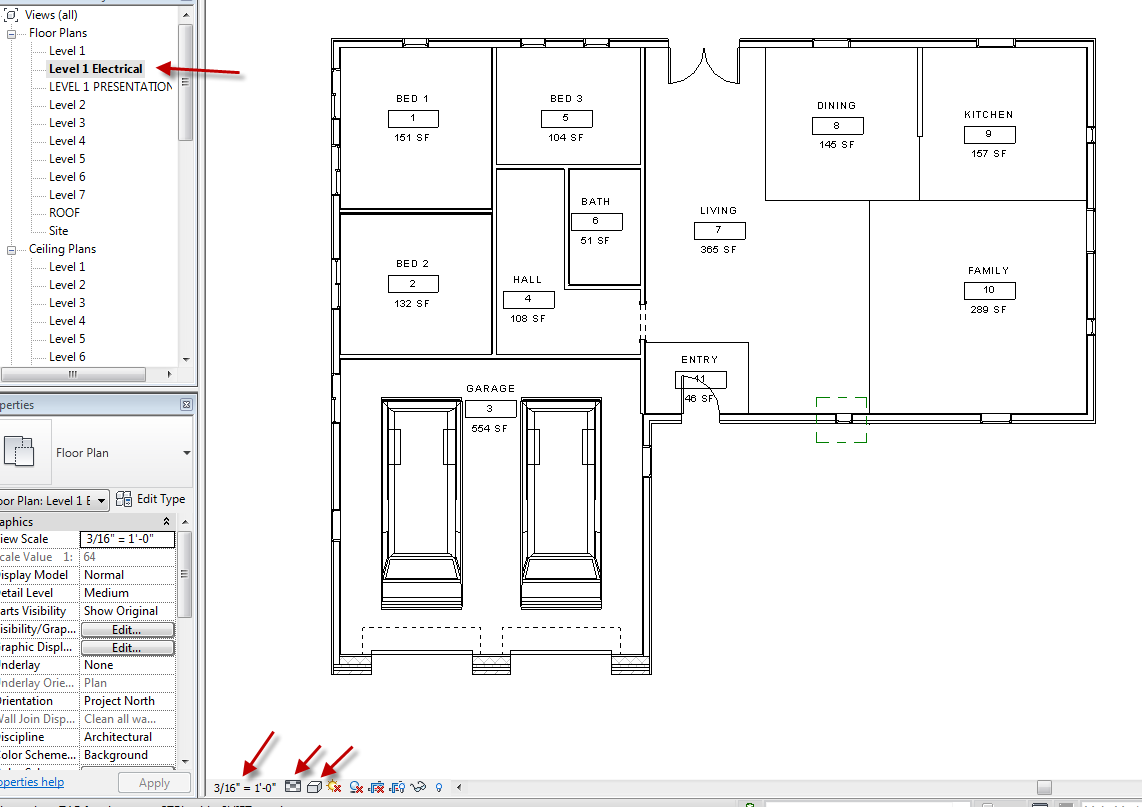 View (from pull down)View TemplatesCreate Template from Current ViewName it: ElectricalOKV/G Overrides Model: EditSee doors furniture off?V/G Overrides: AnnotationNote the Scale and Display LevelSee dimensions, door tags, window tags, elevations turned off?If they are not….turn them off here!So you set how you want the view to show in the View Templates boxOKFloor 2Notice sections, elevations, material tags are visible…ViewView TemplatesApply Template Properties to Current ViewSelect ElectricalApplyOKNotice annotations are gone and anything else the template turned off….Floor 3View TemplatesApply Template to Current ViewNotice Architectural Plan is default (FYI)Select ElectricalChange View template back to Default View templateFloor 2ViewView TemplatesApply Template Properties to Current ViewSelect Architectural PlanYou learned to save time and ease of getting view consistency by using View Templates to control view visibility.Save as Revit2018demo24.rvtCreating Custom LinestylesOpen Revitdemo12.rvtYou can create your own linestyle ala hidden, phantom, etcThere are loaded line patterns like solid, center ¼, and Dash. We will make a line pattern…which will be used in a new linestyle.ManageAdditional settingsLine PatternsThere are actually quite a few  out of the box!We will make a property line with a longer line in the “line-dash-dash” pattern.  Pick “Double dash 5/8”See Line pattern Properties box?Notice there is a space between each element AND one space at the end.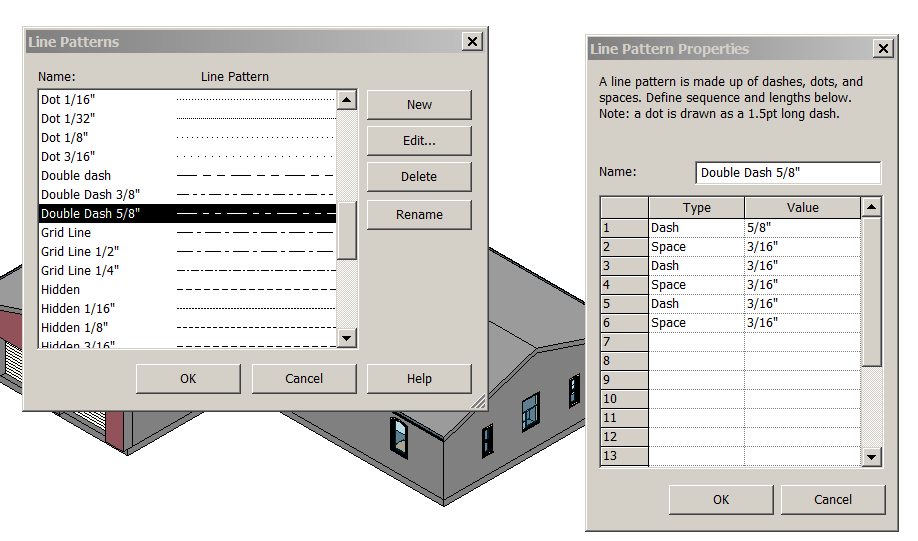 NewName it Double Dash 1”Dash	1”Space	3/16”Dash	1/8”Space	3/16”Dash	1/8”Space	3/16”OK…OKApplying a Line Pattern  to a new LinestyleManageAdditional SettingsLinestylesNewName it”1” by 7 weight prop line”OKChange Lineweight Projection to 7Change Line Pattern to Double Dash 1”OKYou now have a CUSTOM linestyle!Turn off the topographyModifyLineworkLinestyle: 1” by 7 weight prop linePick the property LinesD O N E !FiltersFilters are a really cool way to isolate what you want in a “busy” drawing.Presentation Plan Level 1Window in the entire drawingHit the filter icon (at top, right of screen)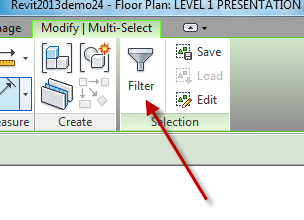 Note: it shows you how many of each Category you have!!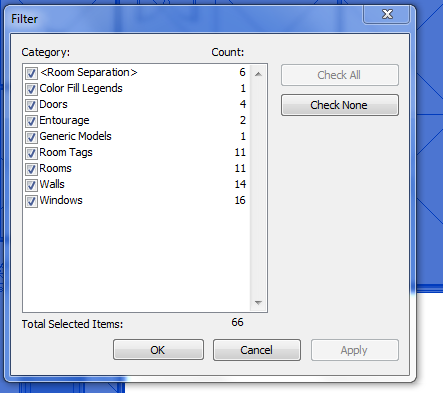 Check NoneCheck room tagsOK Notice ONLY the room tags are selected!PropertiesEdit TypesUncheck Room NumberOKThey ALL update!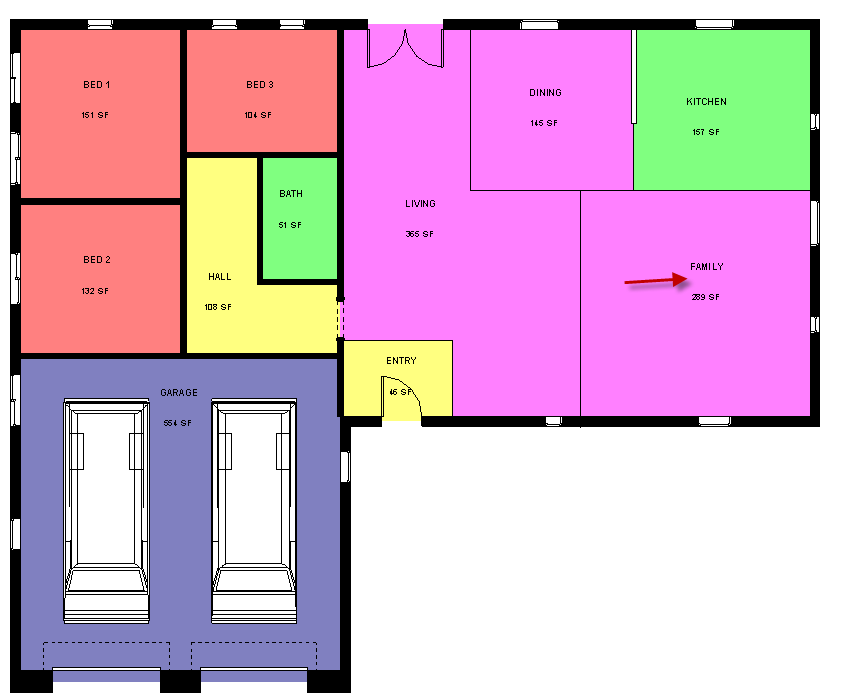 We will fix that gap in the family later….Note: If you select a bunch of objects and DO NOT see the filter icon…..consider the fact that all of the objects are the same….You have learned to control the display of your annotation using Custom Linetypes and View Templates, and select objects more efficiently using a Filter.Save as revit2018demo25.rvtElectrical PlanOpen Revit2018demo25.rvtLevel 1 ElectricalArchitectureComponentPlace a ComponentLoad FamilyElectrical ArchitecturalElectric PowerTerminalsChoose:Outlet DuplexOutlet GFISwitch SingleSwitch 3-way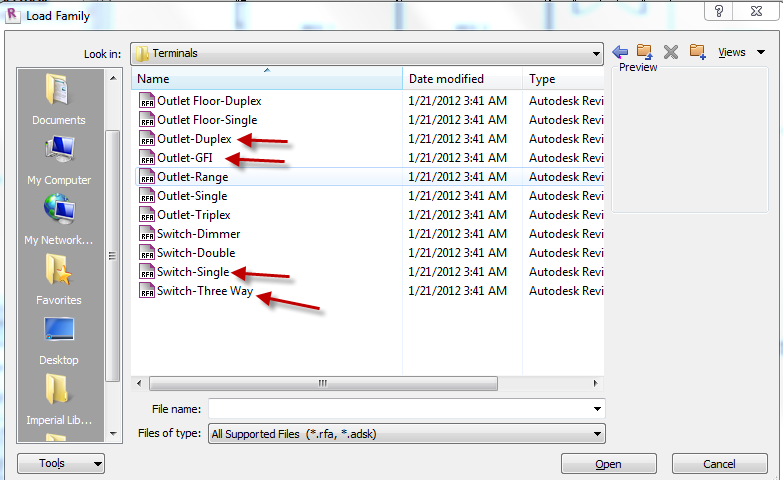 OpenLoad FamilyLighting ArchitecturalInternalChoose: Ceiling Light Flat RoundDownlight Recessed CanTroffer Light 2X4 Parabolic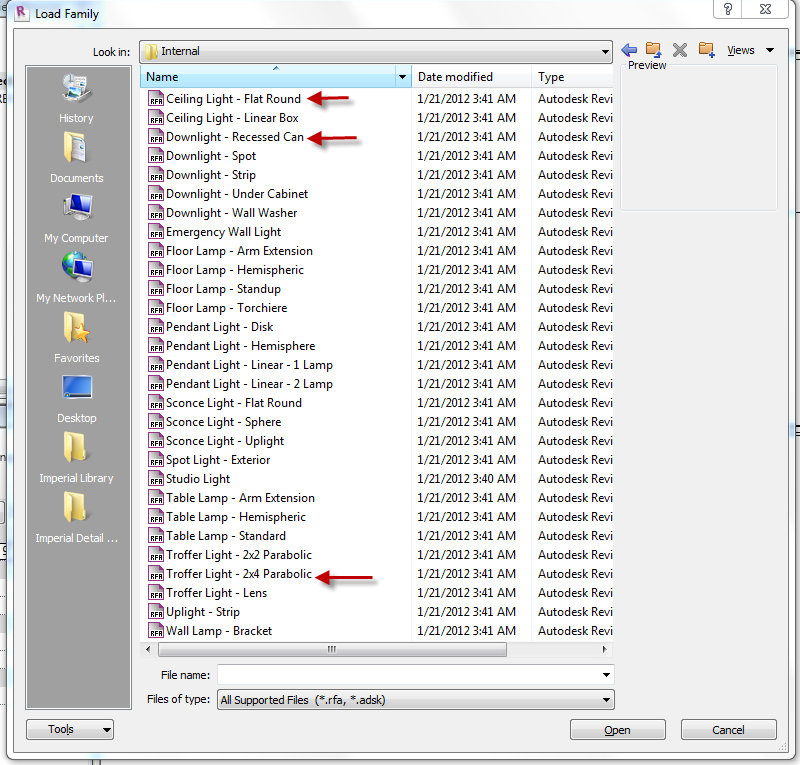 OpenSet Electrical Level 1 scale to ¼”=1’0”Ceiling Plan Level 1See 2X4 Ceiling and GWB Ceiling?Set Scale to ¼”=1’0”Let’s start by deleting the 2X4 Ceiling to the right…we have changed the building since we did that….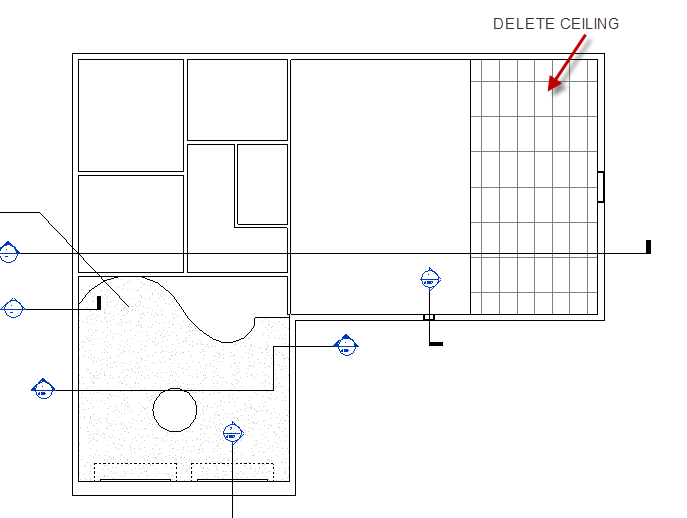 Ceiling Level 1Pick Ceiling…delete keyLet’s put a 2X4 ceiling over the Kitchen. You may notice we can’t see the Kitchen from the ceiling view because the pony wall (short wall) and the room separation lines are not showing in the ceiling view. What to do???UnderlayPropertiesUnderlay: Level 1Underlay Orientation: PlanSee everything now?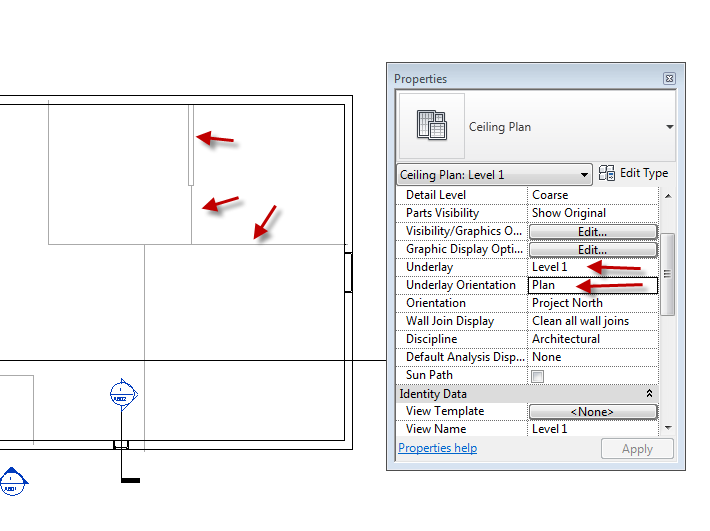 Create the 2X4 CeilingArchitectureCeiling2X4 ActUse “Sketch Ceiling”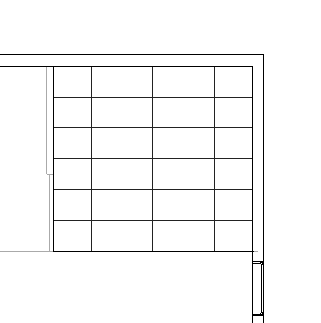 ComponentPlace a ComponentPropertiesTroffer Light 2X4 120VPlace 2 lights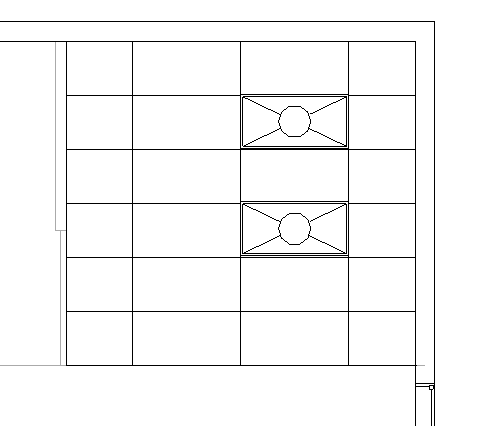 Floor Plan Level 1Do you see the light?No!Place a switch:ArchitectureComponentPlace a ComponentSwitch SinglePlace two switches at the Kitchen wall Ceiling Plan Level 1Place GWB Ceilings in the 3 BedroomsNote the sand texture we created earlier…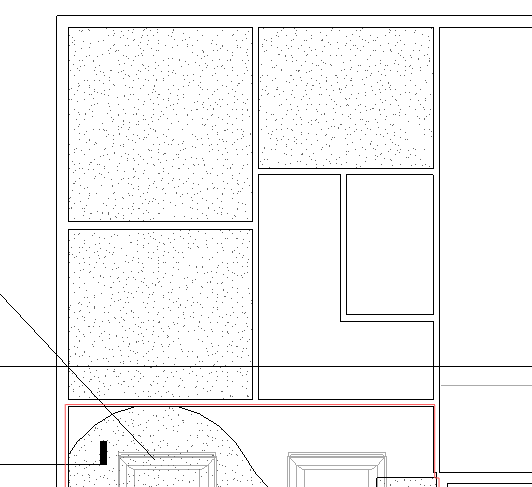 Place 4 Can Lights in each Bedroom (yea..I know it’s overkill…)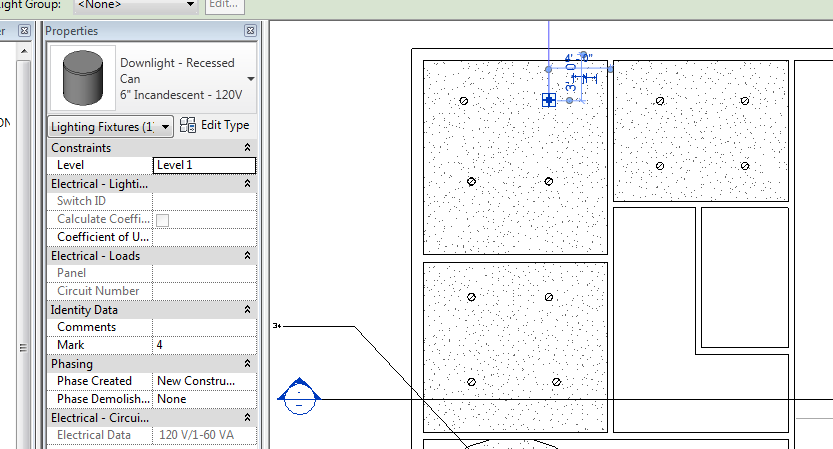 So now the problem….how do we show the switch connecting to the light? Hmmmmm!Step 1:In Electrical Plan Level 1PropertiesUnderlay: Level 1Underlay Orientation: Reflected CeilingSee the ceiling now? It’s grey.Add the bedroom doors with proper swingPlace the switches in the 3 BedroomsDraw swing lines from switch to light:AnnotateDetail Line<Hidden>Start End Radius ArcConnect the lights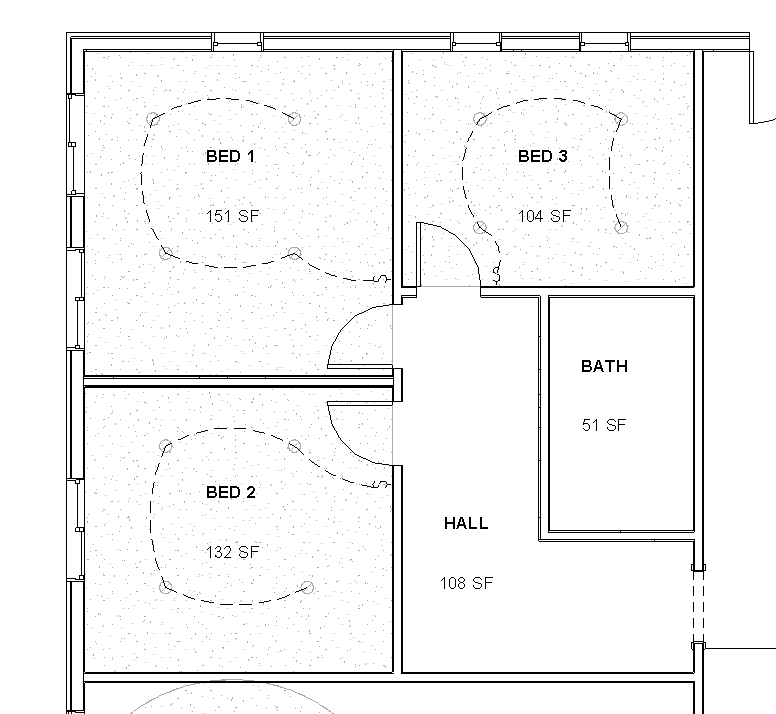 Great…..but you don’t want to see the ceiling or the lights as grey in the Electrical Plan!Turn off underlayPropertiesUnderlay: NoneSo now you have the switches and swing lines, but no lights…..Select Ceiling Plan Level 1RC….Duplicate….Duplicate w/ DetailingRename “Copy of Level 1” to “Trick Ceiling Level 1”OKVH everything but the lights. Use the filter!See JUST the lights?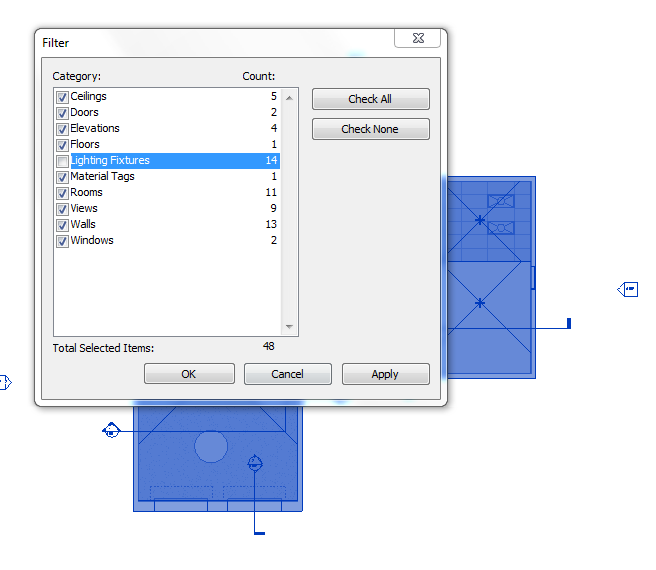 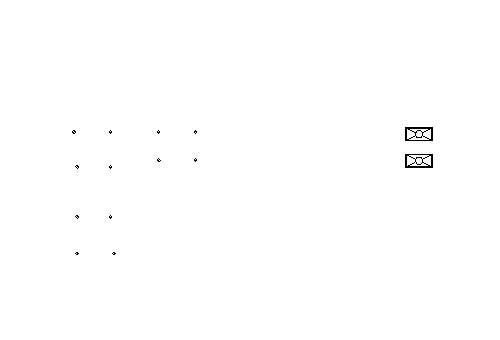 Create a new D- Sized sheetName it A202 Electrical Plan Level 1Drag “Electrical Level 1” onto the sheet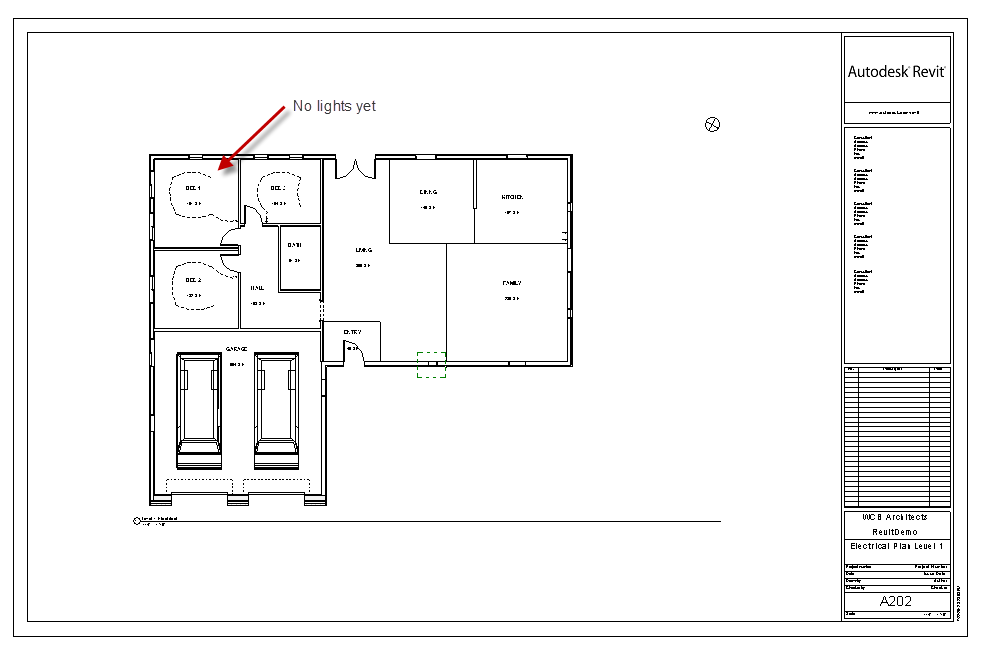 Now the cool part….Drag Trick Ceiling Level 1on the same sheet, taking care to line up the green, dashed lines.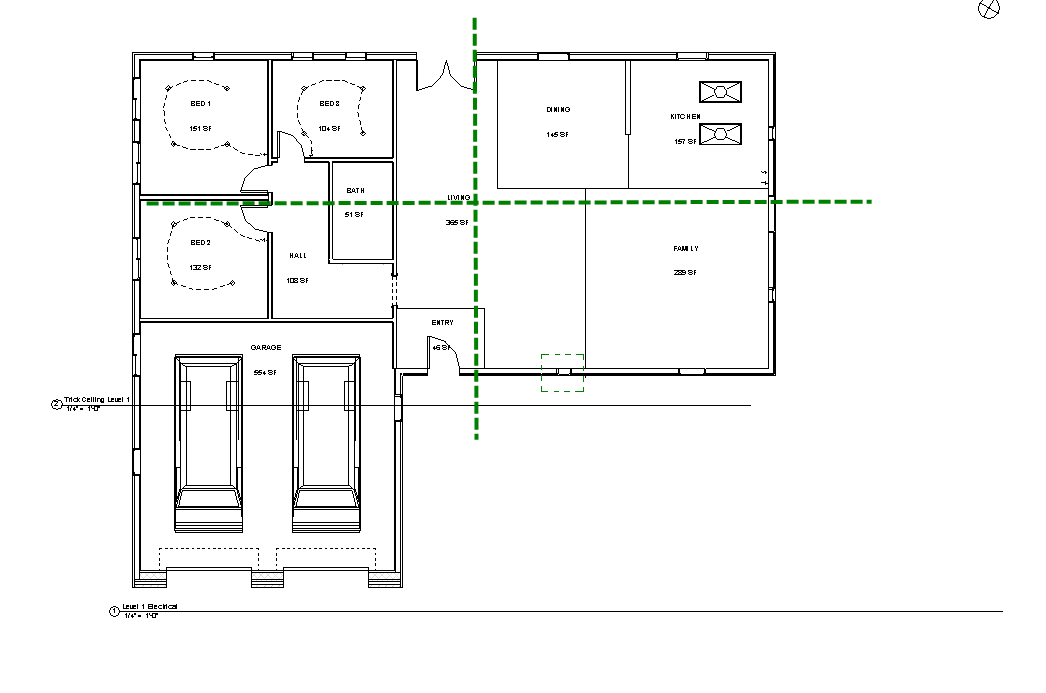 NOTE: This trick only works if the Ceiling Plan and Floor Plan are at the same scale.Cool!You will have 2 title barsWe want to keep Level 1 ElectricalPick on Trick Ceiling Title barViewport 1Edit TypeDuplicateName it: SHS Viewport No TitleOKShow Title: NoOKSo now you see the ceiling lights and the floor plan electrical stuff at the same time.Continue adding electrical components and lights. You will need to (temporarily) turn the underlay on to see where you are going with the swings.Save as: Revit2018demo26.rvtElectrical LegendLegends provide a way to display a list of the various building components and annotations used in a project. The two most common types of legends are annotation legends and building component legends. In this tutorial, we will create an Electrical Component Legend.We have a few Electrical fixtures loaded from the last exercise….ViewLegendsLegendName it: “Electrical Legend” Scale: ¼” = 1’0”OKYou have a blank sheet (Legends are not Revit-like…..maybe someday…)AnnotateComponentLegend ComponentUp to top of screen in Option BarFamilyElectrical Fixtures …Pick the outlet GFI Single…bring down to screen(The host length is the wall holding the object….3’0” is OK)Bring in several…use green lines to align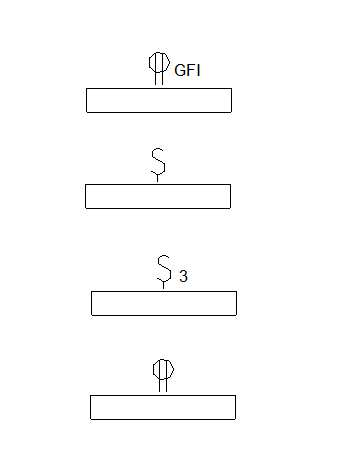 Text3/32” ArialCreate text descriptions to the right of the symbols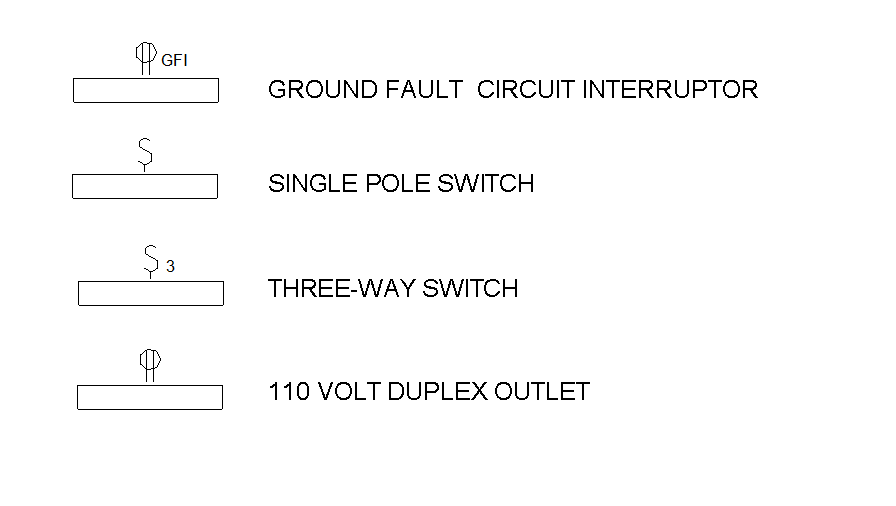 Drag the Electrical Legend on to the Electrical Plan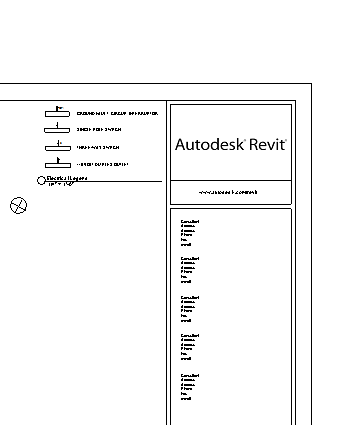 You can use the legend in other drawings. Copy to clipboard. Paste into another legend. You can also create a legend and add it to your company template.Wall Type LegendViewLegendsLegendName it Wall Type Legend Set the Scale to 1”=1’0”OKSet Detail Level to MediumAnnotateComponentLegend ComponentUp to top of screen…FamilyPick one of the walls YOU created …bring down to screenDrag onto a Floor Plan sheet…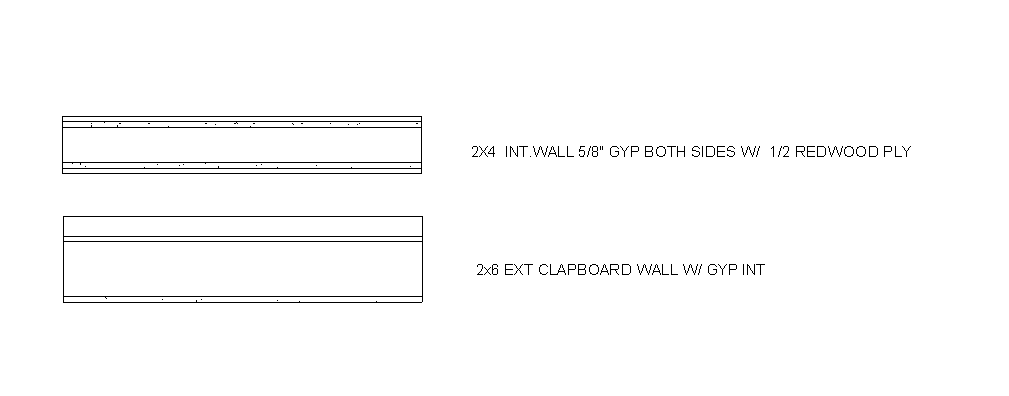 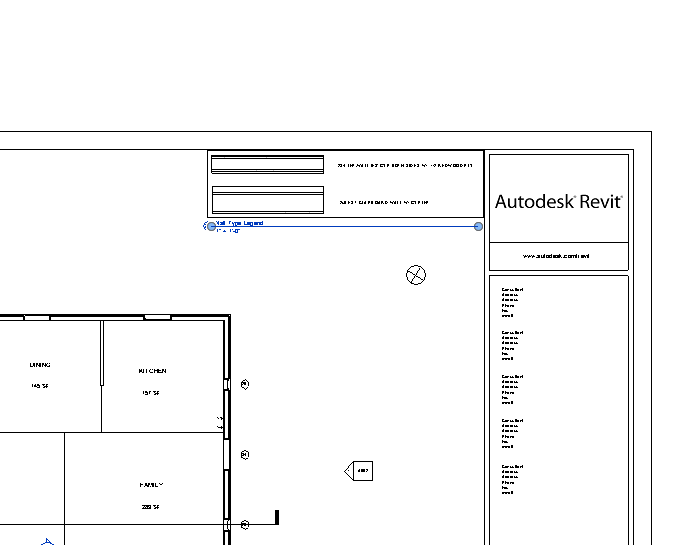 Save as: Revit2018demo27.rvtCreating a Gypsum Board CeilingWe will use the GYP Board (also called “dry wall”) Ceiling to hide the 2nd floor (subfloor), to attached ceiling-based elements like lights, ceiling fans, air conditioning diffusers, and smoke detectors. We will also use the gyp ceiling on the 2nd floor. It would be attached to the bottom of the roof joists.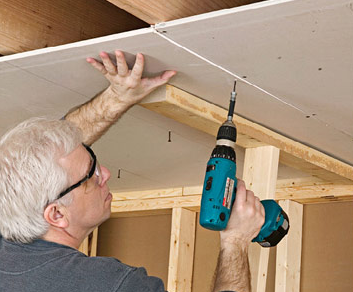 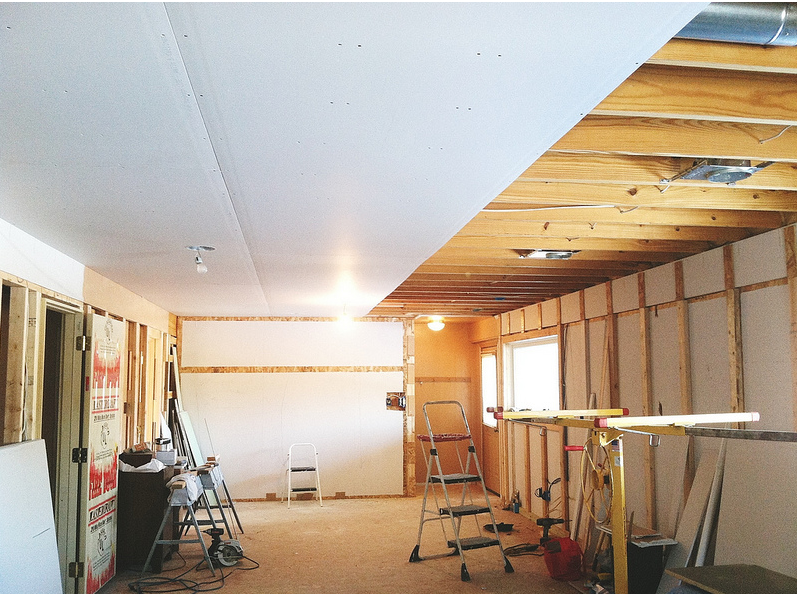 We will make a 5/8” drywall:ArchitectureCeiling Compound Ceiling: GWB on Mtl StudEdit TypeDuplicateName it: SHS 5/8” GYPOKStructure: EditDelete Layer 4Change Layer 2 to 5/8” thick and apply SHS gyp material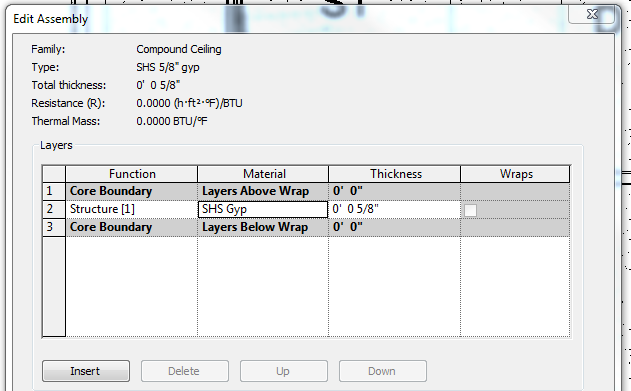 The SHS Gyp should be Flat White Paint and have a surface pattern of “sand”.OK	OKLet’s add a ceiling to the DenCeiling plan Level 1Use Sketch OptionNote Height Offset from Level is set at 8’0”. It’s wrong, but we will use it for now.Make the rectangleGreen Check to finish. See the pattern?Now cut a section through the room to see where the ceiling is relative to the floor above.Set Display level to Medium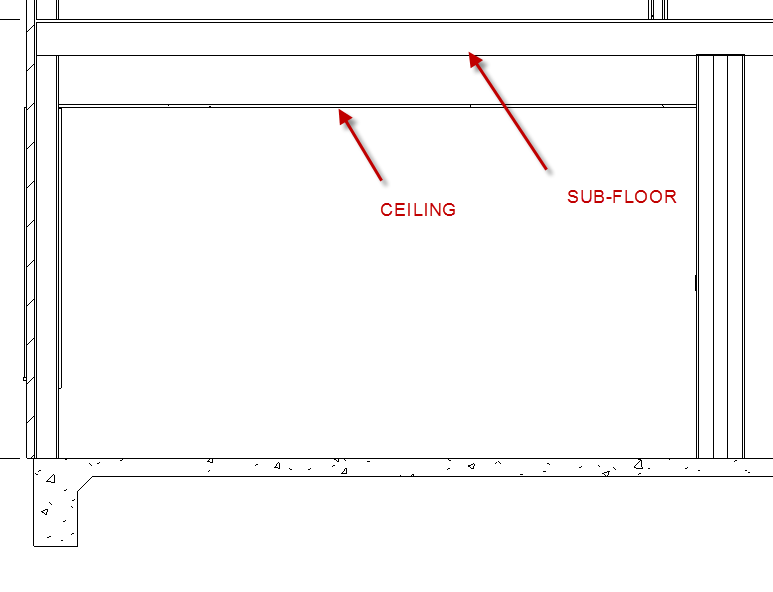 See how there is space between the ceiling and the subfloor? This is called a “dropped ceiling”. We are not going to drop this ceiling, so we will align the top of the ceiling with the bottom of the sub-floor.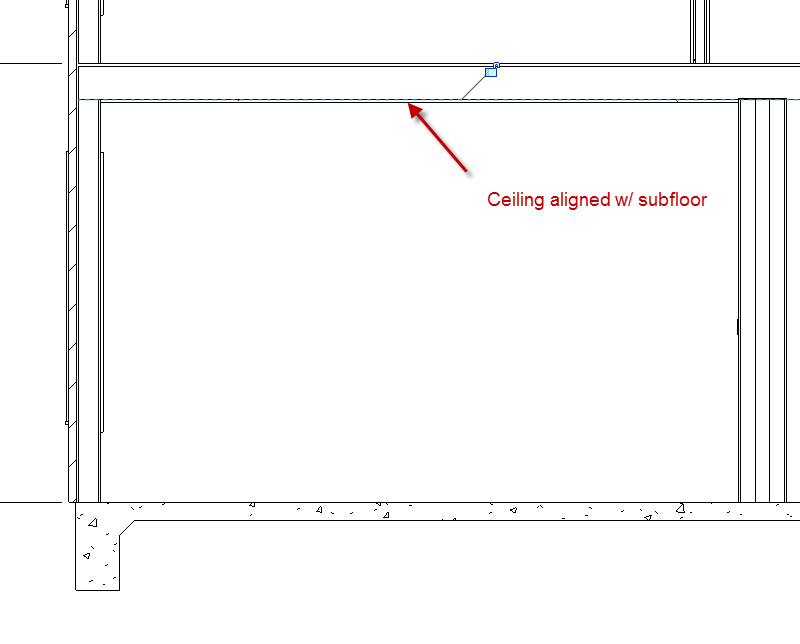 Now for Rooms on the 2nd Floor: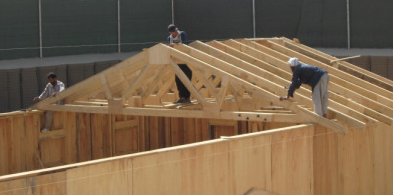 The Truss was not modeled in Revit (the engineers generally do the Truss calculations….. but we would attach our ceiling to the bottom of the truss, which is at the Roof Level Line.Let’s do Bed 3 on the 2nd Floor. Cut the section Vertically to get the best view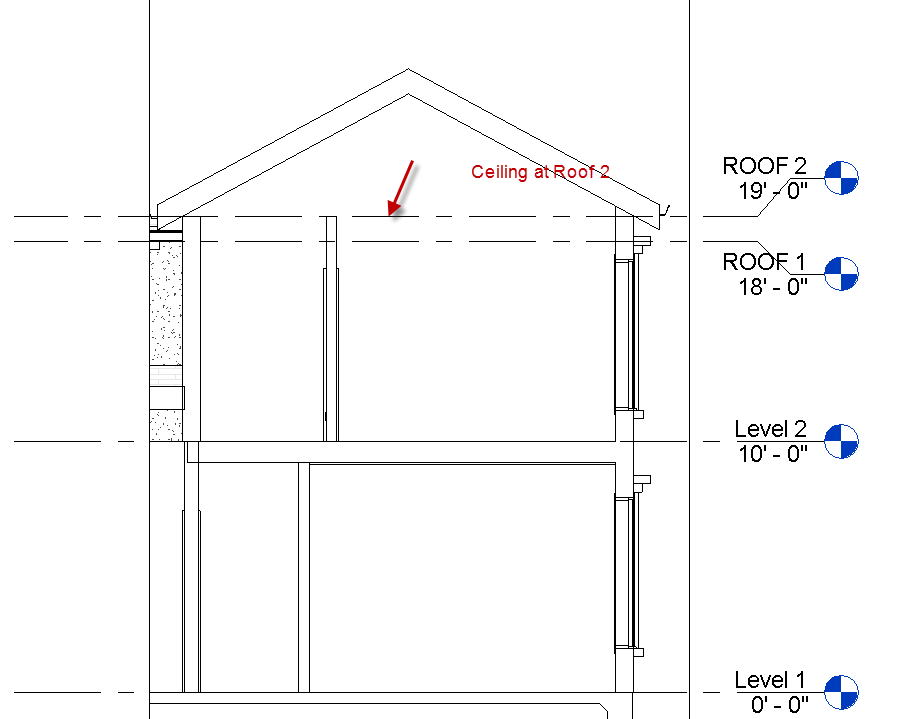 Back to Ceiling plan Level 2Let’s add a ceiling to the Bed 3Ceiling plan Level 2Architecture Ceiling Compound ceiling: SHS 5/8” GYPUse Sketch OptionNote Height Offset from Level is set at 8’0”. Again, it’s wrong, but we will use it for now.Make the rectangleGreen Check to finish. See the pattern?Now go to the vertical section.Set Display level to MediumIt is too low…align the top of the ceiling with the level line.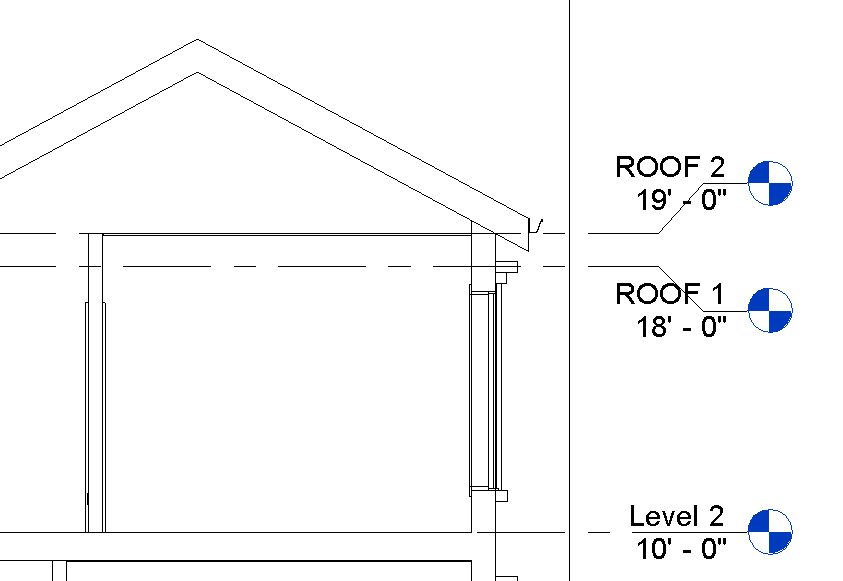 Note: Ceilings can be “dropped” when we want to bring the ceiling lights closer to us or create less volume in the space. Bathrooms, Kitchens and closets use dropped ceilings a lot.Wall SweepsOpen Revit2018demo3 (we just need a few walls for this one)South ElevationWallWall SweepPick wallLC to placeSee it in 3DIt’s a rectangular extrusion coming out of the wall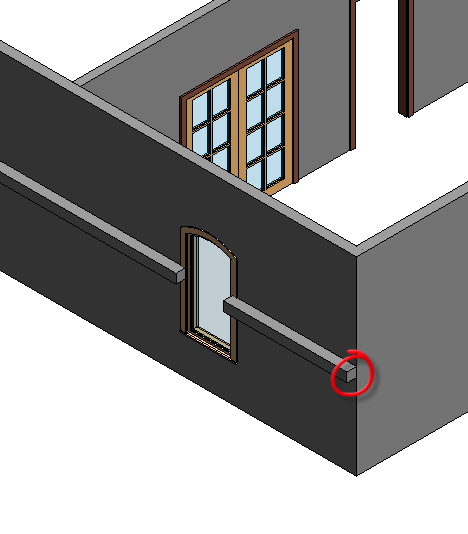 South ElevationWallWall RevealPick wall a bit higherSee it in 3DGet it?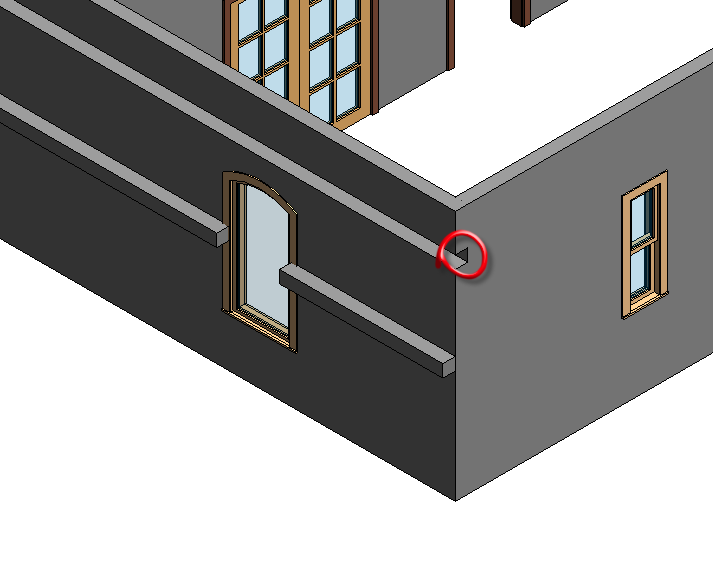 Select the wall sweepPropertiesEdit TypeSee Cornice (default)?See Profile: Default ?The default profile is a rectangleSee Material: Default (look familiar?)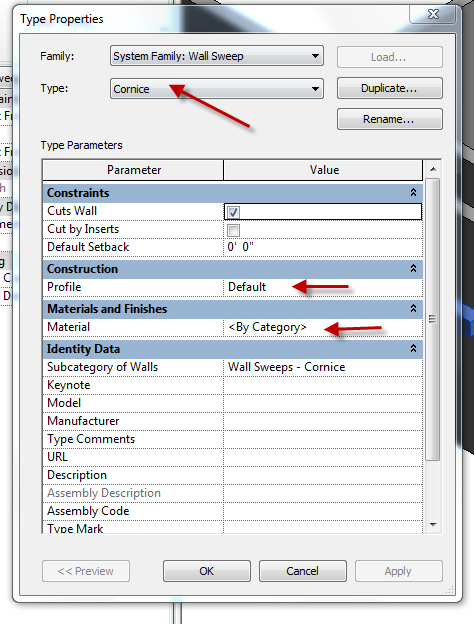 Cancel to get out of Element PropertiesDelete the sweepsSee the walls clean up.Wall Sweeps: Base and Crown MoldingYou should have made both the finish flooring and ceiling for the room.Base Molding is a transition piece between the floor and wall. Crown Molding is a transition piece between the ceiling and wall.You must load the profile family of the shape you want for the molding first….InsertLoad familyProfilesFinish CarpentryLet’s load Base 1 and Crown 4Create an Interior Elevation to view the walls of the DenView ElevationElevationInterior ElevationPlace it.Check all 4 blue boxesShould look like this: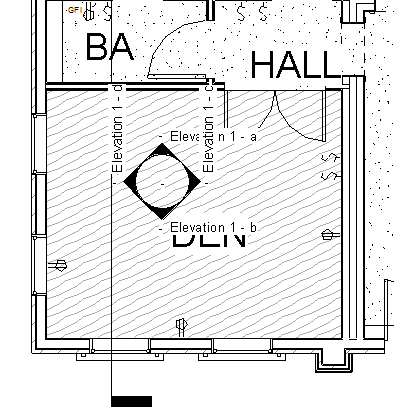 Go to each elevation and drag crop box up to see ceiling and adjacent walls.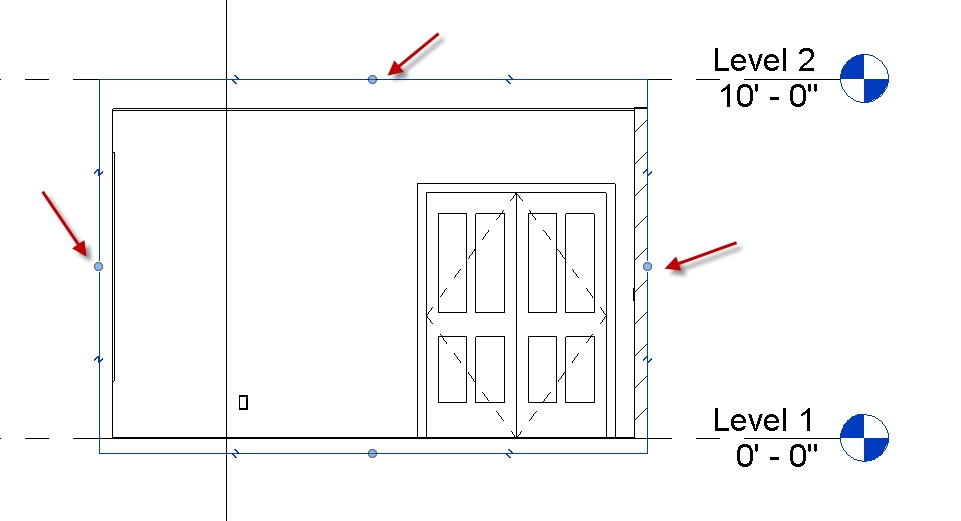 ArchitectureWallWall SweepCornice is the default…we need a base molding:Edit TypeDuplicateName it SHS Base 1 WhiteProfile: Choose the 4-1/2” Base 1Material: SHS Semi Gloss White (you may have to make this on the fly…)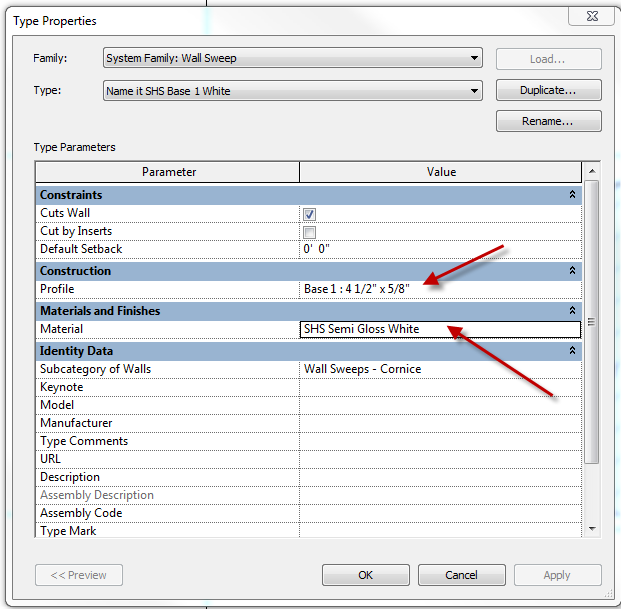 OKAttach to wall.Align the bottom of the base molding with the top of the finish floor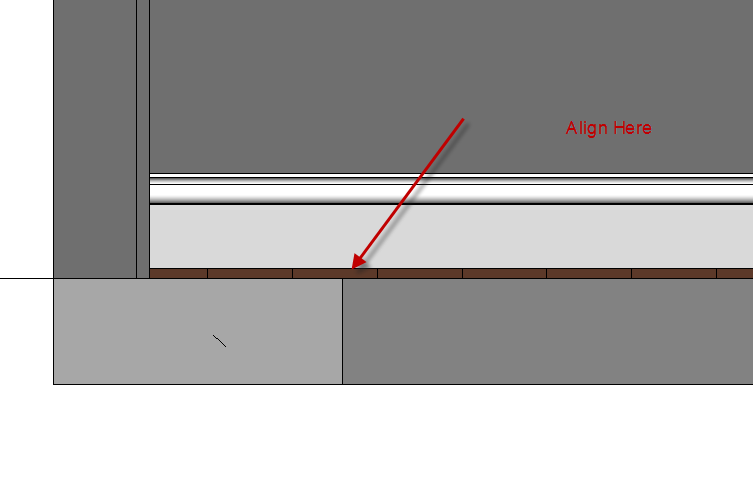 Continue on the other walls in the room. Note you must be in a section or elevation view to add wall sweeps….no plan views.Crown Molding:The Crown Molding will be created almost exactly the same as the base molding…..we will actually start with the base molding…Architecture Wall Wall SweepSHS Base 1 WhiteEdit TypeDuplicateName it SHS Crown 4 WhiteProfile: Crown 4Material: SHS Semi Gloss White (keep same)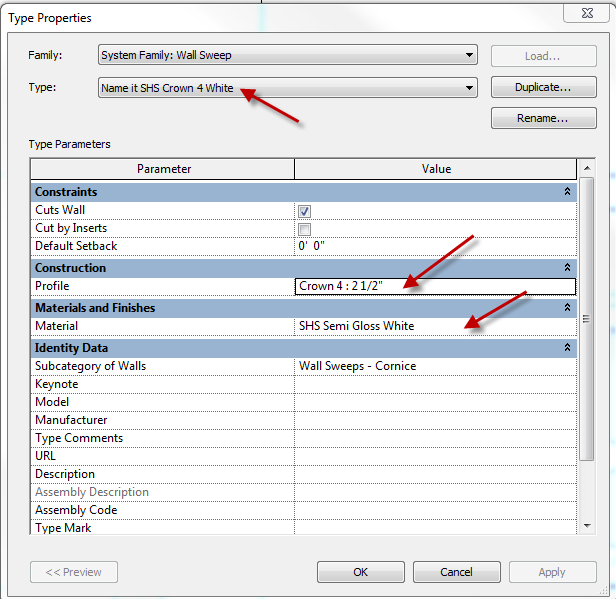 OKPlace on wallAlign top of molding with bottom of ceiling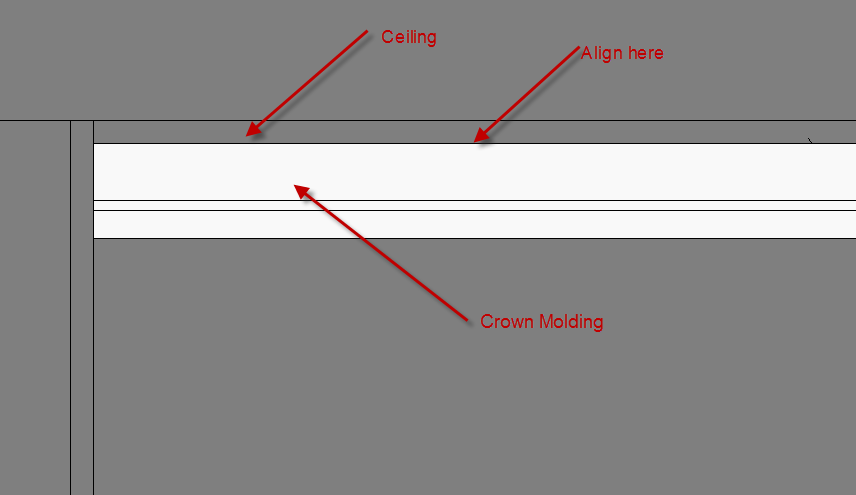 Continue process on other walls in room…..be careful to keep the sweeps aligned!		Hint: Once you have one wall sweep made, use “Create Similar” to make the others.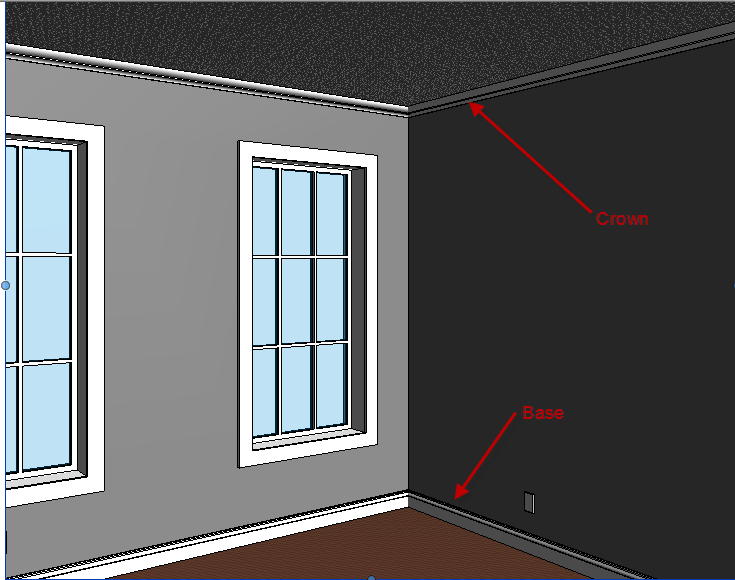 The room will look better once you apply paint and furnishings!Creating a Profile FamilyFile NewFamilyProfileOpenPicture the vertical line as a wallPicture the horizontal line as a ceiling or floor (let’s say floor in this case)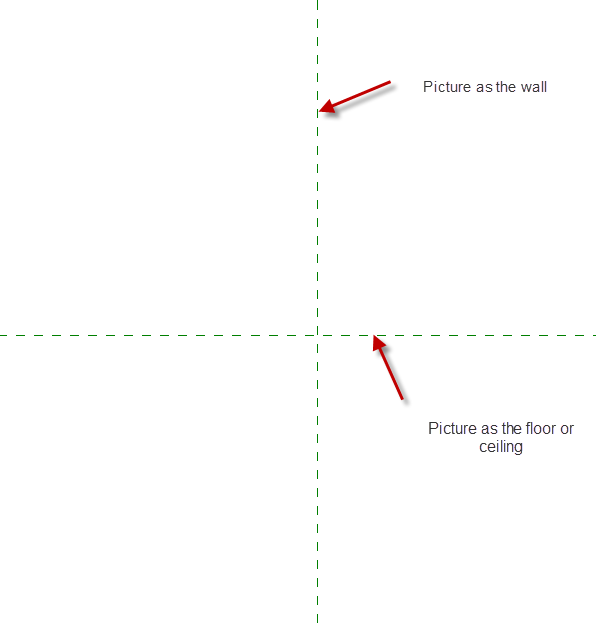 We will create a simple base molding profile:LinesWe will work in the upper, right quadrant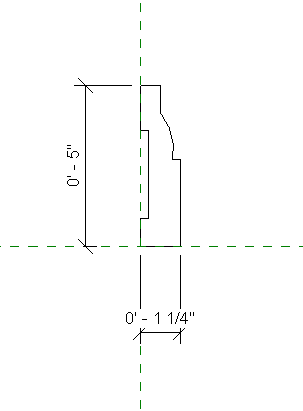 FileSave asFamily (note the .rfa file extension)Base Molding 5 X 1-25.rfaLoad into ProjectCreating the new SweepSouth ElevationWallWall SweepType PropertiesDuplicateName it: SHS Base Sweep 5Profile: Base Molding 5 X 1-25Material: Make an off white color: You will need to load: Misc	Paint	Set the colorOk…OKPlace the sweep on the right wallSee in 3D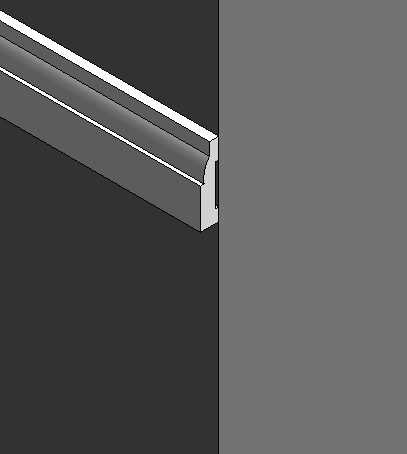 Turn lineweights off to see betterRCChange Orientation (flip)Do side wall (East Elev) tooShow align tool to join3D to see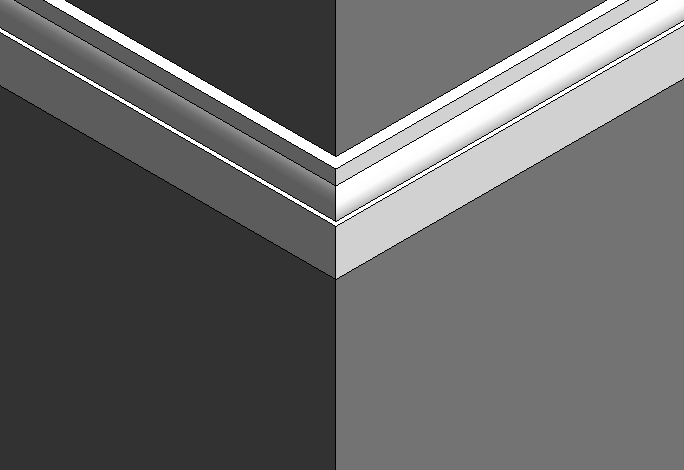 RevealsNow let’s create a Reveal:First let’s make a simple profile shape we can use as a revealFile NewFamilyProfile-RevealOpenNote the subtle wall inference 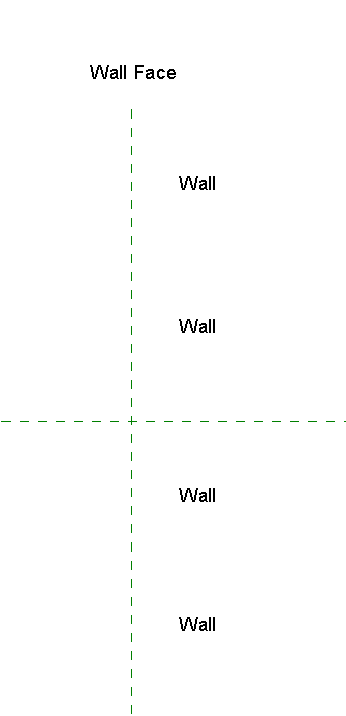 The reveal needs to go into the wallMake a simple cove shape (closed) starting from the wall face.Save as “Simple Cove Shape”Load into projectSouth ElevationArchitectureWallWall RevealType PropertiesDuplicateSimple CoveOKNote no material….Set profile to “Simple Reveal”OKPlace on wallSee in 3D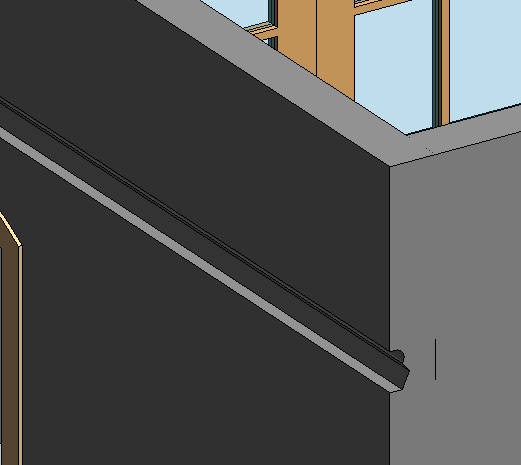 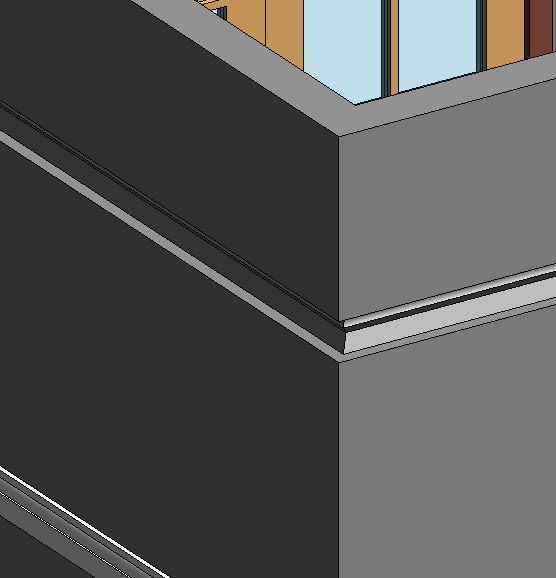 Place reveal on East wallTry to matchSee in 3DShow: Modify…..Geometry…..Edit Wall JoinsShow grips to edit sweeps around doors and windows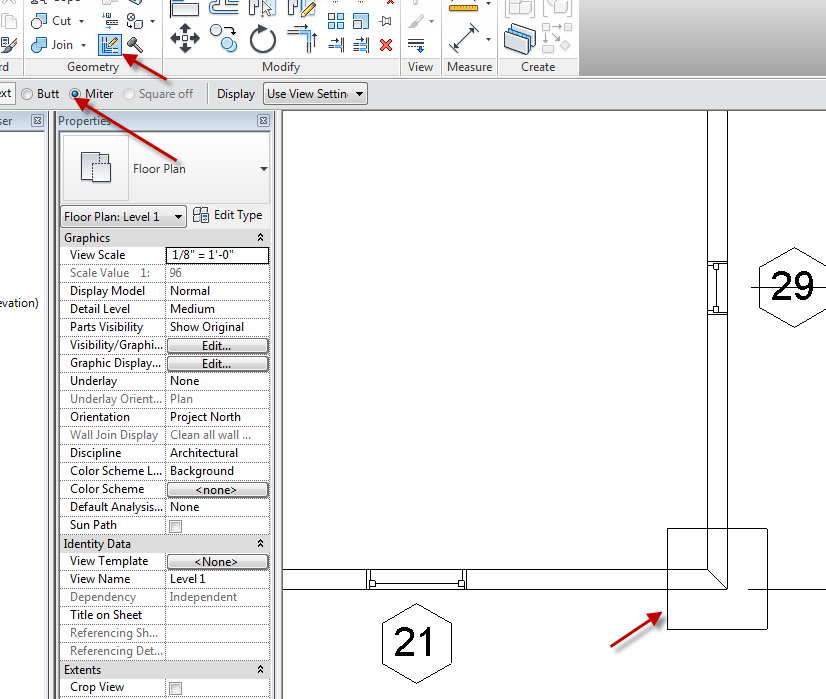 Creating a “Smart” Furniture FamilyFamilies can be created or found that work in one instance but sometimes need to be modified. What if we only had one size of window, and had to create a new window each time we wanted a different size? We would be AutoCAD! Revit allows you to create modifiable families, so you have the ability to change certain selected properties (like width, length, thickness, radius, etc) to meet your needs. We will create a simple table. We will be able to adjust its length, width, height, top thickness, and base thickness. The strategy of family creation will be emphasized.File….New…..Family….Furniture.rft (.rft are family templates)OpenShow reference planes	Cen FB	Cen LR	Ref levelFloor ref levelMake 4 ref planes parallel to axis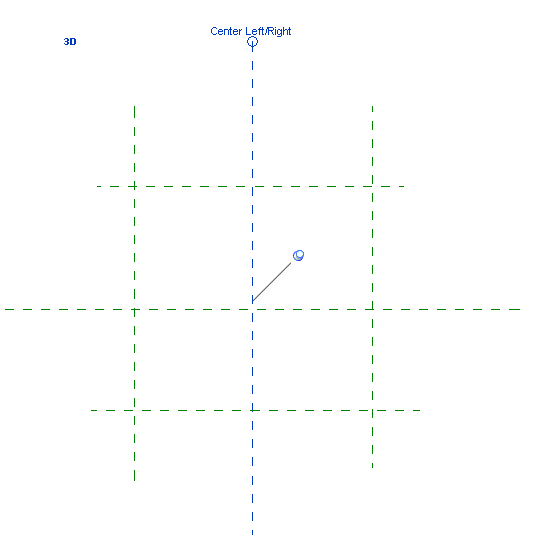 Dim EQ to center planesDim overall width (do not worry about size)Dim overall length (do not worry about size)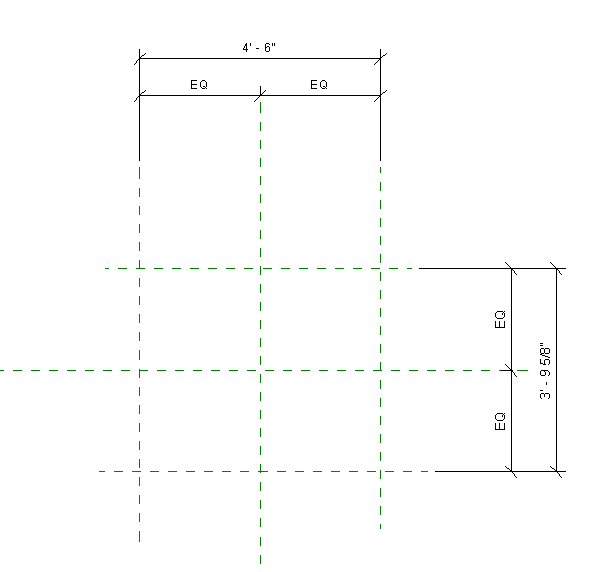 Note: We have not created any geometry yetFront viewReference planeCreate Top reference planeName it “TOP”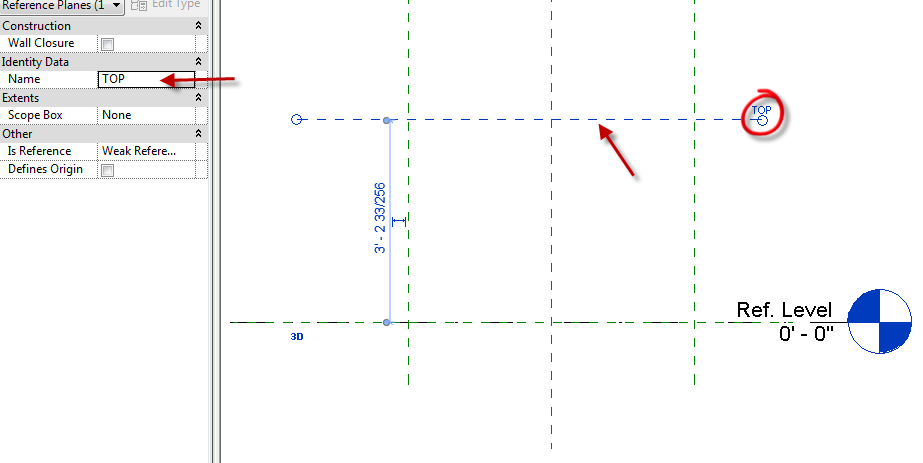 Create Bottom of Top reference plane (a little below “TOP”)Name it “BOT”Create a  horizontal reference plane between BOT and Ref LevelName it “TOP OF BASE”Note: We still have not created any geometry yetDimension from:	TOP to Ref Level ref plane (tab to get it)			Ref Level ref plane (tab to get it) to TOP OF BASE			TOP to BOT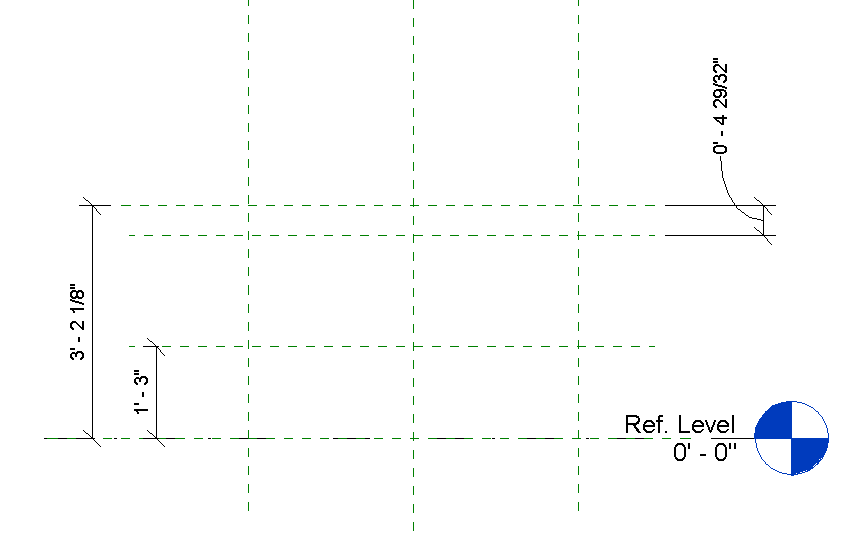 Move reference planes around. See dimensions change?Concept: We will be moving the reference planes when we adjust the sizes of our table. The geometry of the table will be locked to the reference planes.Family Types 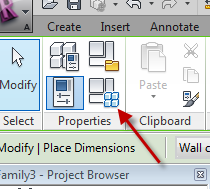 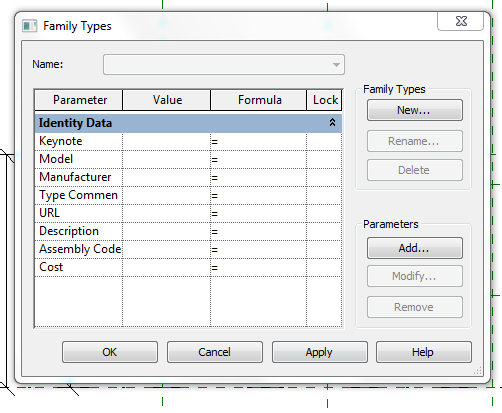 Notice there are no dimensions here (yet)CancelFloor ref levelSelect the overall length dimensionLabel…add parameter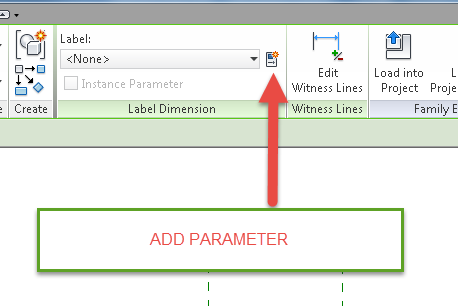 Name it “LENGTH”Group: DimensionsOK	Select the overall depth dimensionLabel…add parameterName it “DEPTH”Group: Dimensions	OKTypesSee 2 dimensions? LENGTH and DEPTHChange Length to 6’Change Depth to 4’ApplySee ref planes move and dim update. Notice they moved equally from the center planes?Change Length to 5’Change Depth to 6’ApplyThis is called “FLEXING”CancelFront viewSelect Height dimensionLabel…add parameterName it “HEIGHT”	Group: DimensionsOKSelect top thickness dimensionLabel…add parameterName it “THK”Group: Dimensions	Select base thickness dimensionLabel…add parameterName it “BASE HEIGHT”Group: Dimensions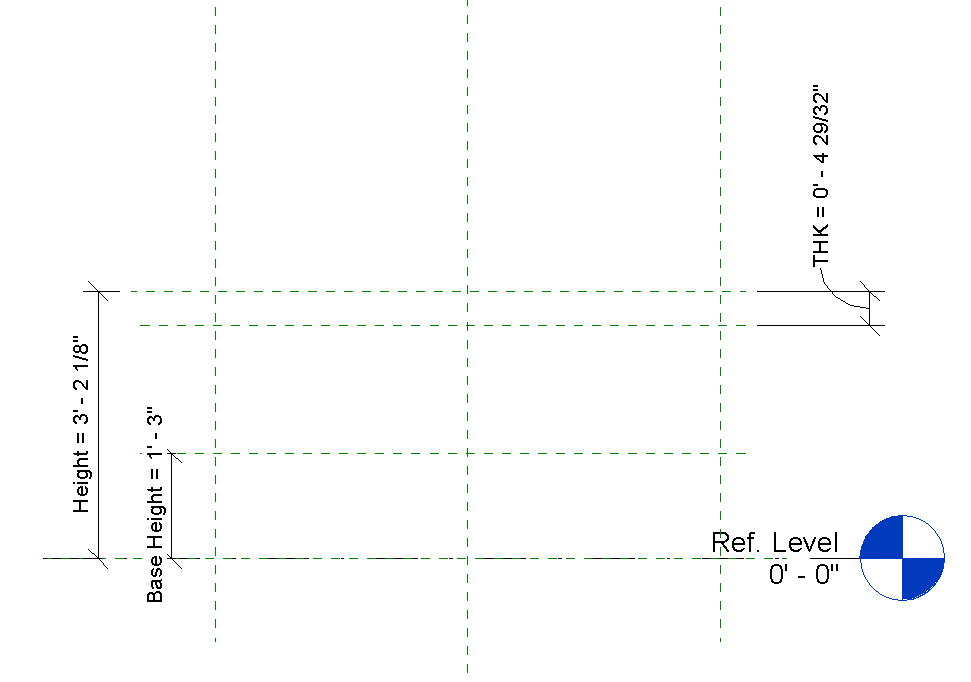 OKFamily TypesBase Height: 1’  ApplyHeight: 4’  ApplyTHK: 1”See the ref planes move? Note: We STILL have not created any geometry yet!FileSave as: FamilyTable Ref LayoutOK…Let’s create some geometryFloor ref levelCreateSet (you must do this first)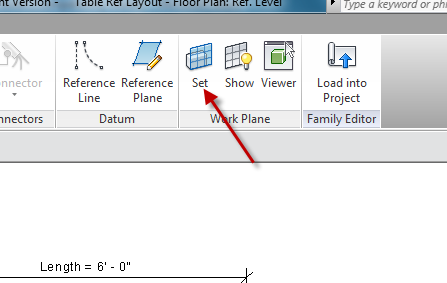 BOT	OKFormsExtrusionMake a rectangle inside the ref planesAlign and lock the rectangle to the 4 ref planes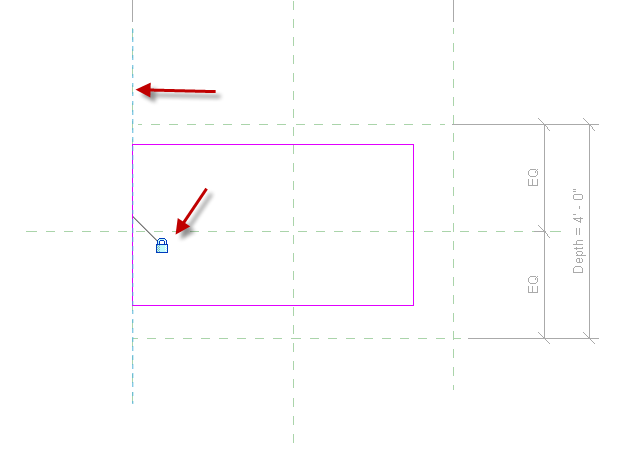 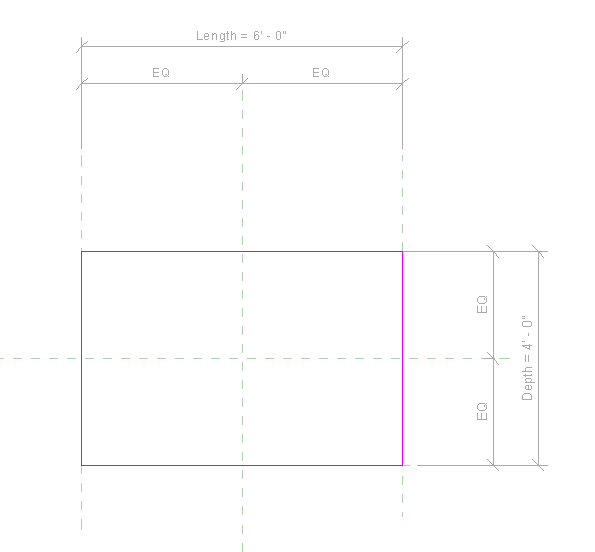 Green CheckFront viewDrag the top down with the blue arrow and lock the rectangle to the TOP ref plane.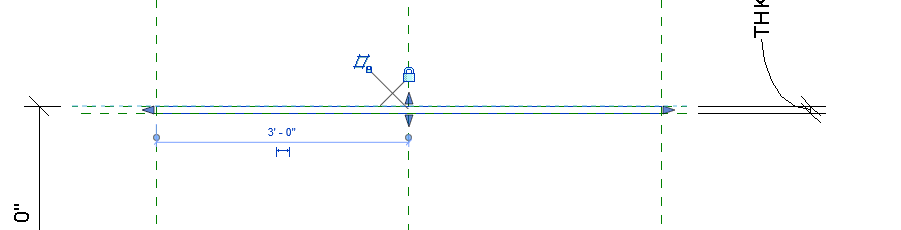 See in 3D…SDTypesDepth to 2’Length to 4’THK to 2”ApplySee the change?Try:Family TypesDepth to 4’Length to 8’THK to 3”ApplySee the change?This is called FLEXING the model. If your model did not change, you need to review the process you used and troubleshoot.Select the top extrusionPropertiesMaterial: Glass3DSDSee material?Now let’s do the trapezoidal baseFloor ref levelMake (interior) parallel ref planes about where the base might beDimension the same way we did the Top, with EQ’s and overall dimensionsName overall dim as “BASE LENGTH”….dimensionsName overall dim as “BASE DEPTH”….dimensions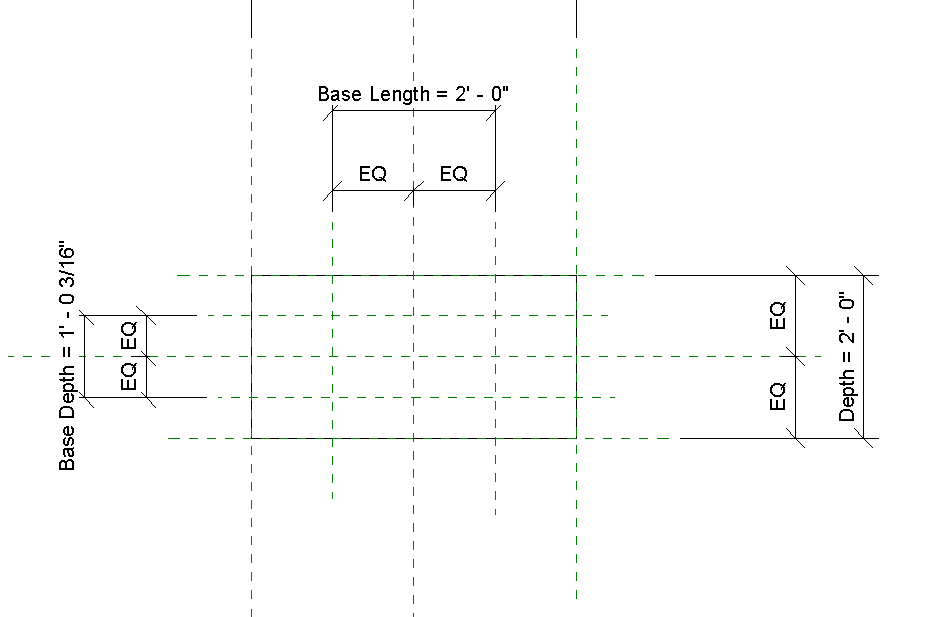 CreateSetLevel: Ref LevelOKCreateBlendMake rectangleLock sketch lines to ref planes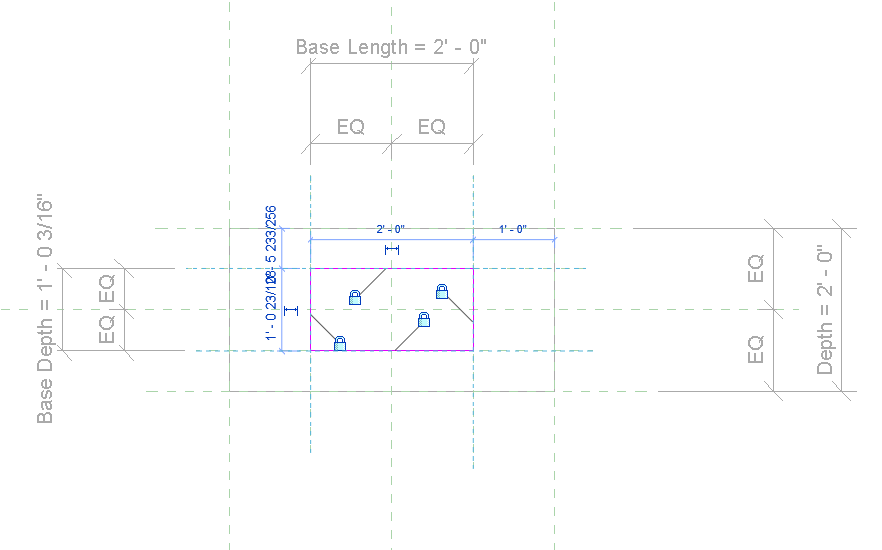 Depth: 1’ (will be adjustable)Edit topOffset 3”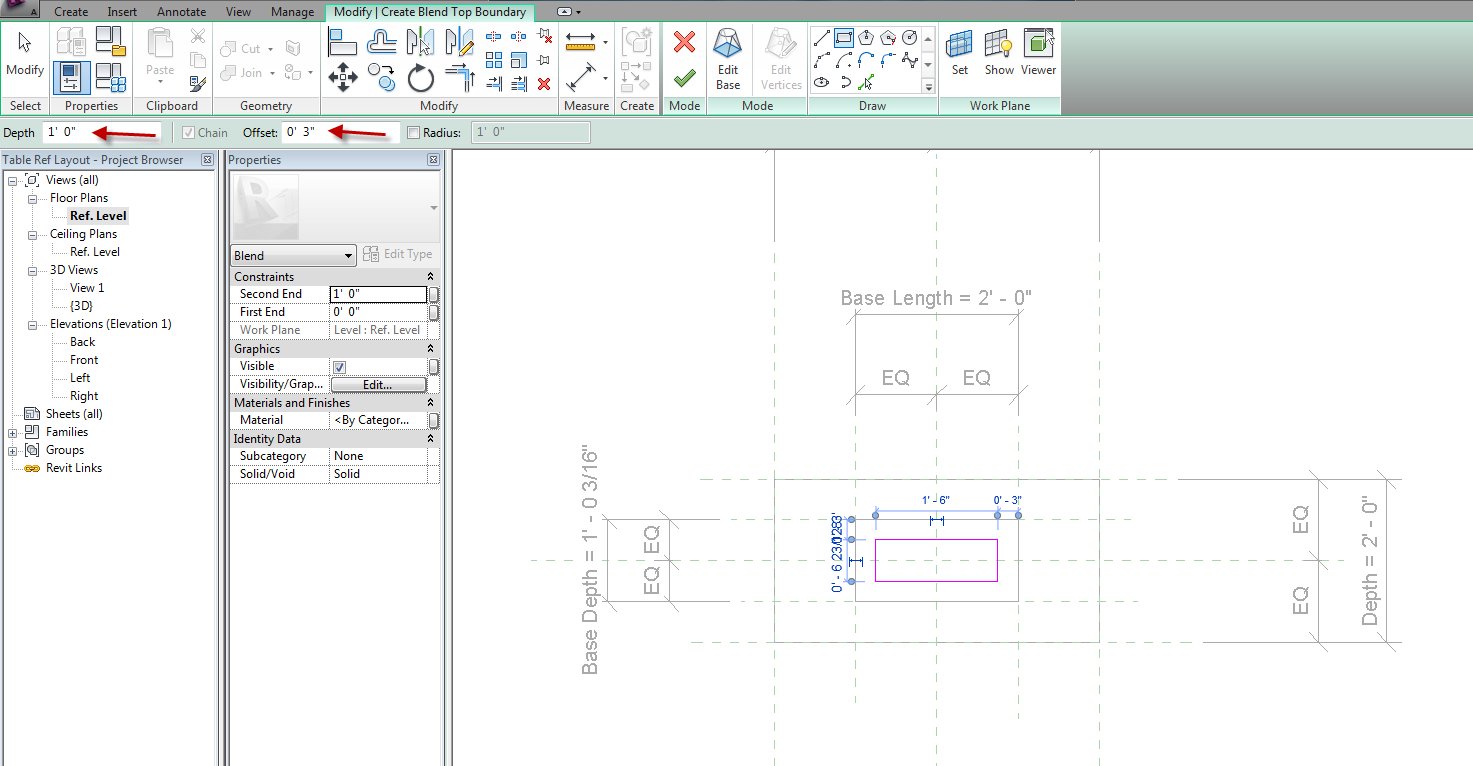 Use existing lines to create smaller boxGreen CheckFront viewAlign and lock top of trapezoid to TOP OF BASE ref planeModifyAlignPick Ref Plane….Pick top of lendLock it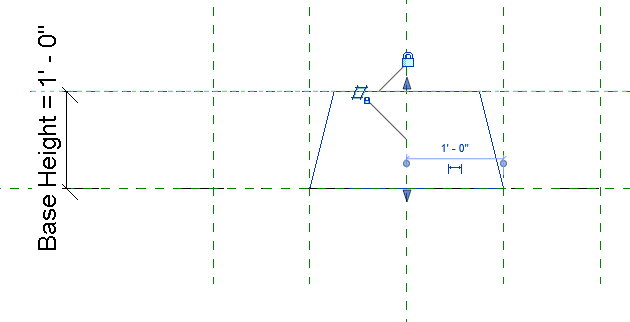 Time to FLEX!3DTypesBase height: 6”	Apply		Did it flex?Base Length: 3’Base Depth: 2’Apply		Did it flex?OKFront viewPick base (trapezoid)PropertiesMaterial (we will create our own)Default….duplicateName it: COPPEROKShading: pick a copper colorOKGreen Check3D view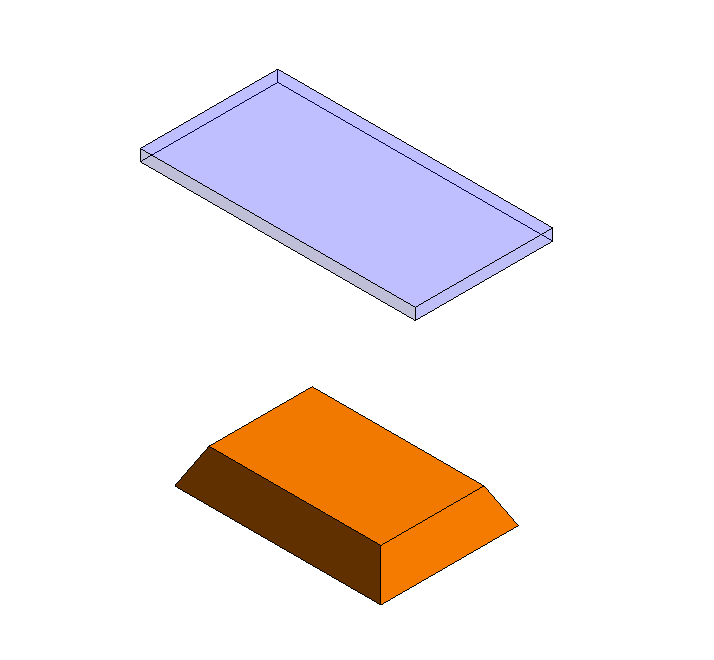 Center piece of tableThe center piece will be a revolution (like a turned-spindle)Front viewCreateSetCenter Front/BackFormsRevolveAxis LineMake along center…vertically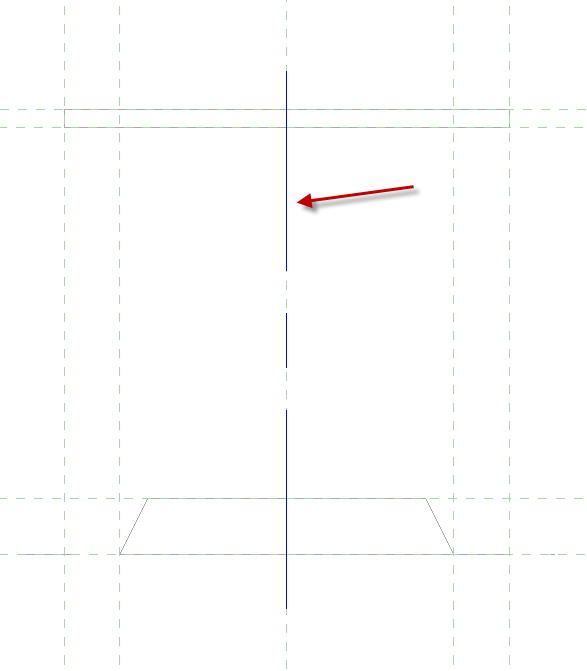 LinesCreate ½ (profile) object between BOT and TOP OF BASE planes on left side of axis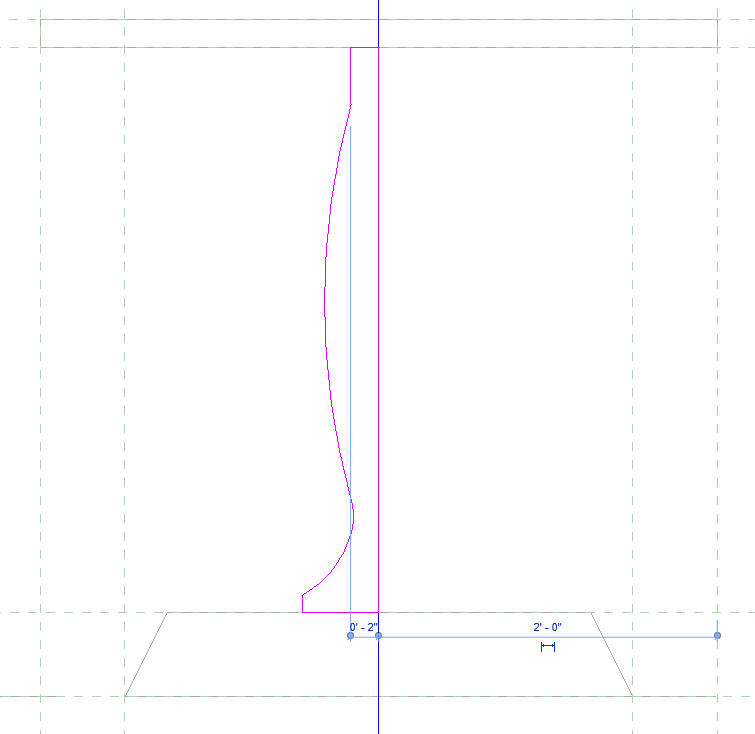 Align and lock the top line of sketch to BOTAlign and lock the bottom line of sketch to TOP OF BASE planeProperties Material: Red AluminumDouble Click on Red AluminumSet Shading to Use Render Appearance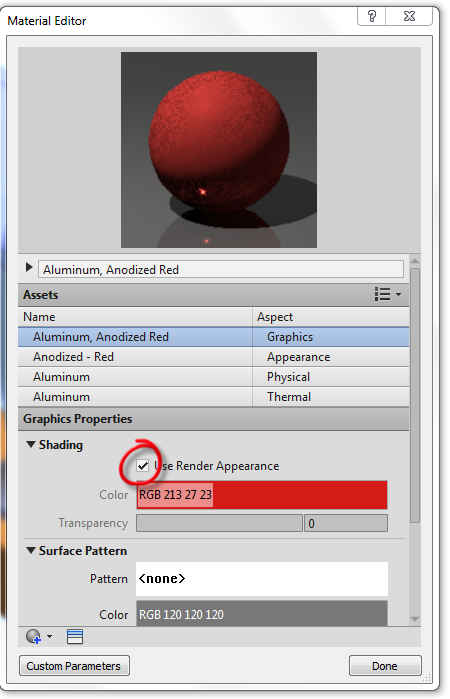 Done	OKGreen Check3D viewFlex it…all of itIf it works in the family, it will work in the project.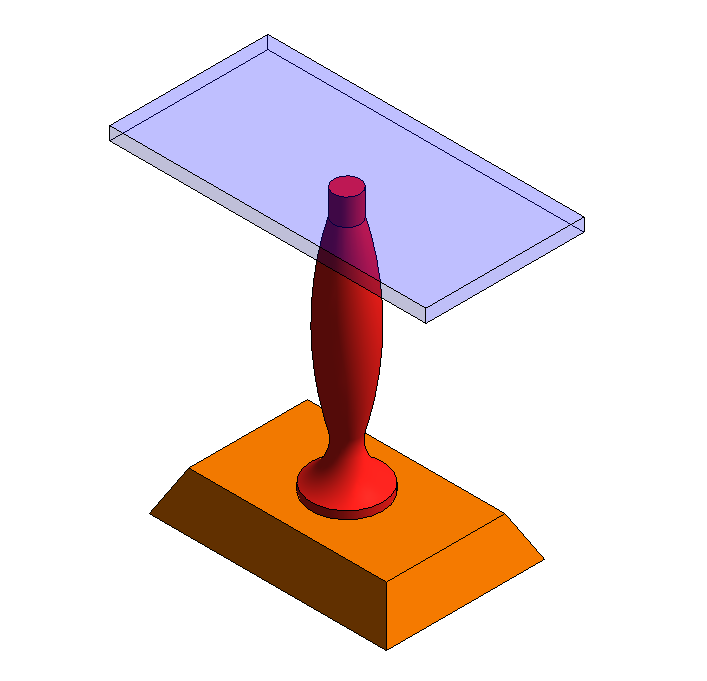 Visibility SettingsYou can control what objects you see from particular Views. Example: We may not want to see the revolution from Plan View…..too busy, especially at the smaller scales.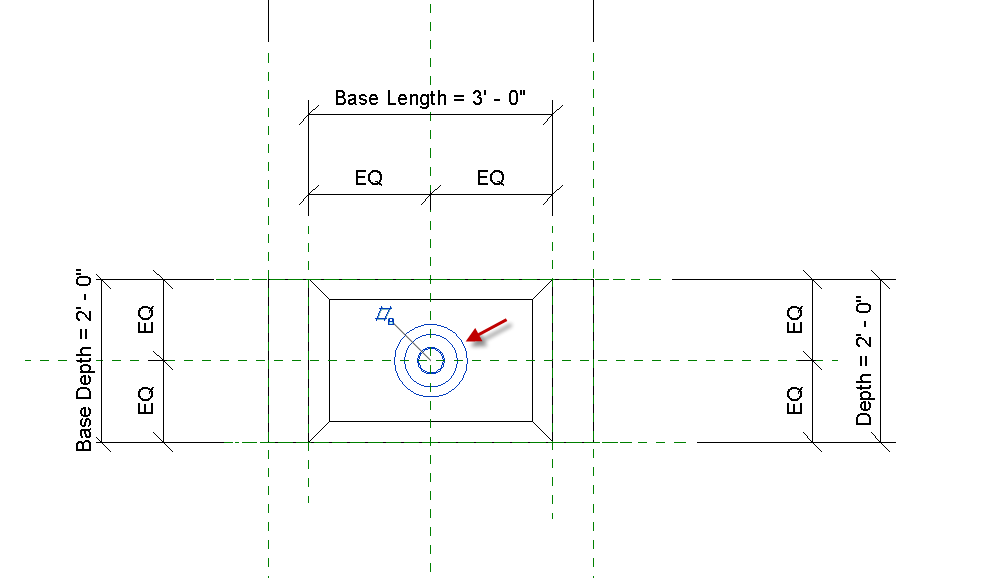 Let’s turn off the revolution from Plan View: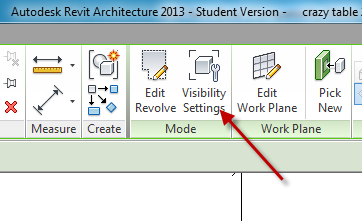 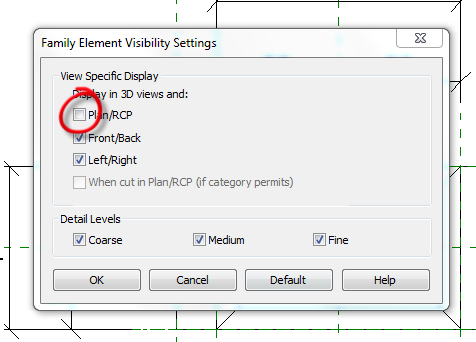 Pick the revolution Visibility SettingsUncheck Plan RCP	OKDiscuss Detail Levels Hiding tooSave it as: CRAZY TABLE.rfaTypesLet’s Create 3 “types” of Crazy Table: Small, Medium, LargeFamily TypesNewName it: SMALL		OKTHK: 2”Depth: 2’9”Length: 4’0”Base Length: Length-1 (in Formulas)Base Depth: Depth-.5 (in Formulas)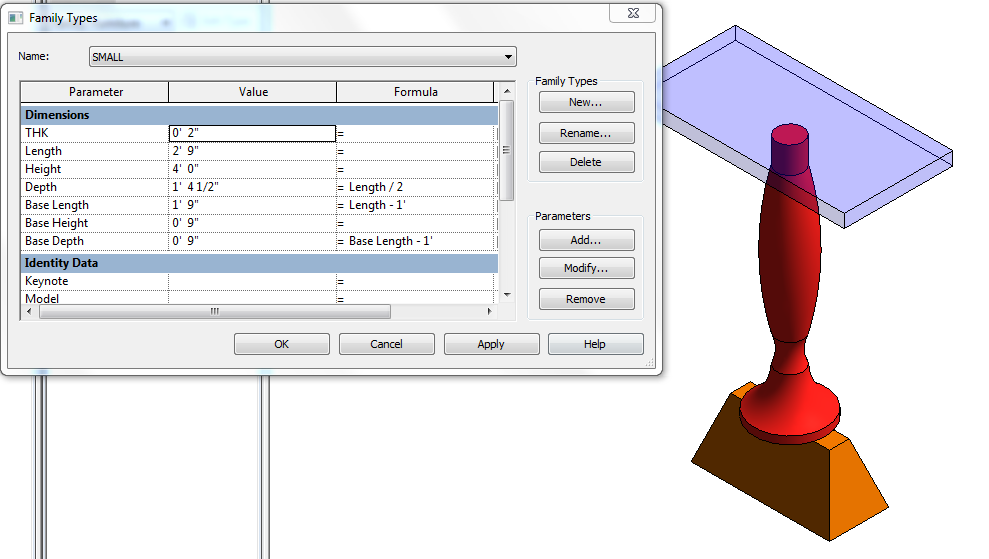 Family TypesNewName it: MEDIUM		OKTHK: 2”Length: 5’0”Height: 4’0”Depth: Length/2 (in Formulas)Base Length: Length-1 (in Formulas)Base Height: 1’0”Base Depth: Base Length-1 (in Formulas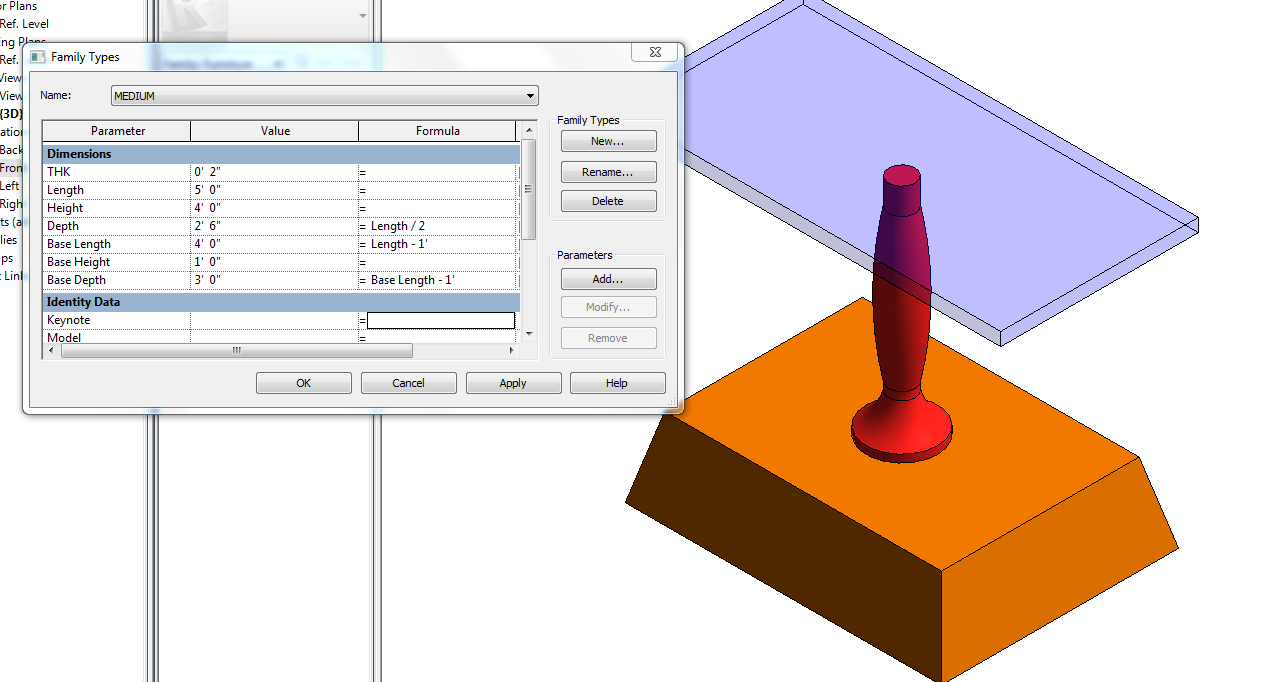 Family TypesNewName it: LARGE		OKTHK: 2”Length: 7’0”Height: 4’0”Depth: Length/2 (in Formulas)Base Length: Length-1 (in Formulas)Base Height: 1’0”Base Depth: Base Length-1 (in Formulas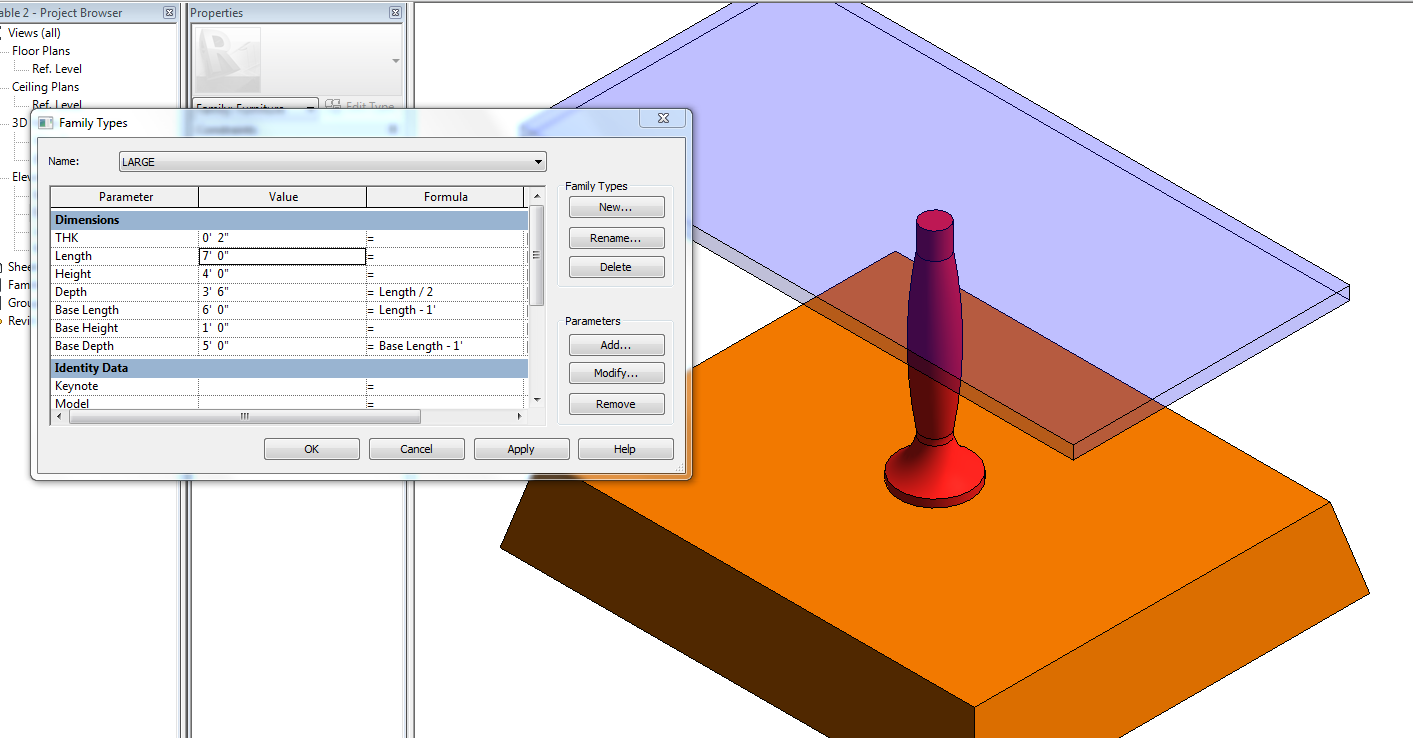 Make some Height changes…Discuss design…GIGO!How could you adjust formulas?How could you control sizes (revolution stretching….)Save it as: CRAZY TABLE.rfaLoad into ProjectComponentCRAZY TABLELoad into ProjectPlace it…It will be a ComponentPropertiesEdit/newDuplicateThis is where you can set up even more sizes for the table. Notice you have options to change sizes based on the PARAMETERS we set up. When we change the parameters, we are actually moving the reference planes….which move the objects locked to them.You have learned to create a furniture family with modifiable parameters and materials. You learned to create extrusions, revolutions, blends, lock geometry to reference planes, and FLEX the model to check to see if your parameters work.Material as a Parameter: FamilyFile….OpenOpen “CRAZY TABLE”Select table topEdit ExtrusionPropertiesMaterialPick the far, right box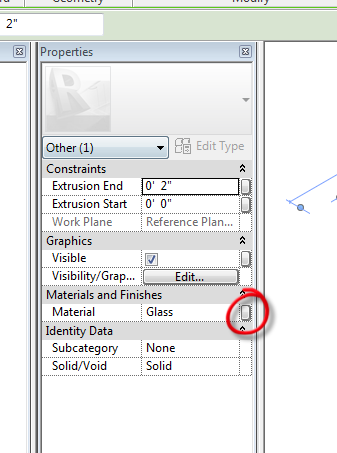 Associate Family Parameter box comes upAdd parameterInstance (bullet)Group/Parameter under Materials and FinishesName it: Table Top Material(notice type of parameter is grayed out)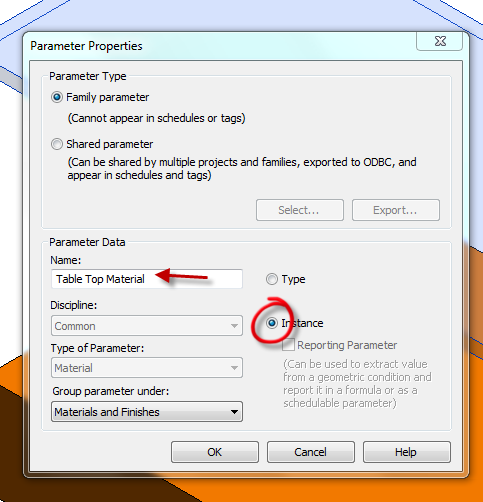 OK…OKSave it as: Smart Table w/ material parameterLoad into projectBring in “Component”3D….SDLC on object…PropertiesSee Material Parameter?You can make the top any material you want that is loaded in the project.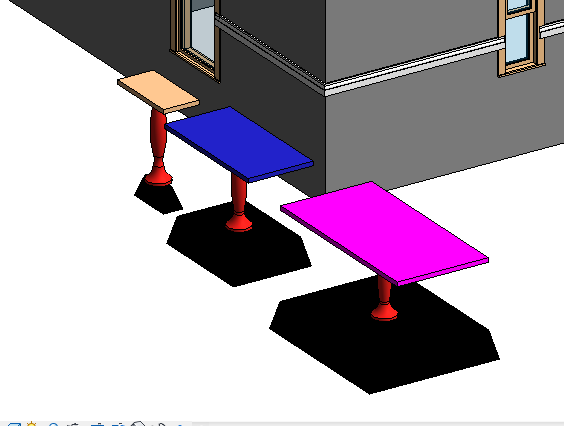 Discuss advantages of having material as a parameter when multiple materials are in a family or the material will be changed in the project often.Families: Steps to Creating FamiliesSketch itDo the mathMake the associations (formulas)Create the parametersInstance or TypeAdd the formulasDraw the reference geometryDimension the reference geometryTurn the dimensions into labelsFlex it Draw the masses and lineworkAlign and lock the linework to the reference planes and reference linesFlex itTitle Block FamilyFile …..New…..Title BlockC  24x18 (Family Template  .rft)OpenDimension existing lines horizontally and vertically. These lines represent the edge of the paper and will not be printed. Confirm 24X18. Delete the dimensions.Custom Linestyle for Title Block(We need a thicker line for the border than is out of the box)ManageObject StylesNew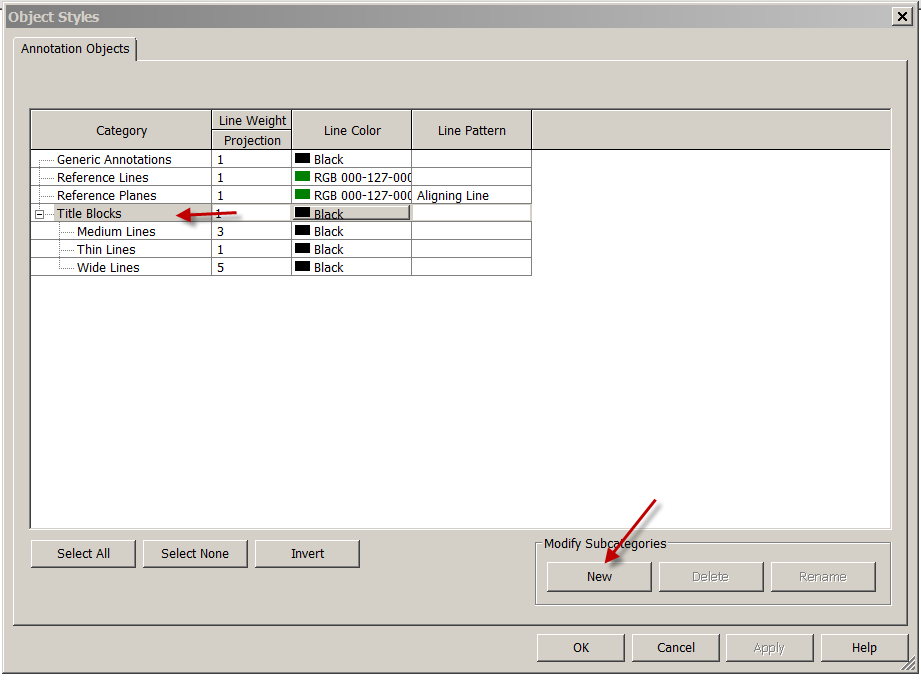 Name it Border9Subcategory: TitleblocksOKSet Lineweight to 9Linecolor to Black….Solid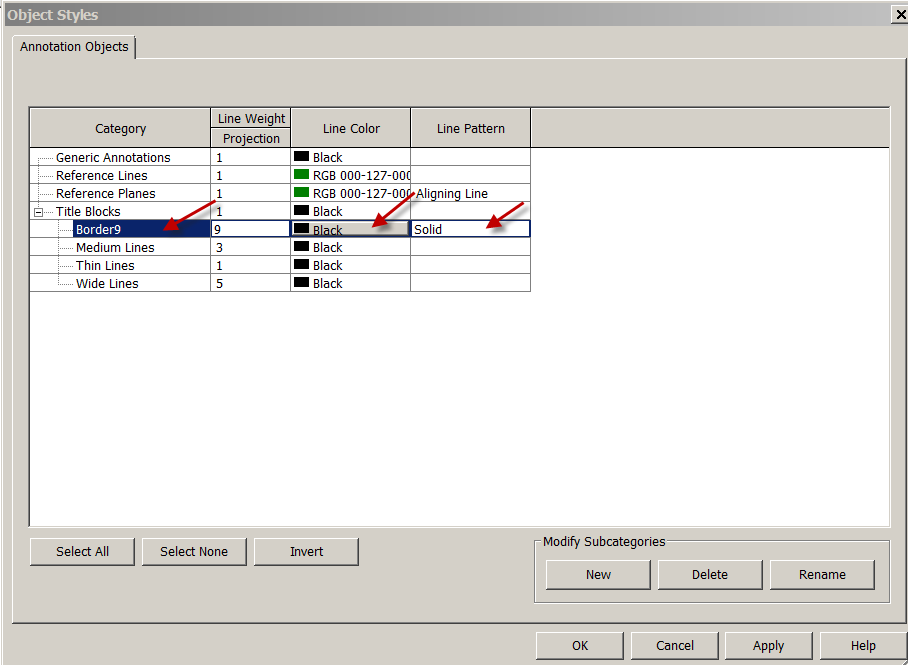 Create the borderlinesCreate…..line….Subcategory: Border9½” in from edge of paperTurn Lineweights ON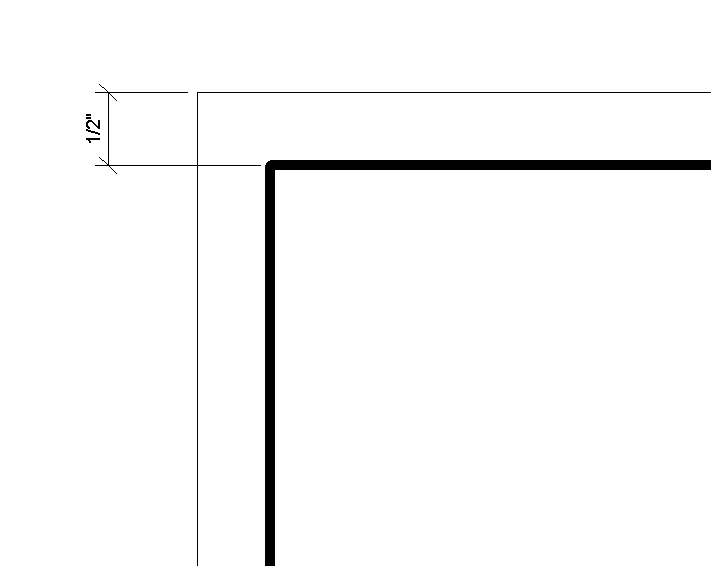 Labels and TextCreateLabelPlace LabelPick somewhere in the center of border to place (temporarily) the labelSheet Name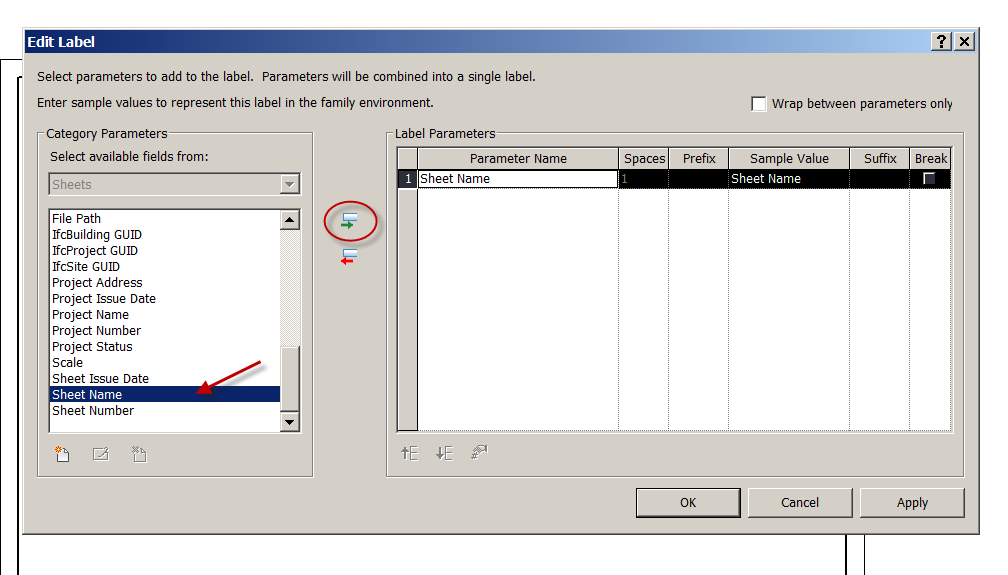 Show RotateLabel SizesPick label tag 1Edit type….duplicateName it : ¼ Arial Bold….OKCheck Bold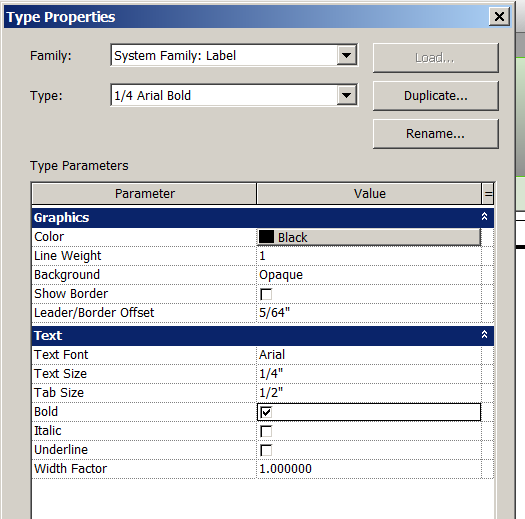 Create the following types w/ corresponding text heights1/16 Arial3/32 Arial1/8 Arial1/4 ArialShow justification of LabelsI need the following labels with font on your title block:Label			FontProject Name		1/4” Arial BoldSheet Name		¼” ArialSheet Number		¼” ArialScale:			3/32” ArialFile Path:		1/16” ArialClient Name:		1/8” ArialDrawn By:		1/8” Arial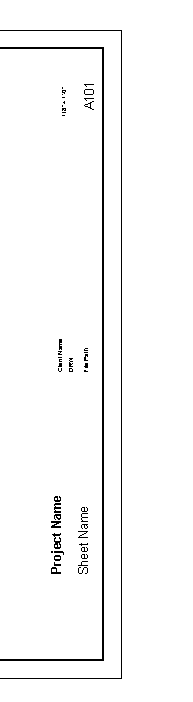 These are LABELS. We need text in front of them to identify the labels.Create….. TextText Note1Edit Type…DuplicateName it: 3/32 ArialCreate the following text notes (in CAPS):PROJECT NAME:SHEET NAME:CLIENT:DRAWN BY:FILE PATH:SHEET: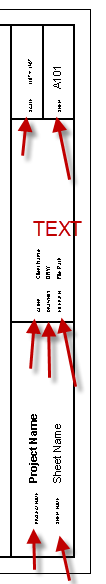 Adding a Logo. It can be a small picture or your initials.Insert…..Image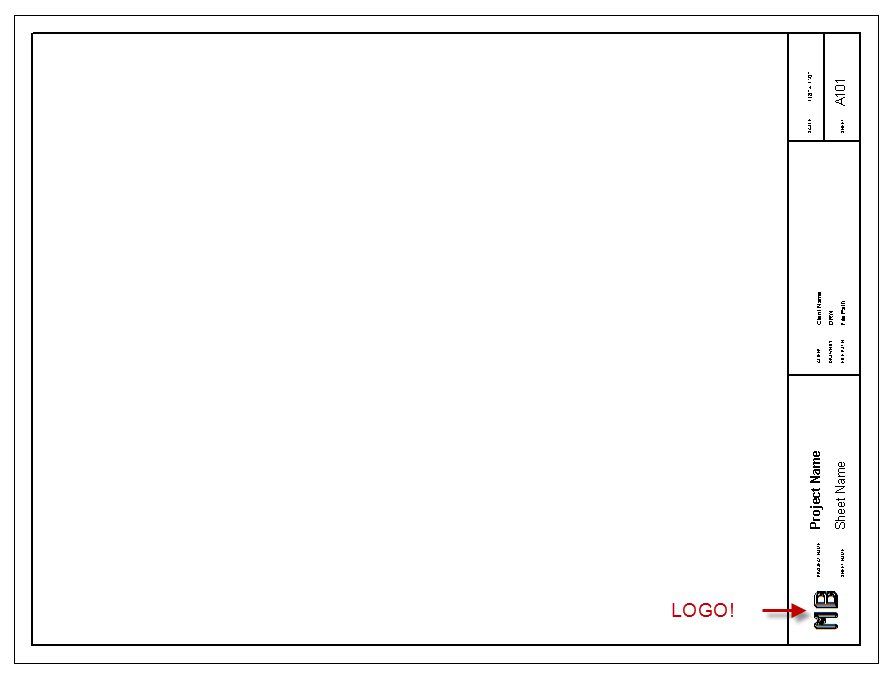 Save as:FirstLastCBorder.rfaSmart Window TagLet’s create a useful SMART window tag. One that will give us the width and height of the window in inches. A 1’8”(20”) by 3’4”(40”) window would be a 2040 on our tag.File New FamilyAnnotationWindow TagOpenLabel….Type NameSample Text: WD” X DP”Place it above the horizontal ref planeLabel….Family NameSample Text: Window TypePlace it below the horizontal ref planeFileSave as: WindowXXXXTagLoad into projectTag a window with your new tag. Remember, you can move tags!AnnotateTag by CategoryPick a windowSee it!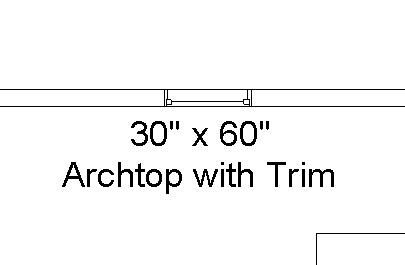 You have learned how to create an annotation family from a template, edit an existing annotation family to make it look for what YOU want, and create “smart” and “dumb” annotation.Smart Window Tag: Tag by InstanceLet’s create another useful SMART window tag. One that will give us the ability to tag a window by instance. As you know, window tags are type mark tags. 3 exact windows will have the same tag number. File New FamilyAnnotationWindow TagOpenLabel….MarkSample Text: A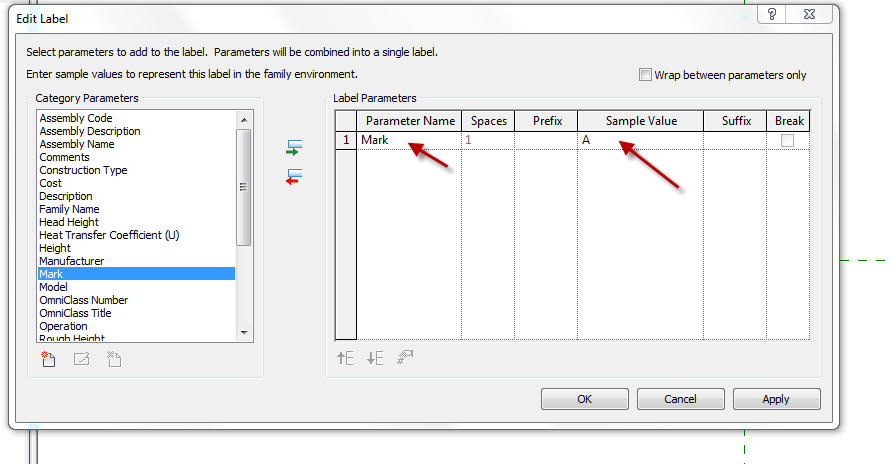 Place it at the intersection of the reference planesCreate LinePolygonPlace the polygon at the intersection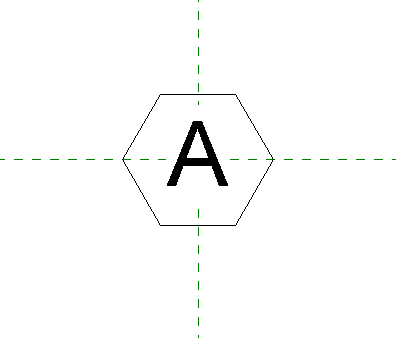 Name it SHS Window Instance tagLoad into projectPick a windowPropertiesMark:CTag a window with your new tag. Remember, you can move tags!AnnotateTag by CategoryPick a window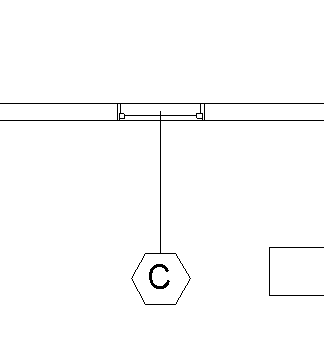 Drafting ViewsRevit needs a place to put .dwgs, .jpgs, etc. Drawings and images that are not attached to the building model. Drafting views provide this opportunity.Open Revit2018demo8.rvtI have 2 items that need to go into my Revit drawing, condiment.dwg and Elevation Concept.jpg. ViewDrafting ViewName it: Concept Elevation ViewsScale 1-1/2”=1’0” (it’s a scan)InsertImageConcept ElevationOpenPlace in screenSee it?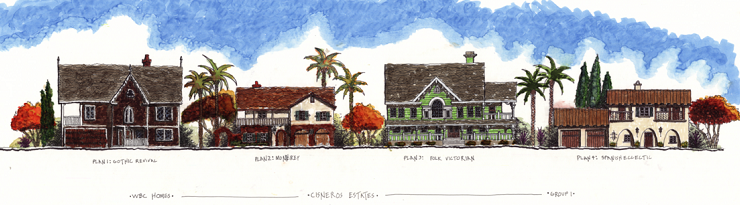 Create a new sheetD sizeDrop Drafting View on sheetYou can change the scale by activating the view, just like other Revit views.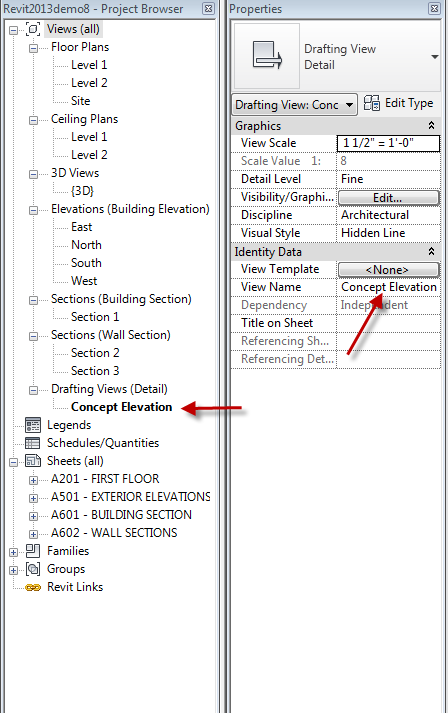 Create a new drafting view. Name it”Condiment Bar”Scale:1”=1’0”OKLet’s bring in an AutoCAD file. InsertImport CADName it Condiment Bar DetailsScale: 1” = 1’0”OkZA to show (sometimes they come in out of the view area)Also, toolbar on top, right corner of drawing area has zoom tool.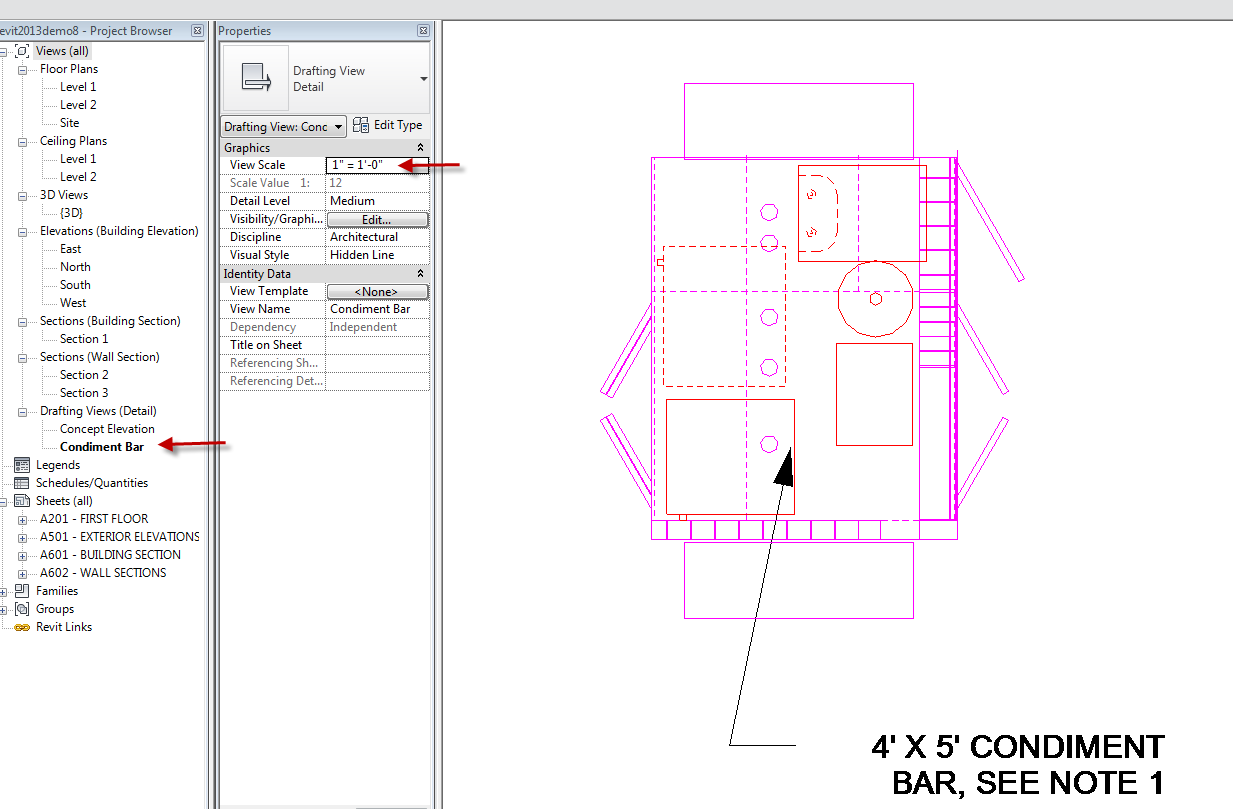 VV Imported categoriesSee layers? They can be turned on and off ala AutoCAD layer control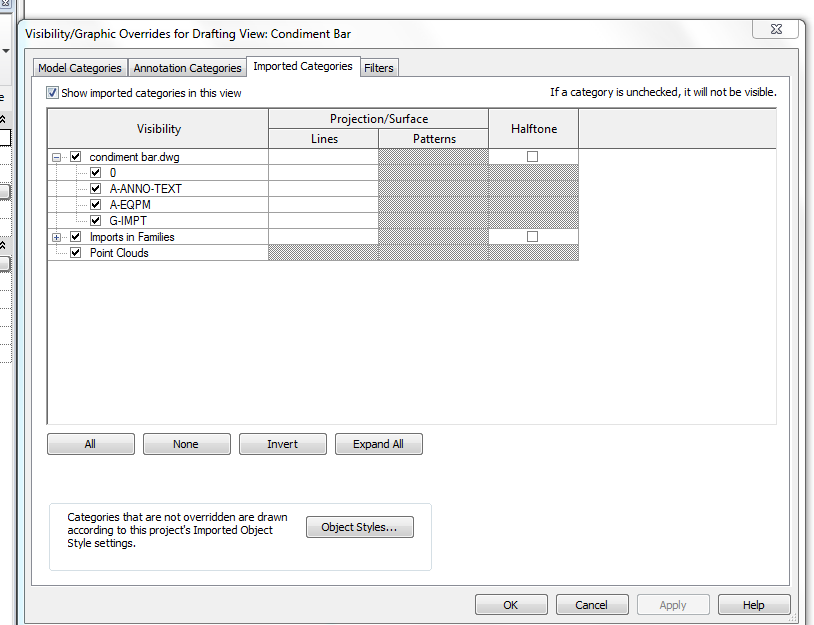 CancelDrag onto a sheetYou can bring in standard AutoCAD details into Revit this way. Details that are not attached to the building model. You can even create sheets of standard details and save them to your template file for use on each project!Note #1: You can do a full or partial explode when bringing in .dwg files…just look for the boxes at the top of the drafting view. You can also delete layers in that view.Note #2: Revit CAN NOT import a Microsoft Word .doc Note #3: Revit CAN NOT import a .pdf   Note #4: Revit CAN import .gif  .jpg  .jpeg   .png   .tif  files. If you can get your image into one of those fomats, Revit WILL import it. Did I mention to watch your file size when importing images?? They can make a manageable project a nightmare by making the file oversized!KeynotesTypes of KeynotesElement. A keynote can be applied to an entire element, such as a wall, detail component, or door. Material. A keynote can be assigned to a material that has been painted on a surface, and to materials assigned to the component layers of an element. Material keynotes are not supported for the insulation drafting tool, the detail components line and filled region, or wireframe views. User. This option provides a way to use commonly used notes or phrases to address documentation issues. These additional user notes must be added to the provided keynote text files or included in one that you create. See Adding Additional Categories.Assigning Keynote Values to MaterialsKeynote selection can be applied to materials. Keynotes are assigned to materials on the Identity Tab of the Materials dialog. To access the Materials dialog, click Manage tabSettings panel (Materials). 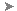 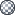 When materials are assigned a keynote value, the objects that use these materials inherit the keynote value accordingly. A great deal of time can be saved if the materials of a project have their keynote values applied before you apply keynote tags to materials. See Changing Material Identity Data. Assigning Keynote Values to ElementsAll elements have a Keynote Type parameter. These can be supplied in advance using the Type Properties dialog (see Element Properties), or selected when the tag is placed. Assigning Keynote Values Using TagsAfter you apply a keynote tag to an element, you can select the keynote tag and click over the keynote value or empty value to open the Keynotes dialog. Select the desired keynote for the element. Note If you click OK, Revit Architecture uses the keynote value that is currently selected. If you click Cancel, the keynote value remains empty. 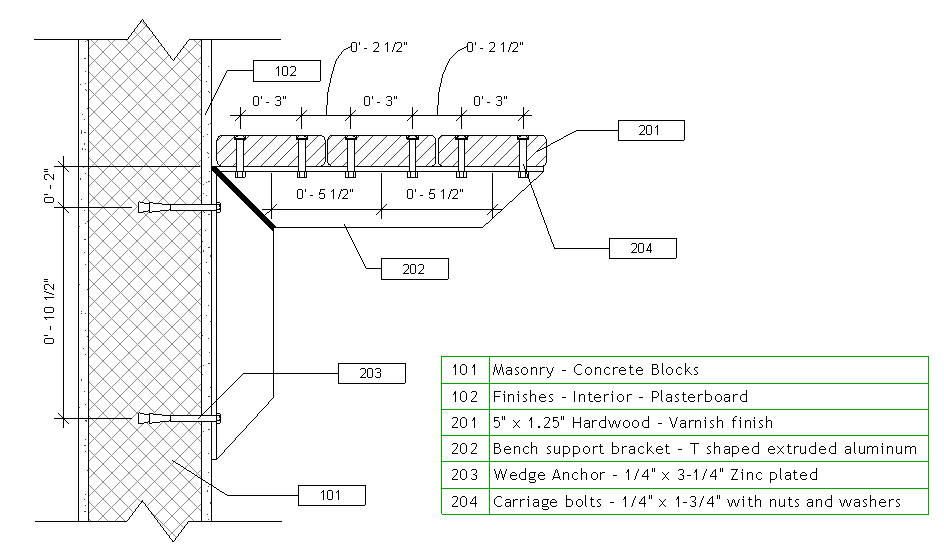 See CSI Masterformat.pdf for categories on the common driveThe Keynote File(It’s just a little .txt file)Note the 1 tab between the itemsNote the last number is the group headingExample: 	Concrete Forming 03 11 00 is under Concrete Forming and Accessories 03 10 00		Concrete Slip Forming 03 11 13.13 and Concrete Shoring 03 11 13.16 are under		Structural Cast-in-Place Concrete Forming 03 11 13It’s an organizational system…. 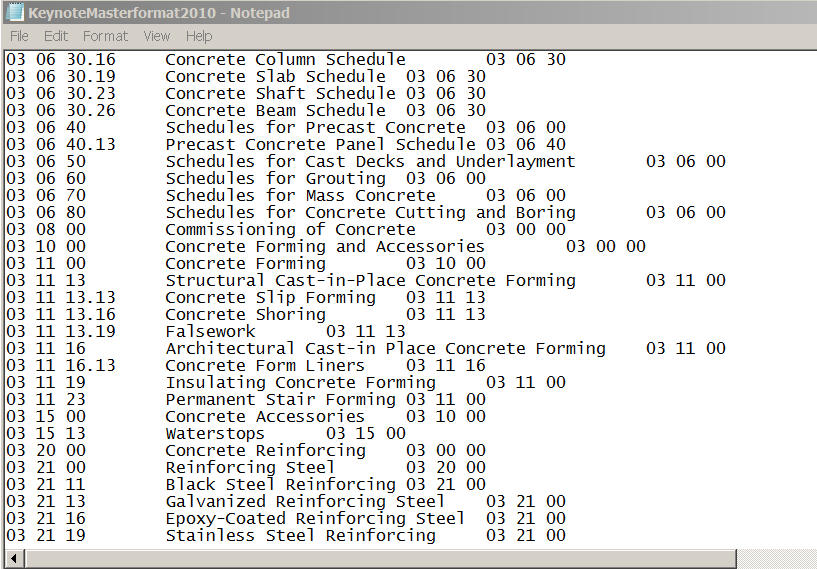 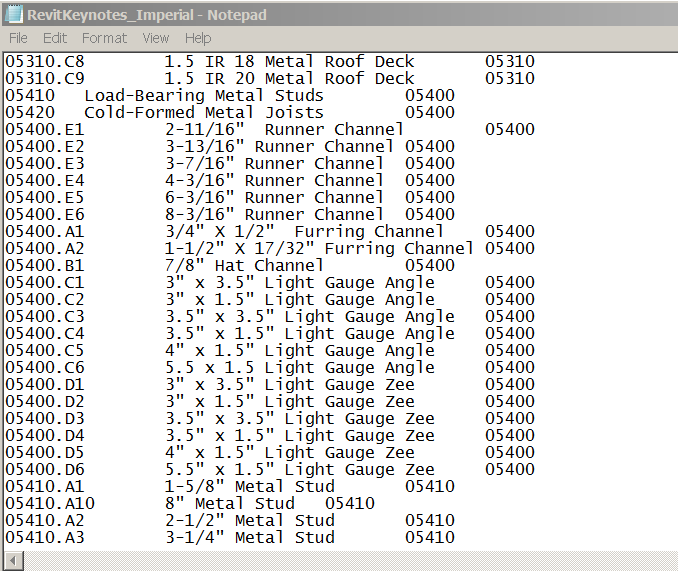 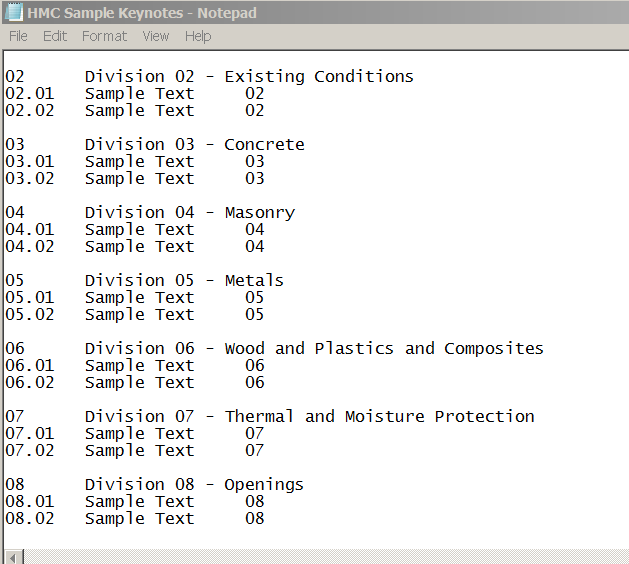 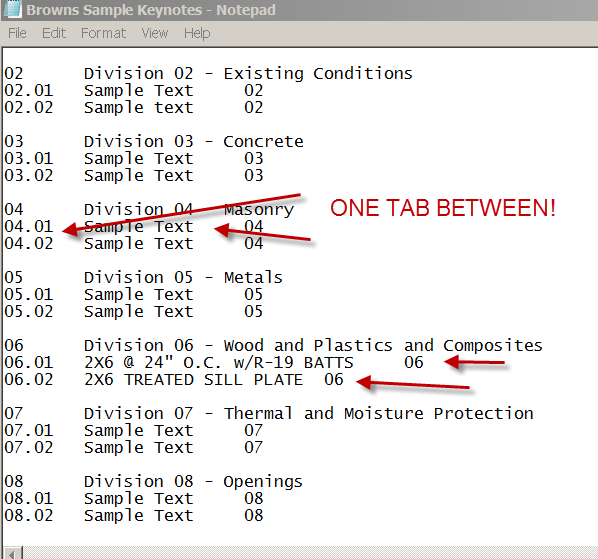 Let’s get started!First we need to point to the Keynote file we want to use. AnnotateTagKeynote Settings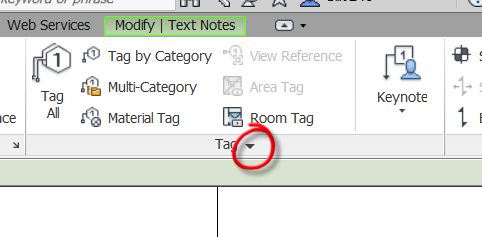 Choose path to Keynote file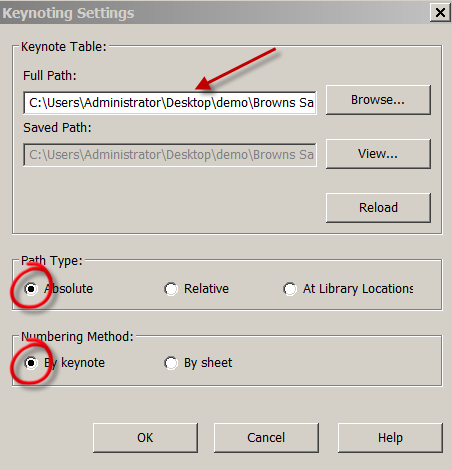 AnnotateUser KeynoteKeynote Number-Boxed-Small is OKPick the treated Sill Plate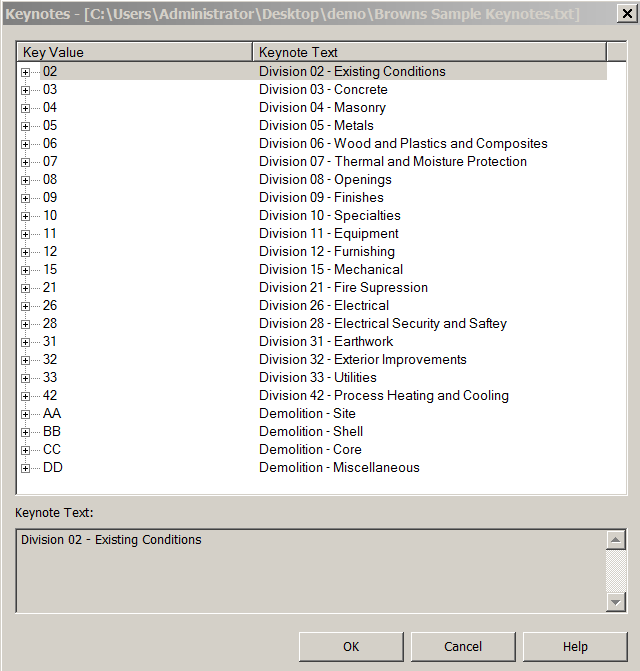 Open +06Pick 06.02….OKDone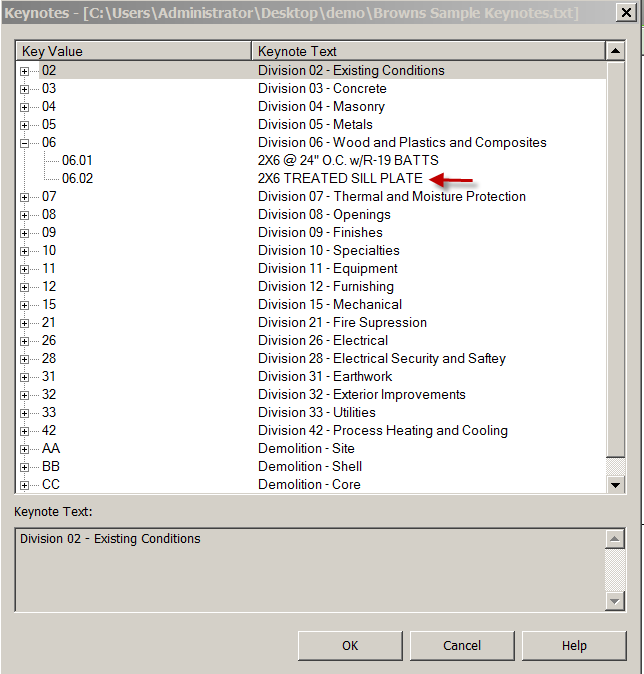 Now pick insulation (command continues)Pick 06.01…OKDoneCreating the Keynote LegendViewLegendKeynote LegendName it “Keynotes”	OKNotice Key Value and Keynote Text are ready to go in the schedule! 	OK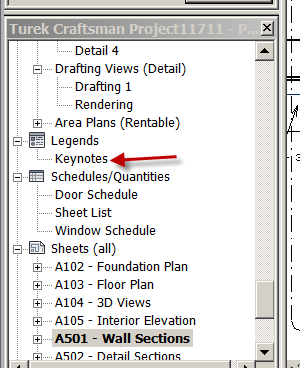 Open sheet that has the Wall SectionPlace the Keynote Legend on the sheet!Open Keynote txt file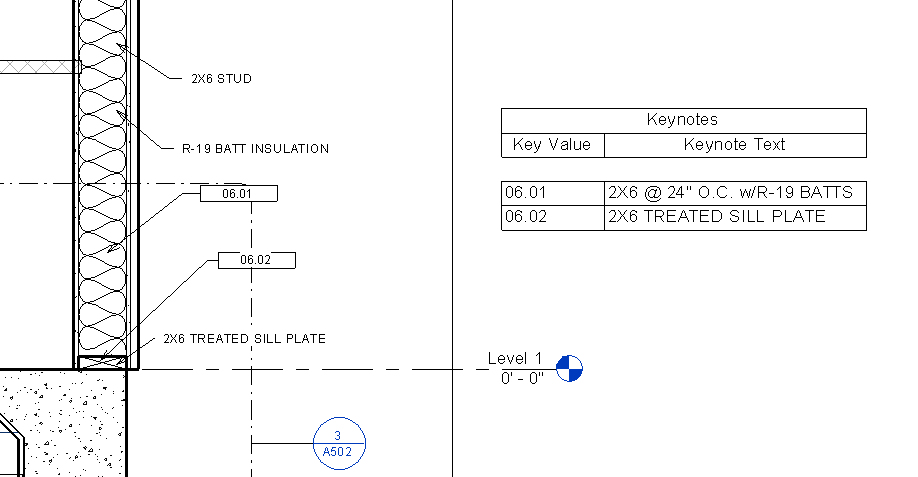 Under 09 Finishes, we are going to spec a  countertop materialPut ¾” Willow Green Corian”Be sure only ONE tab….then 09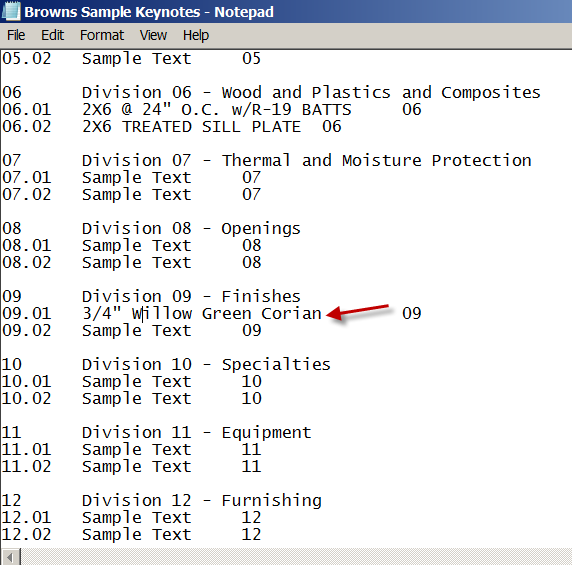 Element KeynotesYou can assign Keynotes to Elements too.Element KeynotePick the countertopEdit TypeSee Keynote?Not there????? Why????We updated the .txt file, but Revit doesn’t know it was updated yet.TagKeynote settingsReload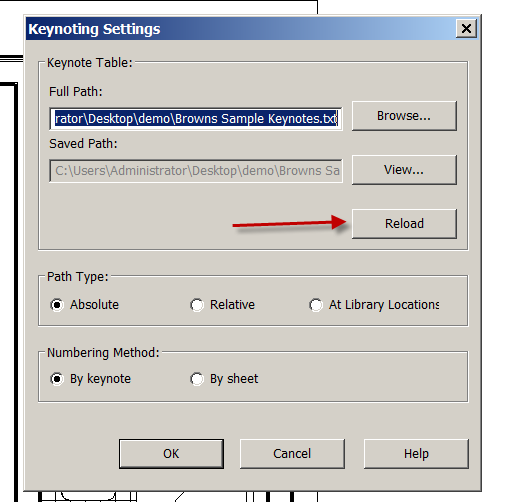 OKTry again…Pick the countertopEdit TypeKeynote09See Keynote? Ahhhhh…there it is!Pick Willow Green 09.01	OKNow the element has a keynote.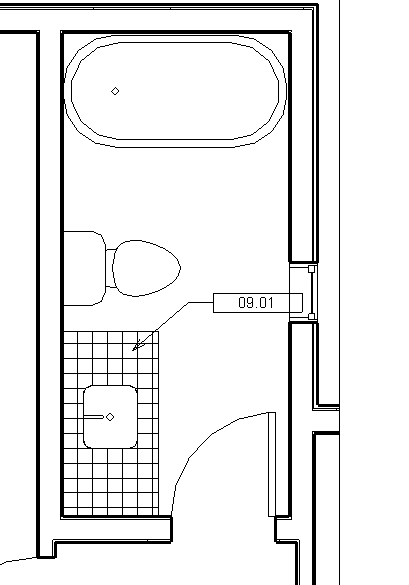 Applying the Keynote to the objectKeynote Element KeynotePick the countertop….see it?Check the keynote scheduleNOTE: You can create the keynote legend by sheet, so only the keynote you used on that sheet are applied to the keynote legend on that sheet.GroupingGrouping is similar to blocks in AutoCAD. You can put items together and :Group” them, so they come in as one smaller object.Open Revitdemo 22.rvtWe will start by making a “group” with no special challenges…..Floor Level 1In a Bedroom, bring in a Double Bed, Chair and Desk.Set them up in a Typical Layout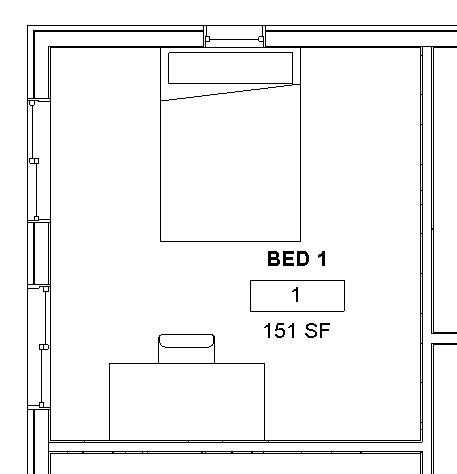 Select the Double BedModify Furniture pull-down comes upCreateCreate Group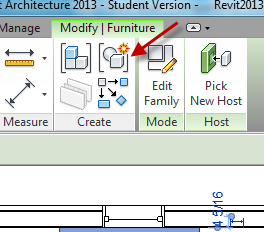 Name it Typ Double Bed LayoutCheck open in Group EditorOK+Add Select the Desk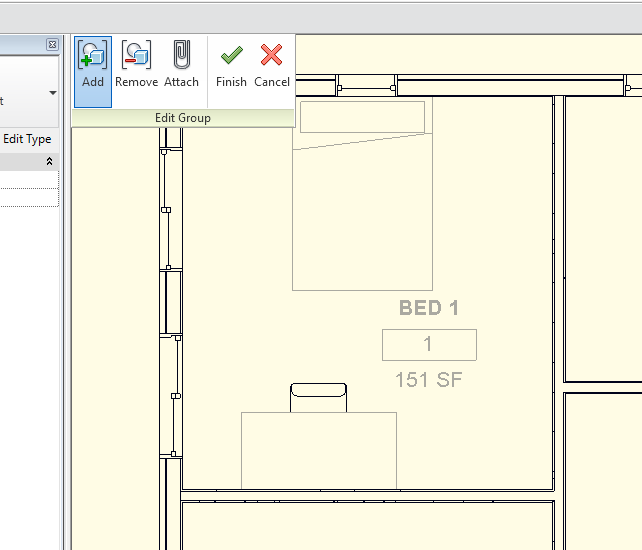 Select the Chair….notice when you add it, the component grays out.FinishSelect the group you should see a dashed box around the group 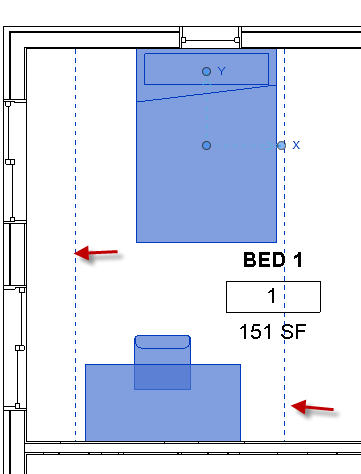 See it is ONE “object”, that can be used over and over again, like an AutoCAD block.Use it….ArchitectureModel GroupPlace Model GroupPlace the Group in another Bedroom(Note: you can Rotate the group)Editing the groupLet’s make a design change….. swap out the double beds and replace them with King Beds.Select the groupGroupEdit GroupPick the bedPropertiesPick the Queen BedFinishSee all the groups change??Now let’s eliminate the chairPick the groupEdit GroupPick the chair-RemoveFinishNote: All we have done is removed the chair from the group……note the chairs were not deleted….Undo that….so the group has the chairEdit groupPick the chairDelete the chairFinishNote the chairs are gone in all the groups!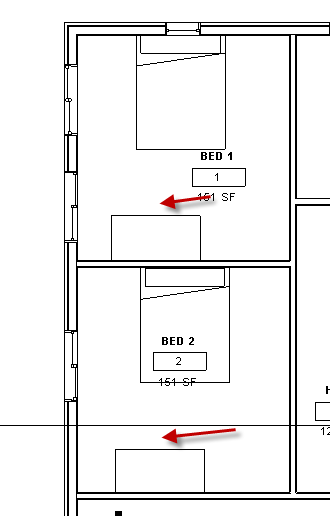 Adding to the groupComponentPlace a componentPick a dresserPlace itPick the groupEdit Group+AddPick the dresserFinishAll the groups update!Note: All the groups update in the ENTIRE PROJECT…..FYICreating Custom/Shared ParametersAs you create and use families, you may find the parameters listed or are available to you are not complete. You have a length and width parameter, but need one that is not listed.You can create a “shared parameter”…that can be added to ANY family, regardless of category. The parameter is stored in an external file, ensuring consistency across families and projects.We will start by making a Window Schedule (with a few challenges)We will create a custom parameters called SHGC, U- Value, and VT. They will be numbers. We will create a yes/no value for LEED CERT. We will create a parameter for “Oracle #” (a client database number)We will then apply it to our window scheduleWe will then apply it to a window family.We created the window schedule previously. Open that file bldg w schedules.rvtAdding ParametersLet’s say there is a field you need that is not in the schedule: we will use the bold/underlined parameters above….. ManageShared ParametersCreateLet’s place in on the desktop and call it DWE Shared parameters 2.txt (there should be a good place on the network drive normally to store this file)SaveGroups…NewEnter name DWE Window Note: You can set up many groups in the DWE Shared Parameters 2.txt file. Examples might be: Sustainable Design Parameters, Electrical Parameters, Specialty Equipment Parameters, Annotation Parameters. Each group can hold a bunch of your custom parametersParameters….NewName: Oracle #Show DisciplineShow Type of ParameterWe will take “Common” and “Text” on this parameterOK….OKYou have created a “shared parameter”!!Parameters….NewName: SHGCShow DisciplineShow Type of ParameterWe will take “Common” and “Number” on this parameterOKParameters….NewName: VTShow DisciplineShow Type of ParameterWe will take “Common” and “Number on this parameterOKParameters….NewName: U-ValueShow DisciplineShow Type of ParameterWe will take “Common” and “Number” on this parameterOKParameters….NewName: LEED CERTShow DisciplineShow Type of ParameterWe will take “Common” and “YES/NO” on this parameterOK….OKIn Window ScheduleAdd ParameterShared parameterSelect(Edit will path to a different location)Pick Oracle #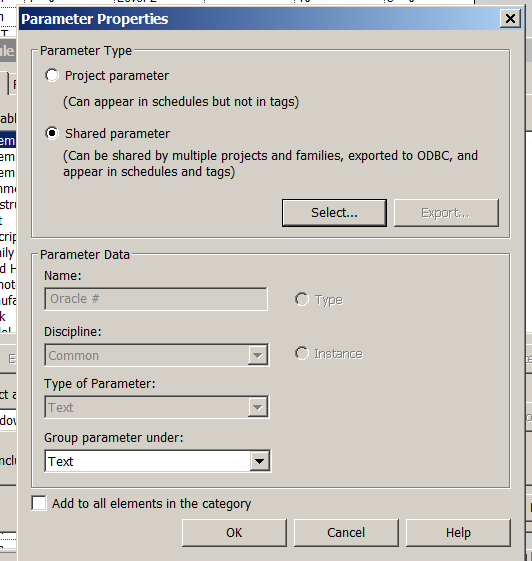 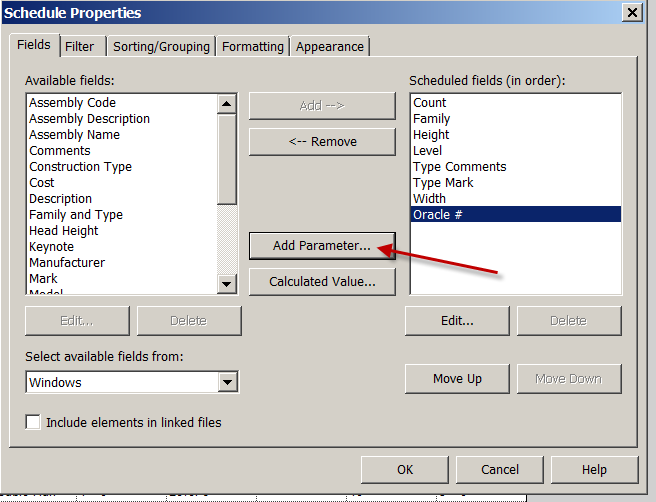 Continue adding the shared parameters…Group under Green Building Properties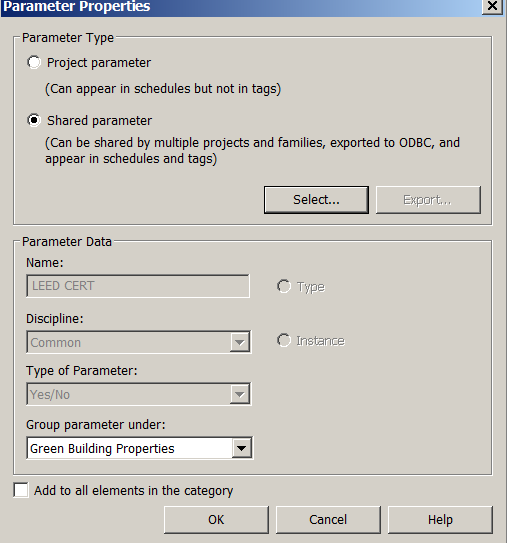 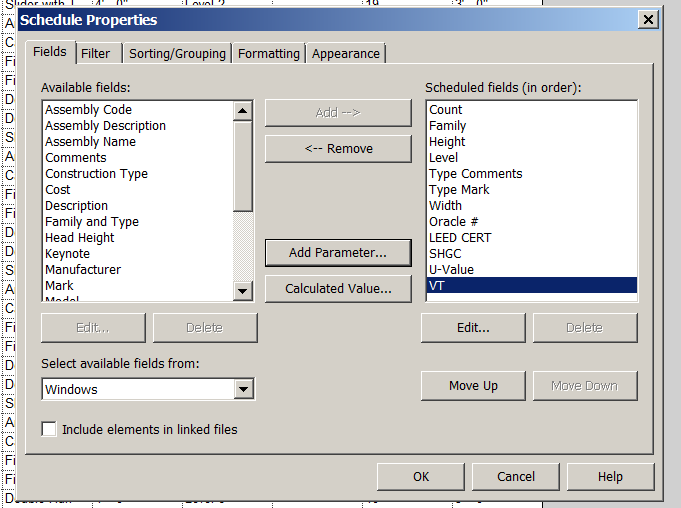 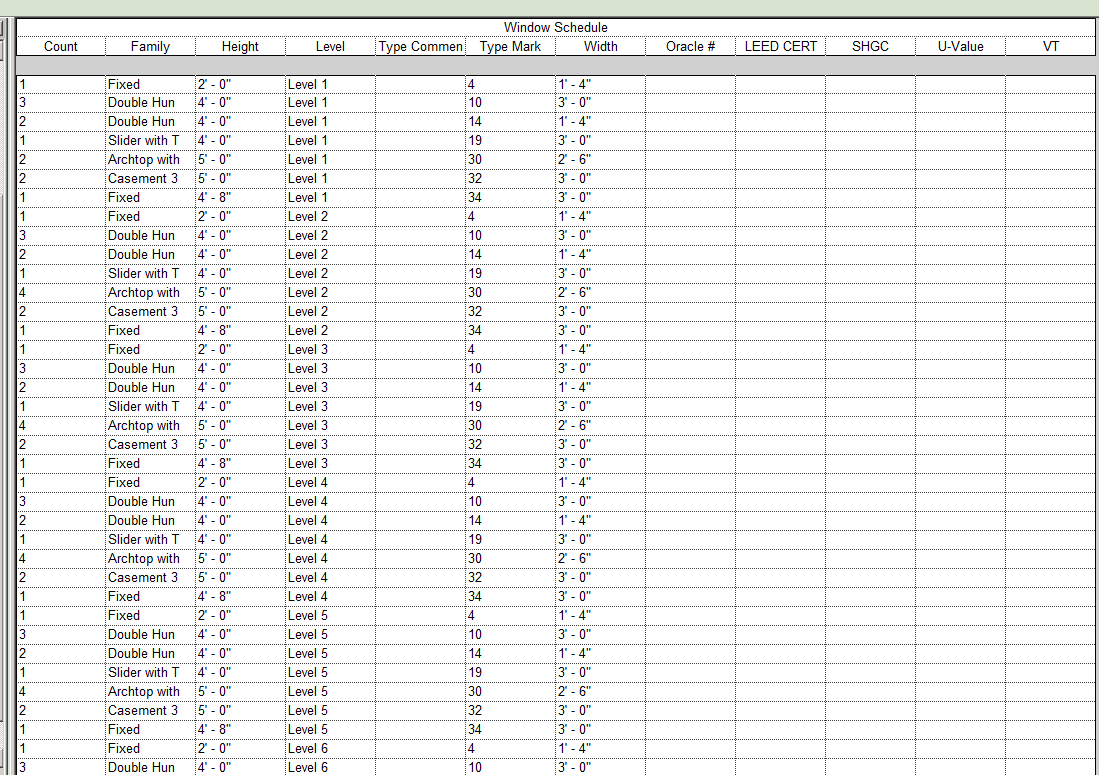 Let’s use it. Floor Plan Level 1Select a Window FG3656 on East wallEdit typeSee the parameters out of the box? (remember that)CancelEdit familyYesFamily TypesNote the Parameters….Remember??? These are your “out-of-the-box” parametersParameters : AddShared Parameter (Family will not show in schedules)Discuss “Type” and “Instance” choicesSelectSee LEED CERTPut under Green Building PropertiesOK….OK….See LEED CERT Parameter you created??Do the othersAdd the dataQuestion: Would SHGC, U-value, VT, Oracle # be instance or type????OKFileSave asFamilySave the Family as DWE 3656Putting company info in name distinguishes your smarter company family from the “out-of-the-box” families. Some firms have a special folder for their company developed families, so when upgrading, locating the company files is easier.Load into projectSwap the window with the DWE window Back to the Window ScheduleDiscuss shared parameters in families before schedule is madeDiscuss Project ParametersYou have learned to create a custom parameter called a “Shared Parameter”. You learned that shared parameters can be put in schedules and families. You know the shared parameter file is a .txt file and can be updated with new groups and new parameters as time goes on. The shared parameter file can be used on future projects too. Room SchedulesRoom schedules are very powerful data extraction tools in Revit. A typical project may have many variations of Room Schedules based on needed data….Open revitdemo23.rvtViewSchedulesSchedule/QuantRoomsOKAreaDeptFloor FinishLevelNameNumberPerimeterADD(do not hit OK)Sort/GroupSort by: Name> Grand TotalsFormattingArea>Calc TotalsPerimeter> Calc TotalsName> Calc Totals (greyed out…can’t add names???)OKLooks good, but order is off and Floor Finish data has not been entered (GIGO) yet…In the Room Schedule , Add Tile in Service areas NOTE: Only enter the data once…then use the arrows. This is important (really) because the text is case sensitive. “Tile” and “TILE” will be 2 different materials to RevitAdd Wood in Living AreasAdd Carpet in Sleeping areasAdd Painted Concrete in Non-Living areasAdd Tile for Corridor and Service Areas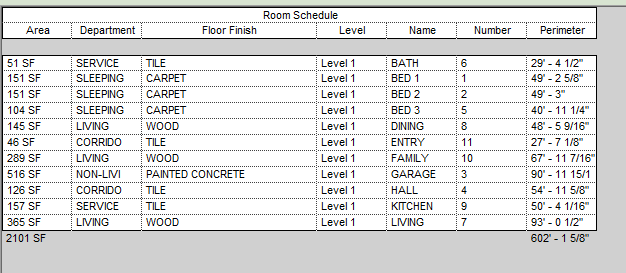 RC over Room SchedulePropertiesFields…Edit (let’s re-order)LevelNumberNameDeptAreaPerimeterFloor FinishCheck result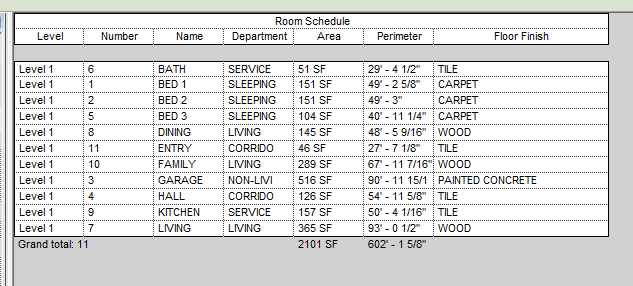 Why only Level 1 on Room Schedule?Let’s organize by Room #RC over Room schedulePropertiesSorting/GroupingNumberCheck Grand totalsOK….OkBack to Level 1Select a RoomPropertiesNotice the Floor Finish is populated.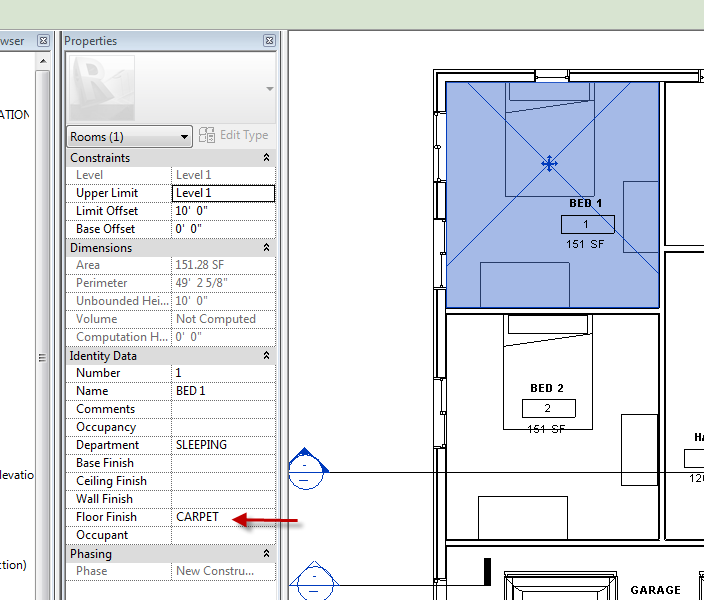 It’s a BIM!Room Bounding…Controlling where your Room GoesLet’s say you have a room with a strip closet enclosed by a wall and you don’t want Revit to see the room as 2 rooms:Create a dividing wallAdd a doorSelect the dividing wall(s)PropertiesUncheck “Room Bounding”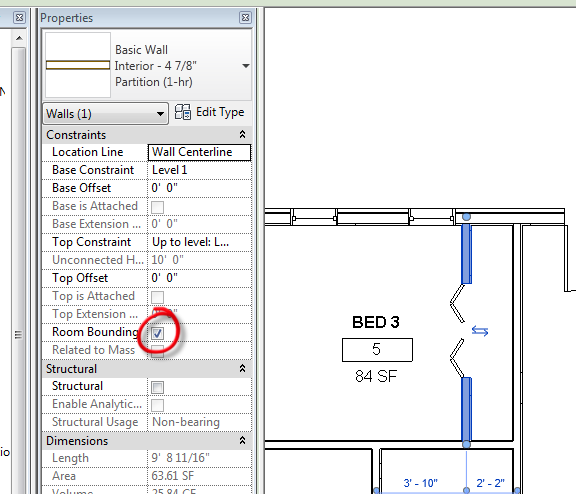 OKPick the Room now…..See it flow into the closetNotice the Area change??Discuss Splitting walls when the wall goes into multiple RoomsYou have learned to create room schedules to pull data from the project. You learned how to control your room boundaries.  Sheet ListYou can create a list of drawings for your sheet set that will update as you create them.View (from pulldown)Schedules Sheet ListAddSheet NumberSheet NameSheet Issue DateOKDone!RC on Drawing ListPropertiesSorting and GroupingSort by: Sheet NumberCheck AscendingOK…OKYou can take out a drawing from the list of drawings (of course it is still in the file):RC over Drawing List FilterFilter by: Sheet NumberDoes not equal: A900.01OK…OKNote A900.01 is not in the Drawing ListYou can filter by Sheet Name too:RC over Drawing List FilterFilter by: Sheet NameDoes not equal: UnnamedOK…OKDrag Drawing List on Cover Sheet Title BlockShared Coordinates DemoOpen: FLSITE.rvtSite viewHide the topoShared Coordinates DemoA Revit project has internal coordinates for all the elements that compose the model in a project. Those coordinates are known to this project only. This is acceptable if you have a standalone model whose position is not relevant to other models or to a site. However, if you want the position of the model to be known to other linked models, you need to share coordinates. Open: FLSITE.rvtSite viewHide the topoDiscuss Project Base Point: A convenient location in the project, like the corner of the building.Discuss Survey Point: A known point on the site like the intersection of property lines.Use filter to show/isolate survey pointSee N/S		E/W	Elev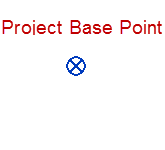 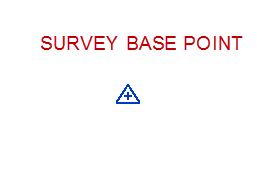 Pick the survey pointKeep it clippedMove it to the top, right corner of the site…where the 50’00 and 82.50 line intersect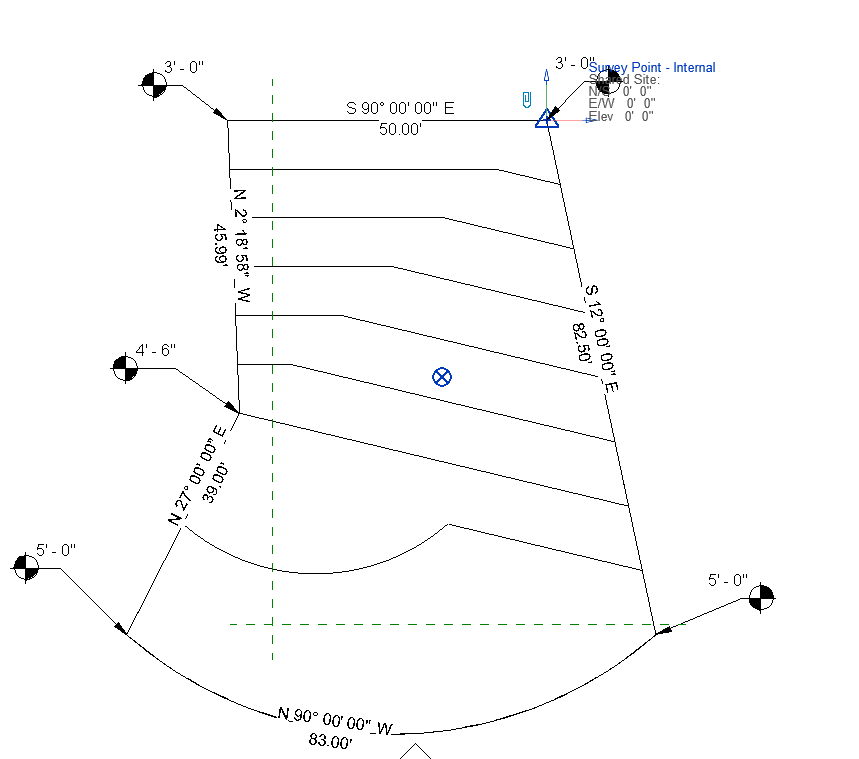 Turn the topo back on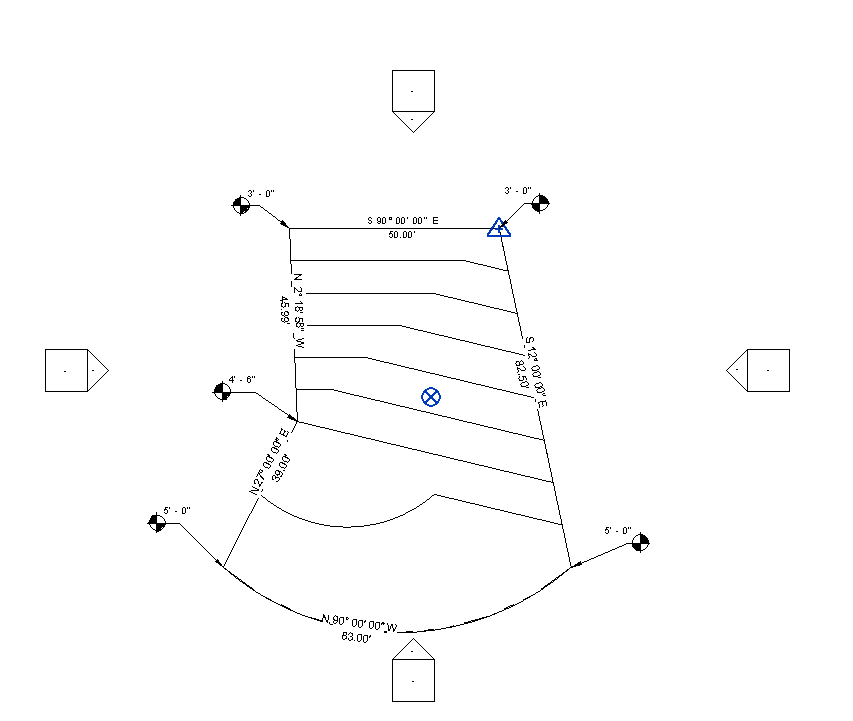 Save the file as FLSITE.rvtClose itOpen Revit2018demo10Site viewVH the elevations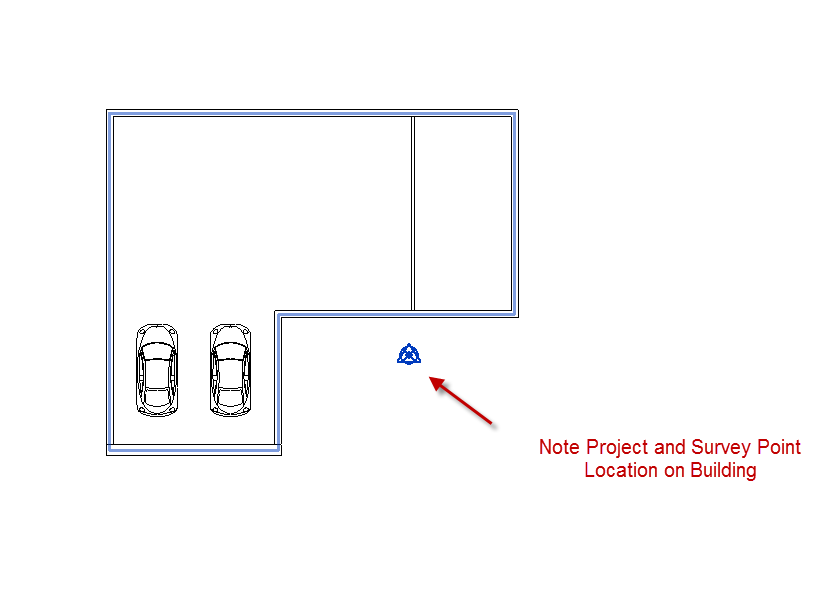 Save as BLD4Coordinates.rvtClose itSo we have 2 files:FLSITE.rvt	the site planBLD4Coordinates.rvt	the buildingWe have set the survey point at the corner of the property lines in the Site plan…our “known point”We have our project base point in the front of the building.Open FLSITE.rvt		(make sure the building file is not open)InsertLink RevitBLD4Coordinates.rvtPositioning: Auto center to center (We will move the building, anyway)OpenPosition the building model so it looks like this in the Site Plan view: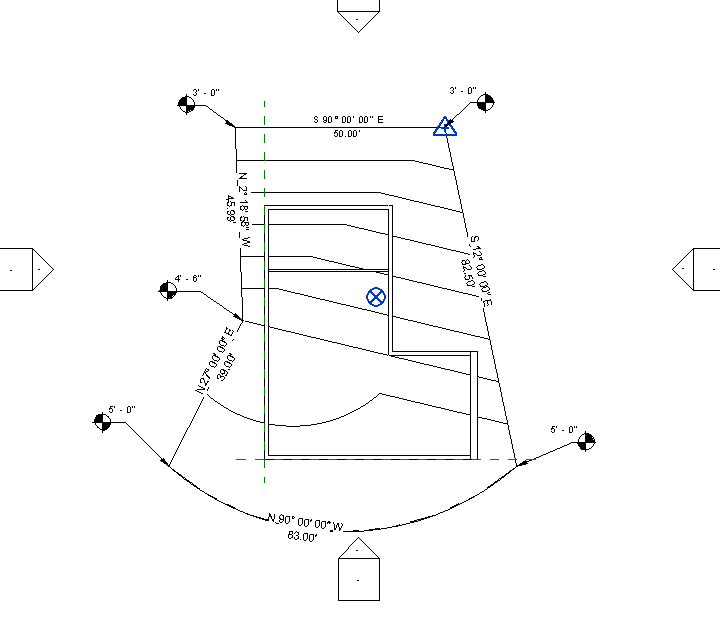 Move the site plan levels up 5’Align the building Level 1 with the Site Level 1. Lock it.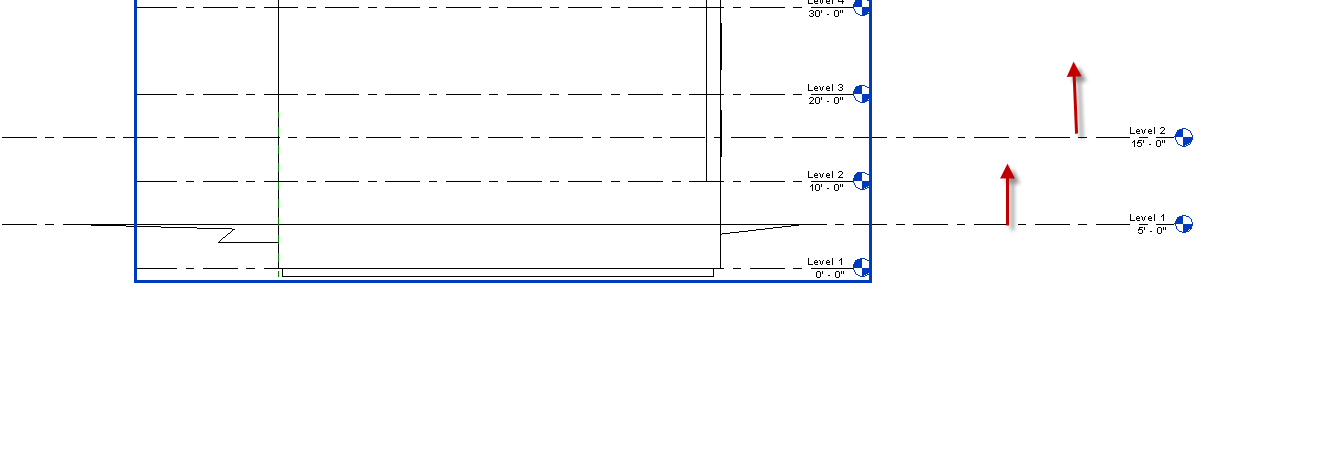 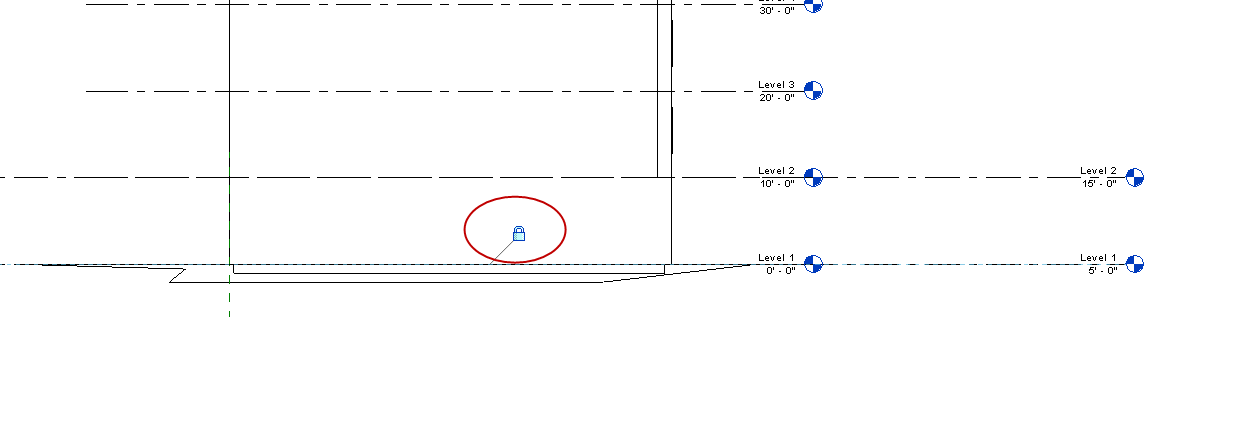 Now the good stuff….ManageCoordinatesPublish CoordinatesPick the link (the building). We are sending the location of the known point …the Survey point…to the building file!You can keep the Internal (current) nameOKSave the fileClose itOpen the building file BLD4Coordinates.rvtSite ViewSee the Survey point? See the base point?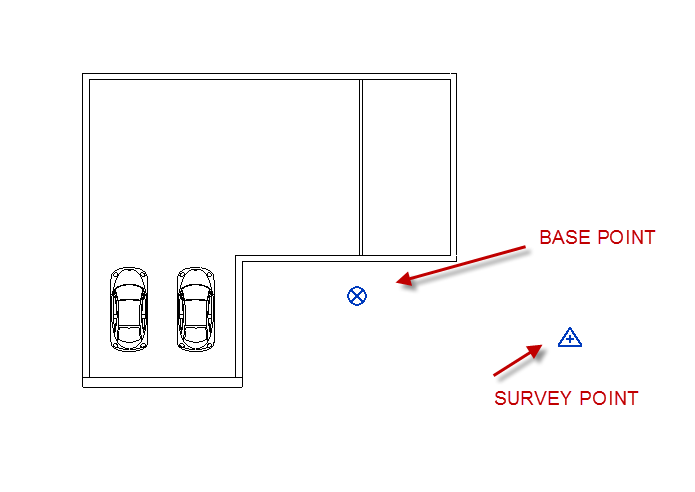 Let’s test it…InsertLink RevitFLSITE.rvtPositioning: By Shared CoordinatesOpenChange the orientation to True North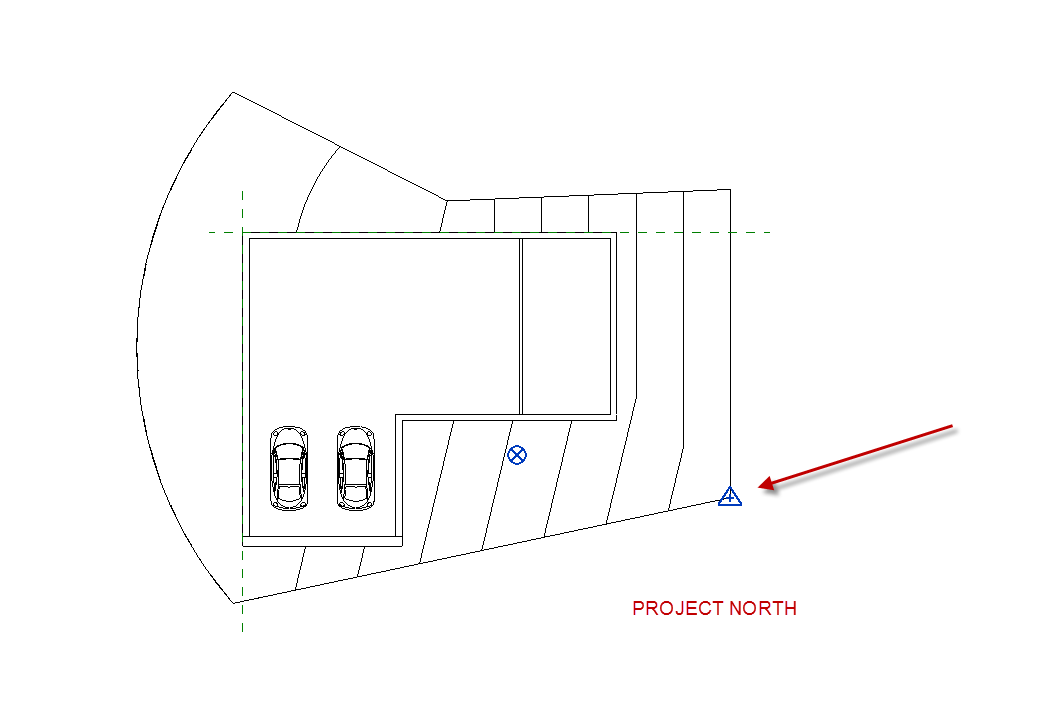 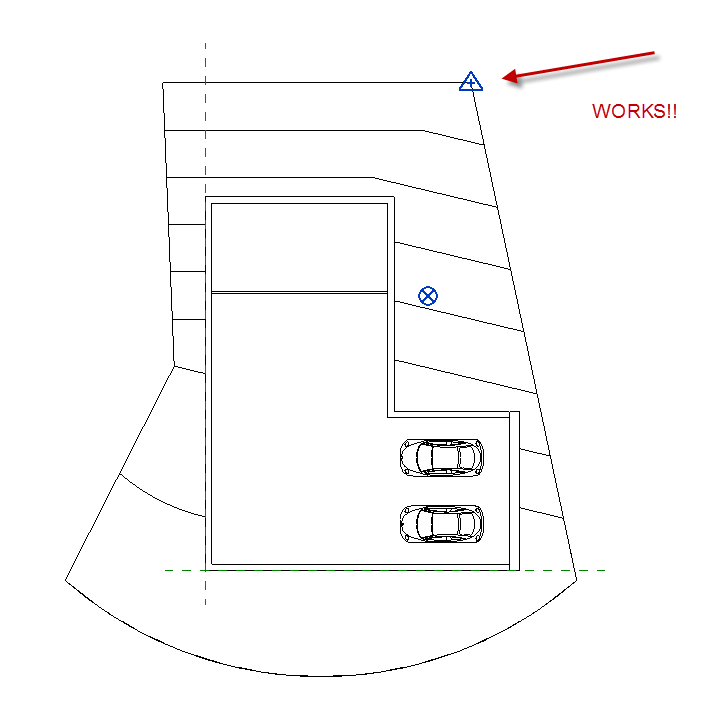 Note BlocksNote Blocks (also called an Annotation Schedule) are a list of construction notes.You can create a note block and place it on a sheet.The “trick” is to load a generic annotation family into your project, then assign parameters to the family.We will add a parameter called “Key #” (that will be our tag #) and a parameter called “Construction Notes” (that will list ummmm construction notes)File NewAnnotation SymbolGeneric AnnotationOpenFamily Types 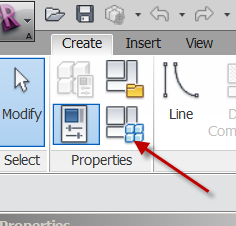 ParametersAddCheck INSTANCE (explain)Name: Key #Type of Parameter: TextOK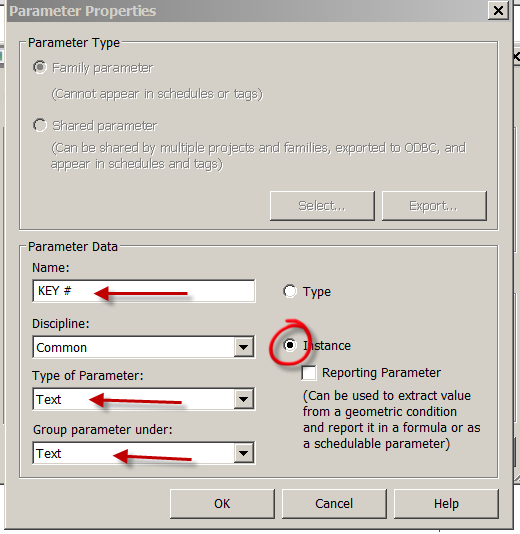 AddCheck INSTANCE (explain)Name: Construction NotesType of Parameter: Text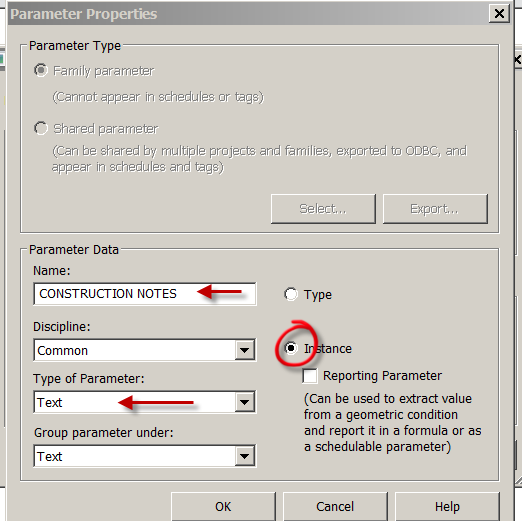 OK…OKDelete the red textCreateLabel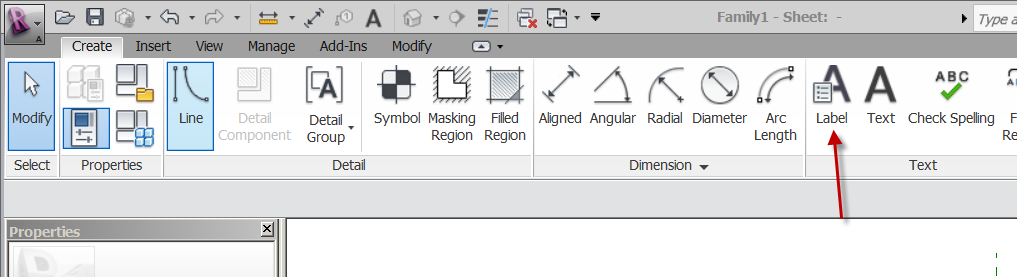 Place at intersection of planesKey # >Sample Value: AOKCreate a hexagon around the A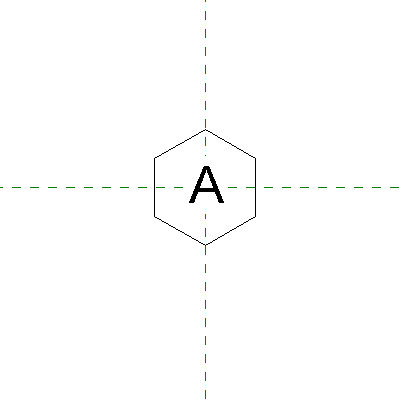 Save as: SHS Key # tagLoad into projectSouth ElevationAnnotateSymbolSHS Key # tag# of leaders: 1Place the tagStretch the horizontal line to the windowLC on tagPropertiesNote we are in INSTANCE parameter (explain)Key #: AConstruction Notes: Bullet Proof GlassApply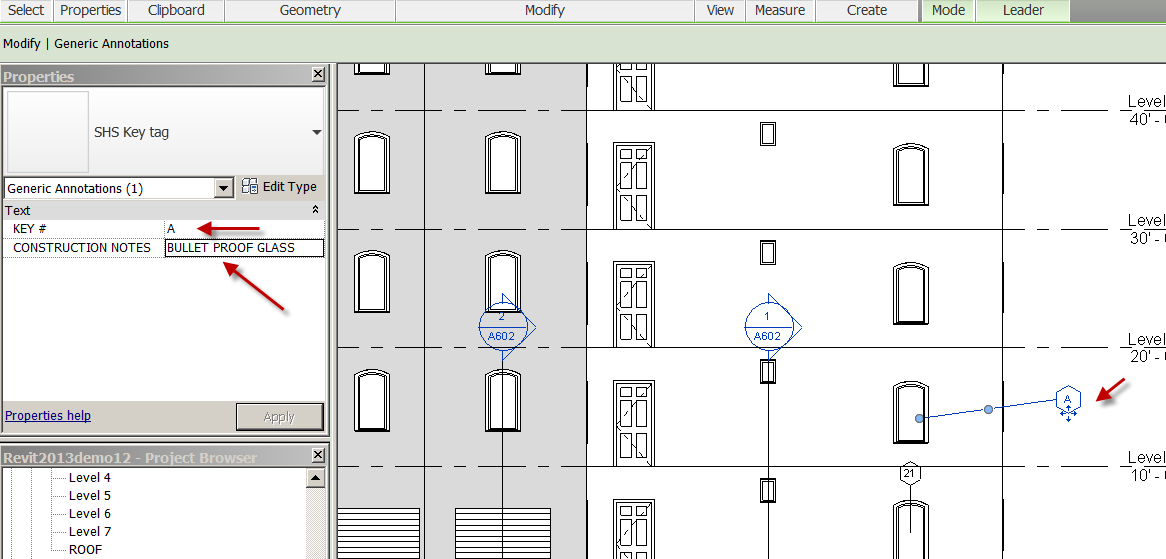 Notice A is in the tag…but there’s more….ViewSchedulesNote BlockSelect: SHS Key # tagOKKey #.... AddConstruction Notes….AddOKSee the note block with our key # and Construction Notes?!Back to South ElevationSelect our key # tag (with the A inside)CopyPasteMove the copy to the window aboveLC on the tagElement PropertiesKey #: BConstruction Notes: One-way glassSee Note Block…updated? YES!Go to Ext Elev’s Sheet A500.01See the key # tags on the South Elevation?Drag the Note block near it..on the sheet.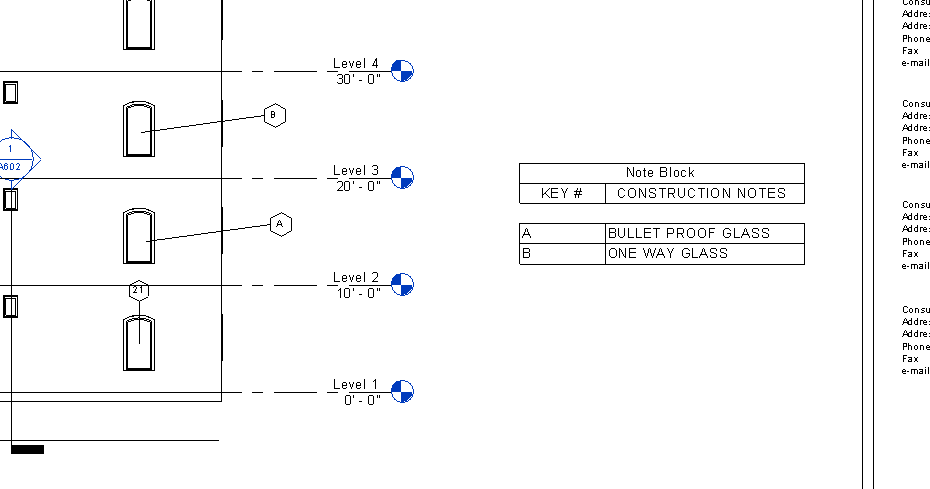 Is this a good option to Keynoting?? Phasing Objective: An introduction to PHASING in Revit. We will use Revit phasing to do a little bathroom remodel. The remodel will be to make the Men’s Restroom bigger, eliminate the Closet next to the Women’s Restroom.Open Phasing Demo 2018.rvtManagePhasesThere are 2 out of the box: Existing and New ConstructionShow Phase Filters (they define how objects will show graphically)Escape out of phasing.Show that all the elements in the model were drawn in “New Construction”The “Existing” phase is in a time BEFORE the building was built….get it???Setting up PhasesManage PhasesRename “New Construction” to “AS-Built”“Demo” after As-Built“Bath Remodel” after DemoOKCreating “Phased” Floor Plans RC on Level 1Duplicate w/ DetailRename to Level 1 As-BuiltRC on Level 1Duplicate w/ DetailRename to Level 1 DemoRC on Level 1Duplicate w/ DetailRename to Level 1 Bath RemodelSet up Phasing in the ViewsLevel 1 As-BuiltPropertiesPhase: As-BuiltPhase Filter: Show AllLevel 1 DemoPropertiesPhase: DemoPhase Filter: Show Previous + DemoLevel 1 Bath RemodelPropertiesPhase: Bath RemodelPhase Filter: Show AllDemolishingBack to Level 1 DemoModify….DemolishPick items to demolish:Men’s Bathroom fixtures2 Closet wallsWomen’s west wall (note doors go too)Wall between Men’s and Women’sLevel 1 As Built….still the sameLevel 1 Bath Remodel…..note demolished elements are gone!Creating the New ElementsStill in Level 1 Bath RemodelCreate a new plumbing wall at ref plane “New wall”. RC …”create similar” with the other plumbing wall.Notice it is black. That is the phase filter.Pick on the new wall. See phase created: Bath Remodel.Use the “Create Similar” technique to make the Men’s toilet, sink, towel holder. Bring in the Urinal (there is one loaded)Note we have no West wall at Women’s and part on Men’s….we demolished it, remember?Select Men’ s wall….RC….Create similarMake the wall.Note the join issue at the bottom. Joins are a little weird in phasing…Here is a little trick to fix it:Select wallRC on blue grip at end of wallDisallow joinNow you can drag or Align the wall. Add the Women’s doorNotice the tile floor has a gap (where the old wall was)RC on Floor……yes, you guessed it…..create similar. Place floor….align the tiles.(Yes, we probably should have demo’d the tiles under the new wall….)Home….Rooms…Add  rooms. Name them Men’s, Women’sNote: Rooms do not copy over in Phasing…….for obvious reasons……Copy MonitorCopy creates a duplicate of a selected element in the current project and monitors it to a selected element in the linked model or current project.Monitor compares two elements of the same type against eachother, either from a linked model to the current project or within a current project.We are going to use the copy/monitor system to trach changes to our levels, grids, columns, walls, and floors. If they change in the architecture model, we want to know about it in our MEP model!For this demo, we are going to work with a linked architecture model for a Mechanical discipline.Open a new file. Let’s use the Mechanical TemplateBe in Floor Plan Mech 1InsertLink RevitMEP-Elementary-School-Architectural.rvtPositioning: Auto-Origin to OriginOpenPin the modelCheck Room Bounding button on link so spaces can be added.Move the Exterior Elevation tags out….careful with blue lines!Go to the South ElevationDrag the 2 Project Level lines to the right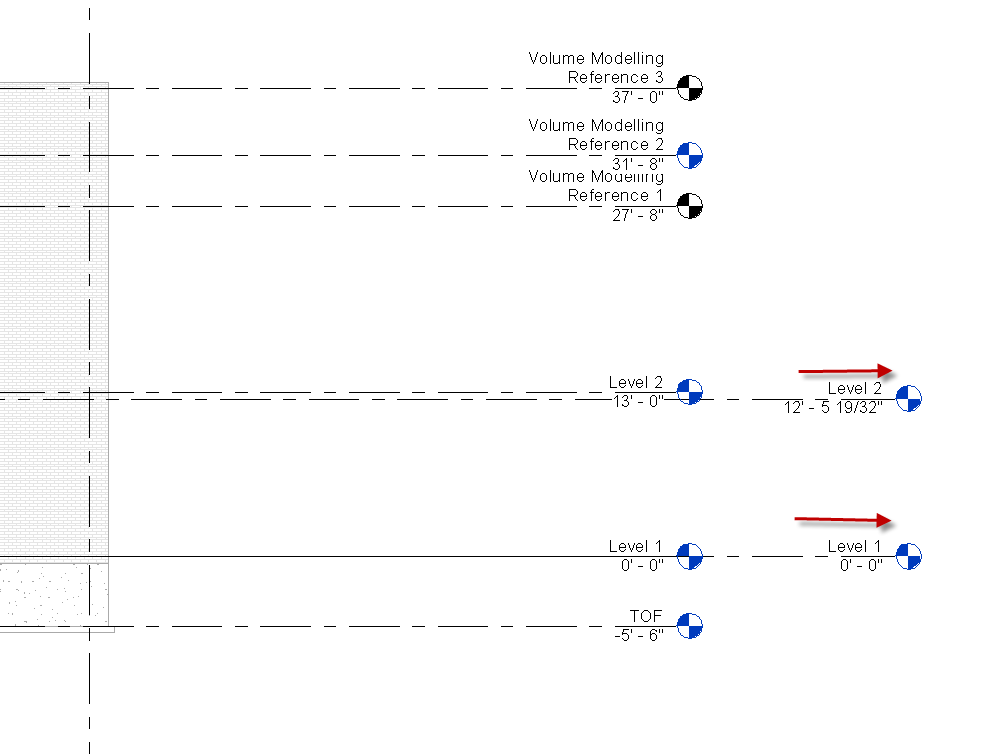 Align the Mechanical Level 2 with the linked Level 2. Both should be 13’0”CollaborateCopy/MonitorSelect LinkPick on Arch underlayToolsMonitorSelect our Level 1 (mechanical)Select the Arch Level 1Select our Level 2 (mechanical)Select the Arch Level 2CopyCheck multipleCntrl  Select Levels: TOF and Volume Modelling Reference 2Finish Button (ignore the warning)Check FinishSelect Levels….move to right so you can see them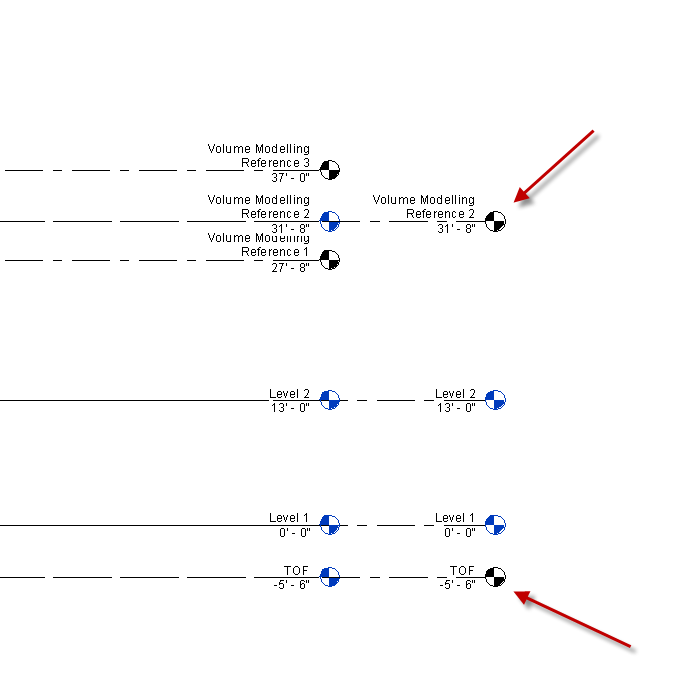 Change Level type from Plenum to ¼” HeadSave as copymonitor1.rvtCreate the Mechanical floor plans:ViewPlan ViewFloor PlanPick TOF and Volume Modelling Reference 2ViewPlan ViewReflected Ceiling PlanPick TOF and Volume Modelling Reference 2So the Mechanical Plans went in great.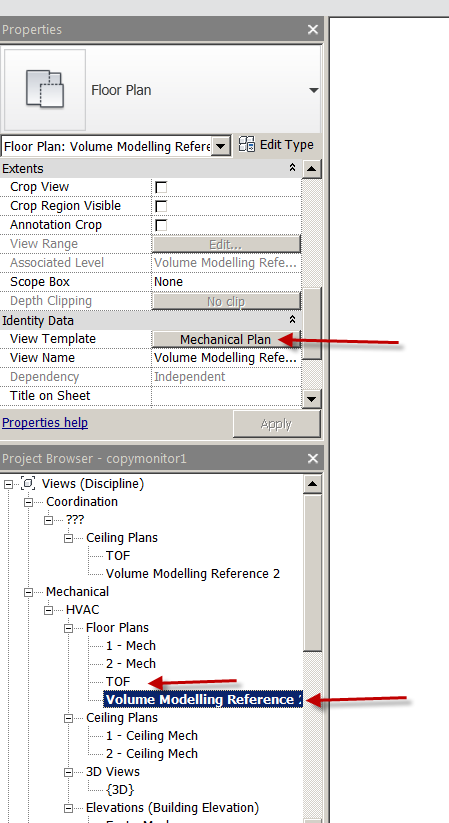 The Ceiling Plans did not go where we want!Open Coordination (see above)Change the Discipline TOF to MechanicalChange the Subdiscipline to HVACSee it now?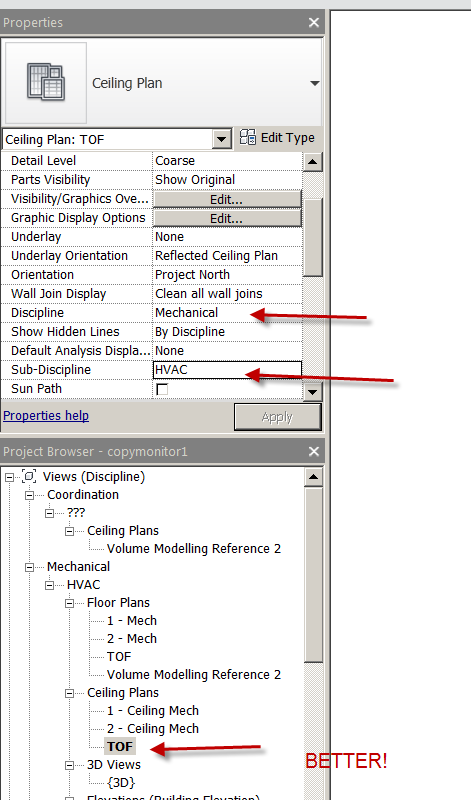 Do the same with Volume Modelling ReferenceChange the view template of each RCP to Mechanical ceilingSave the file Close copymonitor1Open MEP-Elementary-School-Architectural.rvtChange Volume Modelling Reference Level to from 31’8” to 32’4”Change TOF Level from -5’6” to -6’0”Save the fileClose itOpen copymonitor1.rvtYou immediately get a Warning box!!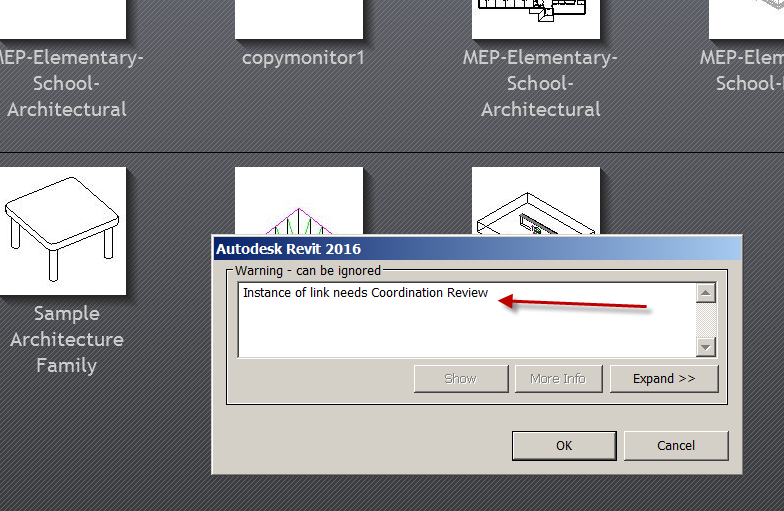 Expand it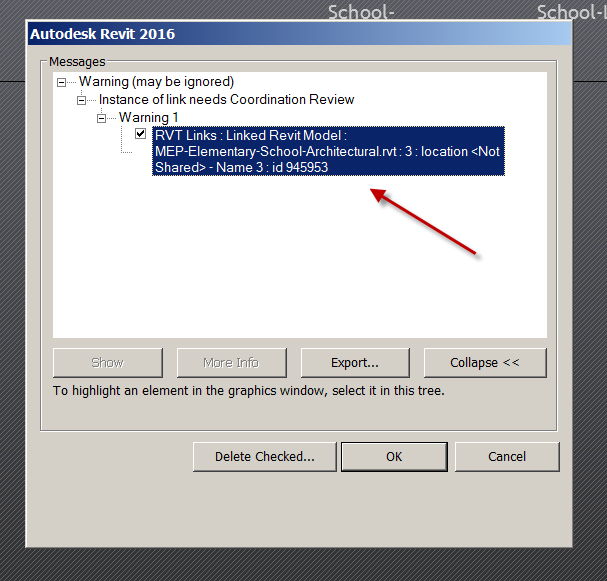 OKThe Architect moved the levels…..we know about it…we were warned.CollaborationCoordination ReviewSelect LinkPick the linked file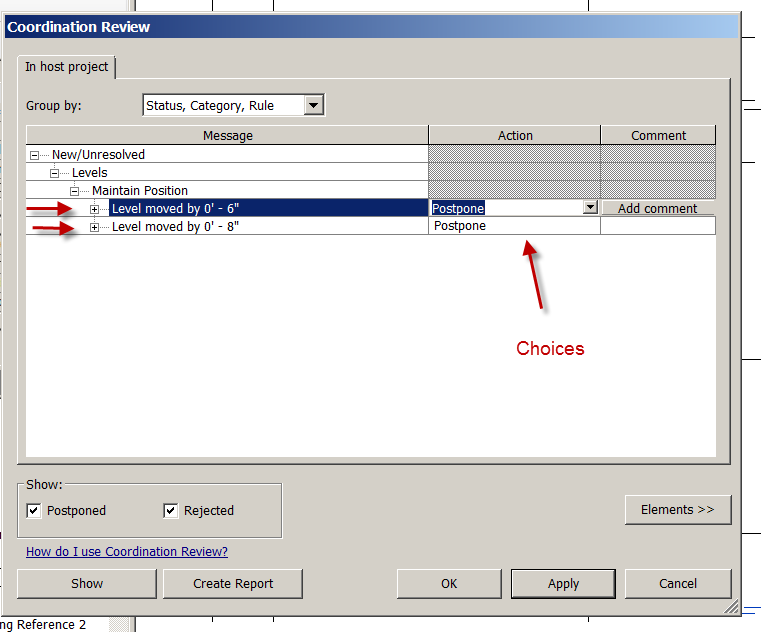 Under Action, let’s choose:Move Level TOF on the first oneReject the second oneApplyOKLet’s copy monitor the gridsCollaborateCopy/MonitorSelect LinkCopyMultipleSelect all of the gridsFinish (in option bar)Ignore warningSee the heartbeat symbol (monitor)Green Check to finishDrag Grids away from each other to see duplicates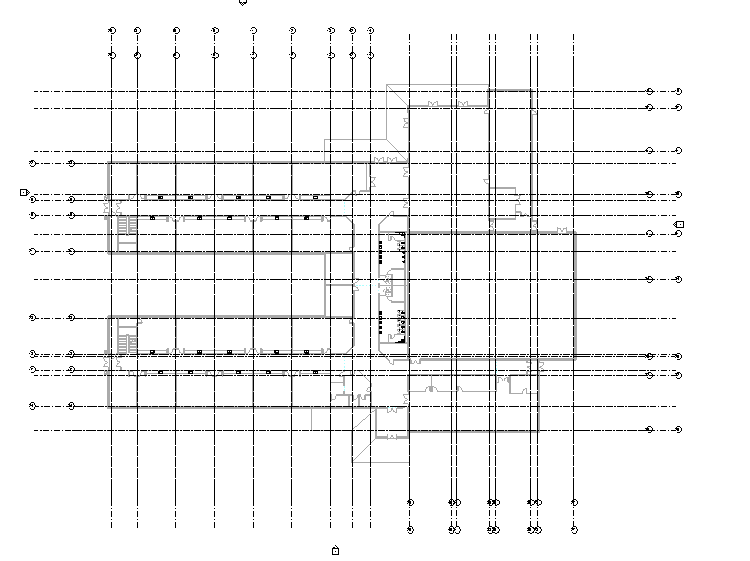 Save as copymonitor1.rvtClose the fileOpen MEP-Elementary-School-Architectural.rvt01 Floor PlanTurn on the gridsMove grid 19 up 1’0” (it’s at the top, right corner)Save the fileClose the fileOpen Copymonitor1There it is again!CollaborateCoordination ReviewSelect LinkNote is still is warning us about that level…as well as the Grid 19 being moved. Let’s fix them both.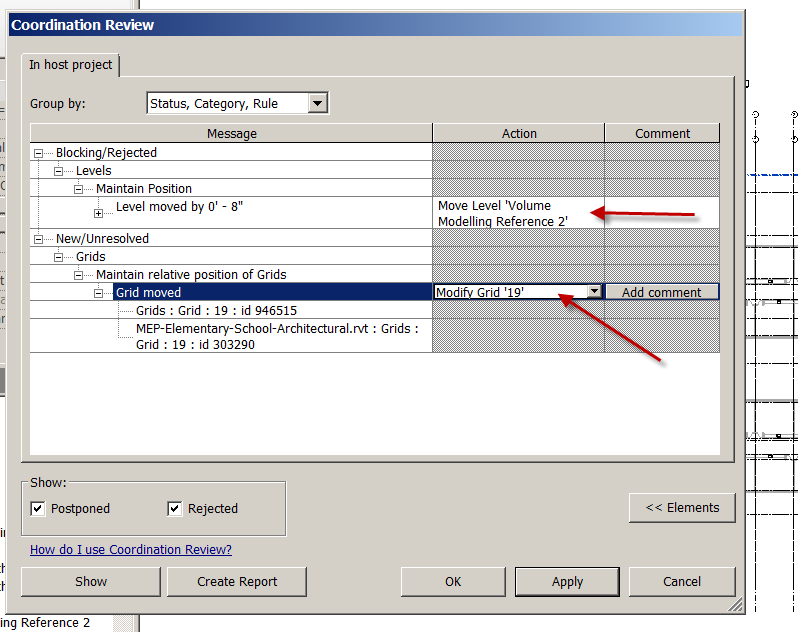 Note: Sometimes when the Architect moves something…it’s a mistake….or it impacts the MEP plan in such a way as communication between the MEP Engineer and the Architect must happen.This is a much better process that just looking for variations!PurgingYou can purge unused items in Revit to make your drawing smaller in size.Save you drawing as Revit2018demo27.rvtCheck the size by doing a File: Save asMine is 16000KB (that’s 16 MEG)ManagePurge Unused Open Annotation SymbolsSee checked boxes? Those are unused in Revit. Note you have hundreds of unused families!You can ONLY purge unused items….OKFileSave as: Revitdemo27Purged.rvtDo a file save as again to see the new file size….Mine is 6800KB………….that’s 6.8 MEG….a significant difference!! Like with AutoCAD, purging …especially with large files can speed up your project and lighten the file. You can always load the families again if you need them. Don’t purge often….your file saving advantages reduce on each purge.Transfer project StandardsYou can copy project standards from one project…and apply them to another project. For example, you may have Company Materials in Revitdemo21 that you need in Revitdemo2.  Standards could be things like:Family TypesLineweightsMaterialsView TemplatesObject StylesYou must have BOTH projects open…the target and the sourceOpen Revitdemo2 and Revitdemo 27.In Revitdemo2:ManageMaterialsNote what you have…NO custom materials like PT101ViewSwitch WindowsIn Revitdemo27:ManageMaterialsNote what you have… custom materials like PT101We are going to transfer the materials from Revitdemo24 to Revitdemo2!ViewSwitch WindowsIn Revitdemo2:ManageTransfer project StandardsCareful….Check NONE…Discuss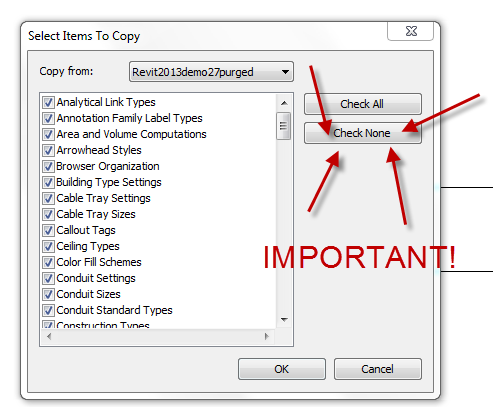 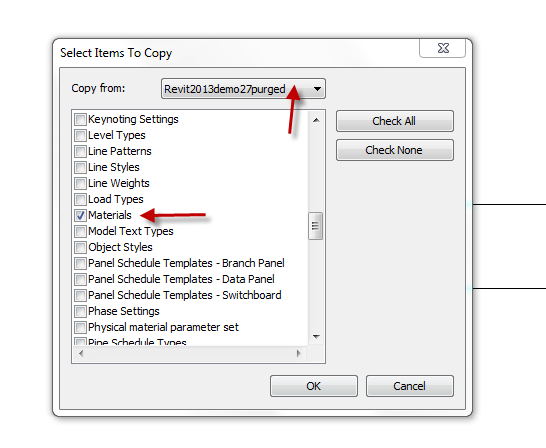 See all that could come over?Check MaterialsSee “Copy From” (above) Revitdemo27Take “New Only”Now look at the materials in Revitdemo2….see the new materials?Transferring one wall type from one project to anotherIn Revitdemo24, select the custom wall we created (Bills Wall)Clipboard:CopyViewSwitch WindowsIn Revitdemo2ModifyClipboard: Paste Put it anywhere.Delete itArchitectureWallWallChange Element TypeIn selection bar see “Bills Wall”?You have learned you can copy a wall type, roof type, ceiling type …system family stuff…from one project to another.You could create a file called FG Walls.rvt and put all your created walls in it. You would copy and paste needed walls from FG Walls.rvt to your target drawing!Note: Putting all the walls you ever created in your template file will make your project file bigger than it needs to be.Phasing for Tenant ImprovementsSet up	Level 1- As Built	Level 1-Demo	Level 1-ConstructionManagePhasesWe will ignore “Existing” for nowRename New Construction to “As-Built”Insert “Demo” Phase after As-BuiltInsert “Construction” Phase after DemoYour phases should be:1.	Existing2.	As-Built3.	Demo4.	Construction(Note Past and Future in Phasing box)Level 1 As BuiltRC….View PropertiesPhase Filter: Show AllPhase: As BuiltLevel 1 DemoRC….View PropertiesPhase Filter: Show Previous + DemoPhase: DemoYou should use the Demolish tool in this (Demo) view!Level 1 ConstructionRC….View PropertiesPhase Filter: Show Previous + DemoPhase: ConstructionTo create an infill appearance:In Level 1 ConstructionSelect demo’d objectRCOverride Graphics in ViewBy ElementCut Patterns Pattern…Solid fillOK “Stealing” From Other Revit ProjectsIf you have a Revit file that was completed previously, you can “steal” the following:Drawing SheetsDrafting Views (the ones with the AutoCAD files in them)SchedulesLegendsSo if you did a perfect equipment schedule in 7-11.rvt, you can steal it …and use it in Mobil.rvt. The actual equipment families will (of course) not come over…just the parameters and setup.If you have AutoCAD drawings placed in drafting views (as typ. Details) in 7-11 Riverside.rvt, you can steal them..and use them in 7-11 Buena Park.rvt!In Target FileInsertInsert from FileInsert Views from FileFind the source file (the ones with the views you want)Open“Insert Views” Dialog box comes upCheck Views and Sheets that you wantOKIf you select a bunch, it will take a few minutes.You can steal 2D Elements from a file tooIn Target FileCreate a Drafting ViewName it Header DetailInsertInsert from FileInsert 2D Elements from FileFind the source .rvt file (the ones with the views you want)Open“Insert 2D Elements” Dialog box comes upPick Detail 0OKThe elements will be placed in the current view and on the clipboardFinishCreating a .PDF of your Revit SheetWe will create a 24 X 36 .PDF for the client.Restore down Window (so you are not maximized)Adjust window so you are cropped proportionally with the Revit sheet.FilePrintAdobe PDFPropertiesLayout: PortraitAdvancedPostscript Custom (just to right of Paper Size)Postscript Custom Page SizeWidth: 36Height: 24Check InchOKOKPaper Quality: Black and WhiteOKSet up place to save file (Browse) in Project folderSaveSetupZoom:100%Paper Placement: CenterPreviewPrintNote: If you set up all the sheets by:Restore down Window (so you are not maximized)Adjust window so you are cropped proportionally with the Revit sheet….You can print a SET by checking Selected Views and Sheets and choosing the sheets you want to print.Key ScheduleOK….Schedules can have the same characteristics. A room schedule might have 100 rooms with the same floor, ceiling, and base finishes. Rather than add all this info for ALL 100 ROOMS (yuk)….you can define keys that automatically fill in the information (better).If a room has a defined key, then as that room is added to a schedule, the fields in the schedule automatically updateYou define keys using “key schedules”When you create a key, it is listed as an Instance Property for the element.When you apply a value for the key, the keys attributes are applied to the element.Let’s try it………..Open revit2018demo20.rvt It should have rooms in it ….but no data added to the rooms yet.Let’s copy The Master Bedroom ROOM and surrounding walls to the clipboard…then paste level by name…so we have some common rooms.Select the walls firstClipboard:CopyPick in white spaceClipboard:Pasted AlignedSelect levels by NameLevel 2-7OKSee in 3DBack to Level 1Select the RoomClipboard:CopyPick in white spaceClipboard:Pasted AlignedSelect levels by NameLevel 2-7OKThe rooms are there..just not taggedViewSchedulesSchedule/QuantitiesName: Room Style Schedule (def)RoomsCheck Schedule keysKey Name: Room Style (def)OK“Key Name” is already there….OKSee the small schedule??Modify Schedule/Quantities tab comes up (not much there)Schedule:NewEach row creates a new value for the key….NewNewNewYou should have 4 rowsRC on Room Style Schedule in BrowserLet’s add: Department Floor Finish (Remember having to add Department names for the color fill plans?)OKThe schedule opens….Key Name		Dept		Floor Finish	Ceiling Finish		Wall Finish	Patient Room		Sleeping	Carpet		GYP			PL235Common Area		Living		Wood		70’s cot cheese	PLAMRestrooms		Service		Tile		2X4 ACT		CT567/PL234Storage		Non-Living	Concrete	NONE			PL101OK….Lets test it…Floor Plan level 1Let’s try it on the Master Bed ROOMSelect the roomPropertiesSee the choices in the Identity Data??Room SchedulePropertiesFieldsRoom Style…AddChange the key namesThat’s pretty cool!!!Show Room ScheduleShow adding Room Style to schedule…..hidden field.Demo: Structural Components in RevitObjective: Students will be able to setup a basic steel structure with concrete floors and footings utilizing Revit software. Students will be able to identify structural steel components such as columns, beams, braces, footings, and concrete/steel flooring.The setup: GridsWhen setting up a steel structure, start with Grids. They are set up horizontally with letters from left to right and vertically with numbers top down. The top, left corner will be Grid A1.Architecture or Structure TabGridMake the grid line from bottom to top, vertically. Name the Grid “A”GridUse the “pick lines” tool and offset grids B, C, D, E 	25’0” apart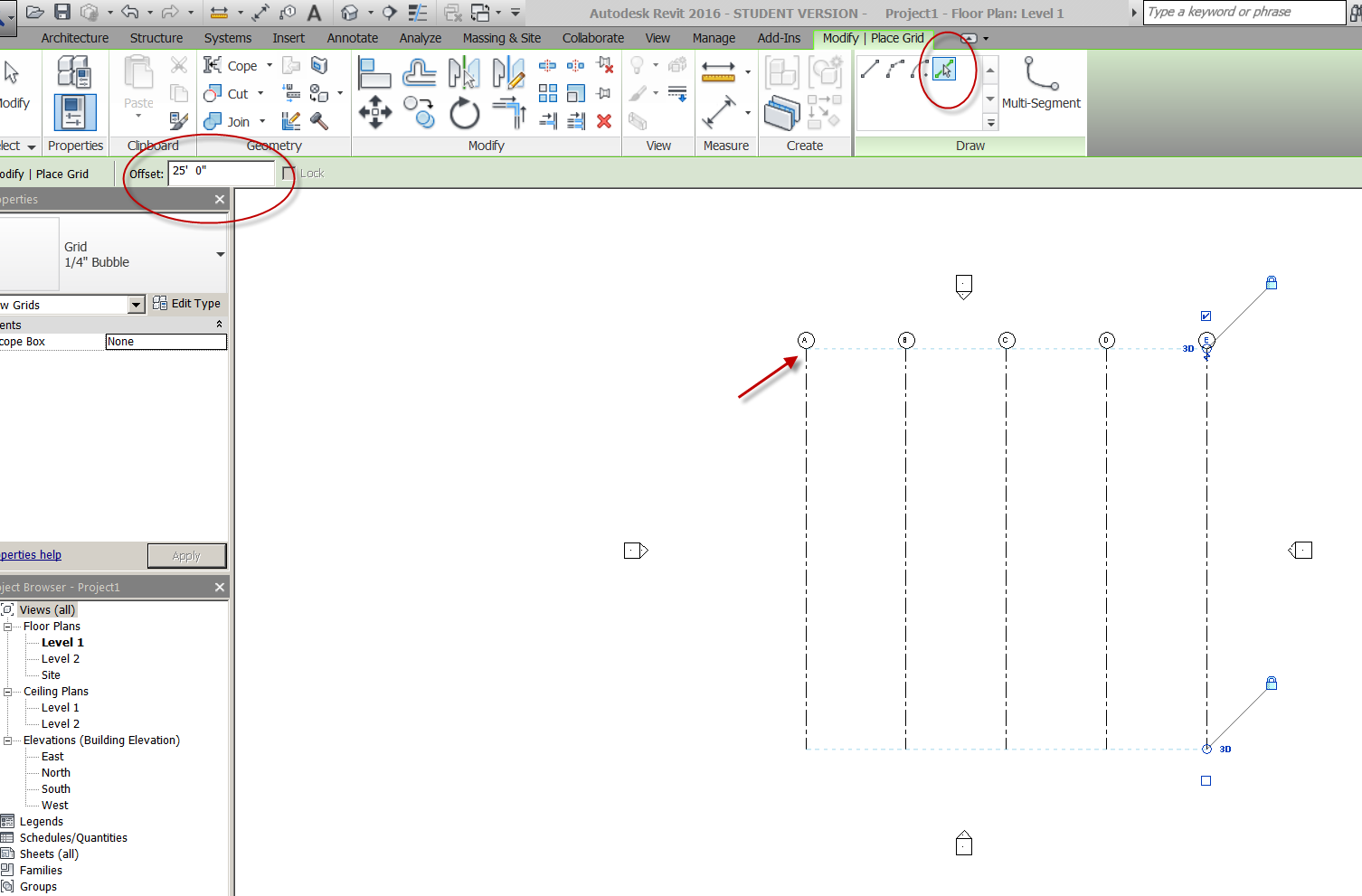 GridCreate a horizontal grid from right to leftName it “1”Use “pick lines” tool to offset Grids 2, 3, 4 	20’0” apart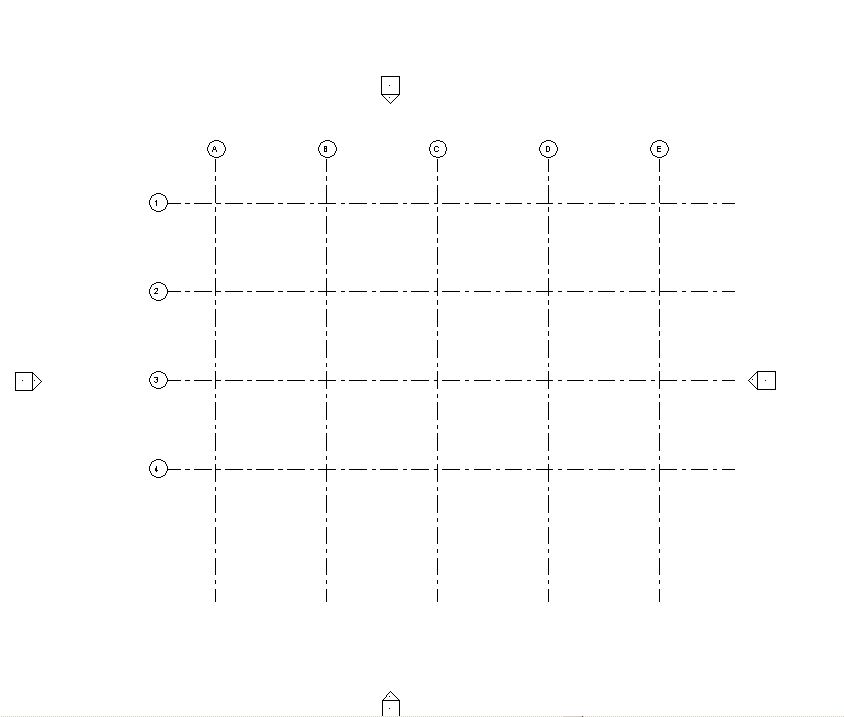 Show toggle for turning on Grid bubbles on opposite side of grid lineShow “edit type” on grid line to add grid bubbles on end 1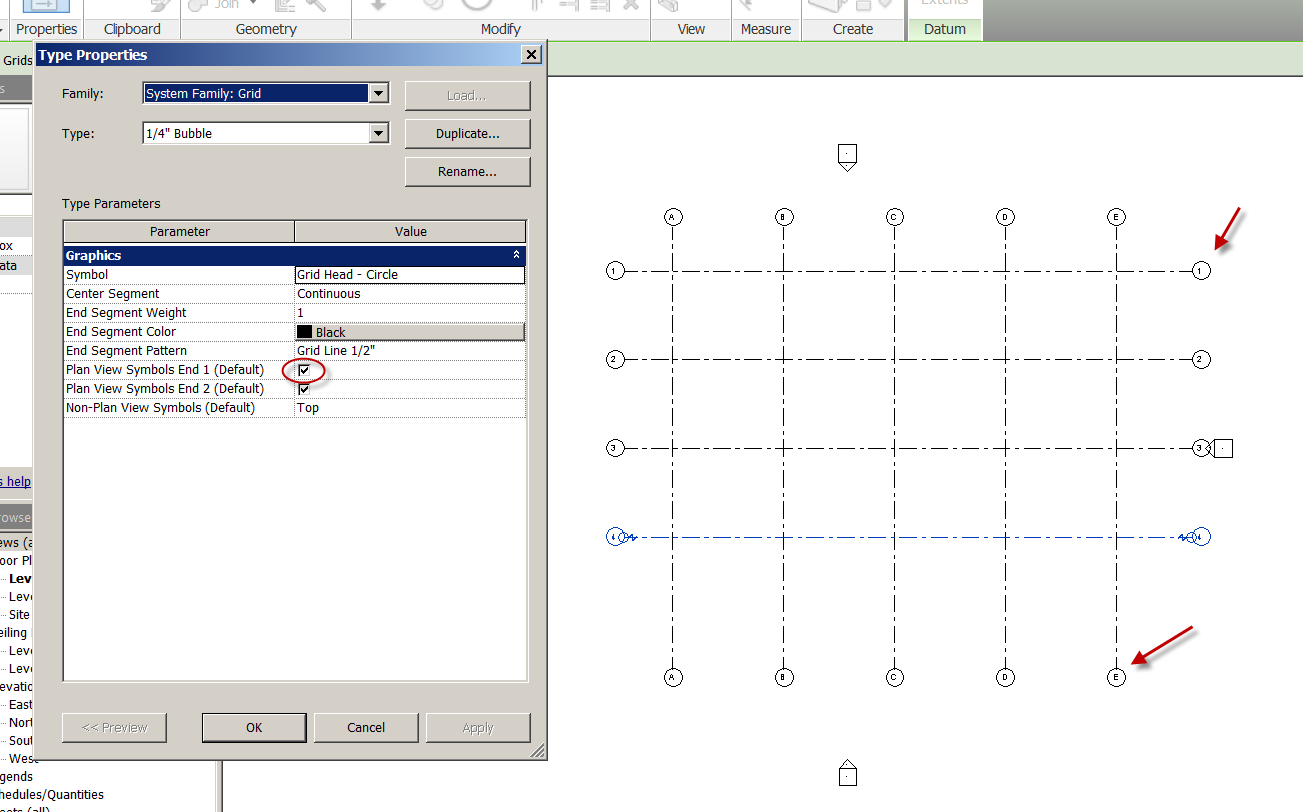 Structural Columns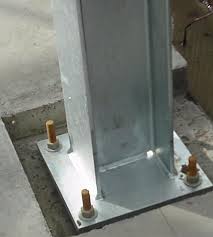 Note: Structural Columns are generally placed from top-down Specify Height/depth in option bar BEFORE adding columnFloor Plan Level 2 (to place columns between Level 1 and Level 2)StructureColumnWe’ll take the W10x49Depth: Level 1 (get it….top-down?)Place the column at Grid A1Go to level 1. Is it there?Cut a section to see the column. You may need to turn off the lineweight to see it clearlySet the Display to Fine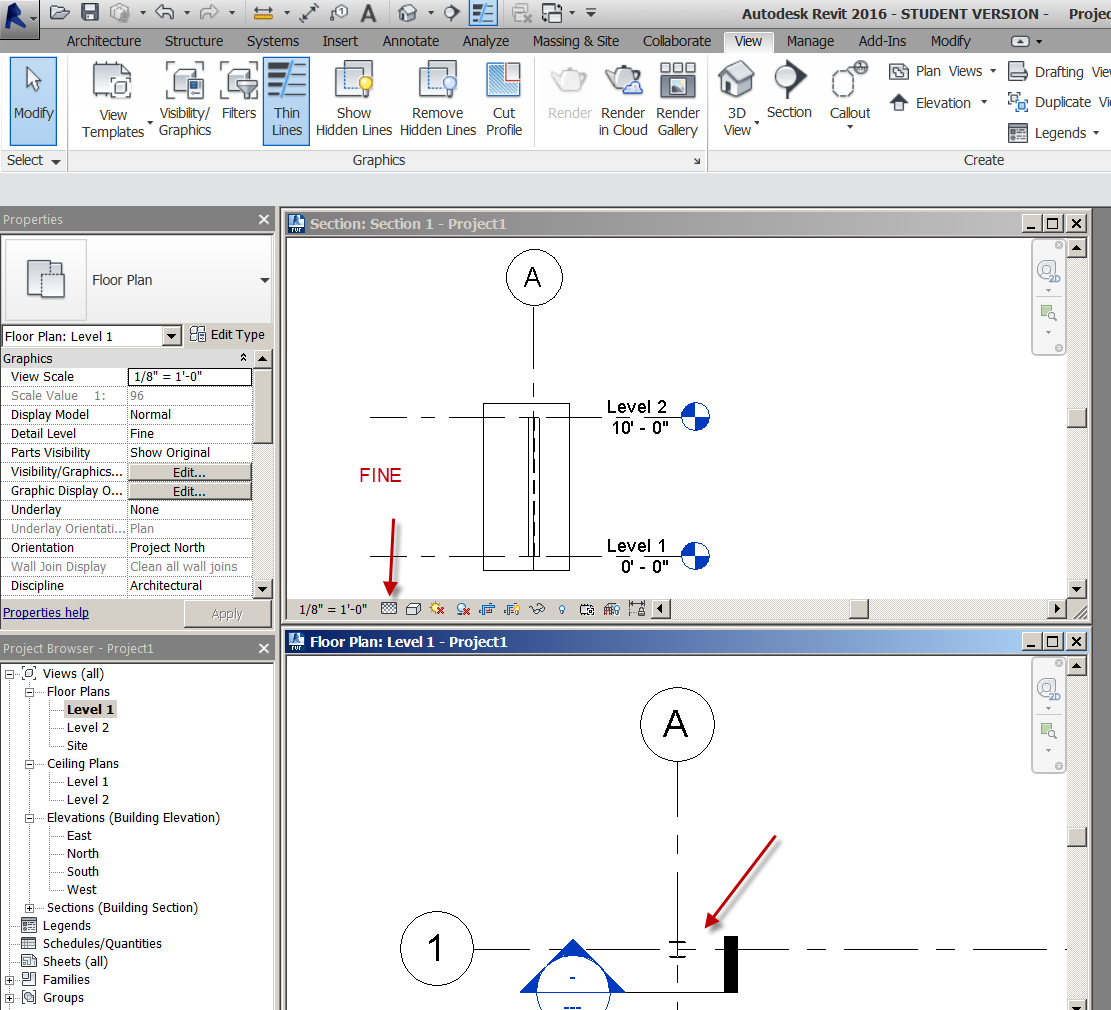 Back to Level 2Let’s place the columns “by grid”….it’s faster!StructureColumnW10x49At Grids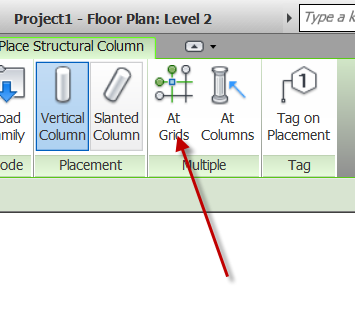 Use a crossing window to select the grids (bottom right to top left). You can hold the control key to select the remaining grids not picked up by crossing.Depth: Level 1Green CheckSee in 3D!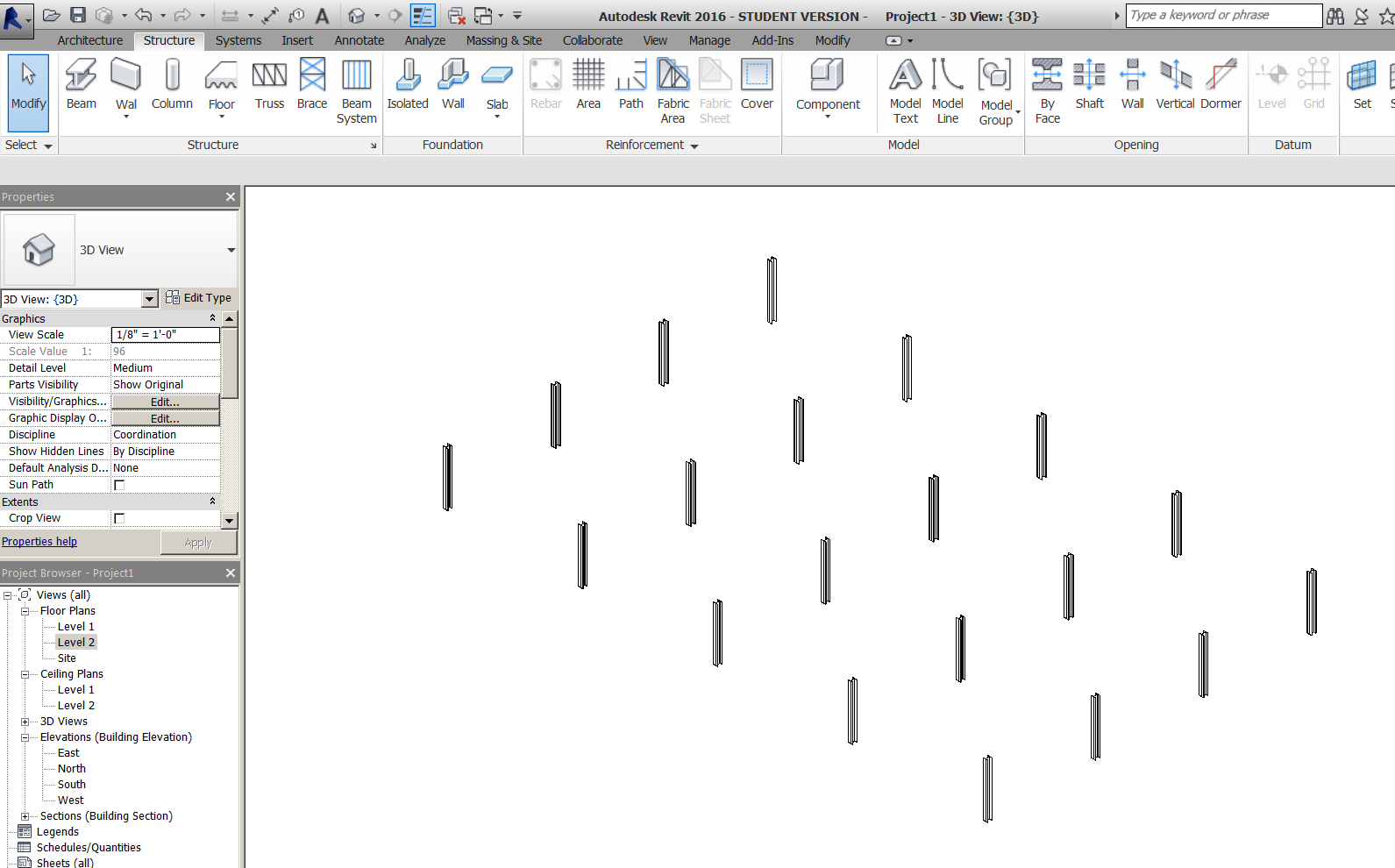 Add Footings for Columns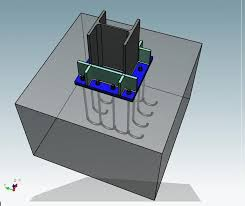 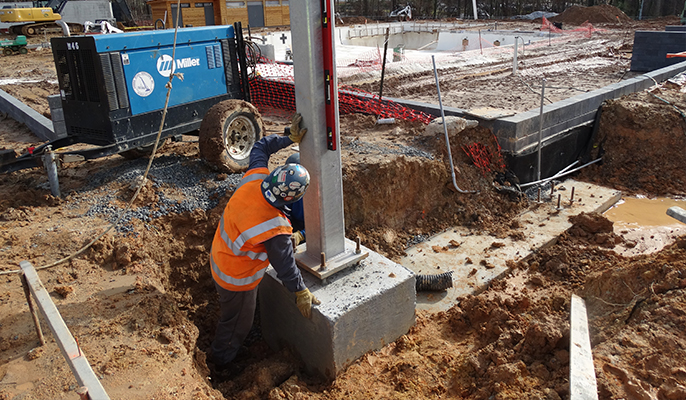 Floor Plan Level 1StructureIsolatedSat “YES” to load familyStructural foundations….Footing rectangular….OpenEdit type….duplicateName it F3.0Make the sizes: 3’0x3’0x1’0Place at grids…..FinishNote: You will not be able to see them because they are below Level 1!Set Level 1 view range to view 2’0” lower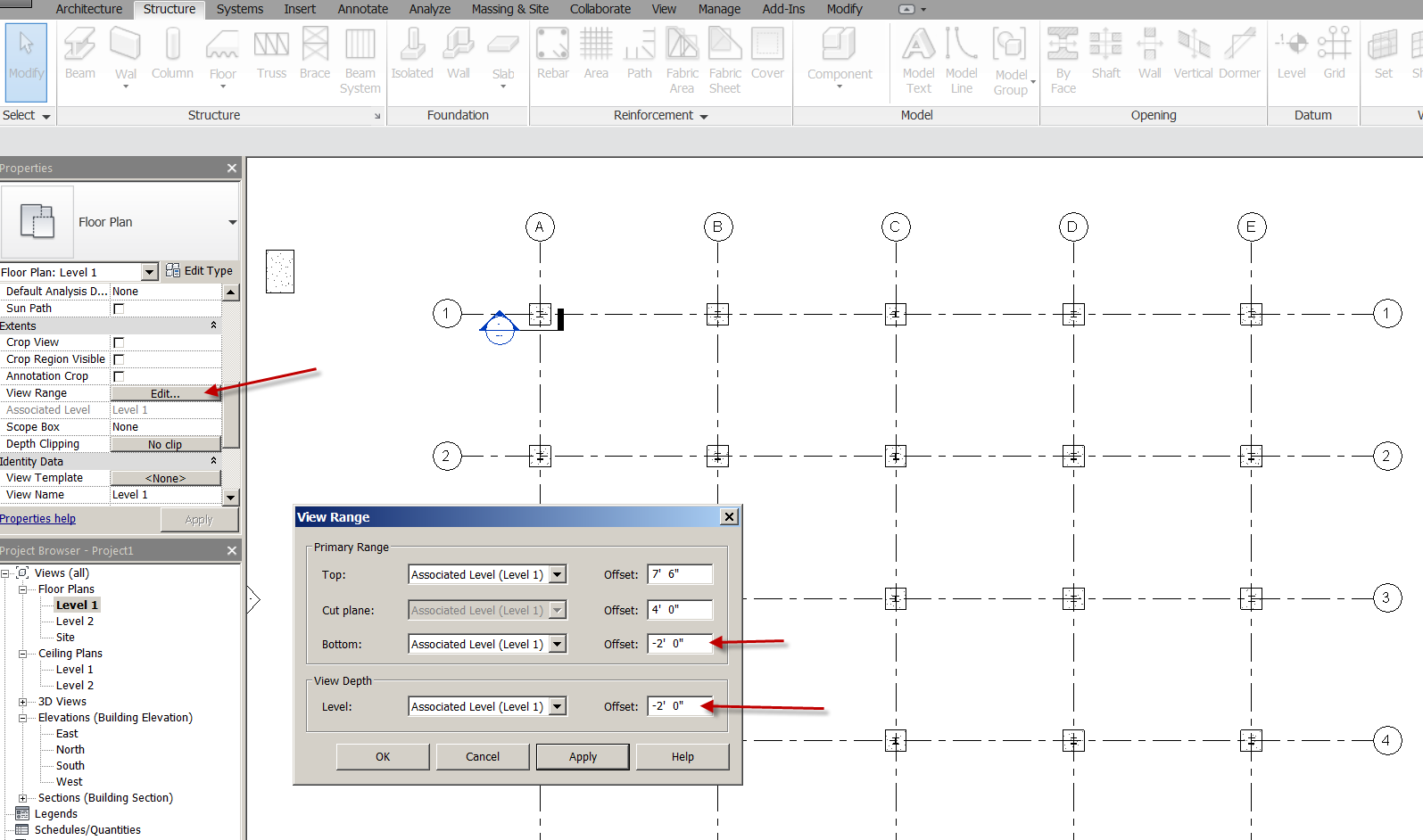 Save as structure1.rvtFoundation PlanDuplicate with Detailing Level 1Name it “Foundation Plan”Confirm the view Range is set to -2’0” (so we can see the footings)Creating an exterior wallArchitectureWallBasic wall generic 8” MasonryHeight: Unconnected 20’Draw the wall 1’1 outside the grid lineCreating the footingStructureFoundation panelSelect: Foundation wall: Bearing Footing 36x12Place on/attach to exterior walls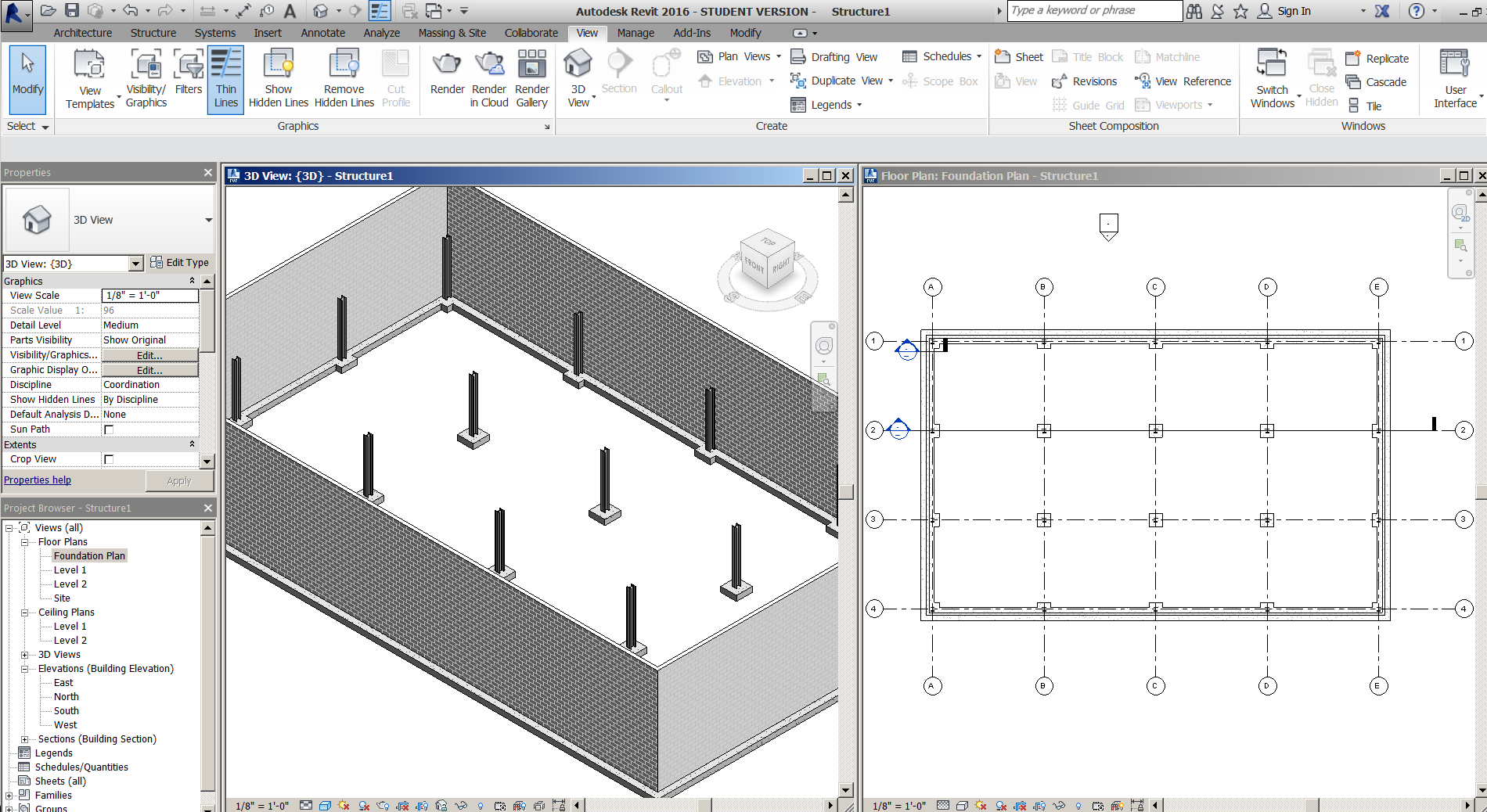 Save as: structure2.rvtCreating Beams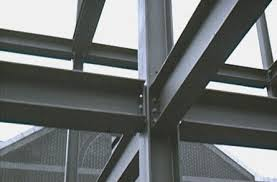 Level 2Set view range to -2’ depth, like we did on foundation. The beams will be between level 1 and Level 2.Set display to FineStructureBeamW12x26Draw a beam from Grid A1 to B1Draw a beam from Grid A1 to A2OKShow “change reference” button to extend beams to web instead of flange.Continue to draw beams horizontally and vertically between gridlines.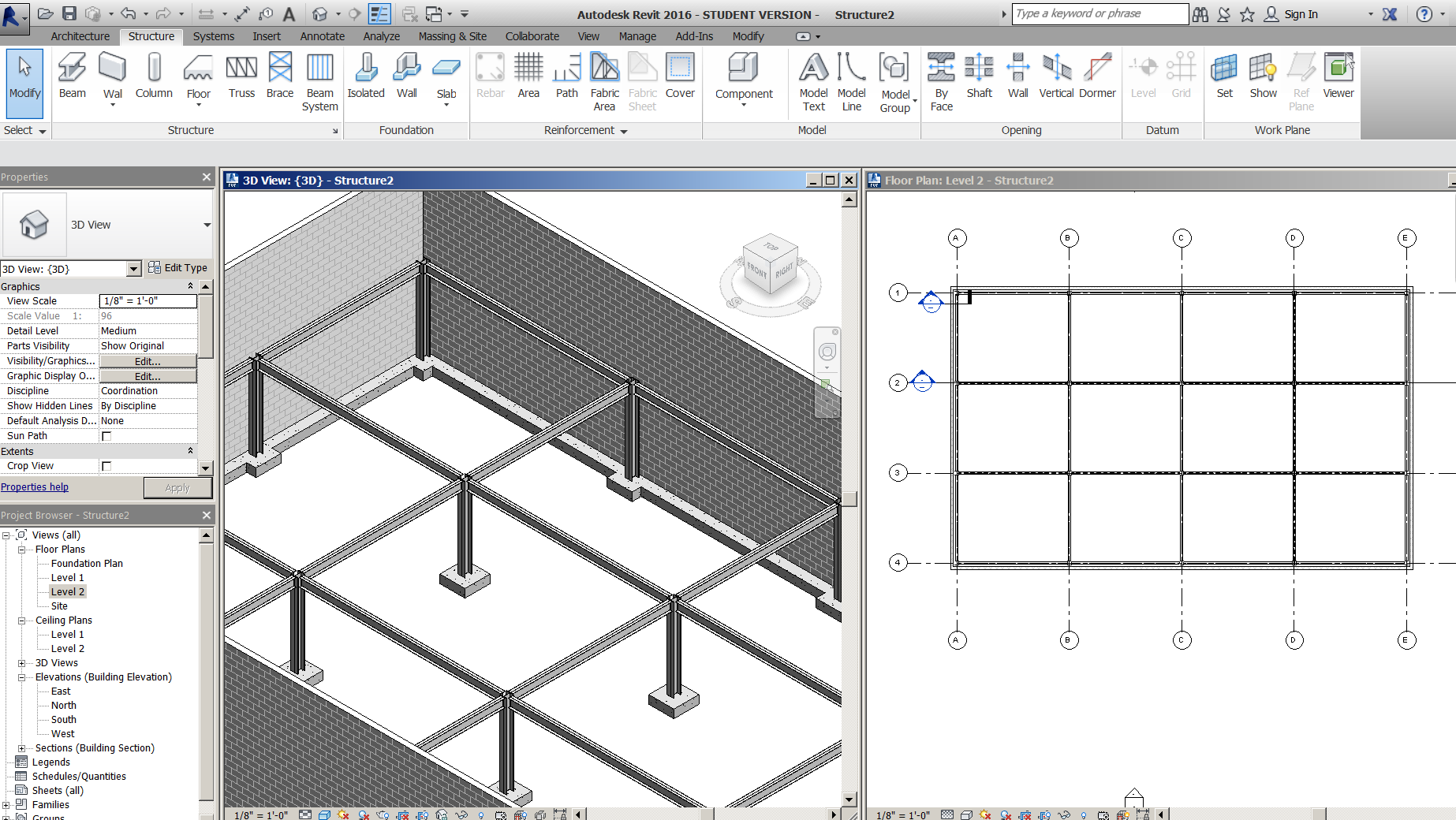 Creating a Beam SystemInsert Load family…structural framing….steel…..W-Wide FlangeW8x31….OKStructureBeam SystemAutomatic Beam System….W8x31Fixed distance: 5’0Pick inside top, left area between Grid A1 and B2. Note direction of beamsSet Elevation at 0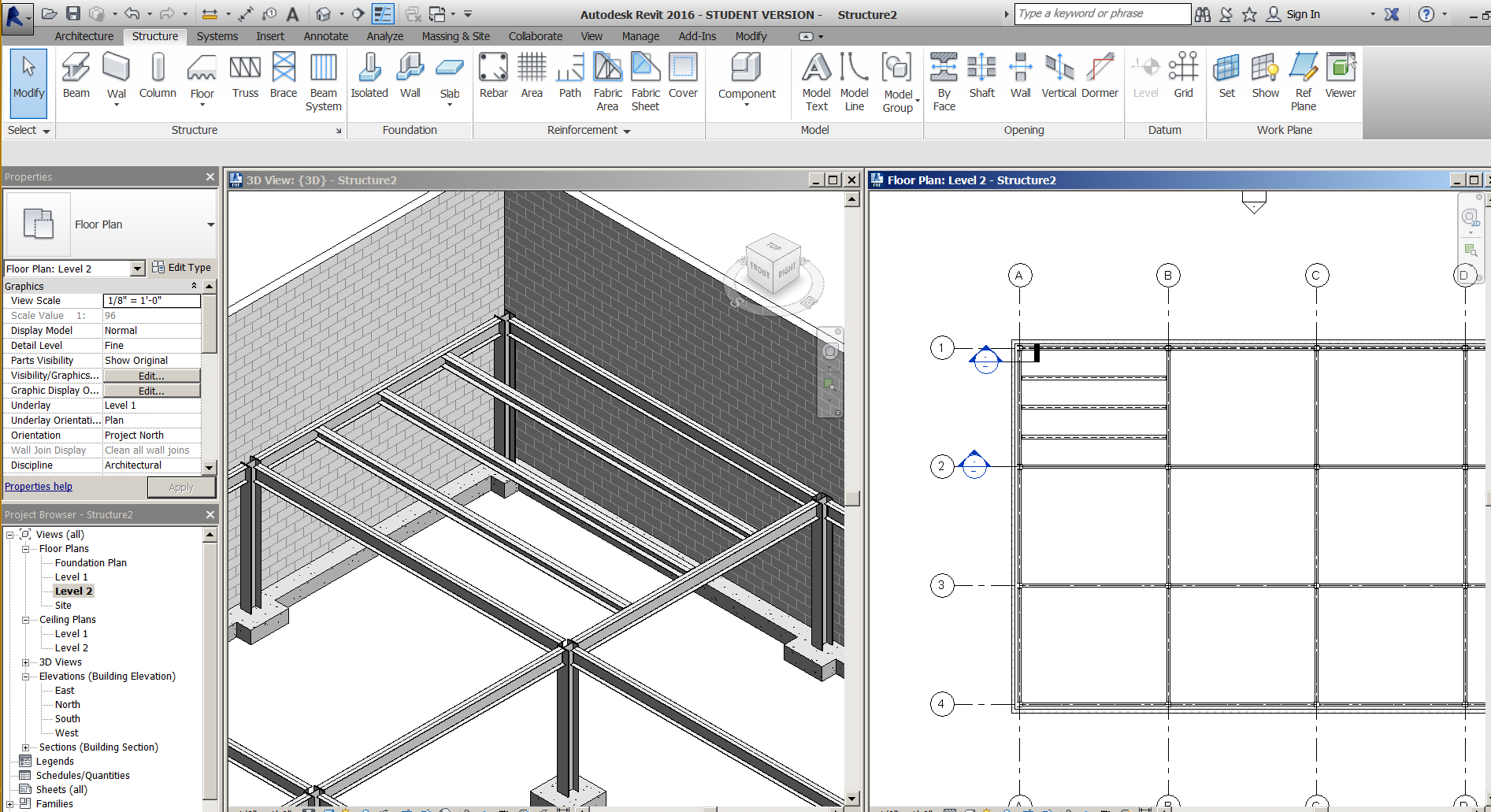 Create the rest of the beam systems (do not try to do all at once)Note: No beams should be spanning the entire building!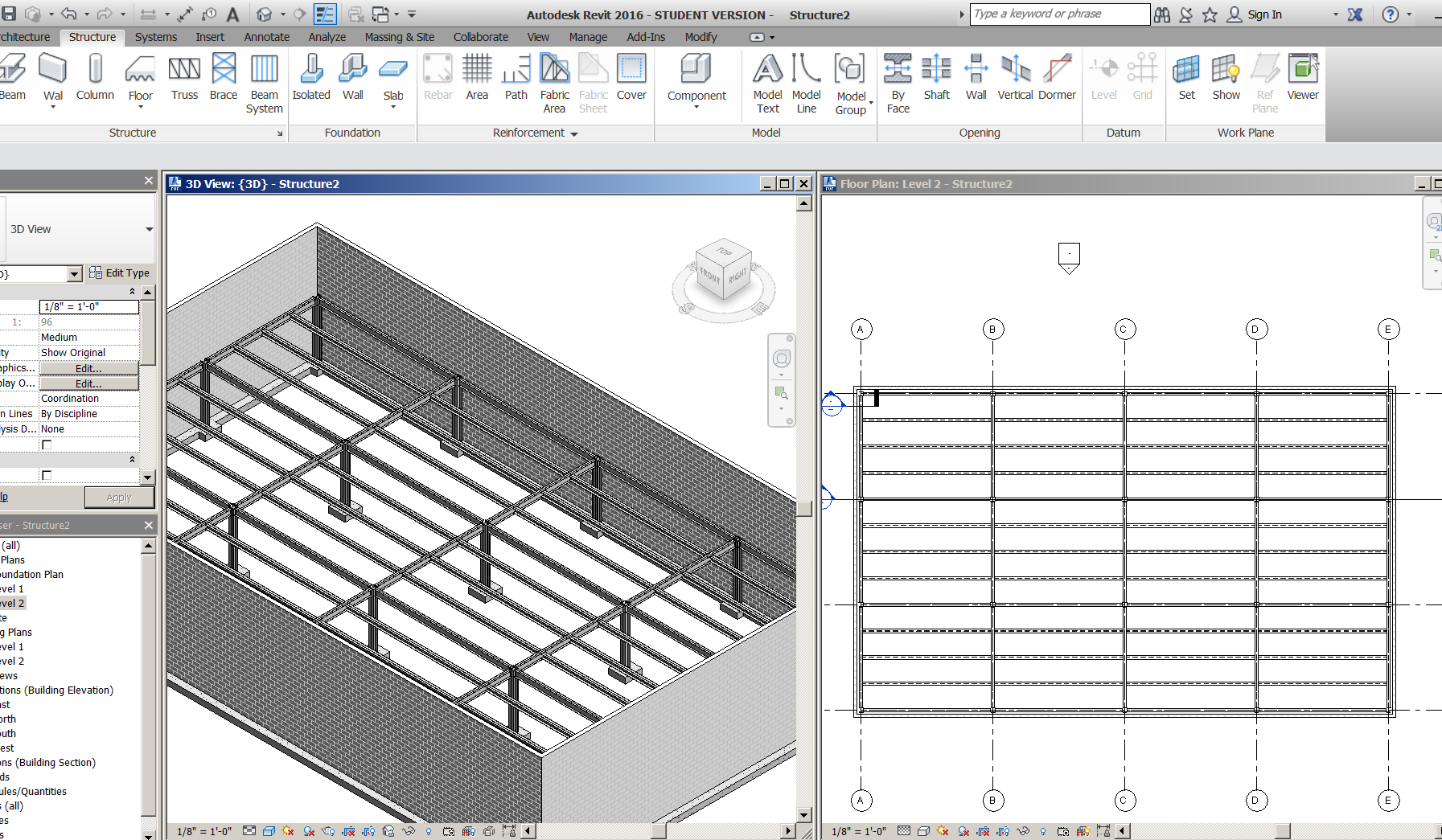 Creating the Structural Floor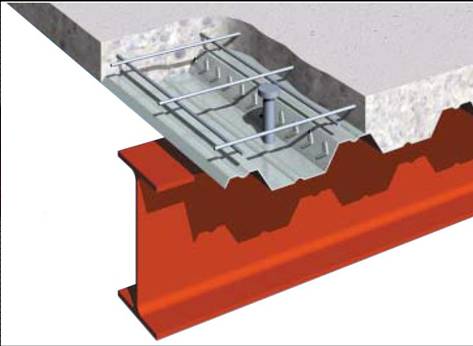 The structural floor is made of a metal deck w/ concrete poured on top.Level 2StructureFloor: structural3” LW Conc on 2” metal deckOffset 5” (the thickness of the deck)Make the boundary to the face of wall, not to gridline.Cut a section to show the flooring and steel structure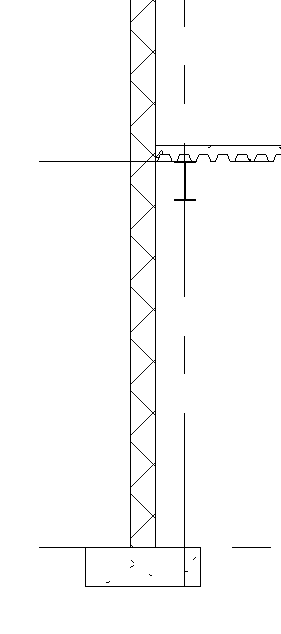 Save as: structure3.rvtCreating Framing ElevationsFraming elevations are generally used to create (diagonal) bracing.Level 1View….. Elevation…..Framing ElevationNote: these work differently than regular elevationsPick a spot on Grid B between Grid 2 and 3See how the framing elevation snaps to it?Go to elevation ViewDisplay: Fine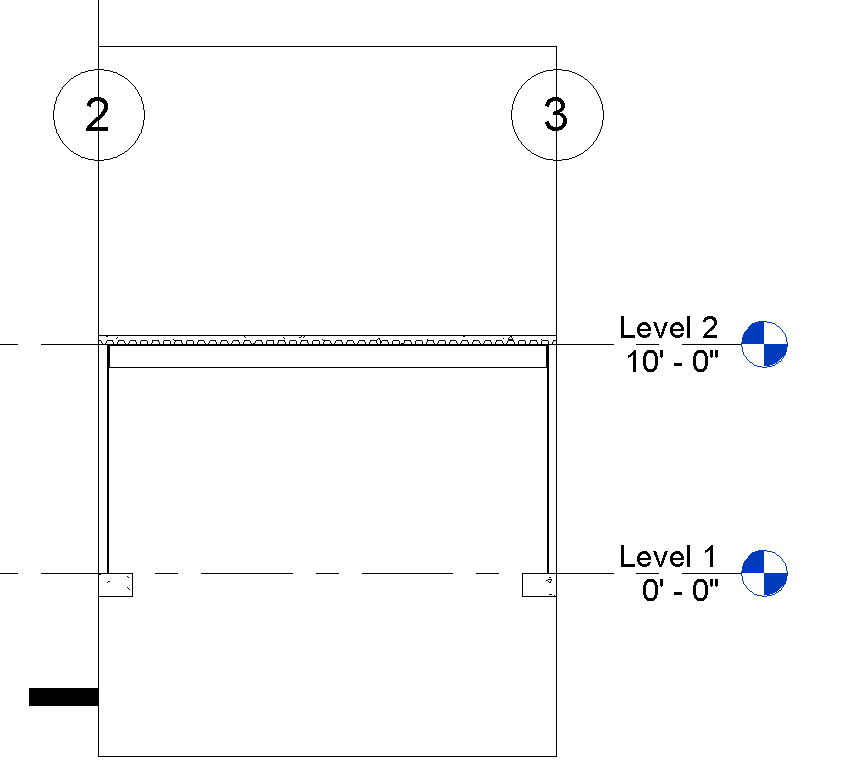 Note only one bay in the grid is selected! The framing elevation is ready for “Bracing”Bracing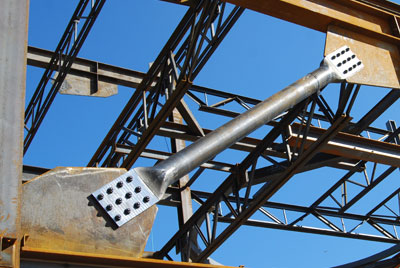 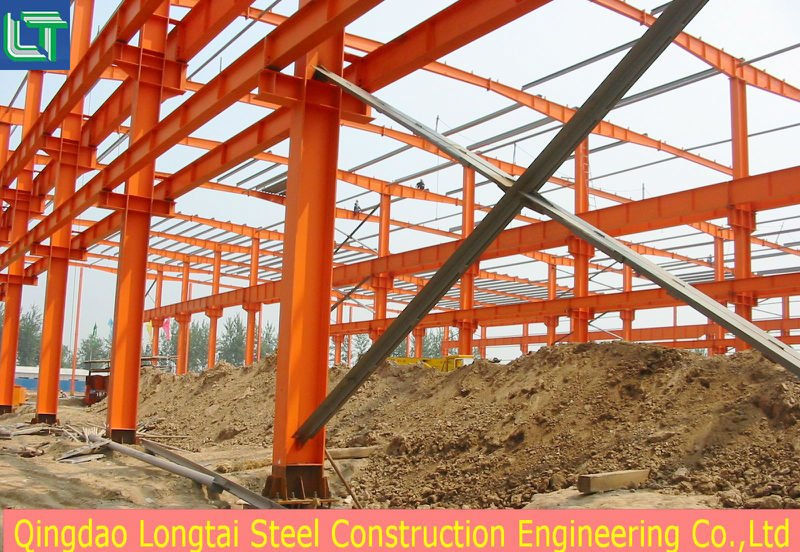 In Elev 1a you just created:Insert….load family….Structural framing….Steel….LL-Double Angle……2L6x4x3/8LLBBOKStructureBraceCreate at 45 degree angleShow in 3D (no connection brackets yet)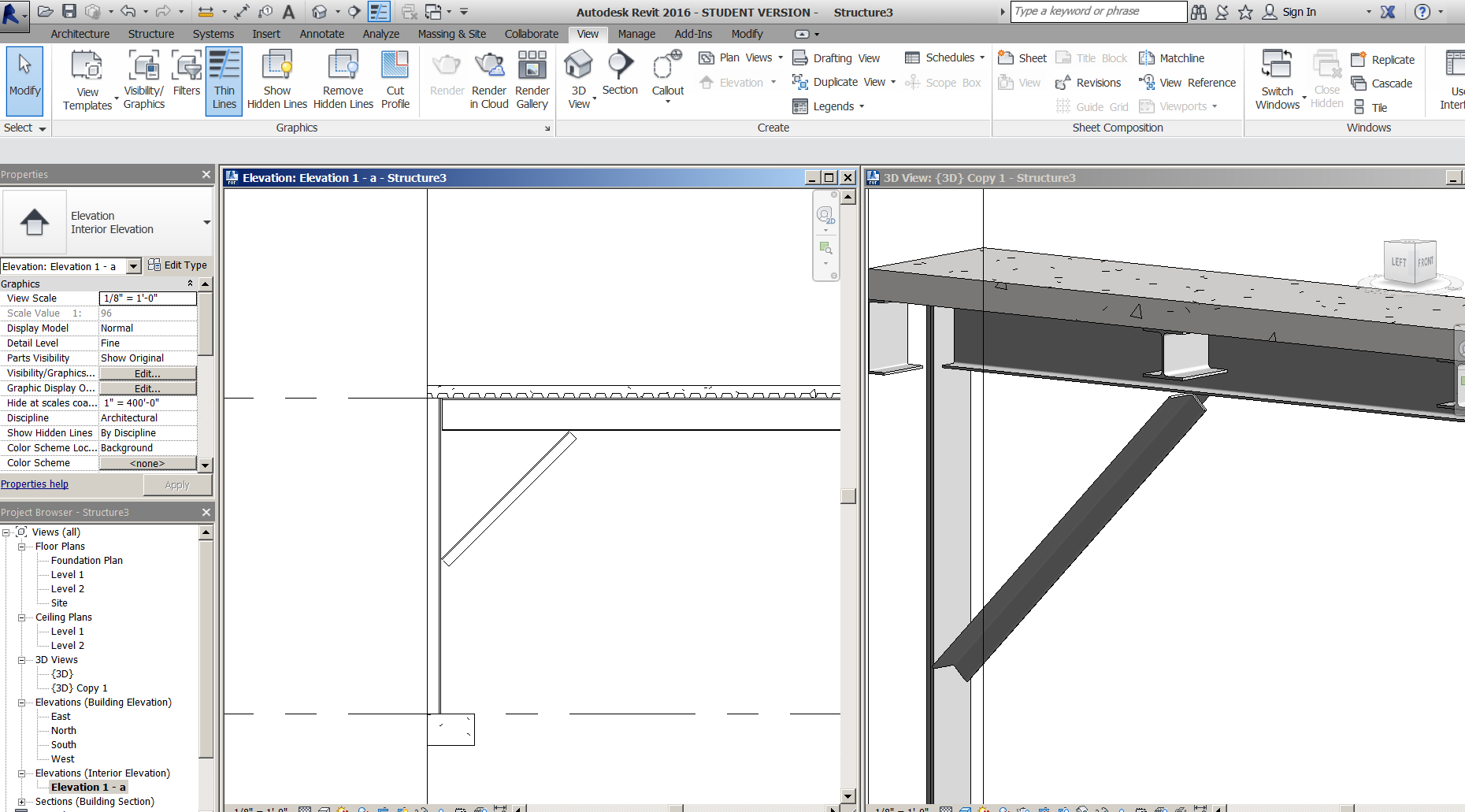 Revit 2018 Path Issues SolutionWindows….Control Panel…..Appearance and Personalization….Folder Options: Show hidden Files and folders….Show hidden files, folders, and drivesIn Revit Architecture software:R…Options….File LocationsProject template FilesIt is empty+Should be:  C:\ProgramData\Autodesk\RVT 2018\Templates\US Imperial\default.rteDefault Path for Family Template FilesIt is here:	\TemplatesShould be here 	C:\ProgramData\Autodesk\RVT 2018\Family Templates\English_I\PlacesLibrary PathIt is here:	C:\Program Files\Autodesk\Revit 2018\Should be here:	C:\ProgramData\Autodesk\RVT 2018\Libraries\US Imperial\Detail Library PathIt is here:	C:\Program Files\Autodesk\Revit 2018\Should be here:	C:\ProgramData\Autodesk\RVT 2018\Libraries\US Imperial\Spanish Character Floor Plan 2017-18Software: Revit 2018Design a one story home to the following program:Spanish Architectural style (authentic as possible). One storySpanish massing.2100 square feet +/- 50 square feetFootprint no bigger than 70 feet long and 50 feet deep (this includes 2-car garage)LivingFamilyKitchenEntryDining Room 3 Bedrooms (one is the Master)2 ½ Bathrooms2-car attached garage (22’ X 22’does not count against square footage) 9’ plate height, two 9’0” wide X 7’6” high garage doors match style of front doorEntry Tower 13’-15’plate height (does not have to be part of internal area)Authentic Spanish details for doors, windows, surrounds, roof, etc. Research!Standard closet in secondary bedroom, WIC in master bedroomIndoor laundryFireplace in Living or Family Room10’ plate height. 8’0” head height for doors and windowsCourtyard (front and/or back)Loggia off Master Bedroom.Colors and exterior materials authentic to Spanish characterStep1:	 Bubble Plan. This is where you will organize your room placement, traffic paths, and roughly design your house (not) to scale. Add Roof Plan w slope arrows (color pencil).Step 2: Detail Sketches: This is where you “study” the Spanish character and get your details together. Doors, windows, Gable, wrought iron, shutters, etc.Step3:	 Elevation Sketches. Create 3 character elevation sketches (not to scale) with proper massing, potential details, and materials. These should be loose sketches.Step 4: Elevation Blockout. Create 1/8”=1’0” scale elevation drawing with red pencil/pen. Details, correct roof, exterior materials, doors and windows should be included. Turn in copy for grading.Step 5: Rendered Front Elevation Sketches. Three Spanish concept elevation sketches. Looking for different details…alternate ideas of the same houseStep 6: Draw construction documents in Revit. See next page for required drawings.Revit Drawings required: See Checklists for RequirementsCover page (4 3D Views + List of Drawings)Foundation Plan. Floor Plan Electrical PlanExterior Elevations Building Sections Concept Sketches taped to B-size paper Drawings will be printed on B (11x17) sized paper on the HPM750 at 38% scale and saved to X:\labs\brown\submit\Period 2 Arch DesignPresentation: Projects will be stapled top, left corner. Pages will be numbered according to provided class standard.A Home for Mr. BondBuilder: WCB ARCHITECTURESoftware: Revit 2018Specific Character (ex: French, Craftsman, Greek Revival, etc) 2 Story4400 square feet (+/- 100 sq ft) does not include Garage4 bedrooms total4 bathrooms (one will be powder, one in Guest quarters, one in master)“Guest” quarters: bedroom, bathroom, kitchenette, closet, private accessHome Office3 Technology Spaces “Bill Paying” SpaceLiving RoomFamily RoomFormal DiningKitchen: Modern. Island, double oven, range or cooktop, microwave, ref, dw, wine chiller, double sink, vegetable sink in island.2-car attached GarageIndoor laundryMechanical Room (HVAC, Water Heater, Circuit Breaker Box)Master suite (include WIC, bathtub, shower, his/her vanities, private watercloset)Gas or “fake” FireplaceStorage cabinets: clotheslinensbooks (maybe recessed into wall?)Furniture (for spatial assistance)Stairs authentic to the characterSketches Required1-2	Bubble Plans for 1st and 2nd Floor in pen Your name, Character Name, SHS3	Front Elevation sketch (pen on flimsy) Black and White, foliage, shadow, GL, Your name, Character Name, “A HOME FOR MR. BOND”, black out windows. 1/8” = 1’0” scale			 4-5	2 Colored, rendered Front Elevations (different options), foliage, shadow, GL, Your name, Character Name, “A HOME FOR MR. BOND”, black out windows. 1/8” = 1’0” scaleDrawings Required  (you will have close to 20 sheets!)	All drawing on D size paper  with Arch border. Create own Revit title block. Proper sheet numbers.(1) Cover (4 3D views NE, NW, SE, SW, rendered 3D, “A HOME FOR MR. BOND”, Table of Contents/Sheet List)(2)Site Plan 	Use provided Site Plan. See Site Plan Checklist. Link Building into Site(3)Foundation Plan 	See Foundation Plan Checklist.(4)1st Floor Plan 	See Floor Plan Checklist.(5)2nd Floor Plan 	See Floor Plan Checklist.(6)1st Floor Plan Electrical 	See Electrical Plan Checklist. Include Electrical Legend.(7)2nd Floor Plan Electrical 	See Electrical Plan Checklist. Include Electrical Legend.(8,9)Exterior Elevations See Exterior Elevation Checklist(10)Building Section 1, 2 with 3D sections (room labels, proper annotation)(11) 2 Wall Sections w/ annotation. Include 3D Section boxes (small) of each. All one sheet.Detail Sections w/ annotation (cornice, sill, garage, special wall framing). Scale ¾” = 1’0”? All one sheet. Make fit. Apply “callout” strategy where applicable. (12)Interior Elevations Kitchen See Interior Elevation Checklist(13)Interior Kitchen Plan 3D. 	2 w/section boxes NE, SW and 4 interior renderings utilizing Enscape (NE, SE, NW, SW)(14)Interior Elevations Baths, Office, Tech, Bill Pay, and Laundry See Interior Elevation Checklist(15)Interior Baths, Office, Tech, Bill Pay, and Laundry 3D. 	w/section boxes and interior renderings utilizing Enscape(16)Door Schedule (Tahoma font) same contents as last projectWindow Schedule (Tahoma font) same contents as last projectRoom Schedule (Tahoma font) Finishes, Dept, Area(17)Written Proposal Required400-500 words “explanation paper” describing what you did and why you did it….both inside and out. Use architecture terminology and resources if necessary. This would include explaining your details and why you used them. Copy word doc and paste on sheet 17 in 3/16” text.Rendered Sketch. Put it on a Drafting View. Name it “Character Elevation Sketch”I will grade the project in segments to make sure you are progressing to my timeline. No late work. You will have 1 week to revise work for re-grade. That work will likely need to be completed during after school hours. HINT: If you can get ahead……deadlines will be less stressful!EvaluationThis will be 60% of your 2nd semester grade, and be your main portfolio component. It will be broken down as follows:Sketches								15%Written Proposal							10%Technical Applications (Drawings)					30%Creative Applications and Accuracy of Character (Drawings)	25%Rendering								10%Presentation (mounting, clean/neat, etc)				10%Extra Credit (ONLY if all above is COMPLETE)			0-20%SkillsUSA (regional and state) (applied to 1st and/or 2nd semester grade)	points assigned by effort, attendance after school, and resultsACE Mentors participation (applied to 2nd semester grade)		points assigned by effort, attendance after schoolRevit User Group meeting(s) (applied to 1st and/or 2nd semester grade)	points assigned by attendance and verbal participation.Characters: Andalusian (Southern Spain)Colonial Revival CraftsmanCubanDutch ColonialAmerican FarmhouseFolk Victorian French CountryFrench Eclectic (Formal French)Georgian Gothic Revival Greek RevivalItalianateJapaneseMexicanMission RevivalMonterreyPrairie Queen AnneRichardsonian RomanesqueSecond EmpireShingleSpanish Colonial/Santa BarbaraStickTudorTuscanResidential Floor Plan ChecklistLocation of all doors, windows and walls (dimensions)Length of walls (sub-dimensions or overall)Dimension walls to face of coreDoor and window tags (for schedules)Properly designed hallways leading to bedroomsKitchen designed with all necessary elements to include: sink, stove/range/oven, dishwasher, refrigerator, pantry, upper cabinets, base cabinetsFireplace (fake or Gas). No more wood burning fireplaces in California!Entry/FoyerStairs (must be functional and match style of character)Linen closetsStorage space: clothes, books, etc. Would like to see creativity here…recessed walls, surprise spaces.Properly designed hallway endingsBedrooms: Guest, Master, 2 secondaryBedroom closetsBathrooms with a minimum of: lav, W/C, tub and or shower with adequate space to move4 bathrooms total: one in Guest Bed, one in Master bed, one for the 2 secondary bedrooms, and a powder room downstairs.Laundry roomList square feet on drawing (4400 SQ FT+-100). Show 1st floor, 2nd Floor, and Gar. totalsLiving RoomFamily RoomHome OfficeTech SpacesBill Paying SpaceFormal dining2-car GarageRoom labels: underlined, capitalized, include all rooms, hallways, key exterior adjacent features like porte-cocheres, loggias, tandem garage, courtyard, etcNorth arrowDoors: proper size, swing direction, and fitMarketable designInterior elevation marksBuilding Section marks where neededWall section marks where neededFurniture will be later….just freeze for now. Just need fixturesFlooring: if tile, wood, stone, marble, etc show ½ tone gray (kitchen, bathrooms, dining, etc)Notes for dropped ceilings: give height at locationPrint medium detail (I want to see your wall construction)Complete title block with character name, scale, Santiago High, your name, Mr. Bond’s name, First Floor Plan, Second Floor Plan, etc. Logo OK.Bathroom Elements: ChecklistToilet/Water ClosetTubTub surround including splash on walls Tub faucetShower (base with drain)Shower glass doorShowerheadShower ceramic or glass tile surroundVanity w/PLAM appliedSink (lavatory)Faucets (separate from sink)Countertop (2’5 1/2” to start)SplashTowel RackMedicine Cabinet near sink(s)Mirror over sink(s)Paint: Semi-Gloss Vanity LightFan/Light Combo Vapor resistant light over shower and TubCeiling Gyp (paint semi-white) same as KitchenAdjust flooring under Tub, Vanities. Base molding where appropriate (best to do after placing bath fixtures)Material colors should complement each other. GFCI OutletsSwitchesFlooring (not under casework or fixtures)A HOME FOR MR. BOND: Floor Plan Design NotesArea of each floor. You can get this by creating an “Area Plan”. Remember to count the stairs only once. Give total area (less Garage) on each Floor.Turn Underlay off. RC. View Properties. Don’t want to see first floor walls on 2nd floor.Title block family. You will create a custom title block.Dimension Hallways. Looking for 3’6” wall face to face. No more. No less. Hallways should take you to rooms….that’s it!Room size guidelines:Master Bed: 225 sq ft. No less than 13’ clear.Master Bath: ¾*225= 168 sq ft. Master WIC 100+ sq ft Secondary Bedrooms: 144 sq ft. No less than 11’ clear.Guest Bedroom: 160 sq ft. No less than 12’ clear.Office/Den Library: 160 sq ft. No less than 12’ clear. Try to keep “Open” (not 4 walls)Tech: 20-50 sq ftBill Paying Space: 10-30 sq ft (generally a niche)Mechanical Room: 50-80 sq ft. Clearance for tech to “service” fixturesLiving: 250 sq ft. No less than 15’ clear. Family: 275 sq ft. No less than 15’ clear. Kitchen: 200-250 sq ft. Make sizes divisible by 2’0”….10X12….12X14…..8X16…..etcStairs: 3’6 wide. Straight the least desirable. L and U shapes best. Authentic to character.Garage: 22X22’ is typical 2-car. Can be 25’X25’ (“Full Double”) ATTACHEDNeed:  Fixtures and casework, closets/storage, furniture, doors and windows, smart walls everywhere, dimensions, room tags, North Arrow, etc. See Floor Plan ChecklistResidential Electrical ChecklistGFCI’s in Kitchen.20 amp GFCI in Bathrooms AFCI circuit in Bedrooms (use a text note to specify….”DEDICATED AFCI CIRCUIT IN BEDROOMS”)At least one wall switch in bedroom. OK to outlet or light.Smoke detectors in bedroomsSmoke detectors in hallways leading to bedrooms.Hallway lights w/ switchesS3 for stairs to light (above and below).Hidden line swings arcs (not straight)Ceiling lights in KitchenCeiling light fixtures displayed as solid lines, circlesRoom Tags (no area)Switches not behind doorsGarage: one GFCI outlet min.Duplex Outlets every 12’0” linearFront outlet GFCI water proofRear outlet GFCI waterproofLaundry outlet 20 amp GFCIHallway outlets when walls are >10’Porch light w/ switch insideLight in foyerBathroom: no lights within 3’ horizontally to tub/shower unless Vapor ProofRange, DW, and REF outletService panelCasework, plumbing fixtures, specialty equipment half-toned (so electrical outlets show better)Turn off Floor PatternUse overlay method to show ceiling fixtures on electrical planCover Sheet Checklist3D view of Building SE corner: Shaded View3D view of Building NW corner: Shaded ViewList of Drawings: In order of Drawing Sheets. “C” drawings first.Rendering. Looking at the building from the Front view with a slight tilt to show depth.Background pic file .png, Render materials applied to building, shrubs in front of building and cropping of building.Title block to List: Your Name, Your Character, Client name, Santiago High Architecture. Large Text (use your best judgment). No border Lines. You will need to make a Title Block family.	Site Plan ChecklistWe will use the Site from the “Tuscan Plan”. Property lines and their length and compass orientationCorner elevation marksSize and Location of dwelling on siteSize and Location of additional structures on siteContour lines/slope of propertyStreet(s) adjacent to propertyNorth arrowScaleDriveway size and location Sidewalk Fencing: Location, height, lineal footage Lot coverage % Legal address Type of Construction  (V-NR) Occupancy  (R-3) Square footage of dwelling and additional structures Year of building code Date of last revision Gas line Water line Electrical service panel Setbacks (dimensioned and labeled) Dimensions set to 0’0”. No small fractions. Property line and dwelling created with thick lines Title block completed and fit on paper correctly If building is on Site, turn off roof pattern 2D Site plan no color Materials on SitePresentation Plan ChecklistRoom Labels with Name and Area. Capitalize. No numberColor walls black. VV….. Walls… Cut pattern solid fill.No annotation (tags, dimensions, etc)Color Scheme by Sleeping, Living, Corridor, Non-Living, and ServiceColor Scheme LegendPastel colors for Color SchemeList Gross Area of Level List Gross Area of GarageShow Furniture and FixturesTurn off FloorsInterior Elevation ChecklistKitchen, Baths, Tech, Bill Pay, LaundryVertical and horizontal dimensions using assigned dimension style. Tag plumbing fixtures PF, Lighting Fixtures LF, Casework CW, and specialty equipment SEUpper CabinetsBase CabinetsOutlets and switches on countertop. : 3/8”=1’0”No colorFoundation Plan ChecklistDimension location of foundation footings with class dimension style Overall dimensionsGarage to house footings display correctly: with hidden line-solid line-hidden line. The solid line would be where the garage drop is.Section marksNo elevation marksInterior bearing wall footings represented with hidden lines 12” wideExterior footings represented with a solid line (for exterior of slab) and a hidden line for edge of footing underground.Block-out for garage doors displayed and noted.North arrow proper direction (reference site plan)Concrete notes:5" CONC. SLAB , 6" BELOW HOUSE SLAB, 0VER 5" GRAVEL FILL - SLOPE 1/4" MIN. PER FT. FOR DRAINAGE5" CONC. SLAB OVER 5" SAND FILL W/ 6X6-W2.0XW2.0 WWM PROVIDE .006 VAPOR BARRIER & 2" X 24"RIGID INSULATION AROUND ENTIRE PERIMETERBLOCK OUT FOR 8’0” GARAGE DOORBLOCK OUT FOR 2’8” GARAGE DOOR2 X 6 DFPT SILL W/ 7/8" X 20" A.B. @ 6'-0" O.C.  17" MIN. INTO CONC & 12" MAX FROM ANY CORNER W/ 3" DIA. WASHERS..	Exterior Elevation ChecklistVertical dimensions using assigned dimension style. Dimension from Floor line to top of doors and windows, not sills.NO horizontal dimensions, except for roof overhangSmart exterior materials to be taggedModel Rafter Tails 2’0” O.C. if presentModel Shutters if presentModel Balconettes if presentModel Chimney.Use Model Lines for Wrought Iron on door and shutter dogs.Windows and Doors should look exactly like the elevation drawings providedDoor and Window tagsRoof Pitch symbolsRoof Pattern lighter. Smart material tag to be appliedRoof gutter applied where appropriate. Downspouts for ambitious students.Do not show stucco as pattern on elevationFreeze toposurfaceHidden lines for foundation (detail lines)Thick ground-line (use 7 lineweight)Floor line is hidden (linework…may need to go to wireframe to set up)Lineweights should have “POP” on all elevationsNo color Kitchen Plan ChecklistAssign appliances, flooring, plumbing fixtures, casework, island (optional), ceiling, lights, and countertops to the Kitchen.Create a Presentation Plan for the kitchen to include: Rendered View of KitchenPresentation View of the Kitchen Expanded PlanTwo, 3D Section BoxesTwo, Interior Elevations with “smart” material tags. You can duplicate the existing Kitchen Interior Elevations.Section ChecklistBuilding Section ChecklistScale: ¼” = 1’0”Detail Level: MediumNO COLORRoom TagsCallouts for Wall Sections and/or Detail SectionsInsulationTurn Off furniture, fixturesRoof Truss  “Title on Sheet”over-ride. Describe Section….Ex: “Section Thru Kitchen North View”2X4, 2X6, etc as detail componentsGround under sand/gravel (as filled region)2” Sand/gravel under slab(as filled region)Ground line labelRidgeboard2X6 ceiling joist (detail lines)2X6 double top plate2X6 Sill Plate2X6 under windows4X6 Header over doors and windowsSlab thickness dimensionFooting width dimension3D view of Section in colorWall Section ChecklistDetail Level: MediumNO COLOR2X4’s, 2X6’s etcInsulationAnnotation for wall and roof elements seen in this view (Example: 5/8 GYP, 2X4, 1/2PLY, .006” VAPOR RETARDER, 1” STUCCO)Callout for Footing(s) DetailCallout for Eave DetailScale: ½”=1’0”“Title on Sheet”over-ride. Describe Section….Ex: “Section Thru Kitchen North View”Turn OFF crop view2X6 TREATED SILL PLATE (at foundation)Footing Detail Section ChecklistDetail Level: MediumNO COLORCopy to clipboard…paste same place…all 2D elements in Wall Section7/8” Anchor Bolt - 20” DEEP @ 6’0” O.C.#4 rebar Welded Wire mesh:  6X6-W2.0XW2.0 WWMConcrete floor and concrete footing should be joined (graphically)POP of exterior footingAnnotation for wall and footing elements seen in this viewScale: 1”=1’0”“Title on Sheet”over-ride. Describe Section….Ex: “Section Thru Kitchen North View”Break LineTurn Off Crop view Eave Detail Section ChecklistDetail Level: MediumNO COLORRoof to wall elements (like double, top plate, ceiling, roof joist, brackets, etc)Smart Roof ElementsCopy to clipboard…paste same place…all 2D elements in Wall SectionAnnotation for wall and roof elements seen in this viewScale: 1”=1’0”“Title on Sheet”over-ride. Describe Section….Ex: “Section Thru Kitchen North View”Break LineTurn Off Crop viewSchedule ChecklistDoor ScheduleMark			Door #Family			Door StyleType			Door TypeLevel			Floor #Thickness		THKHeight			HeightWidth			WidthHead Height		Head Height Frame Material	Fr. MatComments		NotesFrom Room: Name	From Room: NameTo Room: Name	To Room: NameSubdivide Thickness, Height, Width under category “Door Sizes”Notes: “Hollow Core” or “Solid Core” In this order.Sort by Mark Make sure schedule columns look proper on sheet!Window ScheduleCount			QTYType Mark		Win #Level			Floor #Family			Window StyleHeight			HeightWidth			WidthType Comments	NotesUncheck itemize every instance Sort by: Type Mark then by LevelNotes: “Dual Pane Glass, Gas Filled”Make sure schedule columns look proper on sheet!Project 2 Assignment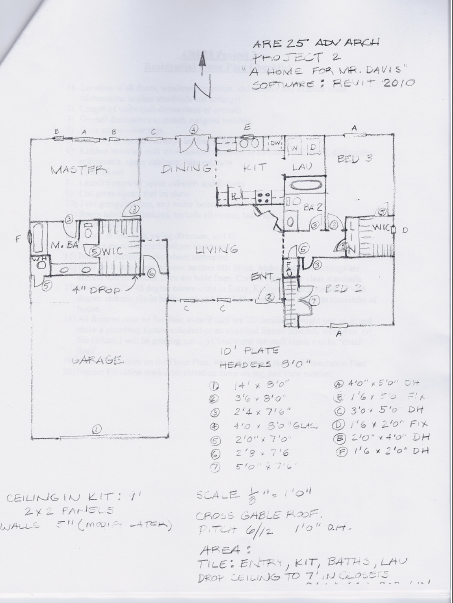 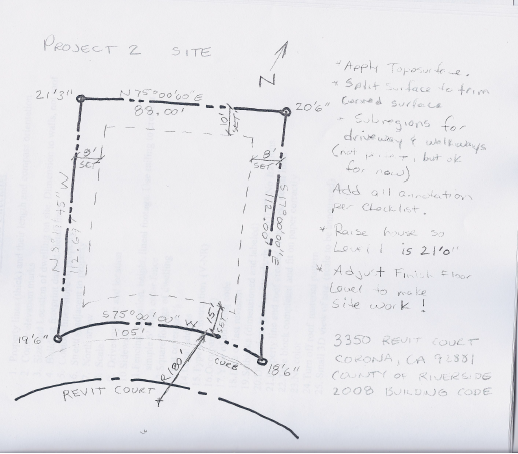 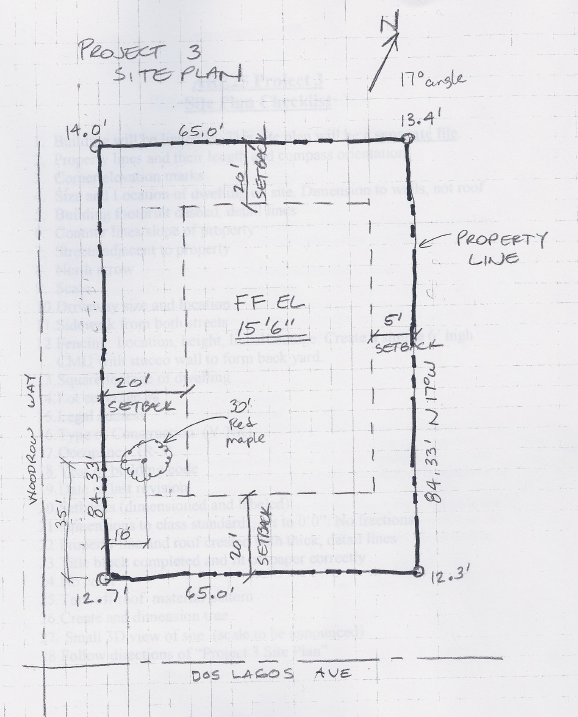 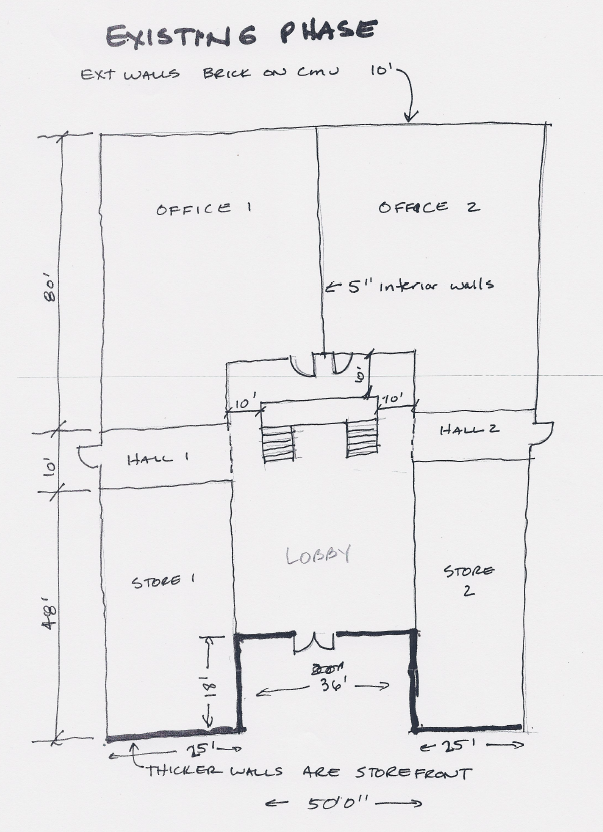 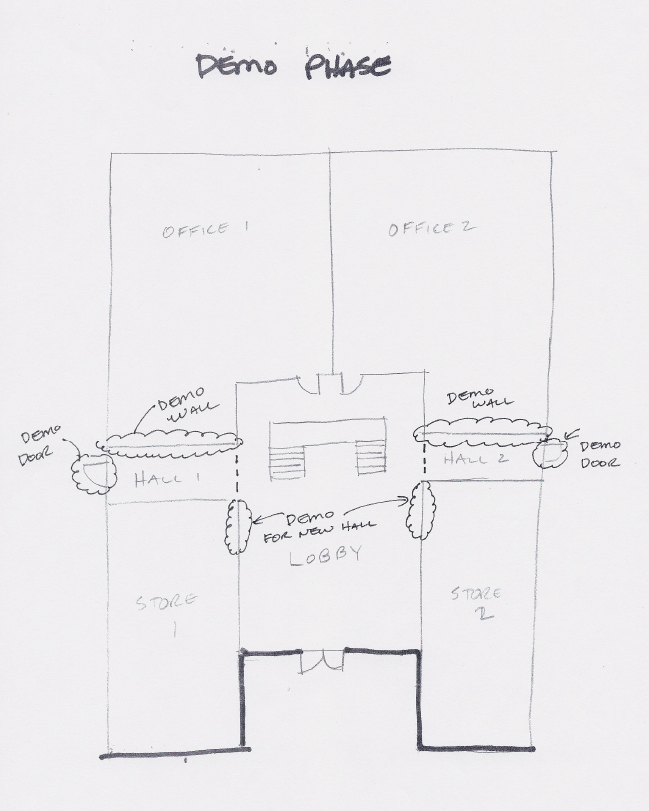 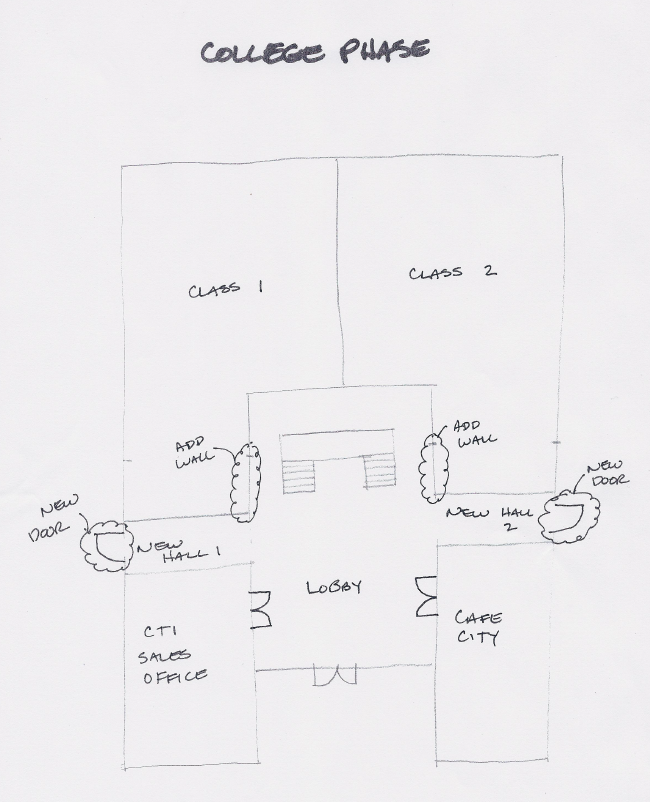 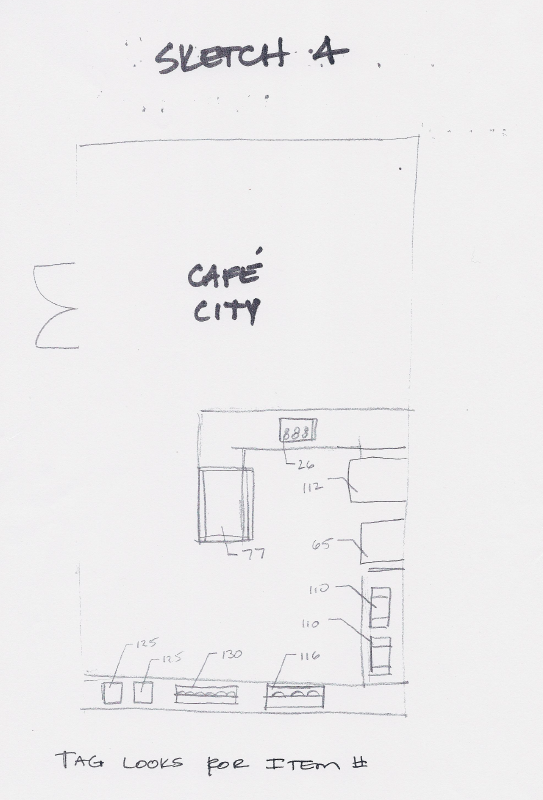 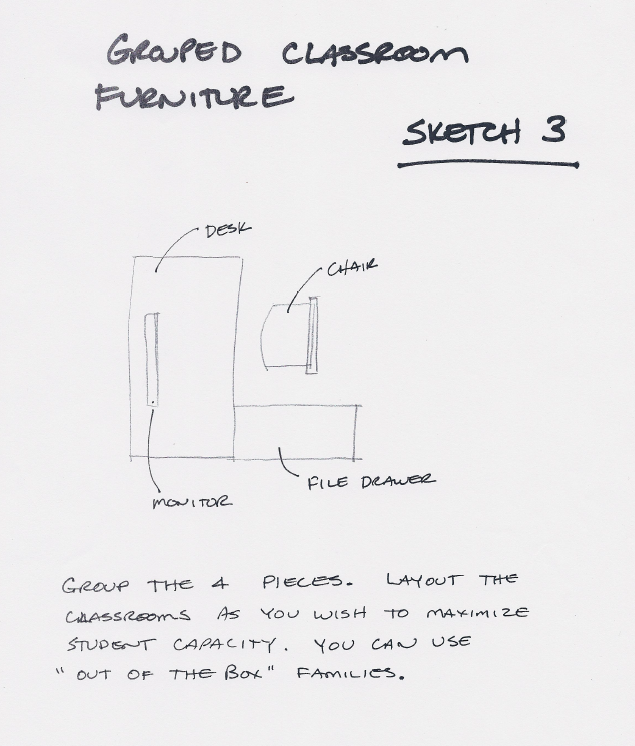 Revit ResourcesSantiago Architecture’s websitehttp://www.green-architecture-corona.com/Autodesk Education CommunityThis is where you can download Revit 2018 and AutoCAD 2018 for free. It is a 3-year license. Your computer will need at least 8 GIG RAM and a compatible video card. It takes a couple of hours…minimum.https://www.autodesk.com/education/homeRevit City….for Revit content. (You will need to sign up….it’s FREE)Note: you can download Revit families at Architecture…..you do not need Revit to download them. Just download to a USB drive or CD.http://www.revitcity.com/index.phpbimobjectThis is Autodesk’s place to get additional families. Families from this site are generally pretty good.http://bimobject.com/en-us/productAUGI-RevitThis is a great place to get your questions answered. Note the “Student Support” section!http://forums.augi.com/forumdisplay.php?22-Revit-Student-SupportRevit User Group Inland EmpireThis site will give you information about the monthly Revit User Group meetings in Rancho Cucamonga/Ontariohttps://www.meetup.com/BUG-IE/South Coast Revit User Group (SCRUG)This site will give you information about the monthly Revit User Group meetings in Orange Countyhttps://www.meetup.com/SC-RUG/Big BIM Theory This site will give you information about the monthly Revit User Group meetings in San Diegohttps://www.meetup.com/Big-BIM-Theory/Curtain Systems Curtain systems are not walls, and they are not windows.  Like walls, they can define space and separate the exterior from the interior. They are typically  not load-bearing and are not cut for doors or windows.  Like windows, they can usually include mullions and have glazed panels. Unlike windows, curtain systems are usually assembled on site as a single unit.A typical curtain system comprises a wall, panel, grid lines, and mullions, and you can change these elements individually. This affects the entire curtain system. For example, to resize the system, you need to change the length of the wall. To switch panel types, you need to select a panel. To change grids, you select the grid.You can add curtain systems with  the wall command, or you can use a specific curtain system command.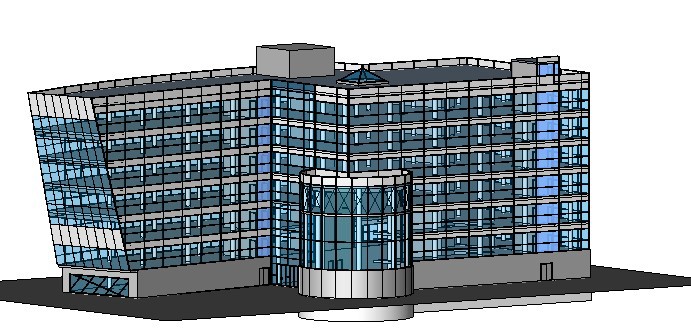 Flat Curtain SystemIn this lesson, you further  develop the building information model by creating a flat curtain system at the entrance of the model.Creating an EntranceIn this exercise, you create a curtain system using the wall command.  This type of curtain system is also referred to as a curtain  wall.Provided Training File■    Click File menu ➤ Open…..2014CurtainWalls.rvt1 In the Project Browser, expand Views (all) ➤ Floor Plans, and double-click  Ground  Floor.2 Zoom in to Grid F where it meets the arc in the floor.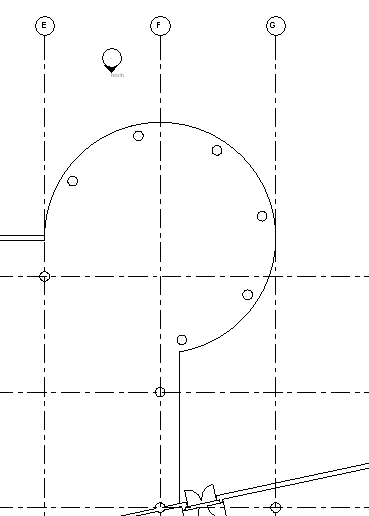 This floor  edge will  be the entrance to the building.Creating a curtain system using the wall command3 On the Architecture tab of the Ribbon, click Wall….Architectural Wall4 In the Type Selector, select Curtain  Wall: Curtain  Wall 1.5 Start the curtain system where shown.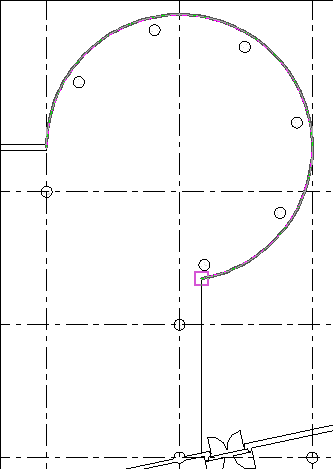 6 Move the cursor down along the edge of the floor, and finish  at the outside face of the exterior wall as shown.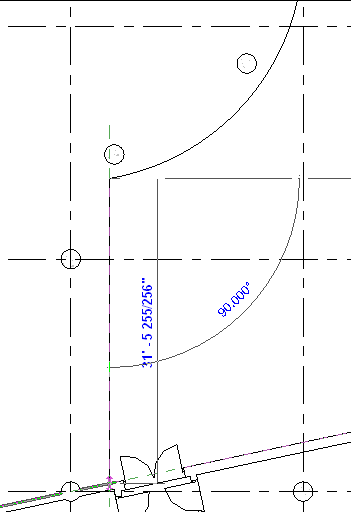 7 Zoom in to the join between the curtain  system and the exterior  wall.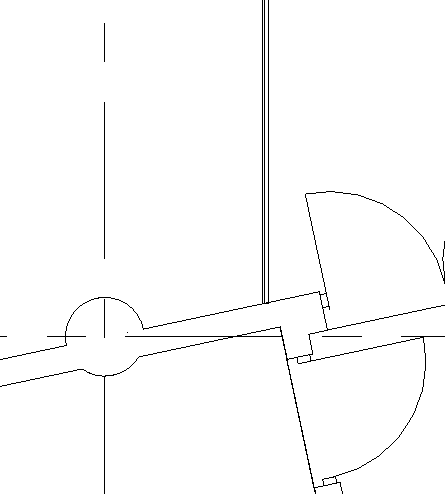 8 In the Project Browser, expand Views (all) ➤ 3D Views, and double-click  Southeast Isometric.9 View Cube: NE10 Zoom in to the curtain system you just added.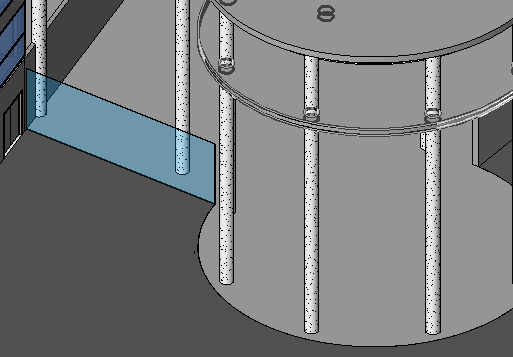 11 Select the curtain system…PropertiesNote that a curtain system created from the wall command has similar properties to other walls:base constraint,  top constraint, top and base attachments,  and room bounding. You want the curtain system to attach to the roof.12 In the Element Properties dialog:■    For Constraints ➤ Top Constraint,  select Up to level: TOP OF ROOF.■    For Top Offset, enter 4'0".■    ApplyThe curtain system is now at the same height as the other existing curtain systems.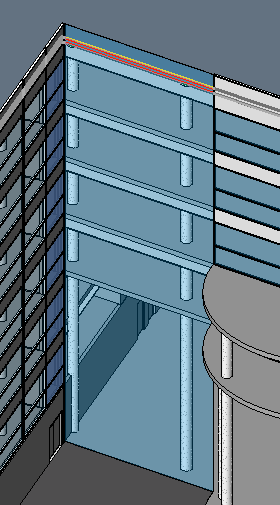 13 The curtain  system is a single glazed panel; you are going to subdivide the panel into  several smaller panels, using curtain  grids.Adding curtain grids14 In the Project Browser, under Floor Plans, double-click  GROUND FLOOR.15 On the View tab of the Ribbon, click Elevation….Elevation…Building Elevation (properties)16 Place the elevation symbol in front  of the curtain  wall and click Modify on the Ribbon.17 Click the elevation arrow to display the crop boundary, and resize the crop boundary as shown.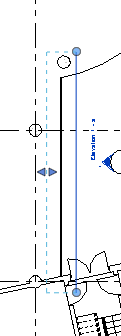 18 In the Project Browser, right-click Elevation 1 - a, and click Rename.19 Enter Entrance Elevation, and click OK.20 In the drawing  area, double-click  the elevation  symbol arrow to open the new elevation  view.21 Architecture…. . Curtain  Grid.22 Move the cursor along the edge of the wall, and click to place a horizontal curtain grid 4'0" above the ground floor  level line.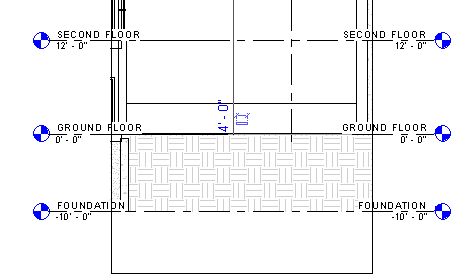 23 Place another grid 5'0" above the first grid.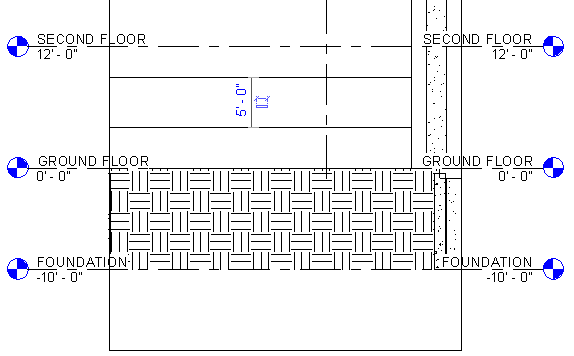 24 Place another  grid so that it snaps to the SECOND FLOOR level line.25 On the Ribbon, click Modify.26 While  pressing CTRL, select the 3 grid lines you just placed. Pick the 2nd Floor grid line first to make the process easier.27 Click Edit menu ➤ Clipboard…Copy28 Click Edit menu ➤ Paste ➤ Paste Alignedtoselectedlevels29 In the Select Levels dialog, while pressing CTRL, select SECOND FLOOR, THIRD FLOOR, FOURTH FLOOR, FIFTH FLOOR, SIXTH FLOOR, and SEVENTH FLOOR, and click OK.The selected grid lines are now at each of these levels.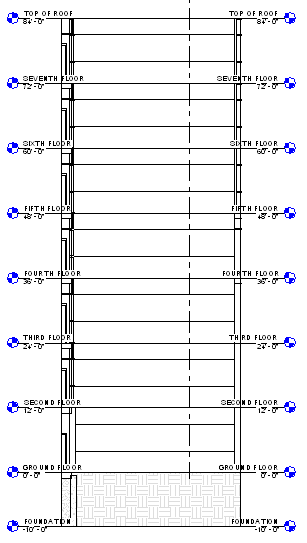 Save the file as: FirstLastCurtainWall.rvt30 Architecture…. . Curtain  Grid.31 Place the cursor on grid 2 so that it highlights. Click to create a vertical grid.This divides the curtain wall vertically into  2 panels, one larger than the other.32 Move the cursor along the GROUND FLOOR level (left of the vertical grid line) until it snaps to the midpoint of the larger vertical panel. Click to place another  grid line.TIP To be sure that the curtain grid is at the midpoint of the panel, watch the tooltips and the StatusBar.33 Architecture…. Modify.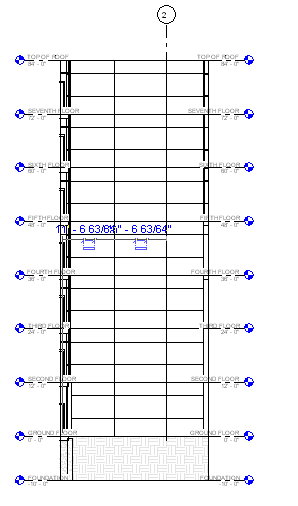 Next, you add a doorway to the curtain  system. Instead of using the Door command,  you set up a doorway on a curtain  panel, and then you replace that panel with  a curtain  system door panel.Try Placing DoorGround Floor in Browser Architecture….Door…..Single door. Place in wall.Did the door go in? Problem?Adding the doorway34 Zoom in to the ground floor  level in the Entrance Elevation view.35 Select the left vertical grid line, and on the Options  Bar, click Add or Remove Segments.You enter an editor that lets you select segments of the grid line to remove them.36 Select the lowest segment of the left grid line, and then select the segment above it.The segment line style changes to dashed.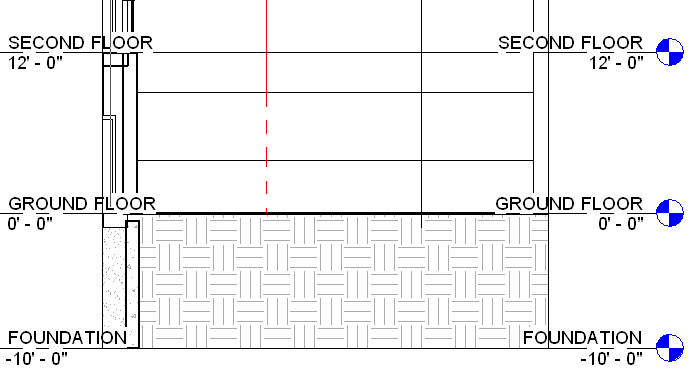 37 Click in any white  space to exit the editor.The two segments are removed.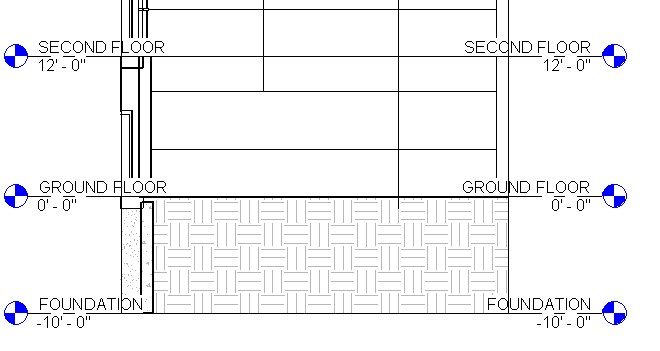 38 Using the same method,  remove the horizontal segment that intersects the vertical segment removed in the previous step.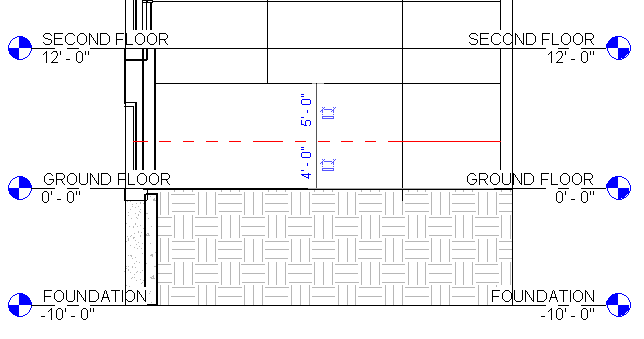 39 Architecture…. Curtain  Grid.40 On the Options Bar, select One Segment.41 Place 4 vertical grid lines as shown.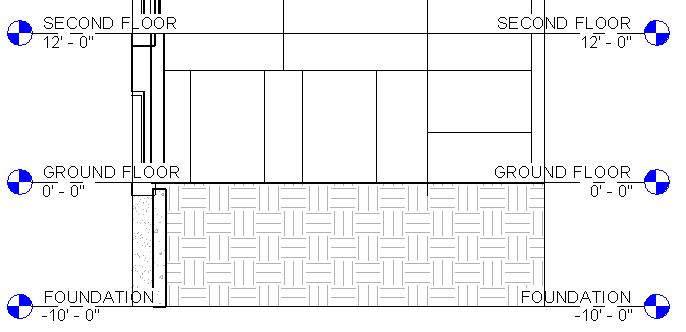 42 Place dimensions  as shown. Remember, the line you pick is the line that moves. Pick the 1’6”lines first!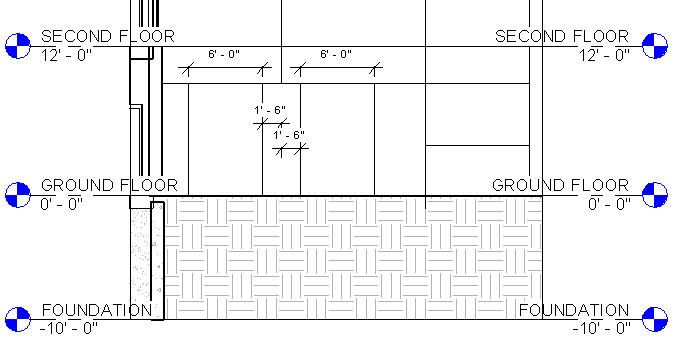 TIP You may need to adjust your zoom settings to view the dimensions.43 Delete any dimensions.44 You now have two 6-foot wide panels between smaller rectangular panels.45 Select the horizontal grid line that is 4'0" above the ground floor.46 Click Add or Remove Segments on the Options  Bar.You are going to add more segments to an existing curtain  grid.47 Click the horizontal grid line between the smaller panels. The line style changes from  dashed to solid to indicate  a grid segment has been added. Do not click between the 6-foot panels.Use the following image as a guide.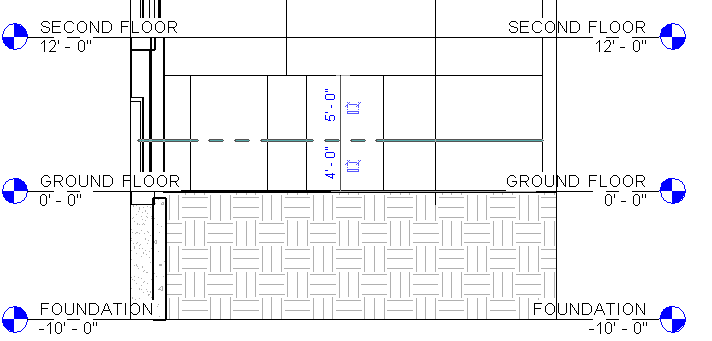 TIP The middle grid lines are centered between the long vertical grid above them. To get the horizontal grid to display between the vertical grids, click once to the right of the long grid and then click once to the left of it.48 When the grids are placed (line style have changed to solid), click in any white space to exit the editor.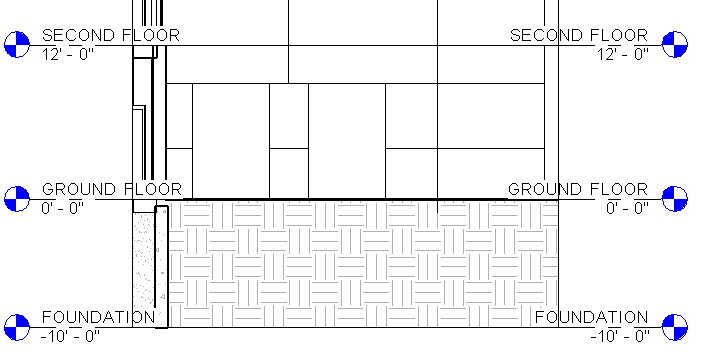 Next, you replace the 2 larger 6-foot panels with  curtain  system doors.49 Insert➤ Load Family.50 Doors….Curtain Wall-Store Front-Dbl.rfa….Open51 Select the left 6-foot panel. You will  have to press TAB to highlight it. Watch the Status Bar to be sure you are highlighting the panel.52 On the Type Selector, click Curtain  Wall-Store Front-Dbl: Store Front Double Door.The panel changes to a double door.53 Use the same method  to replace the other panel with  a double door.54 On the Ribbon, click Modify.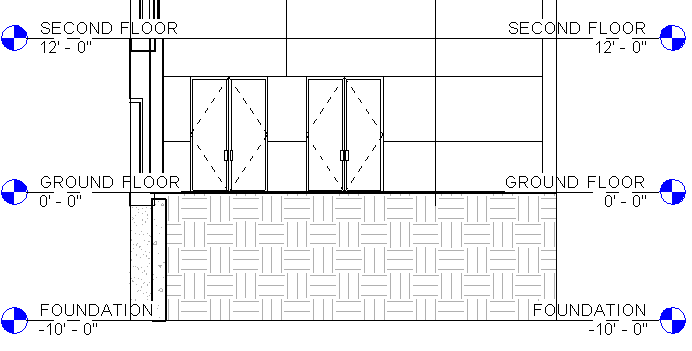 These panels schedule as doors, not as curtain panels. They are part of the curtain panel category.55 In the Project Browser, under Floor Plans, double-click  GROUND FLOOR to see the plan view door swings of the curtain  wall doors.Now, on the new curtain  system you added, you replace some of the transparent panels with solid ones.Save your file as: FirstLastCurtainWall.rvt56 In the Project Browser, under Elevations, double-click  Entrance Elevation.57 On the View Control Bar, click   , and click Shaded. This changes the graphics style of the view.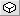 Next, you change panels in front  of ceilings from  glazed to solid.Changing panels58 Zoom in to the FIFTH FLOOR level.59 Select one of the panels below the FIFTH FLOOR level line.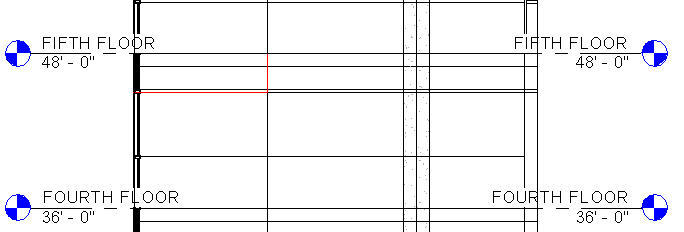 60 On the Type Selector, click System Panel : Solid.The glazed panel is changed to a solid panel.61 With the panel still  selected, click P r ope r t i es 62 In the Element Properties dialog, click Edit/New  to open the Type Properties of the panel.The Offset property  specifies the distance from  the centerline  of the curtain  wall. Thickness specifies the depth of the panel, and Material  specifies the shading and patterning.63 Click OK twice.64 Replace the two adjacent glazed panels with  solid panels.65 The glazed panels display in blue, and the solid panels display in white.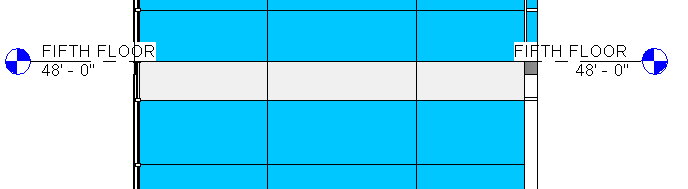 66 Change the remaining glazed panels in front  of ceilings to solid panels.67 A little trick! Modify….Match TypeProperties (paint brush)..Pick the solid panel….now pick the panel next to it. This avoids having to TAB TAB TAB to cycle to what you need (curtain panels. DISCUSS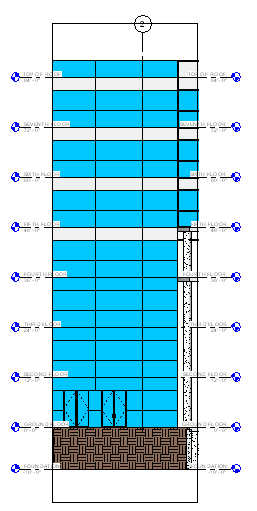 68 Save your file as: FirstLastCurtainWall.rvtThis completes the exercise for creating an entrance.Adding Mullions to the Curtain SystemIn this exercise, you place mullions on curtain  panel grids.Training File:  Open FirstLastCurtainWall.rvt1 Architecture…. Mullion.2 In Ribbon, select Grid Line Segment.3 Place a mullion on the grid segment at the ground floor immediately  to the right of the right set of doors.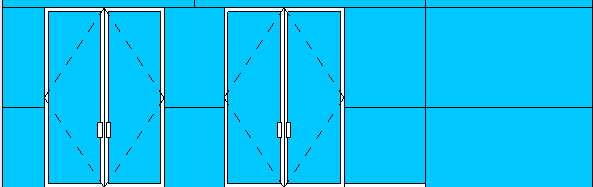 4 On the Options  Bar, select Grid Line.5 Place a mullion on the horizontal grid that is 4'0" above the ground floor.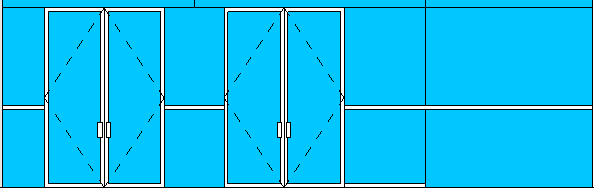 6 On the Options  Bar, select All Grid Lines.7 Place the cursor on any empty grid segment on the curtain  system and click.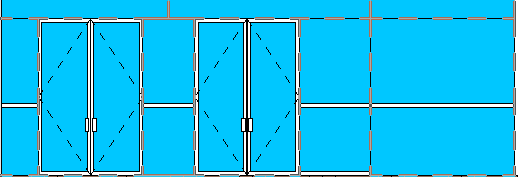 Now all empty grid segments have mullions on them; however, there are a few that you do not want, so you remove them next. The two mullions below the doors are not necessary, because their   width reduces the  size of  the  doors…..and people would trip over them entering the building!Removing mullions8 Zoom in to the set of doors.9 Pick the mullion below the doors10 Delete the mullions below them.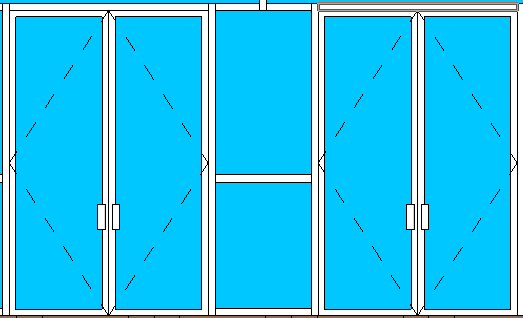 Mullions can change their joins to other mullions. You are going to change some mullion joins.Changing mullion joins11 On the View Control Bar, click Model Graphics Style ➤ Hidden  Line.12 Select the vertical mullion above and between the set of double doors.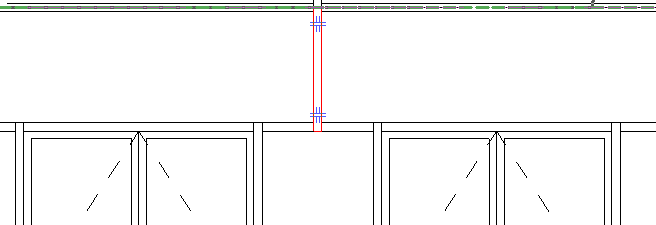 Two mullion join  controls  display.13 Click the lower mullion join  control.The bottom of the mullion meets the top of the horizontal mullion.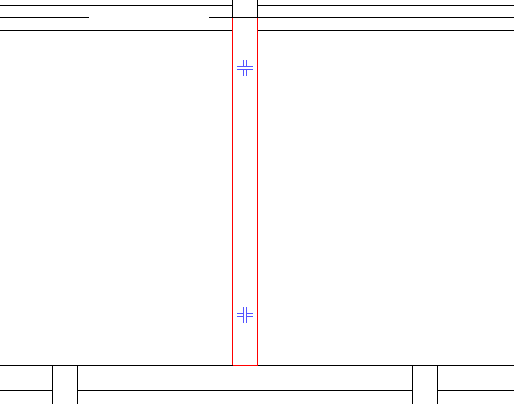 14 Click the top mullion control.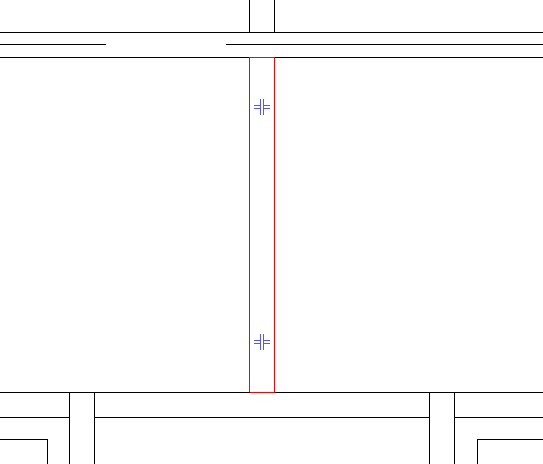 The top of the vertical mullion now meets the bottom of the horizontal mullion above.TIP After selecting the vertical mullion, you can also right-click, and click Join Conditions ➤ Break atJoin to break the mullion at both joins.15 On the Ribbon, click Modify.16 In the Project Browser, double-click  Southeast Isometric.17 Save the file.This completes the exercise for adding mullions.This also completes the lesson on creating a flat curtain  system. You learned how to create a basic curtain wall system and how to subdivide  it with grids. You also learned how to modify grids and change panels. Finally,  you learned how to add mullions and change their joins.Save your file as: FirstLastCurtainWall.rvtCurved Curtain SystemIn this lesson, you create a curved curtain  system near the entrance of the model that was just completed. You also create a custom curtain panel for the system. Finally, you add both predefined and custom mullions to the system.Adding a Curved Curtain SystemIn this exercise, you add a curtain  system using the wall command.  The curtain  wall is sketched as an arc.Training File:  Open FirstLastCurtainWall.rvt1 In the Project Browser, under Floor Plans, double-click  GROUND FLOOR.2 Zoom in to the circular space above the entrance that was just completed.3 On the Architecture… Wall.4 In the Type Selector, select Curtain  Wall : Curtain  Wall 1.5/6 Properties (yea…I skipped a number…)■    Under Constraints,  for Top Constraint,  specify Up to level: FIFTH FLOOR.■    For Top Offset, enter 4'0".■    Click Apply7 On the Ribbon, click   (Arc Start-End-Radius).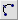 8 Start the wall by clicking  at the left edge of the circle at the centerline  of the intersecting  wall.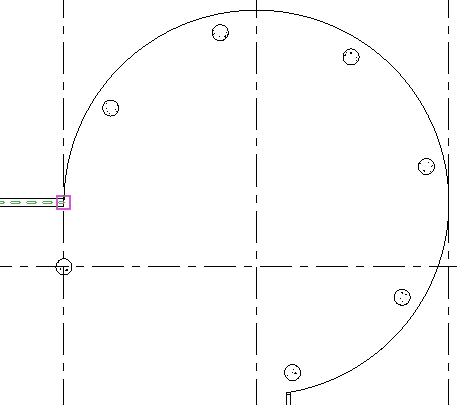 9 Place the second point  at the lower right  side.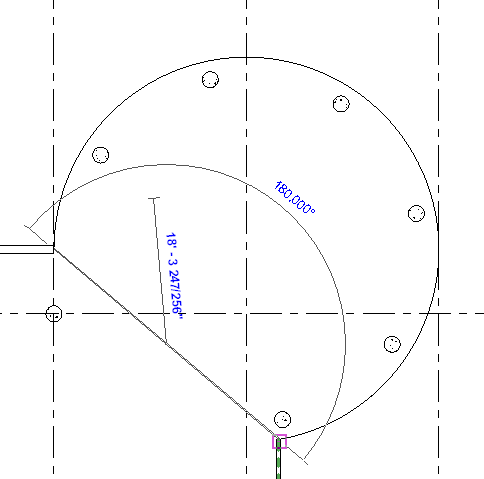 10 Finish the wall by clicking  at the top of the arc.(look for midpoint…like an OSNAP)Check it out in 3D. See the arc wall? NO?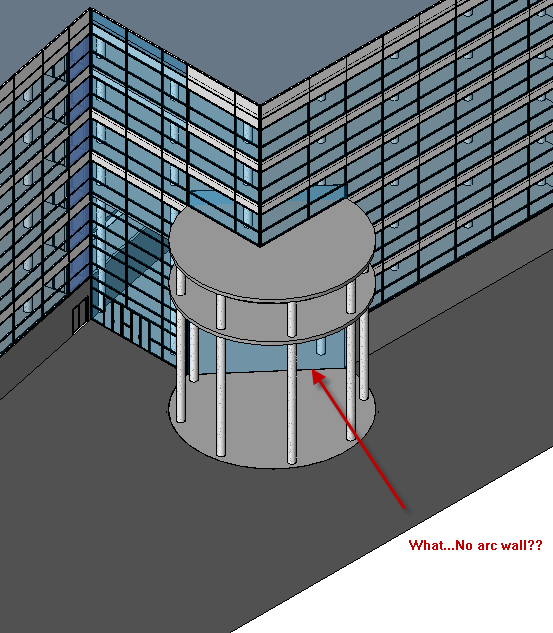 Back to Ground Floor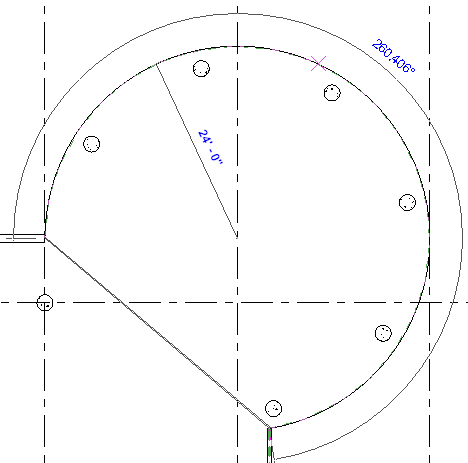 The curtain  wall displays as one flat panel between the first and second points placed. Next, you place grids on the system. The curtain  grid command  snaps only to the curved arc. You are going to use one of these snaps points.11 Architecture….Curtain Grid.12 Snap the cursor to the midpoint of the curved arc and click. Watch the Status Bar at the bottom left corner of the screen to ensure you are at the midpoint.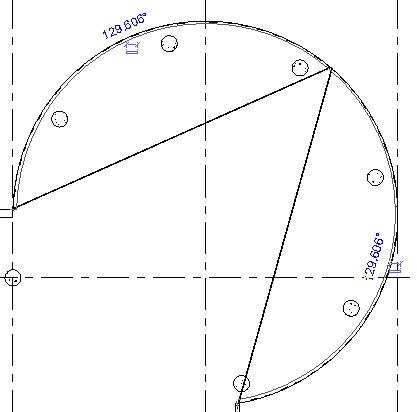 13 Continue to place more grids by using the snap points on the arc. Divide the halves into quarters, eighths, and then sixteenths. It gets easier as you attempt smaller segments.14 In the Project Browser, under Elevations, double-click  East.15 Zoom in to the cylinder, and snap the cursor to each level line and click to add horizontal curtain grids. Do not add a grid on the GROUND FLOOR level.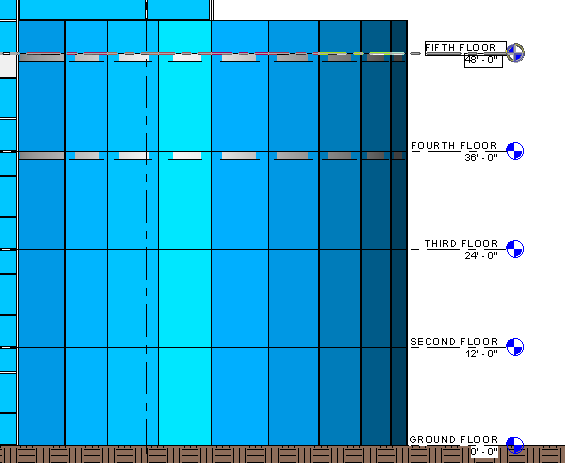 16 Next, you change some panels in the system.Using walls as panels17 Using a selection box, select the bottom layer of panels. Remember to click   to filter  out all other elements from the selection except Curtain  Panels.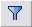 18 In the Type Selector, select Basic Wall: Generic - 12" .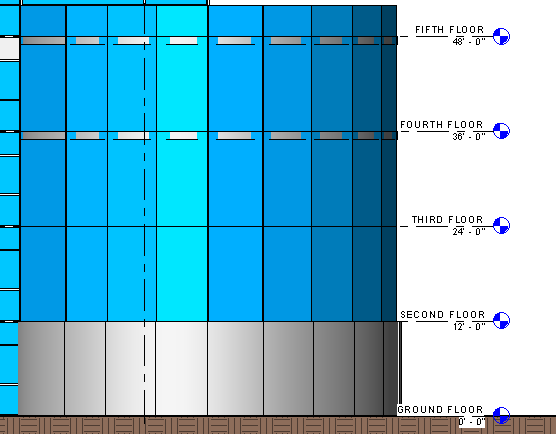 19 Save as:  FirstLastCurtainWall.rvtThis completes the first exercise for creating a curved system. Next you create a custom panel and add it to the system.New Features in Revit 2018Railing hosted to TopographyCollaboration for Revit (work-sharing on the cloud)Schedule Groups and LinksGlobal ParametersMulti-story stair improvements (you can connect stairs to the levels)“SDS2 Connect” Share your SDS2 Model with Revit. Sorry, connections do not come in https://www.autodesk.com/products/revit-family/features